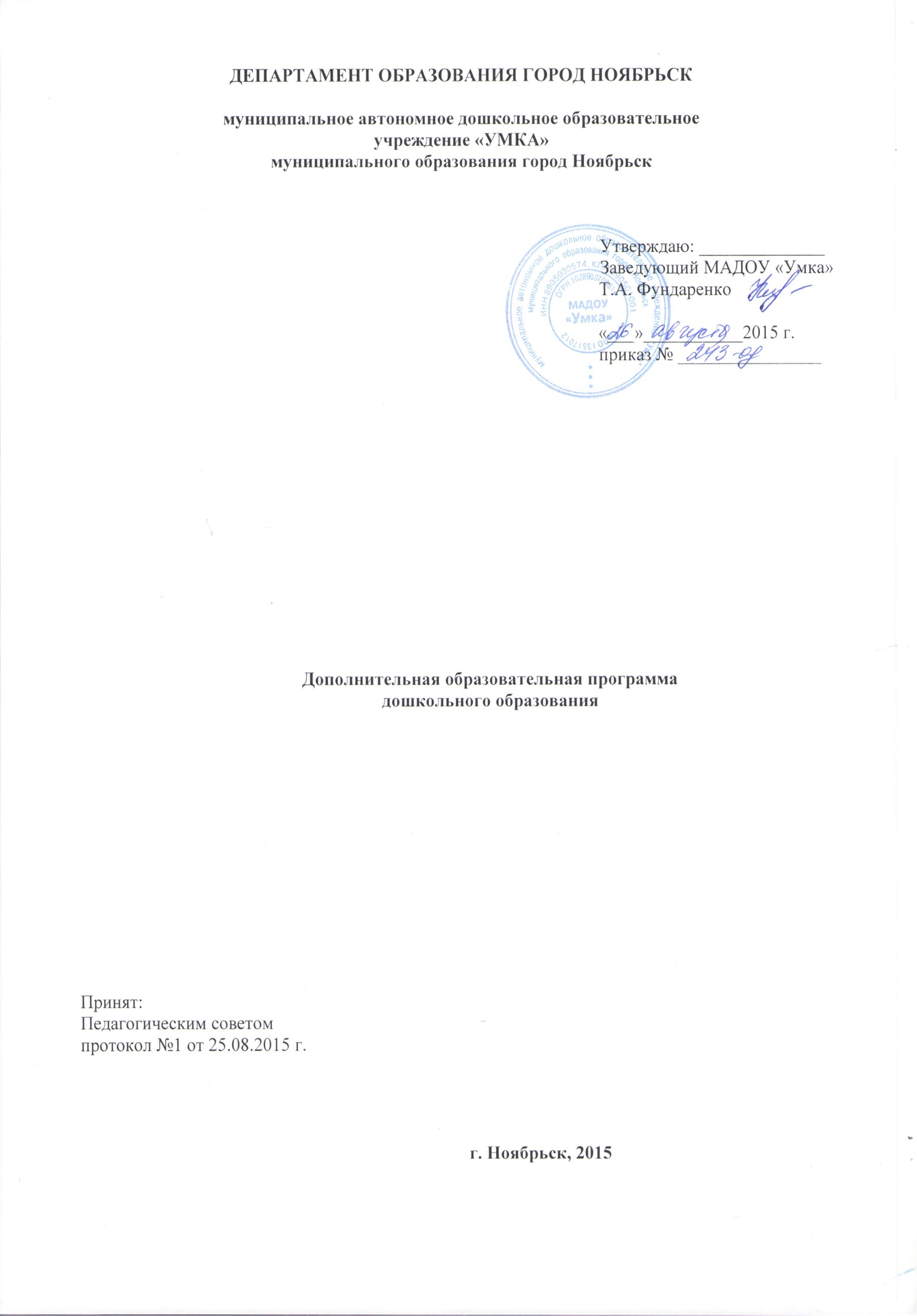 Содержание1. Пояснительная записка ……………………………………………………………………3-112. Содержание дополнительных образовательных программ …………………….…….11-190    2.1 Дополнительная образовательная программа социально-педагогической направленности «Кроха», для детей не посещающих детский сад………………..……….…….11-88    2.2 Дополнительная образовательная программа социально-педагогической направленности «Учусь говорить правильно» (1 год обучения)………………………………..89-113    2.3 Дополнительная образовательная программа социально-педагогической направленности «Учусь говорить правильно» (2 год обучения)…………………………...….114-137    2.4 Дополнительная образовательная программа социально-педагогической направленности «Английский язык и дошкольник»……………………………………………138-157    2.5 Дополнительная образовательная программа «Сударушка» для старшего дошкольного возраста……………………………………………………………………….…….158-179    2.6 Дополнительная образовательная программа технической направленности «Технология развития пространственного мышления и графических умений у детей 6-7 лет» …………………………………………………………………………………………….180-1903. Целевые ориентиры дополнительных образовательных программ………..………… ….1914. Условия реализации дополнительных образовательных программ…………...…………191    4.1 Характеристика педагогических кадров, участвующих в реализации дополнительных образовательных программ…………………………………………………………………………….191    4.2 Материально-техническое обеспечение……………………………………………..…191    4.3 Развивающая предметно-пространственная среда…………………………………….1921. Пояснительная запискаДополнительное образование – это вид образования, который направлен на всестороннее удовлетворение образовательных потребностей человека в интеллектуальном, духовно-нравственном, физическом и профессиональном совершенствовании.В МАДОУ «Умка» с целью улучшения качества образовательного процесса и для реализации всестороннего развития личности ребенка и максимального раскрытия творческого потенциала в разных видах деятельности действует система дополнительных образовательных услуг за рамками основной общеобразовательной деятельности.Система дополнительных образовательных услуг охватывает детей раннего и старшего дошкольного возраста. Основные направления дополнительных образовательных услуг:- социально-педагогическое,- художественное,- физкультурно-спортивное, - техническое.В рамках дополнительного образования в ДОУ реализуются следующие дополнительные образовательные программы:1. Социально-педагогической направленности «Кроха».2. Социально-педагогической направленности «Учусь говорить правильно».3. Социально-педагогической направленности «Английский язык и дошкольник».4. Художественной направленности «Сударушка».5. Физкультурно-спортивной направленности «Виктория».6. Технической направленности «Технология развития пространственного мышления и графических умений у детей 6-7 лет».- Цели:- создание условий для повышения доступности, современного качества и эффективности, сохраняя лучшие традиции и накопленный опыт дополнительного образования по различным направлениям деятельности,- создание условий для более интенсивного индивидуального развития личности дошкольника на основе использования технологий развития воображения, грамотности и других базовых способностей детей,- своевременная социализация и успешная адаптация детей раннего возраста.- Задачи:* развитие индивидуальных способностей, креативности, самостоятельности дошкольника,* создание условий для развития личности ребенка;* развитие мотивации личности к познанию и творчеству;* обеспечение эмоционального благополучия ребенка;* приобщение воспитанников к общечеловеческим ценностям;* интеллектуальное и духовное развитие личности ребенка;* укрепление психического и физического здоровья,* формирование у детей адекватных возрасту способов и средств общения со взрослыми и сверстниками,* развитие познавательной сферы в соответствии с возрастом, расширение кругозора, усвоение общепринятых способов использования предметов окружающего мира,* взаимодействие с родителями с целью развития у них педагогической компетентности к собственным детям.- Принципы и подходы к формированию дополнительных образовательных программ:1. Принцип доступностизаключается в необходимости соответствия содержания, методов и форм обучения возрастным особенностям обучающихся, уровню их развития. Однако доступность не должна подменяться «легкостью», обучение не может обойтись без напряжения умственных сил воспитанников.2. Принцип научностизаключается в том, что воспитанникам на каждом шагу их обучения предлагаются для усвоения подлинные, прочно установленные наукой знания и при этом используются методы обучения, по своему характеру приближающиеся к методам изучаемой науки. 3. Принцип наглядностизаключается в том, что запоминание ряда предметов, представленных в натуре (на картинках или моделях), происходит лучше, легче и быстрее, чем запоминание того же ряда, представленного в словесной форме, устной или письменной.4. Принцип систематичностизаключается в том, что знания, умения и навыки формируются в системе, в определенном порядке, когда каждый элемент учебного материала логически связан с другим, последующее опирается на предыдущее и готовит к усвоению нового.5. Принцип активностизаключается в том, что собственная познавательная активность является важным фактором обучаемости и оказывает решающее влияние на темп, глубину и прочность овладения учебным материалом.- Характеристика особенностей развития детей раннего возраста (1-3 года).Социально-личностное развитие: в период от года до двух лет существенно изменяется социальная ситуация развития ребенка. Наряду с близкими взрослыми, в круг общения ребенка начинают включаться и другие взрослые (персонал детского учреждения, которые должны удовлетворять в первую очередь потребность ребенка в доброжелательном внимании и заботе). На этом фоне у детей раннего возраста развивается потребность в общении с взрослым по поводу предметов, игрушек и действий с ними.В первые дни и месяцы посещения дошкольного учреждения для маленького ребенка самое сложное - отрыв от матери и замена ее другим, незнакомым взрослым, потому что происходит «ломка» привычного ему образа жизни. Это вызывает у многих детей негативные эмоции. При доброжелательном и терпеливом отношении педагогов эти нарушения проходят в течении3-6 недель, хотя у некоторых детей могут встречаться и дольше. У ребенка этого возраста развивается способность устанавливать эмоциональные и деловые контакты с взрослыми, которые помогают ему приспособиться к новым условиям жизни. С приходом ребенка в дошкольное учреждение его эмоциональные связи в системе отношений «ребенок – взрослый» дополняются отношениями «ребенок – сверстник». Игровая деятельность: дети раннего возраста большую часть времени проводят в одиночных играх, играх рядом. Детские игровые объединения - диады (по двое, возникающие по их инициативе), неустойчивы. К концу первого года жизни ребенок начинает выделять себя, свое тело из окружающего пространства. Психическое развитие: в результате предметного действия в новых условиях и переноса его на другие предметы на третьем году жизни возникает такой важный момент в развитии самосознания, как отделением ребенком своего действия от предмета, за которым раннее оно было жестоко закреплено. У детей порой возникают желания, не совпадающие с желаниями взрослых, действия, к которым ребенок относится как к своим: «Я играю», «Я ем». Происходит переход от обозначения себя в третьем лице к личному местоимению «Я». Самооценка ребенка ярко эмоционально окрашена, связана с его стремлением быть хорошим, соответствовать требованиям взрослых, получить их одобрение. Ребенок по внешним признакам начинает различать свою половую принадлежность: «Я – мальчик! », «Я – девочка! ». Стремление к познанию окружающего пронизывает все сферы детской деятельности, придавая ребенку раннего возраста неповторимый облик практического исследователя. Большое значение для развития познавательной активности детей раннего возраста имеет стремление не только рассматривать предметы, но и действовать с ними: расчленять, сочленять, конструировать из предметов, экспериментировать с ними.Под влиянием предметной деятельности, общения и игры в раннем возрасте развиваются восприятие, мышление, память и другие познавательные процессы. Наиболее интенсивно развивается восприятие.Оно составляет центр сознания ребенка. Восприятие – фундаментальная психическая функция, обеспечивающая ориентацию ребенка в окружающем.Развитие восприятия детей этого возраста связано с практическими действиями; путем проб и ошибок ребенок может собрать пирамидку, вложить предмет в отверстие соответствующей формы и размера.Практический результат ребенок получает в процессе многократных сравнений величины, формы, цвета, подбора одинаковых или подходящих друг к другу предметов или их частей. К 1году 9меяцам у ребенка формируется зрительное восприятие, и он может оценивать отношения между предметами (статичных и динамичных). Развитие восприятия связано со словом. Слово, обозначающее предмет, несет в себе обобщенное знание. Что создает для ребенка зону его дальнейшего развития. Ребенок усваивает слова - названия для обозначения величины, формы, цвета. В практической деятельности у ребенка развивается не только восприятие, но и мышление, которое в этот период имеет наглядно – действенный характер. Путем практического экспериментирования ребенок открывает новые средства для достижения целей (например, достает закатившийся мяч палкой). На основе опыта практических действий с предметами, общения с взрослыми дети строят собственные представления об окружающем.Художественно-эстетическое развитие: в раннем возрасте формируются предпосылки эстетического отношения к окружающему и элементарные виды художественной деятельности: музыкальной, изобразительной, художественно-речевой. С раннего детства ребенок впитывает в себя мелодии и ритмы народных песен и стихов, образы словесного фольклора; знакомится с формами и красками орнаментов на игрушках и предметах интерьера. У большинства детей система музыкальности представлена высокой эмоциональной отзывчивостью на музыку и элементарными компонентами познавательных и музыкальных способностей – сенсорных, интеллектуальных и музыкальной памяти. Отличительная особенность художественной деятельности – ее синкретичность и импровизационность: в своих свободных творческих построениях дети легко объединяют различные виды искусства. Дети второго года жизни еще не могут изображать предметы. Этот период исследователи называют доизобразительным. Деятельность носит характер манипуляций с карандашом. Ребенок перекладывает его, стучит по столу, прислушивается к стуку, шуршанию листа бумаги. В процессе этих действий у него случайно возникают на листе линии, штрихи, точки. У детей от полутора до двух лет постепенно исчезает хаотичное нагромождение линий, и появляются округлые и удлиненные изображения форм. Ребенка привлекает протяженность линий. Получившиеся изображения он ассоциирует по форме, цвету с известными ему предметами. Возникают первые попытки назвать изображение. Доизобразительный период очень важен для развития изобразительной деятельности. От манипуляций карандашом, комком пластилина ребенок постепенно переходит к изображению простейших предметов и явлений. У детей третьего года жизни появляется интерес к процессу рисования, лепки. Они увереннее держат карандаш; в деятельности наступает новый этап – узнавание. Изображенный в лепке, рисунке предмет имеет некоторые черты, которые помогают узнать и сказать, «что это», ребенку становится интересным результат. У ребенка нет замысла, рисование и лепка имеют характер игры. Постепенно ребенок переходит от непроизвольных действий к произвольным, стремясь еще и еще увидеть изображение на листе, объемную форму в лепке. Узнаваемость получаемых в рисунке, лепке образов изменяет характер деятельности: возникает связь движений руки с графическим или пластическим изображением. Это уже не те случайно возникшие ассоциации, которые были раннее. Преднамеренность действий помогает ребенку передать элементарное сходство с предметом явлением.Физическое развитие: темпы роста и физического развития по сравнению с младенческим возрастом несколько снижаются. Однако постепенно увеличивается подвижность нервных процессов, их уравновешенность, повышается функциональная работоспособность, увеличивается период активного бодрствования ребенка. Интенсивно созревают сенсорная и моторная зоны коры мозга; отмечается тесная взаимосвязь физического и нервно-психического развития.Продолжается развитие всех органов и физиологических систем, совершенствуются их функции, организм лучше приспосабливается к условиям окружающей среды.Своеобразие психофизического развития ребенка на стыке первого и второго года жизни в значительной мере обусловлено овладением ходьбой.Двигательная активность на втором и третьем году жизни детей строится преимущественно на ходьбе. Новые приобретения на этом возрастном этапе – попытки бега, лазание, прыжки с места.Детям второго и третьего года жизни свойственна частая смена движений и поз – до 550-1000раз в день, благодаря чему происходит поочередное напряжение и отдых групп мышц, поэтому дети не устают. В этом возрасте не отмечается существенных различий двигательной активности мальчиков и девочек.- Характеристика особенностей развития детей 5-6 лет.Социально-эмоциональное развитие: Ребёнок 5-6 лет стремится познать себя и другого человека как представителя общества, постепенно начинает осознавать связи и зависимости в социальном поведении и взаимоотношениях людей. В 5-6 лет дошкольники совершают положительный нравственный выбор (преимущественно в воображаемом плане). Чаще начинают употреблять и более точный словарь для обозначения моральных понятий - вежливый, честный, заботливый и др.В этом возрасте в поведении дошкольников формируется возможность саморегуляции, т. е. дети начинают предъявлять к себе те требования, которые раньше предъявлялись им взрослыми. Так они могут, не отвлекаясь на более интересные дела, доводить до конца малопривлекательную работу (убирать игрушки, наводить порядок в комнате и т. п.). Это становится возможным благодаря осознанию детьми общепринятых норм и правил поведения и обязательности их выполнения. Ребенок эмоционально переживает не только оценку его поведения другими, но и соблюдение им самим норм и правил, соответствие его поведения своим морально-нравственным представлениям. Однако соблюдение норм (дружно играть, делиться игрушками, контролировать агрессию и т. д.), как правило, в этом возрасте возможно лишь во взаимодействии с теми, кто наиболее симпатичен, с друзьями.В возрасте от 5 до 6 лет происходят изменения в представлениях ребёнка о себе; оценки и мнение товарищей становятся для них существенными. Повышается избирательность и устойчивость взаимоотношений с ровесниками. Свои предпочтения дети объясняют успешностью того или иного ребёнка в игре («С ним интересно играть» и т. п.) или его положительными качествами («Она хорошая», «Он не дерётся» и т. п.). Общение детей становится менее ситуативным. Они охотно рассказывают о том, что с ними произошло: где были, что видели и т. д. Дети внимательно слушают друг друга, эмоционально сопереживают рассказам друзей.В 5-6 лет у ребёнка формируется система первичной половой идентичности по существенным признакам (женские и мужские качества, особенности проявления чувств, эмоций, специфика поведения, внешности, профессии). При обосновании выбора сверстников противоположного пола мальчики опираются на такие качества девочек, как красота, нежность, ласковость, а девочки - на такие, как сила, способность заступиться за другого.Повышаются возможности безопасности жизнедеятельности ребенка 5-6 лет. Это связано с ростом осознанности и произвольности поведения, преодолением эгоцентрической позиции (ребёнок становится способным встать на позицию другого).Игровая деятельность: В игровом взаимодействии существенное место начинает занимать совместное обсуждение правил игры. Дети часто пытаются контролировать действия друг друга - указывают, как должен себя вести тот или иной персонаж. В случаях возникновения конфликтов во время игры дети объясняют партнёрам свои действия или критикуют их действия, ссылаясь на правила. При распределении детьми этого возраста ролей для игры можно иногда наблюдать и попытки совместного решения проблем («Кто будет…?»). Вместе с тем согласование действий, распределение обязанностей у детей чаще всего возникает ещё по ходу самой игры.Общая моторика: Более совершенной становится крупная моторика: ребенок хорошо бегает на носках, прыгает через веревочку, попеременно на одной и другой ноге, катается на двухколесном велосипеде, на коньках. Появляются сложные движения: может пройти по неширокой скамейке и при этом даже перешагнуть через небольшое препятствие; умеет отбивать мяч о землю одной рукой несколько раз подряд. Активно формируется осанка детей, правильная манера держаться. Развиваются выносливость (способность достаточно длительное время заниматься физическими упражнениями) и силовые качества (способность применения ребёнком небольших усилий на протяжении достаточно длительного времени).Ловкость и развитие мелкой моторики проявляются в более высокой степени самостоятельности ребёнка при самообслуживании: дети практически не нуждаются в помощи взрослого, когда одеваются и обуваются. Некоторые из них могут обращаться со шнурками — продевать их в ботинок и завязывать бантиком.Психическое развитие: К 5 годам они обладают довольно большим запасом представлений об окружающем, которые получают благодаря своей активности, стремлению задавать вопросы и экспериментировать.Представления об основных свойствах предметов углубляются: ребёнок хорошо знает основные цвета и имеет представления об оттенках (например, может показать два оттенка одного цвета: светло-красный и тёмно-красный); может рассказать, чем отличаются геометрические фигуры друг от друга; сопоставить между собой по величине большое количество предметов.Ребенок 5-6 лет умеет из неравенства делать равенство; раскладывает 10 предметов от самого большого к самому маленькому и наоборот; рисует в тетради в клетку геометрические фигуры; выделяет в предметах детали, похожие на эти фигуры; ориентируется на листе бумаги.Освоение времени все ещё не совершенно: не точная ориентация во временах года, днях недели (хорошо усваиваются названия тех дней недели и месяцев года, с которыми связаны яркие события).Внимание детей становится более устойчивым и произвольным. Они могут заниматься не очень привлекательным, но нужным делом в течение 20-25 мин вместе со взрослым. Ребёнок этого возраста уже способен действовать по правилу, которое задаётся взрослым (отобрать несколько фигур определённой формы и цвета, найти на картинке изображения предметов и заштриховать их определённым образом).Объём памяти изменяется не существенно. Улучшается её устойчивость. При этом для запоминания дети уже могут использовать несложные приёмы и средства (в качестве подсказки могут выступать схемы, карточки или рисунки).В 5-6 лет ведущее значение приобретает наглядно-образное мышление, которое позволяет ребёнку решать более сложные задачи с использованием обобщённых наглядных средств (схем, чертежей и пр.) . К наглядно-действенному мышлению дети прибегают в тех случаях, когда сложно без практических проб выявить необходимые связи. При этом пробы становятся планомерными и целенаправленными. Задания, которые можно решить без практических проб, ребёнок нередко может решать в уме.Развивается прогностическая функция мышления, что позволяет ребёнку видеть перспективу событий, предвидеть близкие и отдалённые последствия собственных действий и поступков.Речевое развитие: Для детей этого возраста становится нормой правильное произношение звуков. Сравнивая свою речь с речью взрослых, дошкольник может обнаружить собственные речевые недостатки. Ребёнок шестого года жизни свободно использует средства интонационной выразительности: может читать стихи грустно, весело или торжественно, способен регулировать громкость голоса и темп речи в зависимости от ситуации (громко читать стихи на празднике или тихо делиться своими секретами и т. п.).Дети начинают употреблять обобщающие слова, синонимы, антонимы, оттенки значений слов, многозначные слова. Словарь детей активно пополняется существительными, обозначающими названия профессий, социальных учреждений (библиотека, почта, универсам, спортивный клуб и т. д.); глаголами, обозначающими трудовые действия людей разных профессий, прилагательными и наречиями, отражающими качество действий, отношение людей к профессиональной деятельности. Использует в речи синонимы, антонимы; слова, обозначающие материалы, из которых сделаны предметы (бумажный, деревянный и т. д.).Дошкольники могут использовать в речи сложные случаи грамматики: несклоняемые существительные, существительные множественного числа в родительном падеже, следовать орфоэпическим нормам языка; способны к звуковому анализу простых трёхзвуковых слов.Дети учатся самостоятельно строить игровые и деловые диалоги, осваивая правила речевого этикета, пользоваться прямой и косвенной речью; в описательном и повествовательном монологах способны передать состояние героя, его настроение, отношение к событию, используя эпитеты и сравнения.Круг чтения ребёнка 5-6 лет пополняется произведениями разнообразной тематики, в том числе связанной с проблемами семьи, взаимоотношений со взрослыми, сверстниками, с историей страны. Малыш способен удерживать в памяти большой объём информации, ему доступно чтение с продолжением. Практика анализа текстов, работа с иллюстрациями способствуют углублению читательского опыта, формированию читательских симпатий.Ребенок к 6 годам свободно называет свое имя, фамилию, адрес, имена родителей и их профессии.Музыкально-художественная и продуктивная деятельность. В процессе восприятия художественных произведений дети эмоционально откликаются на те произведения искусства, в которых переданы понятные им чувства и отношения, различные эмоциональные состояния людей, животных, борьба добра со злом.При слушании музыки дети обнаруживают большую сосредоточенность и внимательность. Творческие проявления музыкальной деятельности становятся более осознанными и направленными (образ, средства выразительности продумываются и сознательно подбираются детьми).В изобразительной деятельности дети также могут изобразить задуманное (замысел ведёт за собой изображение). Развитие мелкой моторики влияет на совершенствование техники изображения: дошкольники могут проводить узкие и широкие линии краской (концом кисти и плашмя), рисовать кольца, дуги, делать тройной мазок из одной точки, смешивать краску на палитре для получения светлых, тёмных и новых оттенков, разбеливать основной тон для получения более светлого оттенка, накладывать одну краску на другую. Дети с удовольствием обводят рисунки по контуру, заштриховывают фигуры.Старшие дошкольники в состоянии лепить из целого куска глины (пластилина), моделируя форму кончиками пальцев, сглаживать места соединения, оттягивать детали пальцами от основной формы, украшать свои работы с помощью стеки и налепов, расписывать их.Совершенствуются практические навыки работы с ножницами: дети могут вырезать круги из квадратов, овалы из прямоугольников, преобразовывать одни геометрические фигуры в другие: квадрат - в несколько треугольников, прямоугольник - в полоски, квадраты и маленькие прямоугольники; создавать из нарезанных фигур изображения разных предметов или декоративные композиции.Дети конструируют по условиям, заданным взрослым, но уже готовы к самостоятельному творческому конструированию из разных материалов. Постепенно дети приобретают способность действовать по предварительному замыслу в конструировании и рисовании.Трудовая деятельность: В старшем дошкольном возрасте (5-7 лет) активно развиваются планирование и самооценивание трудовой деятельности. Освоенные ранее виды детского труда выполняются качественно, быстро, осознанно. Становится возможным освоение детьми разных видов ручного труда.Возраст 5-6 лет можно охарактеризовать как возраст овладения ребёнком активным воображением, которое начинает приобретать самостоятельность, отделяясь от практической деятельности и предваряя её. Образы воображения значительно полнее и точнее воспроизводят действительность. Ребёнок чётко начинает различать действительное и вымышленное. Действия воображения - создание и воплощение замысла - начинают складываться первоначально в игре. Это проявляется в том, что прежде игры рождается её замысел и сюжет.- Характеристика особенностей развития детей 6-7 лет.   Социально-эмоциональное развитие: В целом ребёнок 6-7 лет осознаёт себя как самостоятельный субъект деятельности и поведения.Дети способны давать определения некоторым моральным понятиям («Добрый человек - это такой, который, всем помогает, защищает слабых») и достаточно тонко их различать. Они могут совершать позитивный нравственный выбор не только в воображаемом плане, но и в реальных ситуациях (например, могут самостоятельно, без внешнего принуждения, отказаться от чего-то приятного в пользу близкого человека). Их социально-нравственные чувства и эмоции достаточно устойчивы.К 6-7 годам ребёнок уверенно владеет культурой самообслуживания: может самостоятельно обслужить себя, обладает полезными привычками, элементарными навыками личной гигиены; определяет состояние своего здоровья, а также состояние здоровья окружающих; может назвать и показать, что именно у него болит, какая часть тела, какой орган; владеет культурой приёма пищи; одевается в соответствии с погодой, не переохлаждаясь и не утепляясь чрезмерно. Старший дошкольник уже может объяснить ребёнку или взрослому, что нужно сделать в случае травмы (алгоритм действий), и готов оказать элементарную помощь самому себе и другому (промыть ранку, обработать её, обратиться к взрослому за помощью) в подобных ситуациях.Мотивационная сфера дошкольников 6-7 лет расширяется за счёт развития социальных по происхождению мотивов: познавательных, просоциальных (побуждающие делать добро), а также мотивов самореализации. Поведение ребёнка начинает регулироваться также его представлениями о том, что хорошо и что плохо. Общая самооценка детей представляет собой положительное отношение к себе, формирующееся под влиянием эмоционального отношения со стороны взрослых.К концу дошкольного возраста происходят существенные изменения в эмоциональной сфере. С одной стороны, у детей этого возраста эмоции глубоки и разнообразны по содержанию. С другой стороны, дети более сдержанны и избирательны в эмоциональных проявлениях. Продолжает развиваться способность детей понимать эмоциональное состояние другого человека (сочувствие) даже тогда, когда они непосредственно не наблюдают его эмоциональных переживаний. К концу дошкольного возраста у них формируются обобщённые эмоциональные представления, что позволяет им предвосхищать последствия своих действий. Ребёнок может отказаться от нежелательных действий или хорошо себя вести, выполнять неинтересное задание, если будет понимать, что полученные результаты принесут кому-то пользу, радость и т. п. Благодаря таким изменениям в эмоциональной сфере поведение дошкольника становится менее ситуативным и чаще выстраивается с учётом интересов и потребностей других людей.Сложнее и богаче по содержанию становится общение ребёнка со взрослым. По-прежнему нуждаясь в доброжелательном внимании, уважении взрослого и сотрудничестве с ним, с одной стороны, ребёнок становится более инициативным и свободным в общении со взрослым, с другой - очень зависимым от его авторитета. Для него чрезвычайно важно делать всё правильно и быть хорошим в глазах взрослого.Большую значимость для детей 6-7 лет приобретает общение между собой. Их избирательные отношения становятся устойчивыми, именно в этот период зарождается детская дружба. Дети продолжают активно сотрудничать, вместе с тем у них наблюдаются и конкурентные отношения - в общении они стремятся проявить себя, привлечь внимание других к себе. Однако у них есть все возможности придать такому соперничеству конструктивный характер и избегать негативных форм поведения.В этом возрасте дети владеют обобщёнными представлениями о своей половой принадлежности, устанавливают взаимосвязи между своей половой ролью и различными проявлениями мужских и женских свойств. К 7 годам дошкольники начинают осознанно выполнять правила поведения, соответствующие половой роли в быту, общественных местах, в общении и т. д. К 7 годам дети определяют перспективы взросления в соответствии с половой ролью, проявляют стремление к усвоению определённых способов поведения, ориентированных на выполнение будущих социальных ролей.Игровая деятельность: В играх дети 6-7 лет способны отражать достаточно сложные социальные события - праздник, авария, война и др. В игре может быть несколько центров, в каждом из которых отражается та или иная сюжетная линия. Дети могут по ходу игры брать на себя две роли, переходя от исполнения одной к исполнению другой. Они могут вступать во взаимодействие с несколькими партнёрами по игре, исполняя как главную, так и подчинённую роль (например, медсестра выполняет распоряжения врача, а пациенты, в свою очередь, выполняют её указания).Общая моторика: Расширяются представления о самом себе, своих физических возможностях, физическом облике. Совершенствуются ходьба, бег, шаги становятся равномерными, увеличивается их длина, появляется гармония в движениях рук и ног. Ребёнок способен быстро перемещаться, ходить и бегать, держать правильную осанку. По собственной инициативе дети могут организовывать подвижные игры и простейшие соревнования со сверстниками. В этом возрасте они овладевают прыжками на одной и двух ногах, способны прыгать в высоту и в длину с места и с разбега при скоординированности движений рук и ног; могут выполнять разнообразные сложные упражнения на равновесие на месте и в движении, способны чётко метать различные предметы в цель. В силу накопленного двигательного опыта и достаточно развитых физических качеств дошкольник этого возраста часто переоценивает свои возможности, совершает необдуманные физические действия.Психическое развитие: В возрасте 6-7 лет происходит расширение и углубление представлений детей о форме, цвете, величине предметов. Дошкольник может различать не только основные цвета спектра, но и их оттенки как по светлоте (например, красный и тёмно-красный), так и по цветовому тону (например, зелёный и бирюзовый). То же происходит и с восприятием формы — ребёнок успешно различает как основные геометрические формы, так и их разновидности, например, отличает овал от круга, пятиугольник от шестиугольника, не считая при этом углы, и т. п. При сравнении предметов по величине старший дошкольник достаточно точно воспринимает даже не очень выраженные различия. Ребёнок уже целенаправленно, последовательно обследует внешние особенности предметов. При этом он ориентируется не на единичные признаки, а на весь комплекс (цвет, форма, величина и др.).К концу дошкольного возраста существенно увеличивается устойчивость внимания, что приводит к меньшей отвлекаемости детей. Сосредоточенность и длительность деятельности ребёнка зависит от её привлекательности для него. Внимание мальчиков менее устойчиво.В 6-7 лет у детей увеличивается объём памяти, что позволяет им без специальной цели запоминать достаточно большой объём информации. Дети также могут самостоятельно ставить перед собой задачу что-либо запомнить, используя при этом простейший механический способ запоминания — повторение (шёпотом, либо про себя). Также ребёнок может использовать более сложный способ - логическое упорядочивание(разложить запоминаемые картинки по группам, выделить основные события рассказа). Ребёнок начинает использовать новое средство – слово: с его помощью он анализирует запоминаемый материал, группирует его, относя к определённой категории предметов или явлений, устанавливает логические связи. Но, несмотря на возросшие возможности детей 6-7 лет целенаправленно запоминать информацию с использованием различных средств и способов, непроизвольное запоминание остаётся наиболее продуктивным до конца дошкольного детства. Девочек отличает больший объём и устойчивость памяти.Воображение детей данного возраста становится, с одной стороны, богаче и оригинальнее, а с другой - более логичным и последовательным. Несмотря на то, что увиденное или услышанное порой преобразуется детьми до неузнаваемости, в конечных продуктах их воображения чётче прослеживаются закономерности действительности. Так, например, даже в самых фантастических рассказах дети стараются установить причинно-следственные связи, в самых фантастических рисунках - передать перспективу. При придумывании сюжета игры, темы рисунка, историй и т. п. дети 6-7 лет не только удерживают первоначальный замысел, но могут обдумывать его до начала деятельности. Однако без целенаправленной помощи взрослого возникает вероятность того, что воображение будет направлено не на познание действительности, а на снятие эмоционального напряжения и на удовлетворение нереализованных потребностей ребёнка.В этом возрасте продолжается развитие наглядно-образного мышления, которое позволяет ребёнку решать более сложные задачи с использованием обобщённых наглядных средств (схем, чертежей и пр.) и обобщённых представлений о свойствах предметов и явлений. Действия наглядно-образного мышления (например, при нахождении выхода из нарисованного лабиринта) ребёнок может совершать в уме, не прибегая к практическим действиям даже в случаях затруднений.Упорядочивание и классификацию предметов дети могут осуществлять уже не только по убыванию или возрастанию наглядного признака (например, цвета или величины), но и какого-либо скрытого признака (например, упорядочивание изображений видов транспорта в зависимости от скорости их передвижения).Использование ребёнком (вслед за взрослым) слова для обозначения существенных признаков предметов и явлений приводит к появлению первых понятий. Конечно же, понятия дошкольника не являются отвлечёнными, теоретическими, они сохраняют ещё тесную связь с его непосредственным опытом.Речевое развитие: Дети не только правильно произносят, но и хорошо различают фонемы (звуки) и слова. Овладение морфологической системой языка позволяет им успешно образовывать достаточно сложные грамматические формы существительных, прилагательных, глаголов. В своей речи старший дошкольник всё чаще использует сложные предложения (с сочинительными и подчинительными связями). В 6-7 лет увеличивается словарный запас. Дети точно используют слова для передачи своих мыслей, представлений, впечатлений, эмоций, при описании предметов, пересказе и т. п. Наряду с этим существенно повышаются и возможности детей понимать значения слов. Они уже могут объяснить малоизвестные или неизвестные слова, близкие или противоположные по смыслу, а также переносный смысл слов (в поговорках и пословицах).Активно развивается диалогическая и монологическая формы речи. Дети могут последовательно и связно пересказывать или рассказывать. В этом возрасте их высказывания всё более утрачивают черты ситуативной речи. К 7 годам появляется речь-рассуждение.Важнейшим итогом развития речи на протяжении всего дошкольного детства является то, что к концу этого периода речь становится подлинным средством как общения, так и познавательной деятельности, а также планирования и регуляции поведения.К концу дошкольного детства ребёнок формируется как будущий самостоятельный читатель. В возрасте 6-7 лет он воспринимает книгу в качестве основного источника получения информации. В условиях общения со взрослым он активно участвует в многостороннем анализе произведения (содержание, герои, тематика, проблемы). Многие дошкольники в этом возрасте уже способны самостоятельно выбрать книгу по вкусу из числа предложенных; достаточно просто узнают и пересказывают прочитанный текст с использованием иллюстраций. Дети проявляют творческую активность: придумывают концовку, новые сюжетные повороты, сочиняют небольшие стихи, загадки, дразнилки. Под руководством взрослого они инсценируют отрывки произведений, примеряют на себя различные роли, обсуждают со сверстниками поведение персонажей; знают наизусть много произведений, читают их выразительно, стараясь подражать интонации взрослого или следовать его советам по прочтению. Дети способны сознательно ставить цель заучить стихотворение или роль в спектакле, а для этого неоднократно повторять необходимый текст. Играя в любимых персонажей, дети могут переносить отдельные элементы их поведения в свои отношения со сверстниками.К концу дошкольного детства ребёнок накапливает достаточный читательский опыт. Тяга к книге - важнейший итог развития дошкольника-читателя. Место и значение книги в жизни - главный показатель общекультурного состояния и роста ребёнка 7 лет.Музыкально-художественная деятельность характеризуется большой самостоятельностью в определении замысла работы, сознательным выбором средств выразительности, достаточно развитыми эмоционально-выразительными и техническими умениями.Дошкольники понимают художественный образ, представленный в произведении, поясняют использование средств выразительности, проявляют интерес к посещению театров.В изобразительной деятельности дети могут целенаправленно следовать к своей цели, преодолевая препятствия и не отказываясь от своего замысла. Созданные изображения становятся похожи на реальный предмет, узнаваемы и включают множество деталей. Совершенствуется и усложняется техника рисования. Дети могут передавать характерные признаки предмета: очертания формы, пропорции, цвет. В рисовании они могут создавать цветовые тона и оттенки, осваивать новые способы рисования, использовать способы различного наложения цветового пятна, а цвет как средство передачи настроения, состояния, отношения к изображаемому или выделения в рисунке главного.В лепке дети могут создавать изображения с натуры и по представлению, также передавая характерные особенности знакомых предметов и используя разные способы лепки.В аппликации дошкольники осваивают приёмы вырезания одинаковых фигур или деталей из бумаги, сложенной пополам, гармошкой.Дети способны конструировать по схеме, фотографиям, заданным условиям, собственному замыслу постройки из разнообразного строительного материала, дополняя их архитектурными деталями; делать игрушки путём складывания бумаги; создавать фигурки людей, животных, героев литературных произведений из природного материала.Наиболее важное достижение детей - овладение композицией с учётом пространственных отношений, в соответствии с сюжетом и собственным замыслом. Они могут создавать многофигурные сюжетные композиции, располагая предметы ближе, дальше.Дети проявляют интерес к коллективным работам и могут договариваться между собой.К концу дошкольного возраста ребенок обладает высоким уровнем познавательного и личностного развития, что и позволяет ему в дальнейшем успешно обучаться в школе.Основные компоненты психологической готовности к школеНачало систематического обучения детей в школе выдвигает целый ряд важных задач. От того, как ребенок подготовлен к школе всем предшествующим дошкольным периодом развития, будут зависеть успешность его адаптации, вхождение в режим школьной жизни, его учебные успехи, его психологическое самочувствие. Психологическая готовность к школьному обучению многокомпонентна. Можно выделить несколько параметров психического развития ребенка, наиболее существенно влияющих на успешное обучение в школе.Личностная готовность к школе включает формирование у ребенка готовности к принятию новой социальной позиции школьника, имеющего круг важных обязанностей и прав, занимающего иное по сравнению с дошкольниками положение в обществе. Эта готовность выражается в отношении ребенка к школе, учителям и учебной деятельности.Мотивационная готовность. Ребенок, готовый к школе, хочет учиться и потому, что у него уже есть потребность занять определенную позицию в обществе людей, а именно позицию, открывающую доступ в мир взрослости (социальный мотив учения), и потому, что у него есть познавательная потребность, которую он не может удовлетворить дома (познавательный мотив учения).Интеллектуальная готовность. Под интеллектуальной зрелостью понимают дифференцированное восприятие, концентрацию внимания, аналитическое мышление, выражающееся в способности постижения основных связей между явлениями; возможность логического запоминания, умение воспроизводить образец, а также развитие тонких движений руки и сенсомоторную координацию. Можно сказать, что понимаемая таким образом интеллектуальная зрелость в существенной мере отражает функциональное созревание структур головного мозга.Волевая готовность (произвольная сфера) заключается в способности ребенка напряженно трудиться, делая то, что от него требуют учеба, режим школьной жизни.2. Содержание дополнительных образовательных программ.2.1 Дополнительная образовательная программа социально-педагогической направленности «Кроха» для детей раннего возраста, не посещающих детский сад.Программа составлена на основе Программы воспитания детей раннего возраста «Кроха» Г.Г. Григорьевой, Н.П. Кочетовой, Д.В. Сергеевой, рассчитана на детей в возрасте от 1-го  года до 3 лет. - Цель:всестороннее развитие, ранняя социализация детей, педагогическое просвещение родителей обеспечивающие успешную адаптацию ребенка к условиям дошкольного учреждения.- Задачи:- укрепление физического и психического здоровья, обеспечение эмоционального благополучия и учет индивидуальных возможностей детей раннего возраста.- формирование у детей адекватных возрасту способов и средств общения со взрослыми и сверстниками.- развитие познавательной сферы в соответствии с возрастом, расширение кругозора, усвоение общепринятых способов использования предметов окружающего мира.- взаимодействие с родителями с целью развития у них педагогической компетентности к собственным детям.Новизной  данной программы является то, что родители вместе с ребенком находятся в группе и не только получают психолого-педагогическую помощь в вопросах воспитания укрепления здоровья, подготовки ребенка к детскому саду,  но и  активно включаются в воспитательно-образовательный процесс.Отличительной особенностью данной программы является то, что образовательные области выбраны родителями и включают «Музыкальное воспитание», и «Познание» (сенсорное развитие).Дети посещают группу кратковременного пребывания вместе с мамами один раз в неделю. Пребывают в детском саду в течение 2 часов. Воспитатель проводит два игровых занятия: сенсорное и физическое развитие. Дети вместе с мамами выполняют задания педагога. Затем организуется совместная игровая, изобразительная деятельность. - Принципы и подходы к формированию программы:- принцип развивающей деятельности: игра не ради игры, а с целью развития личности. - принцип активной включенности каждого ребенка в игровое действие, а не пассивное созерцание со стороны; - принцип доступности, последовательности и системности изложения программного материала- принцип комплексной реализации целей: образовательных, развивающих, воспитывающих- принцип наглядности,- принцип психологической комфортности - создание  образовательной среды, обеспечивающей снятие всех стресс образующих факторов учебного процесса, - принцип минимакса - обеспечивается возможность продвижения каждого ребенка своим темпом.Результативность работы адаптационной группы оценивается результатами адаптации ребенка к условиям детского сада.Результаты адаптации при поступлении детей в ДОУ отслеживается воспитателем, старшей медсестрой, педагогом-психологом по показателям:СонАппетит;Контакт с окружающими;Проявление положительных и отрицательных эмоций;Эмоциональная окрашенность речевого взаимодействия со взрослыми и сверстниками.- Характеристика особенностей развития детей раннего возраста.Возраст 1 – 3 года является периодом существенных перемен в жизни маленького ребенка. Прежде всего, ребенок начинает ходить. Получив возможность самостоятельно передвигаться, он осваивает дальнее пространство, самостоятельно входит в контакт с массой предметов, многие из которых ранее оставались для него недоступными.В результате такого "высвобождения" ребенка, уменьшения его зависимости от взрослого бурно развиваются познавательная активность, предметные действия. На втором году жизни у ребенка наблюдается развитие предметных действий, на третьем году жизни предметная деятельность становится ведущей. К трем годам у него определяется ведущая рука и начинает формироваться согласованность действий обеих рук.С возникновением предметной деятельности, основанной на усвоении именно тех способов действия с предметом, которые обеспечивают его использование по назначению, меняется отношение ребенка к окружающим предметам, меняется тип ориентирования в предметном миреВ тесной связи с развитием предметных действий идет развитие восприятия ребенка, так как в процессе действий с предметами ребенок знакомится не только со способами их употребления, но и с их свойствами – формой, величиной, цветом, массой, материалом и т.п.У детей возникают простые формы наглядно-действенного мышления, самые первичные обобщения, непосредственно связанные с выделением тех или иных внешних и внутренних признаков предметов.В начале раннего детства восприятие ребенка развито еще чрезвычайно слабо, хотя в быту ребенок выглядит достаточно ориентированным. Ориентирование происходит, скорее, на основе узнавания предметов, чем на основе подлинного восприятия. Само же узнавание связано с выделением случайных, бросающихся в глаза признаков-ориентиров.Переход к более полному и всестороннему восприятию происходит у ребенка в связи с овладением предметной деятельностью, особенно орудийными и соотносящими действиями, при выполнении которых он вынужден ориентироваться на разные свойства объектов (величину, форму, цвет) и приводит их в соответствие по заданному признаку. Сначала соотнесение предметов и их свойств происходит практически. Затем это практическое соотнесение приводит к появлению соотнесений перцептивного характера. Начинается развитие перцептивных действий.Формирование перцептивных действий по отношению к разному содержанию и разным условиям, в которых это содержание воплощается, происходит неодновременно. По отношению к более трудным заданиям ребенок раннего возраста может остаться на уровне хаотических действий, без всякого учета свойств объектов, с которыми он действует, на уровне действий с применением силы, которые не ведут его к положительному результату. По отношению к заданиям, более доступным по содержанию и более близким к опыту ребенка, он может перейти к практическому ориентированию – к проблемам, которые в некоторых случаях могут обеспечить положительный результат его деятельности. В ряде заданий он переходит уже к собственно перцептивному ориентированию. Хотя ребенок в этом возрасте редко пользуется зрительным соотнесением, а использует развернутое "примеривание", оно обеспечивает лучший учет свойств и отношений объектов, дает больше возможностей для положительного решения поставленной задачи. Овладение "промериванием" и зрительным соотнесением позволяет детям раннего возраста не только производить дифференциацию свойств предметов на "сигнальном" уровне, т.е. производить поиск, обнаружение, различение и идентификацию объектов, но и осуществлять отображение свойств объектов, их подлинное восприятие на основе образа. Это находит свое выражение в возможности делать выбор по образцу. Развитие речи в этот период идет особенно интенсивно. Освоение речи является одним из основных достижений ребенка второго-третьего года жизни. Если к возрасту 1 год ребенок приходит почти совсем без речи, имея в словаре 10–20 лепетных слов, то к 3 годам его словарь насчитывает более 400 слов. На протяжении раннего возраста речь приобретает все большее значение для всего психического развития ребенка. Она становится важнейшим средством передачи ребенку общественного опыта. Естественно, что взрослые, руководя восприятием ребенка, активно пользуются названием свойств предметов. Возникновение речи тесно связано с деятельностью общения, она появляется для целей общения и развивается в его контексте. Потребность в общении формируется при активном воздействии взрослого на ребенка. Смена форм общения также происходит при инициативном воздействии взрослого на ребенка.Таким образом, в раннем детстве можно отметить бурное развитие следующих психических сфер: общения, речевой, познавательной (восприятия, мышления), двигательной и эмоционально-волевой сферы.- Содержание программы.По сенсорному развитию детей (1-1,5г.)Содержание темы: «Форма». Дать детям знания о фигурах. Научить понятию "одинаковое".Содержание темы: «Цвет». Формировать цветовое восприятие. Учить устанавливать различие цвета однородных предметов, используя при этом фразы: такой же, не такой, разные и т.д.Содержание темы: «Величина». Дать детям понятие о величине предметов (большой, маленький).По сенсорному развитию детей  (1,5 – 2 г.)Содержание темы: «Форма». Формировать у детей представление о форме предметов, учитывать это свойство при выполнении элементарных действий.Содержание темы: «Цвет». Учить детей различать и называть основные цветаСодержание темы: «Величина». Формировать у детей практические знания о величине (большой, маленький).По сенсорному развитию детей  (2 - 3г.)Содержание темы: «Форма». Учить детей называть геометрические фигуры (шар, кубик) и группировать предметы по форме.Содержание темы: «Цвет». Учить группировать однородные предметы и соотносить разнородные предметы по цвету.Содержание темы: «Величина». Учить различать предметы по величине.По музыкальному воспитанию детей (1 – 1.5г.)Содержание темы: «Окружающая природа (вода, земля, деревья, птицы, животные и др.)» Слушание. Пение. Пальчиковые игры. Музыкально – ритмические движения, игры.Содержание темы: «Традиционным для семьи, общества, и государства праздничным событиям (Новый год, Праздник весны и труда, День матери и др.)». Слушание. Пение. Пальчиковые  игры. Музыкально – ритмические движения, игры.Содержание темы: «Мир искусства и литературы (Дни поэзии, детской книги, театра и др.)» Слушание. Пение. Пальчиковые  игры. Музыкально-ритмические движения, игры.По музыкальному воспитанию детей (1,5 – 2г.)Содержание темы: «Окружающая природа  (вода, земля, деревья, птицы, животные и др.)» Слушание. Пение. Пальчиковые  игры. Музыкально – ритмические движения, игры.Содержание темы: «Традиционным для семьи, общества, и государства праздничным событиям (Новый год, Праздник весны и труда, День матери и др.)». Слушание. Пение. Пальчиковые  игры. Музыкально – ритмические движения, игры.Содержание темы: «Мир искусства и литературы (Дни поэзии, детской книги, театра и др.)». Слушание. Пение. Пальчиковые  игры. Музыкально – ритмические движения, игры.По музыкальному воспитанию детей (2 - 3г.)Содержание темы: «Окружающая природа  (вода, земля, деревья, птицы, животные и др.)». Слушание. Пение. Пальчиковые игры. Музыкально – ритмические движения, игры.Содержание темы: «Традиционным для семьи, общества, и государства праздничным событиям (Новый год, Праздник весны и труда, День матери и др.)». Слушание. Пение. Пальчиковые игры. Музыкально – ритмические движения, игры.Содержание темы: «Мир искусства и литературы (Дни поэзии, детской книги, театра и др.)». Слушание. Пение. Пальчиковые  игры. Музыкально – ритмические движения, игры.-Учебно – тематический план по сенсорному развитию детей от 1-1,5 летУчебно – тематический план по сенсорному развитию детей от 1,5 -2 летУчебно – тематический план по сенсорному развитию детей от 2 -3 летУчебно-тематический план занятий музыкальному воспитанию детей 1-1,5 годаУчебно-тематический план занятий по музыкальному воспитанию детей 1,5-2 годаУчебно-тематический план занятий по музыкальному воспитанию детей 2-3 лет.- Целевые ориентиры.- усвоение норм и ценностей, принятых в обществе, включая моральные и нравственные ценности; - развитие общения и взаимодействия ребенка со взрослыми и сверстниками;- формирование позитивных установок к различным видам труда и творчества;- формирование основ безопасного поведения в быту, социуме, природе.- развитие интересов детей, любознательности и познавательной мотивации;- формирование первичных представлений о себе, других людях, объектах окружающего мира, о малой родине и Отечестве;- обогащение активного словаря;- развитие звуковой и интонационной культуры речи, фонематического слуха;- развитие предпосылок ценностно-смыслового восприятия и понимания произведений искусства (словестного, музыкального, изобразительного, мира природы);- восприятие музыки, художественной литературы, фольклора;Календарно-тематическое планирование занятий по сенсорному развитию детей (1-1,5г.)Календарно - тематическое планирование занятий по сенсорному развитию детей (1,5-2г.)Календарно - тематическое планирование занятий по сенсорному развитию детей  (2 - )Календарно-тематическое планирование по реализации образовательной области «Музыка».Возраст  детей (1 – 1,5 г.)Календарно-тематическое планирование по реализации образовательной области «Музыка».Возраст детей (1,5-2 г.)Календарно-тематическое планирование по реализации образовательной области «Музыка».Возраст  детей (2 - 3 г.)2.2 Дополнительная образовательная программа социально-педагогической направленности «Учусь говорить правильно» 1 год.Программа представляет собой модифицированный вариант планирования образовательной деятельности в детском объединении - кружке - «Учусь говорить правильно», организованном по запросам родителей воспитанников.Программа составлена на основе пособия «Комплекс занятий по формированию у детей 5 лет речемыслительной деятельности и культуры устной речи» А.В. Ястребовой, О.И. Лазаренко.Актуальность программы заключается в том, что она позволяет создать необходимую базу для обобщения и систематизации знаний детей, обогащения их словарного запаса, усвоения грамматических категорий, развития связной речи, формирование навыков творческого мышления, произвольности поведения и деятельности в целом, т.е. тех качеств личности, которые помогают ребенку овладеть учебной деятельностью.Педагогическая целесообразность программы заключается в том, что участниками реализации данной программы могут быть дети старшего дошкольного возраста, уровень речевого развития  которых средний или ниже возрастной нормы. - Цель: формирование речемыслительной деятельности и культуры устной речи.- Задачи:- развитие артикуляционного аппарата и синхронизация его движений с движениями кистей рук,- развитие речевого дыхания,- формирование выразительных средств мимики, жестов и движений, - формирование речевого голоса (умения регулировать его силу и высоту),- воспитание интонационной выразительности,- формирование творческого мышления, - формировать умение ориентироваться на листе бумаги,- формирование умения четко, в полном объеме воспринимать учебный материал,- формирование умения продуктивно осуществлять различные виды классификаций и обобщений, которые по своим психологическим механизмам находятся в прямом соотнесении с основными процессами мыслительной деятельности школьников: анализ, синтез, абстракция, обобщение,- формирование умения осуществлять контрольные действия и самоконтроля,- формирование произвольности поведения и деятельности в целом, - формирование умения и навыка конструировать развернутое связное высказывание (доказательство, рассуждение),- развитие способностей к кодированию и декодированию различных знаков.Особенностью организации учебного процесса является то, что каждое занятие состоит из 2 частей: 1 часть – формирование культуры устной речи, 2 часть – формирование творческого мышления. Основное содержание первой части складывается из следующих разделов: артикуляционные упражнения, развитие речевого дыхания, развитие мимической выразительности, формирование речевого голоса, воспитание интонационной выразительности. Вторая часть направлена на развитие творческого мышления и формирование предпосылок полноценной учебной деятельности через освоение трех блоков умений. Первый блок – умение четко, в полном объеме воспринимать учебный материал, т.е. полноценное восприятие и понимание учебного материала в соотнесении с заложенными в нем учебными задачами и целями. Второй блок – умение продуктивно осуществлять различные виды классификаций и обобщений, которые по своим психологическим механизмам находятся в прямом соотнесении с основными процессами мыслительной деятельности школьников: анализ, синтез, абстракция, обобщение. Третий блок – умение осуществлять контрольные действия и самоконтроль, особая роль самоконтроля проявляется в его связанности с развитием внимания.Сопутствующей формой обучения является совместная деятельность педагога с детьми по развитию речемыслительной деятельности и устной речи. Программа рассчитана на 37 занятий в год (1 занятие в неделю), длительность каждого занятия 25 минут.Педагогический анализ знаний и умений детей (диагностика) проводится 1 раз в год: итоговая (май) в форме участия детей в интеллектуальной игре «Что? Где? Когда?» с приглашением родителей, учителей и учеников 1 класса школы, сотрудников детского сада.- Принципы и подходы к формированию программы.1. Принцип доступности заключается в необходимости соответствия содержания, методов и форм обучения возрастным особенностям обучающихся, уровню их развития. 2. Принцип научности заключается в том, что воспитанникам на каждом шагу их обучения предлагаются для усвоения подлинные, прочно установленные наукой знания и при этом используются методы обучения, по своему характеру приближающиеся к методам изучаемой науки. 3. Принцип наглядности заключается в том, что запоминание ряда предметов, представленных в натуре (на картинках или моделях), происходит лучше, легче и быстрее, чем запоминание того же ряда, представленного в словесной форме, устной или письменной.4. Принцип систематичности заключается в том, что знания, умения и навыки формируются в системе, в определенном порядке, когда каждый элемент учебного материала логически связан с другим, последующее опирается на предыдущее и готовит к усвоению нового.5. Принцип активности заключается в том, что собственная познавательная активность является важным фактором обучаемости и оказывает решающее влияние на темп, глубину и прочность овладения учебным материалом.- Характеристика особенностей развития детей 5-6 лет.Возраст от 5 до 6 лет – новый важный этап в развитии и воспитании ребёнка-дошкольника.Воспитание 5-летних детей является качественно новой ступенью по сравнению с воспитанием детей среднего дошкольного возраста, нельзя упускать эти возможности. Успехи ребёнка в подготовительной группе или школе во многом будут зависеть от того, насколько внимательно родители будут относиться к решению воспитательно-образовательных задач в этом году.Переход детей в старшую группу связан с некоторыми изменениями в условиях их жизни и воспитания: они теперь включаются в систематическую и более сложную по содержанию коллективную деятельность (игра, труд, обучение). И программа, и методы обучения приобретают характер учебной деятельности.Дети 6-го года жизни могут точно выполнять правила подвижной игры, более длительно рассматривать книги, рисовать, лепить. У 5-летних детей усиливается произвольное внимание. Благодаря более богатому детскому опыту становится содержательным воображение. Всё это надо развивать как в детском саду, так и дома.Очень важно заботиться о развитии мышления и речи детей, необходимо отвечать на детские вопросы, которые выражают интерес к причинно-следственным связям (почему? зачем, выслушивать их рассказы о замыслах и стремлениях, что и как будут делать, во что играть и т. д.).Жизнь детей этого возраста значительно эмоциональнее, богаче, чем на предыдущем этапе, их чувства более глубоки и продолжительны. Появляются зачатки интеллектуальных чувств. Эстетические переживания детей разнообразны – их радует красота в природе и обстановке, они испытывают удовольствие от хороших песен, картин, стремятся внести элементы красоты в свои рисунки, игры.Особенное развитие получают нравственные чувства – нравственное развитие дошкольника напрямую зависит от степени участия в нем взрослого, так как в общении со взрослым ребенок узнает, осмысливает нравственные нормы и правила. На фоне эмоциональной зависимости от оценок взрослого у ребенка развивается притязание на признание, выраженное в стремлении получить одобрение, похвалу, подтвердить свою значимость. Часто в этом возрасте появляется такая черта, как лживость, т. е. целенаправленное искажение истины. Формируются основные черты характера ребенка, "Я" - позиция. Уже можно понять, каким будет ребенок в будущем.В 5-6 лет ребенок как губка впитывает всю познавательную информацию. Родители являются примером для детей, поэтому, если родители несут позитивную информацию, если у ребенка на душе хорошо, нет страха, обиды, тревоги, то любую информацию (личностную и интеллектуальную) можно заложить в ребенка.Выделяем 5 основных принципов влияния родителей на ребенка:1. Родители являются основным источником жизненного опыта.2. Родители влияют на поведение ребенка методами поощрения или наказания.3. Семья обеспечивает чувство безопасности ребенка во внешнем мире и исследовании новых способов его освоения.4. Общение в семье является основным фактором, влияющим на развитие собственных взглядов, норм, установок и идей ребенка.5. Ребенок перенимает у родителей основы поведения в обществе.6. Причиной серьезных нарушений поведения детей являются:борьба за внимание, борьба за самоуважение, потеря веры в собственный успех.У ребенка наблюдается буквально взлет чувства собственного достоинства, когда кто-то из членов его семьи принимает участие в жизни детского сада, даже если оно носит редкий и непродолжительный характер.- Содержание программы.1. Работа с геометрическим материаломУчебный материал: набор геометрических форм, разных по цвету и величине. В процессе работы с геометрическим материалом у детей формируются умения и навыки определять и находить различные по величине, форме и цвету геометрические фигуры, а также ориентироваться на листе бумаги. В ходе занятий отрабатывается адекватность называния каждой из используемых на занятиях геометрических фигур и четкость произнесения названия.Различные задания с геометрическим материалом, используемые во II части занятия, формируют важные качества личности ребенка: самостоятельность, наблюдательность, зрительную память, находчивость, сообразительность. В ходе выполнения заданий вырабатывается устойчивость внимания, развиваются конструктивные умения. Подбирая материал к занятиям, мы старались, чтобы он был не очень сложен для ребенка. В том случае, когда занимательная задача доступна ребенку, у него складывается положительное эмоциональное отношение к ней, что и стимулирует мыслительную активность. В процессе и по следам выполненных действий организуются устные, по возможности, развернутые высказывания детей.2. Работа по развитию умений и навыков осуществлять интеллектуальные операции установления последовательных взаимосвязей и упорядочивания различий (сериация)Учебный материал: демонстрационные таблицы с геометрическими фигурами, силуэтами деревьев, изображениями живых существ, цифр, букв, различных знаков.Сериация — одна из важнейших и вместе с тем наиболее простых мыслительных операций. Выполнение этих заданий осуществляется в определенной последовательности, в порядке усложнения. Методика проведения занятий на сериацию предусматривает гибкое сочетание индивидуальной и коллективной форм работы.При предъявлении задания педагог просит детей подумать о последовательности выполнения учебных действий. Первый ребенок, решивший задачу, выходит к доске. Педагог просит его подробно рассказать о последовательности выполнения предложенного задания. По ходу ответа педагог помогает ребёнку более чётко сформулировать последовательность рассуждений, с тем чтобы алгоритм выполнения задания был понятен всем.Задания на сериацию могут быть представлены специальными таблицами, нарисованными мелом на доске, или индивидуальными карточками для каждого ребенка. Зная индивидуальные особенности детей, педагог без труда определит причины возможных ошибок. Ошибка может быть результатом невнимательности, поспешности, а может быть и результатом недостаточной сформированности уровня мышления.3. Работа с геометрическим конструктором (имеются в виду задания по конструированию различных фигур из треугольников и работа с танграмом.)Учебный материал: конверты для каждого ребенка с восемью равнобедренными треугольниками; конверты с танграмом; таблицы с изображение фигур-силуэтов.В процессе этих заданий дети учатся анализировать расположение фигур на таблице, составлять фигуру-силуэт, ориентируясь на образец, сравнивать различные фигуры, находить общее в них и различия.По ходу работы с геометрическим конструктором у детей формируются наглядно-образное мышление, творческие способности, устойчивость и произвольность деятельности.Успешность работы с геометрическим конструктором зависит от уровня сенсорного развития ребёнка. Дети должны знать не только название геометрических фигур, но и их свойства, отличительные признаки, владеть способами обследования формы зрительным и осязательно-двигательным путем, свободно перемещать их для получения новой фигуры. У детей должно быть развито умение анализировать простые изображения, выделять в них и в окружающих предметах геометрические формы.На первых занятиях по освоению работы с геометрическим конструктором проводится ряд упражнений, направленных на развитие у детей пространственных представлений, элементов геометрического воображения, выработку практических умений в составлении новых фигур. Дети составляют новые фигуры по образцу, устному заданию, собственному замыслу. В тех случаях, когда дети выполняют задания по собственному замыслу, им предлагают сначала составить задание мысленно, а затем перейти к практическому его осуществлению.Более сложные задания — составление фигур-силуэтов по расчлененным образцам. Для успешного воссоздания фигур-силуэтов необходимо умение зрительно анализировать форму плоской фигуры и ее частей. Кроме этого, при воссоздании фигуры на плоскости очень важно умение мысленно представить изменения в расположении фигур, которые происходят в результате их трансформации.Детям предлагается по образцу составить из отдельных фрагментов aналогичную фигуру-силуэт (чайника, лисички, парохода, машины, самолёта, вертолёта и др.). Несмотря на кажущуюся легкость «копирования» способа пространственного расположения частей, дети могут допускать ошибки в составлении фигур. Чтобы их предупредить, необходимо провести предварительный тщательный анализ пространственного расположения частей фигуры и лишь затем предложить составить ее. За анализом следуют упражнения в составлении фигур. Образец не убирается, дети могут вновь обращаться к нему в случае затруднения. (По мере накопления детьми опыта образец уже не используется.)В процессе и по следам выполненных действий организуются развернутые высказывания детей.4. Работа со счетными палочкамиУчебный материал: счетные палочки; демонстрационные таблицы, доска и мел.Одним из видов работы геометрического характера, развивающих приемы самостоятельного поиска решения задач, смекалку детей, является работа со счетными палочками. Поскольку в ходе выполнения различных заданий с палочками происходит трансфигурация — преобразование одних фигур в другие, а не только меняется их количество, ребенок включается в активную умственную деятельность творческого характера, требующую абстрактного мышления.5. Формирование планомерного поиска закономерностей на материале «Найди отличия» и «Что перепутал художник».Учебный материал: демонстрационные картины или карточки с одинаковыми рисунками для каждого ребенка.В данном виде работы дети учатся рассматривать рисунки в определенной последовательности, находить и запоминать имеющиеся в них отличия. У детей развиваются и закрепляются навыки произвольной деятельности, умственных действий сравнения, сопоставления, обобщения, зрительного внимания, ориентировки в пространстве, целенаправленного поиска, самоконтроля, формируются умения конструировать развернутые связные высказывания (умозаключение), навыки общения в процессе выполнения учебных заданий.По следам выполнения задания проводится коллективная или взаимопроверка.Учебно-тематический план.- Целевые ориентиры.Образовательная деятельность по дополнительной общеобразовательной программе социально-педагогической направленности «Учусь говорить правильно» 1 год, 2 год направлена на: - обобщение и систематизацию знаний детей, обогащения их словарного запаса, - усвоение грамматических категорий, - развитие связной речи, - формирование навыков творческого мышления, произвольности поведения и деятельности в целом, т.е. тех качеств личности, которые помогают ребенку овладеть учебной деятельностью.Календарно-тематическое планирование по дополнительному образованию социально-педагогической направленности «Учусь говорить правильно», 1 год обучения2.3 Дополнительная образовательная программа социально-педагогической направленности «Учусь говорить правильно» 2 год.Программа представляет собой модифицированный вариант планирования образовательной деятельности в детском объединении - кружке - «Учусь говорить правильно», организованном по запросам родителей воспитанников.Программа составлена на основе пособия «Хочу в школу. Система упражнений, формирующих речемыслительную деятельность и культуру устной речи» А.В. Ястребовой, О.И. Лазаренко.Актуальность программы заключается в том, что она позволяет создать необходимую базу для обобщения и систематизации знаний детей, обогащения их словарного запаса, усвоения грамматических категорий, развития связной речи, что позволяет устранить отставание в речевом развитии и предупредить школьную неуспеваемость.  Педагогическая целесообразность программы заключается в том, что участниками реализации данной программы могут быть дети старшего дошкольного возраста, уровень речевого развития  которых средний или ниже возрастной нормы. - Цель: - формирование речемыслительной деятельности и культуры устной речи.- Задачи:- развитие умения ориентироваться на листе бумаги,- развитие зрительного и слухового внимания, памяти,- формирование наглядно-образного и словесно-логического мышления,- формирование самоконтроля,- развитие фонематического слуха,- формирование звуковой аналитико-синтетической активности как предпосылки обучения грамоте, - формирование дикции, речевого дыхания, голоса, интонации,- развитие навыков творческого, креативного мышления,- формирование произвольности поведения и деятельности в целом, - формирование умения и навыка конструировать развернутое связное высказывание (доказательство, рассуждение).Особенностью организации учебного процесса является то, что каждое занятие состоит из 2 частей: 1 часть – формирование культуры устной речи, 2 часть – формирование творческого мышления. Основное содержание первой части складывается из следующих разделов: артикуляционные упражнения, развитие речевого дыхания, развитие мимической выразительности, формирование речевого голоса, воспитание интонационной выразительности. Вторая часть направлена на развитие творческого мышления и формирование предпосылок полноценной учебной деятельности через освоение трех блоков умений. Первый блок – умение четко, в полном объеме воспринимать учебный материал, т.е. полноценное восприятие и понимание учебного материала в соотнесении с заложенными в нем учебными задачами и целями. Второй блок – умение продуктивно осуществлять различные виды классификаций и обобщений, которые по своим психологическим механизмам находятся в прямом соотнесении с основными процессами мыслительной деятельности школьников: анализ, синтез, абстракция, обобщение. Третий блок – умение осуществлять контрольные действия и самоконтроль, особая роль самоконтроля проявляется в его связанности с развитием внимания.Сопутствующей формой обучения является совместная деятельность педагога с детьми по развитию речемыслительной деятельности и устной реи. Программа рассчитана на 37 занятий в год (1 занятие в неделю), длительность каждого занятия 30 минут.Педагогический анализ знаний и умений детей (диагностика) проводится 1 раз в год: итоговая (май) в форме участия детей в интеллектуальной игре «Что? Где? Когда?» с приглашением родителей, учителей и учеников 1 класса школы, сотрудников детского сада.- Принципы и подходы к формированию программы.1. Принцип доступности заключается в необходимости соответствия содержания, методов и форм обучения возрастным особенностям обучающихся, уровню их развития. 2. Принцип научности заключается в том, что воспитанникам на каждом шагу их обучения предлагаются для усвоения подлинные, прочно установленные наукой знания и при этом используются методы обучения, по своему характеру приближающиеся к методам изучаемой науки. 3. Принцип наглядности заключается в том, что запоминание ряда предметов, представленных в натуре (на картинках или моделях), происходит лучше, легче и быстрее, чем запоминание того же ряда, представленного в словесной форме, устной или письменной.4. Принцип систематичности заключается в том, что знания, умения и навыки формируются в системе, в определенном порядке, когда каждый элемент учебного материала логически связан с другим, последующее опирается на предыдущее и готовит к усвоению нового.5. Принцип активности заключается в том, что собственная познавательная активность является важным фактором обучаемости и оказывает решающее влияние на темп, глубину и прочность овладения учебным материалом.- Характеристика особенностей развития детей 6-7 лет.Седьмой год жизни — продолжение очень важного целостного периода в развитии детей, который начинается в пять лет и завершается к семи годам. На седьмом году продолжается становление новых психических образований, появившихся в пять лет. Вместе с тем дальнейшее развертывание этих образований создает психологические условия для появления новых линий и направлений развития. В шестилетнем возрасте идет процесс активного созревания организма. Области мозга сформированы почти как у взрослого. Хорошо развита двигательная сфера. Идет развитие крупной и особенно мелкой мускулатуры. Интенсивно развивается координация мышц кисти. Общее физическое развитие тесно связано с развитием тонкой моторики ребенка. Тренировка пальцев рук является средством повышения интеллекта ребенка, развития речи и подготовки к письму.Изменения в сознании характеризуются появлением так называемого внутреннего плана действий — способностью оперировать различными представлениями в уме, а не только в наглядном плане. Одним из важнейших изменений в личности ребенка являются дальнейшие изменения в его представлениях о себе, его образе Я. Развитие и усложнение этих образований создает к шести годам благоприятные условия для развития рефлексии — способности осознавать и отдавать себе отчет в своих целях, полученных результатах, способах их достижения, переживаниях, чувствах и побуждениях; для морального развития, и именно для последнего возраст шести-семи лет является сензитивным, то есть чувствительным. Этот период во многом предопределяет будущий моральный облик человека и в то же время исключительно благоприятен для педагогических воздействий. В процессе усвоения нравственных норм формируются сочувствие, заботливость, активное отношение к событиям жизни. Существует тенденция преобладания общественно значимых мотивов над личными. Самооценка ребенка достаточно устойчивая, возможно ее завышение, реже занижение. Дети более объективно оценивают результат деятельности, чем поведения. Ведущей потребностью детей данного возраста является общение (преобладает личностное). Ведущей деятельностью остается сюжетно-ролевая игра. В сюжетно-ролевых играх дошкольники седьмого года жизни начинают осваивать сложные взаимодействия людей, отражающие характерные значимые жизненные ситуации. Игровые действия становятся более сложными, обретают особый смысл, который не всегда открывается взрослому. Игровое пространство усложняется. В нем может быть несколько центров, каждый из которых поддерживает свою сюжетную линию. При этом дошкольники оказываются способными отслеживать поведение партнеров по всему игровому пространству и менять свое поведение в зависимости от места в нем. Одной из важнейших особенностей данного возраста является проявление произвольности всех психических процессов.Восприятие продолжает развиваться. Однако и у детей данного возраста могут встречаться ошибки в тех случаях, когда нужно одновременно учитывать несколько различных признаков.Внимание. Увеличивается устойчивость внимания — 20—25 минут, объем внимания составляет 7—8 предметов. Ребенок может видеть двойственные изображения.Память. К концу дошкольного периода (6—7 лет) у ребенка появляются произвольные формы психической активности. Он уже умеет рассматривать предметы, может вести целенаправленное наблюдение, возникает произвольное внимание, и в результате появляются элементы произвольной памяти. Произвольная память проявляется в ситуациях, когда ребенок самостоятельно ставит цель: запомнить и вспомнить. Можно с уверенностью сказать, что развитие произвольной памяти начинается с того момента, когда ребенок самостоятельно выделил задачу на запоминание. Желание ребенка запомнить следует всячески поощрять, это залог успешного развития не только памяти, но и других познавательных способностей: восприятия, внимания, мышления, воображения. Появление произвольной памяти способствует развитию культурной (опосредованной) памяти — наиболее продуктивной формы запоминания. Первые шаги этого (бесконечного в идеале) пути обусловлены особенностями запоминаемого материала: яркостью, доступностью, необычностью, наглядностью и т. д. Впоследствии ребенок способен усилить свою память с помощью таких приемов, как классификация, группировка. В этот период психологи и педагоги могут целенаправленно обучать дошкольников приемам классификации и группировки в целях запоминания.Мышление. Ведущим по-прежнему является наглядно-образное мышление, но к концу дошкольного возраста начинает формироваться словесно-логическое мышление. Оно предполагает развитие умения оперировать словами, понимать логику рассуждений. И здесь обязательно потребуется помощь взрослых, так как известна нелогичность детских рассуждений при сравнении, например, величины и количества предметов. В дошкольном возрасте начинается развитие понятий. Полностью словесно-логическое, понятийное, или абстрактное, мышление формируется к подростковому возрасту. Старший дошкольник может устанавливать причинно-следственные связи, находить решения проблемных ситуаций. Может делать исключения на основе всех изученных обобщений, выстраивать серию из 6—8 последовательных картинок.Воображение. Старший дошкольный и младший школьный возрасты характеризуются активизацией функции воображения — вначале воссоздающего (позволявшего в более раннем возрасте представлять сказочные образы), а затем и творческого (благодаря которому создается принципиально новый образ). Этот период — сензитивный для развития фантазии.Речь. Продолжают развиваться звуковая сторона речи, грамматический строй, лексика, связная речь. В высказываниях детей отражаются как все более богатый словарный запас, так и характер обобщений, формирующихся в этом возрасте. Дети начинают активно употреблять обобщающие существительные, синонимы, антонимы, прилагательные и т.д. В результате правильно организованной образовательной работы у детей оказываются хорошо развиты диалогическая и некоторые виды монологической речи.В подготовительной группе завершается дошкольный возраст. Его основные достижения связаны с освоением мира вещей как предметов человеческой культуры; дети осваивают формы позитивного общения с людьми, развивается половая идентификация, формируется позиция школьника. К концу дошкольного возраста ребенок обладает высоким уровнем познавательного и личностного развития, что и позволяет ему в дальнейшем успешно обучаться в школе.- Содержание программы.1. Работа с геометрическим материалом.Учебный материал: набор геометрических форм, разных по цвету и величине.В процессе работы с геометрическим материалом у детей формируются умения и навыки определять и находить различные по величине, форме и цвету геометрические фигуры, а также ориентироваться на листе бумаги. В ходе занятий отрабатывается адекватность называния каждой из используемых на занятиях геометрических фигур и четкость произнесения названия.Различные задания с геометрическим материалом, используемые во II части занятия, формируют важные качества личности ребенка: самостоятельность, наблюдательность, зрительную память, находчивость, сообразительность. В ходе выполнения заданий вырабатывается устойчивость, развиваются конструктивные умения. Подбирая материал к занятиям, мы старались, чтобы он был не очень сложен для ребенка. В том случае, когда занимательная задача доступна ребенку, у него складывается положительное эмоциональное отношение к ней, что и стимулирует мыслительную активность.В процессе и по следам выполненных действий организуются устные, по возможности развернутые высказывания детей.2. Работа по развитию умений и навыков осуществлять интеллектуальные операции установления последовательных взаимосвязей и упорядочивания различий (сериация).Учебный материал: демонстрационные таблицы с геометрическими фигурами, силуэтами деревьев, изображениями живых существ, цифр, букв, различных знаков.Сериация — одна из важнейших и вместе с тем наиболее простых мыслительных операций. Выполнение этих заданий осуществляется в определенной последовательности, в порядке усложнения. Методика проведения занятий на сериацию предусматривает гибкое сочетание индивидуальной и коллективной форм работы.При предъявлении задания педагог просит детей подумать о последовательности выполнения учебных действий. Первый ребенок, решивший задачу, выходит к доске. Педагог просит его подробно рассказать о последовательности решения предложенного задания. По ходу ответа педагог помогает ребенку более четко сформулировать последовательность рассуждений, с тем чтобы алгоритм решения задания был понятен всем.Зная детей, педагог без труда определяет причины возможных ошибок. Ошибка может быть результатом невнимательности, поспешности, а может быть и результатом недостаточной сформированности уровня мышления.Задания на сериацию могут быть представлены специальными таблицами, нарисованными мелом на доске, или индивидуальными карточками для каждого ребенка.3. Работа с геометрическим конструктором.(Имеются в виду задания по конструированию различных фигур из треугольников и работа с танграмом.)Учебный материал: конверты на каждого ребенка с восемью равнобедренными треугольниками; конверты с танграмом; таблицы с изображением фигур-силуэтов.В процессе этих заданий дети учатся анализировать расположение фигур на таблице, составлять фигуру-силуэт, ориентируясь на образец, сравнивать различные фигуры, находить общее в них и различия.По ходу работы с геометрическим конструктором у детей формируются наглядно-образное мышление, творческие способности, устойчивость и произвольность деятельности.Успешность работы с геометрическим конструктором зависит от уровня сенсорного развития ребенка. Дети должны знать не только название геометрических фигур, но и их свойства, отличительные признаки, владеть способами обследования формы зрительным и осязательно-двигательным путем, свободно перемещать их для получения новой фигуры. У детей должно быть развито умение анализировать простые изображения, выделять в них и в окружающих предметах геометрические формы.На первых занятиях по освоению работы с геометрическим конструктором проводится ряд упражнений, направленных на развитие у детей пространственных представлений, элементов геометрического воображения, на выработку практических умений в составлении новых фигур. Дети составляют новые фигуры по образцу, устному заданию, собственному замыслу. В тех случаях, когда дети выполняют задания по собственному замыслу, им предлагают сначала составить задание мысленно, а затем перейти к практическому его осуществлению.Более сложные задания — составление фигур-силуэтов по расчлененным образцам. Для успешного воссоздания фигур-силуэтов необходимо умение зрительно анализировать форму плоской фигуры и ее частей. Кроме этого, при воссоздании фигуры на плоскости очень важно умение мысленно представить изменения в расположении фигур, которые происходят в результате их трансформации.Детям предлагается по образцу составить из отдельных фрагментов аналогичную фигуру-силует (чайника, лисички, парохода, машины, самолета, вертолета и др.). Несмотря на кажущуюся легкость "копирования" способа пространственного расположения частей, дети допускают ошибки в составлении фигур. Чтобы их предупредить, необходимо провести предварительный тщательный анализ пространственного расположения частей фигуры и лишь затем предложить составить ее. За анализом следуют упражнения в составлении фигур. Образец не убирается, дети могут вновь обращаться к нему в случае затруднения. (По мере накопления детьми опыта образец уже не используется.)В процессе и по следам выполненных действий организуются развернутые высказывания детей.4. Работа с счетными палочками.Учебный материал: коробочки с счетными палочками; демонстрационные таблицы, доска и мел.Одним из видов работы геометрического характера, развивающих приемы самостоятельного поиска решения задач, смекалку детей, является работа с счетными палочкамиПоскольку в ходе выполнения различных заданий происходит трансфигурация — преобразование одних фигур в другие, а не только меняется их количество, то ребенок включается в активную умственную деятельность творческого характера, требующую абстрактного мышления.5. Работа с головоломкамиУчебный материал: головоломки типа "Монгольская игра", "Колумбово яйцо", "Волшебный круг" и др.В процессе работы с головоломками различной сложности у детей формируются образное мышление, комбинаторные способности, навыки практических и умственных действий креативного характера. Кроме того, у них развиваются и совершенствуются волевые качества и произвольность деятельности (настойчивость, целеустремленность, поиск нестандартного решения и т. п.).Первая неделя посвящается выявлению уровня речевого развития детей (дыхание, голос, мимика, выразительная интонация, навыки общения и т. д.) и сформированности умений и навыков творческого (креативного мышления). Дополнительные данные об индивидуальных особенностях каждого ребенка педагог получает в процессе занятий.Чтобы убедиться в эффективности обучения (достаточном уровне сформированности предпосылок к полноценной учебной деятельности), аналогичная проверка осуществляется на последних занятиях, в процессе которой педагог делает выводы об уровне сформированности у детей общешкольных интеллектуальных умений: планирования предстоящей учебной работы, выбора способов, средств ее осуществления; проверки результатов собственной работы с коррекцией допущенных в процессе работы ошибок. В ходе проверки фиксируется также уровень умений и навыков конструирования развернутого учебного высказывания. Кроме того, на последних занятиях выявляются возможности и умения оказывать помощь друг другу, проявлять доброжелательность, радоваться успехам товарища, контактность, коммуникабельность.Учебно-тематический план.- Целевые ориентиры.Образовательная деятельность по дополнительной общеобразовательной программе социально-педагогической направленности «Учусь говорить правильно» 2 год направлена на: - создание необходимой базы для обобщения и систематизации знаний детей, - обогащение их словарного запаса, - усвоение грамматических категорий, - развитие связной речи, что позволяет устранить отставание в речевом развитии и предупредить школьную неуспеваемость.  Календарно-тематическое планирование по дополнительному образованию социально-педагогической направленности «Учусь говорить правильно», 2 год обучения2.4 Дополнительная образовательная программа социально-педагогической направленности «Английский язык и дошкольник»Программа дополнительного образования социально-педагогической направленности «Английский язык и дошкольник» представляет собой модифицированный вариант планирования образовательной деятельности в детском объединении - кружке «Мой первый английский», организованном по запросам родителей, составлена на основе Программы обучения дошкольников английскому языку. Английский язык и дошкольник. Штайнепрайс М.В.Актуальность программы состоит в том, что английский язык является международным, без знания английского языка невозможно существование в современном мире, начиная от свободного общения на отдыхе за границей и заканчивая получением престижной работы.Гибкость механизма запоминания, отсутствие языкового барьера объясняет относительную легкость осваивания иностранных языков у детей по сравнению с взрослыми. Способность усваивать информацию у детского мозга гораздо выше, чем этот показатель у взрослых. К трем годам мозг человека достигает 80% своего взрослого потенциала. В это время активно формируется база для последующего развития человека. В этом возрасте дети открыты всему новому, они активно познают окружающий мир. Это делает возможным использование этих природных факторов в обучении. Программа ориентирована на использование методических разработок: Шишкова И.А., Вербовская М.Е. Английский для самых маленьких. Руководство для преподавателей и родителей; Шишкова И.А., Вербовская М.Е. Английский для самых маленьких; Коновалова Т.В. Весёлые стихи для запоминания английских слов.Отличительной особенностью данной программы является то, что на каждом занятии освоение и закрепление материала происходит в творческой деятельности – рисовании, раскрашивании, выполнении творческих заданий (соединить правильные ответы, найти и исправить ошибки и т.д.).Новизна программы заключается в том что, в программе предусмотрена реализация компонент ДОУ –социально-личностное развитие как часть занятий при изучении темы: «Моя семья», «Приветствие», «Мой дом».Педагогическая целесообразность реализации программы состоит в том, что именно дошкольное детство является благоприятным периодом для овладения иностранными языками (Е.И. Негнивицкая, В.С. Мухина и др.). Так как именно в силу ряда психологических особенностей данного возраста интенсивное формирование познавательных способностей, быстрое и легкое запоминание языковой информации, особая чуткость к явлениям языка, способность к имитации, позволяют детям более успешно обучаться языку.- Цель:развитие коммуникативных способностей дошкольников, формирование положительной мотивации для дальнейшего изучения английского языка. - Задачи:- учить дошкольников понимать речь преподавателя и сверстников в нормальном темпе;- учить дошкольников общаться по-английски между собой или с взрослыми в пределах четко продуманной игровой или семейно-бытовой ситуации;- формировать навыки и умения самостоятельного решения простейших коммуникативно-познавательных задач в устной речи.- развивать восприятие, внимание, память, воображение, интуитивное и логическое мышление;- развивать речевую культуру, а также культуру общения.- воспитывать у детей устойчивый интерес к изучению нового языка;- воспитывать у дошкольников желание и умение войти в мир иной культуры.Основные принципы обучения:-обязательное использование различных средств поощрения, как вербальных, так и материальных;-системное введение лексики: Первое занятие – 3 слова. Второе занятие – закрепление. Последующие занятия – активизация с использованием речевых конструкций + 3–4 новых слова;-учет кратковременности памяти детей на данном этапе развития, системное возвращение к ранее пройденному материалу и включение его в последующие занятия;-обучение полным речевым структурам, развивающим навыки говорения;-парное и групповое обучение, позволяющее установить благоприятный психологический климат в группе и снять языковые барьеры.Программа реализуется в течение двух лет. Для детей 5-6 лет запланировано 37 занятий в год и для детей 6-7 лет запланировано 37 занятий в год.Занятия с детьми проводятся 1 раз в неделю. Длительность занятия для детей 5-6 лет 25 минут. Длительность занятия для детей 6-7 лет 30 минут.Программа «Английский язык и дошкольник» предусматривает интеграцию по задачам и содержанию психолого-педагогической работы:- «Социализация», дети получают знания о культуре поведения в обществе, повышают культуру общения;- «Музыка», «Художественное творчество»- использование музыкальных произведений и заданий творческого характера помогают поддерживать интерес детей к происходящему на занятии и предоставляют возможность активно участвовать в процессе овладения иностранным языком;Особенность организации учебного процесса, состоит в том, что всё обучение строится в игровой форме. Во всех ситуациях участвуют одни и те же персонажи, вместе с которыми дети выполняют различные виды упражнений, не выходя за рамки игры. На занятиях обязательно используются наглядный материал, индивидуальные карточки, очень много внимания уделяется прослушиванию. Дети привлекаются к чтению стихов, исполнению песен, показу инсценировок на английском языке.На ранней стадии обучения английскому языку прямой контроль учебных действий детей может привести к отрицательным эмоциям и нежеланию изучать иностранный язык. В связи с этим контрольные мероприятия предлагается проводить в виде различных конкурсов, итоговых занятий, в форме игр типа  «Yes, no», «Name the animal», «Переводчики», «Let’s count», «What do you see?», «What is this», «Огоньки».Также можно проверить знания детей во время пения песен и рассказывания стихотворений, изученных в течение учебного года.Педагогический анализ знаний и умений детей (диагностика) в первый год обучения  проводится 1 раз в год (в мае) с фиксацией результатов в диагностических картах и в ходе итоговых занятий по каждой теме. В течение второго года обучения диагностика проводится два раза: промежуточная - в форме итоговых занятий по каждой теме, итоговая в мае, в форме игр типа «Yes, no», «Переводчики», «Let’s count», «What do you see?», «What is missing? », “Who is this?”, “Repeat it after me”, “Snowball” и других, итоговая – в мае.- Принципы и подходы к формированию программы.1. Принцип доступности заключается в необходимости соответствия содержания, методов и форм обучения возрастным особенностям обучающихся, уровню их развития. 2. Принцип научности заключается в том, что воспитанникам на каждом шагу их обучения предлагаются для усвоения подлинные, прочно установленные наукой знания и при этом используются методы обучения, по своему характеру приближающиеся к методам изучаемой науки. 3. Принцип наглядности заключается в том, что запоминание ряда предметов, представленных в натуре (на картинках или моделях), происходит лучше, легче и быстрее, чем запоминание того же ряда, представленного в словесной форме, устной или письменной.4. Принцип систематичности заключается в том, что знания, умения и навыки формируются в системе, в определенном порядке, когда каждый элемент учебного материала логически связан с другим, последующее опирается на предыдущее и готовит к усвоению нового.5. Принцип активности заключается в том, что собственная познавательная активность является важным фактором обучаемости и оказывает решающее влияние на темп, глубину и прочность овладения учебным материалом.- Характеристика особенностей развития детей 5-6 лет.Возраст от 5 до 6 лет – новый важный этап в развитии и воспитании ребёнка-дошкольника.Воспитание 5-летних детей является качественно новой ступенью по сравнению с воспитанием детей среднего дошкольного возраста, нельзя упускать эти возможности. Успехи ребёнка в подготовительной группе или школе во многом будут зависеть от того, насколько внимательно родители будут относиться к решению воспитательно-образовательных задач в этом году.Переход детей в старшую группу связан с некоторыми изменениями в условиях их жизни и воспитания: они теперь включаются в систематическую и более сложную по содержанию коллективную деятельность (игра, труд, обучение). И программа, и методы обучения приобретают характер учебной деятельности.Дети 6-го года жизни могут точно выполнять правила подвижной игры, более длительно рассматривать книги, рисовать, лепить. У 5-летних детей усиливается произвольное внимание. Благодаря более богатому детскому опыту становится содержательным воображение. Всё это надо развивать как в детском саду, так и дома.Очень важно заботиться о развитии мышления и речи детей, необходимо отвечать на детские вопросы, которые выражают интерес к причинно-следственным связям (почему? зачем, выслушивать их рассказы о замыслах и стремлениях, что и как будут делать, во что играть и т. д.).Жизнь детей этого возраста значительно эмоциональнее, богаче, чем на предыдущем этапе, их чувства более глубоки и продолжительны. Появляются зачатки интеллектуальных чувств. Эстетические переживания детей разнообразны – их радует красота в природе и обстановке, они испытывают удовольствие от хороших песен, картин, стремятся внести элементы красоты в свои рисунки, игры.Особенное развитие получают нравственные чувства – нравственное развитие дошкольника напрямую зависит от степени участия в нем взрослого, так как в общении со взрослым ребенок узнает, осмысливает нравственные нормы и правила. На фоне эмоциональной зависимости от оценок взрослого у ребенка развивается притязание на признание, выраженное в стремлении получить одобрение, похвалу, подтвердить свою значимость. Часто в этом возрасте появляется такая черта, как лживость, т. е. целенаправленное искажение истины. Формируются основные черты характера ребенка, "Я" - позиция. Уже можно понять, каким будет ребенок в будущем.В 5-6 лет ребенок как губка впитывает всю познавательную информацию. Родители являются примером для детей, поэтому, если родители несут позитивную информацию, если у ребенка на душе хорошо, нет страха, обиды, тревоги, то любую информацию (личностную и интеллектуальную) можно заложить в ребенка.Выделяем 5 основных принципов влияния родителей на ребенка:1. Родители являются основным источником жизненного опыта.2. Родители влияют на поведение ребенка методами поощрения или наказания.3. Семья обеспечивает чувство безопасности ребенка во внешнем мире и исследовании новых способов его освоения.4. Общение в семье является основным фактором, влияющим на развитие собственных взглядов, норм, установок и идей ребенка.5. Ребенок перенимает у родителей основы поведения в обществе.6. Причиной серьезных нарушений поведения детей являются:борьба за внимание, борьба за самоуважение, потеря веры в собственный успех.У ребенка наблюдается буквально взлет чувства собственного достоинства, когда кто-то из членов его семьи принимает участие в жизни детского сада, даже если оно носит редкий и непродолжительный характер.- Характеристика особенностей развития детей 6-7 лет.Седьмой год жизни — продолжение очень важного целостного периода в развитии детей, который начинается в пять лет и завершается к семи годам. На седьмом году продолжается становление новых психических образований, появившихся в пять лет. Вместе с тем дальнейшее развертывание этих образований создает психологические условия для появления новых линий и направлений развития. В шестилетнем возрасте идет процесс активного созревания организма. Области мозга сформированы почти как у взрослого. Хорошо развита двигательная сфера. Идет развитие крупной и особенно мелкой мускулатуры. Интенсивно развивается координация мышц кисти. Общее физическое развитие тесно связано с развитием тонкой моторики ребенка. Тренировка пальцев рук является средством повышения интеллекта ребенка, развития речи и подготовки к письму.Изменения в сознании характеризуются появлением так называемого внутреннего плана действий — способностью оперировать различными представлениями в уме, а не только в наглядном плане. Одним из важнейших изменений в личности ребенка являются дальнейшие изменения в его представлениях о себе, его образе Я. Развитие и усложнение этих образований создает к шести годам благоприятные условия для развития рефлексии — способности осознавать и отдавать себе отчет в своих целях, полученных результатах, способах их достижения, переживаниях, чувствах и побуждениях; для морального развития, и именно для последнего возраст шести-семи лет является сензитивным, то есть чувствительным. Этот период во многом предопределяет будущий моральный облик человека и в то же время исключительно благоприятен для педагогических воздействий. В процессе усвоения нравственных норм формируются сочувствие, заботливость, активное отношение к событиям жизни. Существует тенденция преобладания общественно значимых мотивов над личными. Самооценка ребенка достаточно устойчивая, возможно ее завышение, реже занижение. Дети более объективно оценивают результат деятельности, чем поведения. Ведущей потребностью детей данного возраста является общение (преобладает личностное). Ведущей деятельностью остается сюжетно-ролевая игра. В сюжетно-ролевых играх дошкольники седьмого года жизни начинают осваивать сложные взаимодействия людей, отражающие характерные значимые жизненные ситуации. Игровые действия становятся более сложными, обретают особый смысл, который не всегда открывается взрослому. Игровое пространство усложняется. В нем может быть несколько центров, каждый из которых поддерживает свою сюжетную линию. При этом дошкольники оказываются способными отслеживать поведение партнеров по всему игровому пространству и менять свое поведение в зависимости от места в нем. Одной из важнейших особенностей данного возраста является проявление произвольности всех психических процессов.Восприятие продолжает развиваться. Однако и у детей данного возраста могут встречаться ошибки в тех случаях, когда нужно одновременно учитывать несколько различных признаков.Внимание. Увеличивается устойчивость внимания — 20—25 минут, объем внимания составляет 7—8 предметов. Ребенок может видеть двойственные изображения.Память. К концу дошкольного периода (6—7 лет) у ребенка появляются произвольные формы психической активности. Он уже умеет рассматривать предметы, может вести целенаправленное наблюдение, возникает произвольное внимание, и в результате появляются элементы произвольной памяти. Произвольная память проявляется в ситуациях, когда ребенок самостоятельно ставит цель: запомнить и вспомнить. Можно с уверенностью сказать, что развитие произвольной памяти начинается с того момента, когда ребенок самостоятельно выделил задачу на запоминание. Желание ребенка запомнить следует всячески поощрять, это залог успешного развития не только памяти, но и других познавательных способностей: восприятия, внимания, мышления, воображения. Появление произвольной памяти способствует развитию культурной (опосредованной) памяти — наиболее продуктивной формы запоминания. Первые шаги этого (бесконечного в идеале) пути обусловлены особенностями запоминаемого материала: яркостью, доступностью, необычностью, наглядностью и т. д. Впоследствии ребенок способен усилить свою память с помощью таких приемов, как классификация, группировка. В этот период психологи и педагоги могут целенаправленно обучать дошкольников приемам классификации и группировки в целях запоминания.Мышление. Ведущим по-прежнему является наглядно-образное мышление, но к концу дошкольного возраста начинает формироваться словесно-логическое мышление. Оно предполагает развитие умения оперировать словами, понимать логику рассуждений. И здесь обязательно потребуется помощь взрослых, так как известна нелогичность детских рассуждений при сравнении, например, величины и количества предметов. В дошкольном возрасте начинается развитие понятий. Полностью словесно-логическое, понятийное, или абстрактное, мышление формируется к подростковому возрасту. Старший дошкольник может устанавливать причинно-следственные связи, находить решения проблемных ситуаций. Может делать исключения на основе всех изученных обобщений, выстраивать серию из 6—8 последовательных картинок.Воображение. Старший дошкольный и младший школьный возрасты характеризуются активизацией функции воображения — вначале воссоздающего (позволявшего в более раннем возрасте представлять сказочные образы), а затем и творческого (благодаря которому создается принципиально новый образ). Этот период — сензитивный для развития фантазии.Речь. Продолжают развиваться звуковая сторона речи, грамматический строй, лексика, связная речь. В высказываниях детей отражаются как все более богатый словарный запас, так и характер обобщений, формирующихся в этом возрасте. Дети начинают активно употреблять обобщающие существительные, синонимы, антонимы, прилагательные и т.д. В результате правильно организованной образовательной работы у детей оказываются хорошо развиты диалогическая и некоторые виды монологической речи.В подготовительной группе завершается дошкольный возраст. Его основные достижения связаны с освоением мира вещей как предметов человеческой культуры; дети осваивают формы позитивного общения с людьми, развивается половая идентификация, формируется позиция школьника. К концу дошкольного возраста ребенок обладает высоким уровнем познавательного и личностного развития, что и позволяет ему в дальнейшем успешно обучаться в школе.Содержание программы.Содержание данной программы направлено на обучение дошкольников правильному произнесению звуков английского языка (формирование фонетических навыков), обучение некоторым азам английской грамматики, говорению, пониманию речи на слух. На данном этапе обучению иностранному языку первостепенное значение приобретают разучивание сценок, рифмовок, движение и игра. Подвижные игры чередуются с закреплением лексико-грамматического материала, выполнением творческих заданий, придумыванием рифм. В процессе обучения постоянно происходит смена деятельности, а именно сочетание грамматических упражнений с упражнениями на внимание, отгадыванием загадок и использованием забавных рисунков для усвоения лексико-грамматического материала, что поддерживает интерес детей к происходящему и предоставляет возможность активно участвовать в процессе овладения иностранным языком. Ознакомление дошкольников с лексикой и грамматикой английского языка происходит в рамках тем: Greeting (Приветствие), Introduction (Знакомство), My pets (Мои любимцы), Count 1 – 6 (Счет 1 – 6), Colour (Цвет), A family (Семья), Here I am (Это я), My house (Мой дом).Учебно-тематический план реализации программы для детей 5-6 лет.Учебно-тематический план реализации программы для детей 6-7 лет.- Целевые ориентиры.- формирование у ребенка 5-6 лет коммуникативных навыков и умений: намеренного запоминания, осознанного восприятия устных высказываний педагога, партнера по языку, внимательного слушания собеседника.- выработка определенного автоматизма речевых навыков: активного и пассивного употребления соответствующего количества грамматических структур, правильного звукопроизношения и интонации.- формирование у ребенка 6-7 лет определенных навыков и умений: навыка внимательного слушания собеседника и адекватной реакции на его вопросы, умения выразить свою точку зрения в пределах изученных слов и выражений, умения повторить слова и выражения за аудиозаписью, умения вставить в текст то или иное слово по просьбе педагога, умения использовать изученный лексико-грамматический материал в естественных ситуациях общении, умения использовать слова и простейшие речевые модели.Календарно-тематический план по  дополнительной  образовательной программе социально-педагогической направленности «Английский язык и дошкольник» (1-й год обучения)Календарно-тематический план по  дополнительной  образовательной программе социально-педагогической направленности«Английский язык и дошкольник» 2-й год обучения)2.5 Дополнительная образовательная программа художественной направленности «Сударушка» для старшего дошкольного возраста.Программа представляет собой модифицированный вариант планирования образовательной деятельности в детском объединении - кружке «Сударушка».Составлена данная программа на основе Программы «Горенка» М.В. Хазова.Новизна данной программы состоит в том, что календарно-тематический план разработан на основе  календаря народных праздников, периодичности обрядовых песен, танцев, закличек  и т.д. взятых из жизни, что позволяет естественным путем решить задачи музыкального, эстетического воспитания, и нравственного совершенствования личности ребенка. Педагогической целесообразностью программы является отбор хореографического и песенного репертуара. На протяжении реализации программы дети изучают и проживают одни и те же обряды, праздники, обычаи, соответствующий  им устный и музыкальный материал.  Количество и уровень сложности которого увеличивается в следующей возрастной группе.Программа актуальна, так как в настоящее время приоритетной задачей нашего государства, общества, его институтов является восстановление традиционной духовности и нравственности. В законе «Об образовании» отражены общие требования к содержанию образования: обеспечить интеграцию личности в национальную и мировую культуру; формирование духовно-нравственной личности. В концепции дошкольного воспитания говорится о необходимости приобщения детей к непреходящим общечеловеческим ценностям и о значении личностной культуры для духовно-нравственного и патриотического развития.- Цель:развитие музыкальной культуры дошкольника, накопление у него опыта взаимодействия с музыкальным фольклором, формирование у ребенка позиции активного участника, исполнителя-созидателя музыкальных фольклорных  произведений, способствующих нравственно-патриотическому воспитанию личности ребенка. - Задачи:- развитие активного восприятия музыки посредством музыкального фольклора;- развитие специальных музыкальных способностей (чувство ритма, ладовое чувство, музыкально-слуховые представления);- формирование исполнительских навыков в области пения, движения, музицирования;- развитие самостоятельности, инициативы и импровизационных способностей у детей старшего дошкольного возраста;- формирование любви к родной земле, уважения к традициям своего народа и людям труда;Отличительной особенностью программы является то, что в ней предусмотрена реализация регионального компонента.Программа рассчитана на детей старшего дошкольного возраста (5-7 лет).Срок реализации программы – 2 года, запланировано 37 занятий в год, (одно занятие в неделю), длительность каждого занятия 25 минут для детей 5 – 6 лет, 30 минут для детей 6 – 7 лет. Программа реализуется в два этапа:Первый год обучения – начальный этап, направлен на развитие у детей, способности воспринимать музыку, чувствовать ее ритм, настроение, характер, понимать ее содержание. Формирование музыкального кругозора, представление о календарно-обрядовых праздниках, знакомство с азами танцевального искусства. Воспитание умения работать в коллективе, выносливости, силы.Второй год обучения – это заключительный этап. Он направлен на закрепление и совершенствование навыков и умений, полученных на первом этапе обучения. А также характеризуется переходом к творческому самовыражению детей Развитие и раскрытие творческого начала в каждом ребенке. Формирование и тренировка психических процессов (эмоциональной сферы) умения выражать свои эмоции в мимике, танце, пантомимике. Воспитание у детей музыкальности, индивидуального стиля, познавательного интереса к искусству.Педагогический анализ знаний и умений детей (диагностика) проводится 3 раза в год: вводная (сентябрь), итоговая (май), промежуточная диагностика в форме итоговых занятий по каждой теме.- Принципы и подходы к формированию программы.1. Принцип доступности заключается в необходимости соответствия содержания, методов и форм обучения возрастным особенностям обучающихся, уровню их развития. 2. Принцип научности заключается в том, что воспитанникам на каждом шагу их обучения предлагаются для усвоения подлинные, прочно установленные наукой знания и при этом используются методы обучения, по своему характеру приближающиеся к методам изучаемой науки. 3. Принцип наглядности заключается в том, что запоминание ряда предметов, представленных в натуре (на картинках или моделях), происходит лучше, легче и быстрее, чем запоминание того же ряда, представленного в словесной форме, устной или письменной.4. Принцип систематичности заключается в том, что знания, умения и навыки формируются в системе, в определенном порядке, когда каждый элемент учебного материала логически связан с другим, последующее опирается на предыдущее и готовит к усвоению нового.5. Принцип активности заключается в том, что собственная познавательная активность является важным фактором обучаемости и оказывает решающее влияние на темп, глубину и прочность овладения учебным материалом.- Характеристика особенностей развития детей 5-6 лет.Возраст от 5 до 6 лет – новый важный этап в развитии и воспитании ребёнка-дошкольника.Воспитание 5-летних детей является качественно новой ступенью по сравнению с воспитанием детей среднего дошкольного возраста, нельзя упускать эти возможности. Успехи ребёнка в подготовительной группе или школе во многом будут зависеть от того, насколько внимательно родители будут относиться к решению воспитательно-образовательных задач в этом году.Переход детей в старшую группу связан с некоторыми изменениями в условиях их жизни и воспитания: они теперь включаются в систематическую и более сложную по содержанию коллективную деятельность (игра, труд, обучение). И программа, и методы обучения приобретают характер учебной деятельности.Дети 6-го года жизни могут точно выполнять правила подвижной игры, более длительно рассматривать книги, рисовать, лепить. У 5-летних детей усиливается произвольное внимание. Благодаря более богатому детскому опыту становится содержательным воображение. Всё это надо развивать как в детском саду, так и дома.Очень важно заботиться о развитии мышления и речи детей, необходимо отвечать на детские вопросы, которые выражают интерес к причинно-следственным связям (почему? зачем, выслушивать их рассказы о замыслах и стремлениях, что и как будут делать, во что играть и т. д.).Жизнь детей этого возраста значительно эмоциональнее, богаче, чем на предыдущем этапе, их чувства более глубоки и продолжительны. Появляются зачатки интеллектуальных чувств. Эстетические переживания детей разнообразны – их радует красота в природе и обстановке, они испытывают удовольствие от хороших песен, картин, стремятся внести элементы красоты в свои рисунки, игры.Особенное развитие получают нравственные чувства – нравственное развитие дошкольника напрямую зависит от степени участия в нем взрослого, так как в общении со взрослым ребенок узнает, осмысливает нравственные нормы и правила. На фоне эмоциональной зависимости от оценок взрослого у ребенка развивается притязание на признание, выраженное в стремлении получить одобрение, похвалу, подтвердить свою значимость. Часто в этом возрасте появляется такая черта, как лживость, т. е. целенаправленное искажение истины. Формируются основные черты характера ребенка, "Я" - позиция. Уже можно понять, каким будет ребенок в будущем.В 5-6 лет ребенок как губка впитывает всю познавательную информацию. Родители являются примером для детей, поэтому, если родители несут позитивную информацию, если у ребенка на душе хорошо, нет страха, обиды, тревоги, то любую информацию (личностную и интеллектуальную) можно заложить в ребенка.Выделяем 5 основных принципов влияния родителей на ребенка:1. Родители являются основным источником жизненного опыта.2. Родители влияют на поведение ребенка методами поощрения или наказания.3. Семья обеспечивает чувство безопасности ребенка во внешнем мире и исследовании новых способов его освоения.4. Общение в семье является основным фактором, влияющим на развитие собственных взглядов, норм, установок и идей ребенка.5. Ребенок перенимает у родителей основы поведения в обществе.6. Причиной серьезных нарушений поведения детей являются:борьба за внимание, борьба за самоуважение, потеря веры в собственный успех.У ребенка наблюдается буквально взлет чувства собственного достоинства, когда кто-то из членов его семьи принимает участие в жизни детского сада, даже если оно носит редкий и непродолжительный характер.- Характеристика особенностей развития детей 6-7 лет.Седьмой год жизни — продолжение очень важного целостного периода в развитии детей, который начинается в пять лет и завершается к семи годам. На седьмом году продолжается становление новых психических образований, появившихся в пять лет. Вместе с тем дальнейшее развертывание этих образований создает психологические условия для появления новых линий и направлений развития. В шестилетнем возрасте идет процесс активного созревания организма. Области мозга сформированы почти как у взрослого. Хорошо развита двигательная сфера. Идет развитие крупной и особенно мелкой мускулатуры. Интенсивно развивается координация мышц кисти. Общее физическое развитие тесно связано с развитием тонкой моторики ребенка. Тренировка пальцев рук является средством повышения интеллекта ребенка, развития речи и подготовки к письму.Изменения в сознании характеризуются появлением так называемого внутреннего плана действий — способностью оперировать различными представлениями в уме, а не только в наглядном плане. Одним из важнейших изменений в личности ребенка являются дальнейшие изменения в его представлениях о себе, его образе Я. Развитие и усложнение этих образований создает к шести годам благоприятные условия для развития рефлексии — способности осознавать и отдавать себе отчет в своих целях, полученных результатах, способах их достижения, переживаниях, чувствах и побуждениях; для морального развития, и именно для последнего возраст шести-семи лет является сензитивным, то есть чувствительным. Этот период во многом предопределяет будущий моральный облик человека и в то же время исключительно благоприятен для педагогических воздействий. В процессе усвоения нравственных норм формируются сочувствие, заботливость, активное отношение к событиям жизни. Существует тенденция преобладания общественно значимых мотивов над личными. Самооценка ребенка достаточно устойчивая, возможно ее завышение, реже занижение. Дети более объективно оценивают результат деятельности, чем поведения. Ведущей потребностью детей данного возраста является общение (преобладает личностное). Ведущей деятельностью остается сюжетно-ролевая игра. В сюжетно-ролевых играх дошкольники седьмого года жизни начинают осваивать сложные взаимодействия людей, отражающие характерные значимые жизненные ситуации. Игровые действия становятся более сложными, обретают особый смысл, который не всегда открывается взрослому. Игровое пространство усложняется. В нем может быть несколько центров, каждый из которых поддерживает свою сюжетную линию. При этом дошкольники оказываются способными отслеживать поведение партнеров по всему игровому пространству и менять свое поведение в зависимости от места в нем. Одной из важнейших особенностей данного возраста является проявление произвольности всех психических процессов.Восприятие продолжает развиваться. Однако и у детей данного возраста могут встречаться ошибки в тех случаях, когда нужно одновременно учитывать несколько различных признаков.Внимание. Увеличивается устойчивость внимания — 20—25 минут, объем внимания составляет 7—8 предметов. Ребенок может видеть двойственные изображения.Память. К концу дошкольного периода (6—7 лет) у ребенка появляются произвольные формы психической активности. Он уже умеет рассматривать предметы, может вести целенаправленное наблюдение, возникает произвольное внимание, и в результате появляются элементы произвольной памяти. Произвольная память проявляется в ситуациях, когда ребенок самостоятельно ставит цель: запомнить и вспомнить. Можно с уверенностью сказать, что развитие произвольной памяти начинается с того момента, когда ребенок самостоятельно выделил задачу на запоминание. Желание ребенка запомнить следует всячески поощрять, это залог успешного развития не только памяти, но и других познавательных способностей: восприятия, внимания, мышления, воображения. Появление произвольной памяти способствует развитию культурной (опосредованной) памяти — наиболее продуктивной формы запоминания. Первые шаги этого (бесконечного в идеале) пути обусловлены особенностями запоминаемого материала: яркостью, доступностью, необычностью, наглядностью и т. д. Впоследствии ребенок способен усилить свою память с помощью таких приемов, как классификация, группировка. В этот период психологи и педагоги могут целенаправленно обучать дошкольников приемам классификации и группировки в целях запоминания.Мышление. Ведущим по-прежнему является наглядно-образное мышление, но к концу дошкольного возраста начинает формироваться словесно-логическое мышление. Оно предполагает развитие умения оперировать словами, понимать логику рассуждений. И здесь обязательно потребуется помощь взрослых, так как известна нелогичность детских рассуждений при сравнении, например, величины и количества предметов. В дошкольном возрасте начинается развитие понятий. Полностью словесно-логическое, понятийное, или абстрактное, мышление формируется к подростковому возрасту. Старший дошкольник может устанавливать причинно-следственные связи, находить решения проблемных ситуаций. Может делать исключения на основе всех изученных обобщений, выстраивать серию из 6—8 последовательных картинок.Воображение. Старший дошкольный и младший школьный возрасты характеризуются активизацией функции воображения — вначале воссоздающего (позволявшего в более раннем возрасте представлять сказочные образы), а затем и творческого (благодаря которому создается принципиально новый образ). Этот период — сензитивный для развития фантазии.Речь. Продолжают развиваться звуковая сторона речи, грамматический строй, лексика, связная речь. В высказываниях детей отражаются как все более богатый словарный запас, так и характер обобщений, формирующихся в этом возрасте. Дети начинают активно употреблять обобщающие существительные, синонимы, антонимы, прилагательные и т.д. В результате правильно организованной образовательной работы у детей оказываются хорошо развиты диалогическая и некоторые виды монологической речи.В подготовительной группе завершается дошкольный возраст. Его основные достижения связаны с освоением мира вещей как предметов человеческой культуры; дети осваивают формы позитивного общения с людьми, развивается половая идентификация, формируется позиция школьника. К концу дошкольного возраста ребенок обладает высоким уровнем познавательного и личностного развития, что и позволяет ему в дальнейшем успешно обучаться в школе.- Содержание программы.Жанры русских народных песен – специфика народно-песенного исполнительства подразумевает интенсивное овладение навыками передачи эмоционально-образного содержания песни, обрядовых песен, исторических. Серьезное внимание уделяется детскому пению, подразумевающему выработку певческих навыков: точное интонирование, мягкая атака звука, правильное дыхание, экономная артикуляция.Народная хореография. Данный раздел состоит из двух этапов, соответствующих содержанию – 1-го и 2-го года обучения с учетом динамики развития танцевальных возможностей детей. На каждом этапе конкретизируются задачи курса, дается перечень необходимых элементов и описание этих элементов на данный год обучения. Народные игры – это начало этнографического образования маленького ребенка. Разнообразные фольклорные игры осуществляется практически во всех случаях жизни. Ребенок слышит хорошие, добрые, доступные слова  игровых песенок, воспринимает, запоминает информацию, что несет огромное воспитательное значение в развитии детей.Народные музыкальные инструменты. Игры на детских народных музыкальных инструментах важны для детей, так как это путь включения его в общее действо. Свистульки, погремушки, ложки, колокольчики развивают чувство ритма, их так же можно использовать в плясовых песнях и хороводах. Календарные праздники – уникальная возможность для детей ежегодно погружаться в мир одних и тех же народных песен, танцев, обрядов. Праздники помогают дошкольникам без труда овладеть большим репертуаром народных песен, и, благодаря этому, дети получают удовольствие от встречи с прекрасным самобытным народным искусством.Осенние праздники. Праздник «Жниво» - славится хлеб. Дети поют песни, показывают обряды (завивают «бороду»), плетут венки. Даются сведения о Покрове, покровских ярмарках, проводится игра в ярмарку. «Капустница» - где дети знакомятся с обрядом заготовки капусты на зиму. На празднике дети поют песни о капусте, водят хороводы, играют.Зимние праздники. «Масленица» - дети принимают участие во всех днях масленицы, на празднике поют, кричат заклички,  прогоняют зиму, встречают чучело Масленицы. Угощение - блины.Весенние праздники. «Сороки». Печется обрядовое печенье и сорок хлебных шариков, проводится обряд по всем правилам. Дети сорок дней наблюдают за погодой, проверяют народные приметы. Проводится игра «Ручей», играют на свистульках.«День оленевода» - познакомить с национальным праздником коренных народов севера.Дети играют в игры «Ручейки и озера», «Оленья упряжка», участвуют в соревнованиях, рассматривают предметы быта, слушают песни ненцев, хантов, селькупов.«Егорий день» - проводится обряд – переступание через рушник, поют песни о животных, кормление скотинки обрядовым хлебом.«Вороний день» - дети водят хороводы, поют песни, играют игры «полярная сова», посвященные птицам. Подражание голосам птиц.Этнографический подтекст программы подразумевает кропотливую работу педагога по введению ребенка в мир фольклора. Важно осознание ребенком причастности к такому доброму мудрому миру, несущему радость через близкие образы зверей и птиц, через встречу с родной природой.Учебно - тематический план.- Целевые ориентиры.- приобщение дошкольников к ценностям отечественной  художественной культуры, лучшим образцам народного творчества, классического и современного искусства;- развитие интуиции с творческой интеллектуальной деятельностью, способность понимать  и ценить прекрасное;- использование возможностей искусства, художественно-творческой деятельности в целях саморазвития, самосовершенствования ребенка, самореализации его творческих способностей;- обучение этическим нормам и правилам;- выявление и развитие творческих способностей и наклонностей детей;- раскрытие потенциала каждого ребенка;- предоставление возможности реализовать себя посредством дополнительного образования.Календарно – тематический план реализации программы дополнительного образования  «Сударушка» 1 год обучения (возраст детей 5-6 лет).Календарно – тематический план реализации программы дополнительного образования  «Сударушка» 2 год обучения (возраст детей 6-7 лет)2.6 Дополнительная образовательная программа технической направленности «Технология развития пространственного мышления и графических умений у детей 6-7 лет».Программа представляет собой модифицированный вариант планирования образовательной деятельности в детском объединении-кружке - «Мы интеллектуалы», организованном по запросам родителей воспитанников.Составлена на основе «Технологии развития пространственного мышления и графических умений у детей 6-7 лет» М.А. Габовой.Актуальность программы заключается в том, что она позволяет создать необходимую базу для формирования у детей полноценных умений оперировать графической информацией, которые, в свою очередь, будут способствовать дальнейшему росту познавательных способностей детей и формированию элементов учебной деятельности.Педагогическая целесообразность программы заключается в том, что участниками реализации данной программы могут быть дети старшего дошкольного возраста, уровень развития познавательной сферы у которых выше возрастной нормы и очень высокий. - Цель: развитие познавательных процессов у детей 6-7 лет.- Задачи:- способствовать развитию интереса детей к деятельности с графическими изображениями, - развивать конструктивное мышление детей в действиях с графическими объектами,- формировать представления о проекциях объемных предметов, обеспечивать освоение детьми способов изображения геометрических тел в одной и двух плоскостях проекций,- способствовать развитию самостоятельности и творческой активности детей в совместной деятельности.Программа реализуется в четыре этапа.1 этап: «Страна Графика и ее жители». 2 этап: «Путешествие с Квадругом». 3 этап: «Приключения в области Стерео». 4 этап: «Путешествие в главную страну Знаний!»Отличительные особенности программыОсобенностью организации учебного процесса является то, что задания предлагаются детям в игровой форме - путешествия, все задания объединяются общим сюжетом. При выполнении заданий детьми предусматривается смена видов деятельности. Все графические работы выполнять на отдельных листах бумаги (нелинованной или клетчатой – в крупную или мелкую клетку), которые затем можно подшить в тетрадь или папку.Новизна данной программы состоит в том, что дети в процессе ее реализации знакомятся с принципом переносной и поворотной симметрии, учатся использовать его при чтении и создании изображений. Также дошкольники анализируют геометрическую форму и графический состав изображений, читают графические изображения и создают свои по образцу и по собственному замыслу; анализируют количественный состав, пространственное расположение графических изображений и их частей.Сопутствующей формой обучения является совместная деятельность педагога с детьми связанная с экспериментированием со светом, конструированием из бумаги. Отличительной особенностью данной программы является реализация регионального компонента на занятиях по темам: «Жители геометрической тайги», «Тайны лесных жителей», «Лесной переполох» и компонента ДОУ - социально-личностное развитие - на занятиях  по темам: «Платок Марьи-искусницы», «Спасение Марьи-искусницы», «Сказочный дворец Ивана-царевича и Марьи-искусницы» Программа рассчитана на 37 занятий в год (1 занятие в неделю), длительность каждого занятия 30 минут.Педагогический анализ знаний и умений детей (диагностика) проводится 3 раза в год: вводная (сентябрь), итоговая (май), и промежуточная диагностика проводится в форме итоговых занятий по каждой теме, а так же формой подведения итогов реализации дополнительной образовательной программы является участие детей в «Конкурсе интеллектуалов» внутри детского сада и на уровне города.- Принципы и подходы к формированию программы.1. Принцип доступности заключается в необходимости соответствия содержания, методов и форм обучения возрастным особенностям обучающихся, уровню их развития. 2. Принцип научности заключается в том, что воспитанникам на каждом шагу их обучения предлагаются для усвоения подлинные, прочно установленные наукой знания и при этом используются методы обучения, по своему характеру приближающиеся к методам изучаемой науки. 3. Принцип наглядности заключается в том, что запоминание ряда предметов, представленных в натуре (на картинках или моделях), происходит лучше, легче и быстрее, чем запоминание того же ряда, представленного в словесной форме, устной или письменной.4. Принцип систематичности заключается в том, что знания, умения и навыки формируются в системе, в определенном порядке, когда каждый элемент учебного материала логически связан с другим, последующее опирается на предыдущее и готовит к усвоению нового.5. Принцип активности заключается в том, что собственная познавательная активность является важным фактором обучаемости и оказывает решающее влияние на темп, глубину и прочность овладения учебным материалом.- Характеристика особенностей развития детей 6-7 лет.Седьмой год жизни — продолжение очень важного целостного периода в развитии детей, который начинается в пять лет и завершается к семи годам. На седьмом году продолжается становление новых психических образований появившихся в пять лет. Вместе с тем дальнейшее развертывание этих образований создает психологические условия для появления новых линий и направлений развития. В шестилетнем возрасте идет процесс активного созревания организма. Области мозга сформированы почти как у взрослого. Хорошо развита двигательная сфера. Идет развитие крупной и особенно мелкой мускулатуры. Интенсивно развивается координация мышц кисти. Общее физическое развитие тесно связано с развитием тонкой моторики ребенка. Тренировка пальцев рук является средством повышения интеллекта ребенка, развития речи и подготовки к письму.Изменения в сознании характеризуются появлением, так называемого внутреннего плана действий, — способностью оперировать различными представлениями в уме, а не только в наглядном плане. Одним из важнейших изменений в личности ребенка являются дальнейшие изменения в его представлениях о себе, его образе Я. Развитие и усложнение этих образований создает к шести годам благоприятные условия для развития рефлексии — способности осознавать и отдавать себе отчет в своих целях, полученных результатах, способах их достижения, переживаниях, чувствах и побуждениях; для морального развития, и именно для последнего возраст шести-семи лет является сензитивным, то есть чувствительным. Этот период во многом предопределяет будущий моральный облик человека и в то же время исключительно благоприятен для педагогических воздействий. В процессе усвоения нравственных норм формируются сочувствие, заботливость, активное отношение к событиям жизни. Существует тенденция преобладания общественно значимых мотивов над личными. Самооценка ребенка достаточно устойчивая, возможно ее завышение, реже занижение. Дети более объективно оценивают результат деятельности, чем поведения. Ведущей потребностью детей данного возраста является общение (преобладает личностное). Ведущей деятельностью остается сюжетно-ролевая игра. В сюжетно-ролевых играх дошкольники седьмого года жизни начинают осваивать сложные взаимодействия людей, отражающие характерные значимые жизненные ситуации. Игровые действия становятся более сложными, обретают особый смысл, который не всегда открывается взрослому. Игровое пространство усложняется. В нем может быть несколько центров, каждый из которых поддерживает свою сюжетную линию. При этом дошкольники оказываются способными отслеживать поведение партнеров по всему игровому пространству и менять свое поведение в зависимости от места в нем. Одной из важнейших особенностей данного возраста является проявление произвольности всех психических процессов.Восприятие продолжает развиваться. Однако и у детей данного возраста могут встречаться ошибки в тех случаях, когда нужно одновременно учитывать несколько различных признаков.Внимание. Увеличивается устойчивость внимания — 20—25 минут, объем внимания составляет 7—8 предметов. Ребенок может видеть двойственные изображения.Память. К концу дошкольного периода (6—7 лет) у ребенка появляются произвольные формы психической активности. Он уже умеет рассматривать предметы, может вести целенаправленное наблюдение, возникает произвольное внимание, и в результате появляются элементы произвольной памяти. Произвольная память проявляется в ситуациях, когда ребенок самостоятельно ставит цель: запомнить и вспомнить. Можно с уверенностью сказать, что развитие произвольной памяти начинается с того момента, когда ребенок самостоятельно выделил задачу на запоминание. Желание ребенка запомнить следует всячески поощрять, это залог успешного развития не только памяти, но и других познавательных способностей: восприятия, внимания, мышления, воображения. Появление произвольной памяти способствует развитию культурной (опосредованной) памяти — наиболее продуктивной формы запоминания. Первые шаги этого (бесконечного в идеале) пути обусловлены особенностями запоминаемого материала: яркостью, доступностью, необычностью, наглядностью и т. д. Впоследствии ребенок способен усилить свою память с помощью таких приемов, как классификация, группировка. В этот период психологи и педагоги могут целенаправленно обучать дошкольников приемам классификации и группировки в целях запоминания.Мышление. Ведущим по-прежнему является наглядно-образное мышление, но к концу дошкольного возраста начинает формироваться словесно-логическое мышление. Оно предполагает развитие умения оперировать словами, понимать логику рассуждений. И здесь обязательно потребуется помощь взрослых, так как известна нелогичность детских рассуждений при сравнении, например, величины и количества предметов. В дошкольном возрасте начинается развитие понятий. Полностью словесно-логическое, понятийное, или абстрактное, мышление формируется к подростковому возрасту. Старший дошкольник может устанавливать причинно-следственные связи, находить решения проблемных ситуаций. Может делать исключения на основе всех изученных обобщений, выстраивать серию из 6—8 последовательных картинок.Воображение. Старший дошкольный и младший школьный возрасты характеризуются активизацией функции воображения — вначале воссоздающего (позволявшего в более раннем возрасте представлять сказочные образы), а затем и творческого (благодаря которому создается принципиально новый образ). Этот период — сензитивный для развития фантазии.Речь. Продолжают развиваться звуковая сторона речи, грамматический строй, лексика, связная речь. В высказываниях детей отражаются как все более богатый словарный запас, так и характер обобщений, формирующихся в этом возрасте. Дети начинают активно употреблять обобщающие существительные, синонимы, антонимы, прилагательные и т.д. В результате правильно организованной образовательной работы у детей оказываются хорошо развиты диалогическая и некоторые виды монологической речи.В подготовительной группе завершается дошкольный возраст. Его основные достижения связаны с освоением мира вещей как предметов человеческой культуры; дети осваивают формы позитивного общения с людьми, развивается половая идентификация, формируется позиция школьника. К концу дошкольного возраста ребенок обладает высоким уровнем познавательного и личностного развития, что и позволяет ему в дальнейшем успешно обучаться в школе.- Содержание программы.Содержание темы: «Страна Графика и ее жители».Познакомить детей с плоскостными фигурами, их основными элементами. Учить анализировать графические изображения на плоскости. Учить пользоваться чертежно-графическими инструментами.Задачи: - совершенствовать умения детей ориентироваться в пространстве по основным пространственным направлениям,- способствовать освоению детьми умений применять графические инструменты для построения простых графических изображений.Содержание темы: «Путешествия с Квадругом».Учить детей выделять составные части в изображении и самим создавать графическое изображение.Задачи:- обобщать и систематизировать знания детей о плоскостных геометрических фигурах, их элементах и свойствах,- способствовать освоению детьми способов построения графических изображений геометрических фигур.Содержание темы: «Приключения в области Стерео».Учить создавать чертежи графических изображений. Учить ориентироваться по карте и создавать ее. Учить создавать объемные фигуры.Задачи:- развивать умения детей преобразовывать конструкции, модели в соответствии с изменением графических изображений.Содержание темы: «Путешествие в страну Знаний».Учить анализировать и классифицировать. Учить составлять из части целое. Учить составлять связные предложения.Задачи:- способствовать развитию у детей познавательной активности.Учебно-тематический план.-  Целевые ориентиры.Образовательная деятельность по дополнительной общеобразовательной программе научно-технической направленности «Технология развития пространственного мышления и графических умений у детей 6-7 лет» направлена на:- выявление, развитие и поддержку талантливых воспитанников, а так же дошкольников, проявивших выдающиеся способности,- формирование и развитие познавательных способностей детей 6-7 лет,- удовлетворение индивидуальных потребностей детей в интеллектуальном развитии,- развитие сотрудничества в совместной деятельности как со сверстниками так и со взрослыми,- развитие воображения в различных видах деятельности,- развитие любознательности и интереса к причинно-следственным связям, к наблюдению и экспериментированию, - развитие способности к принятию собственных решений, опираясь на свои знания, умения в различных видах деятельности.Календарно-тематический план реализации программы дополнительного образования технической направленности «Технология развития пространственного мышления и графических умений у детей 6-7 лет».3.Целевые ориентиры дополнительных образовательных программ.Образовательная деятельность по дополнительным образовательным программам направлена на:- формирование и развитие творческих способностей воспитанников, - удовлетворение индивидуальных потребностей в интеллектуальном, художественно-эстетическом, нравственном и интеллектуальным развитии, а также в занятиях физической культурой и спортом;- формирование здорового и безопасного образа жизни, укрепления здоровья воспитанников;- обеспечение духовно-нравственного, гражданско-патриотического, трудового воспитания дошкольников;- выявление, развитие и поддержка талантливых воспитанников, а также детей, проявивших выдающиеся способности;- создание и обеспечение необходимых условий для личностного развития и роста воспитанников;- создание условий для социализации и адаптации дошкольников к жизни в обществе;- формирование общей культуры детей;- удовлетворение иных образовательных потребностей и интересов детей, не противоречащих законодательству Российской Федерации.4.Условия реализации дополнительных образовательных программ:4.1 Характеристика педагогических кадров, участвующих в реализации дополнительных образовательных программ. Реализация дополнительных образовательных программ осуществляется следующими педагогическими кадрами: - количество педагогов: 5 человек,- количество педагогов, имеющих высшее профессиональное и средне-специальное педагогическое образование: 5 человек,- количество педагогов, имеющих первую квалификационную категорию: 5 человек,- количество педагогов, имеющих КПК: 5 человек.4.2 Материально-техническое обеспечение программ.Набор и площади помещений для осуществления заявленной деятельности:- музыкальный зал – 10,4 м2,- спортивный зал – 46,2 м2,- групповая №9 – 47,0 м2,- групповая №10 – 42,1 м2,Что соответствует СанПиН 2.4.4.317214 «Санитарно-эпидемиологические требования к устройству, содержанию и организации режима работы образовательных организаций дополнительного образования детей».Оборудование и его размещение в помещениях.- Укомплектованы столами и стульями по числу детей в группах, промаркированы с учетом антропометрии. Расстояние между столов не менее 0,5 м. Поверхности столов имеют матовое покрытие светлого тона. Материал облицовки поверхности столов и стульев обладают низкой теплопроводностью, стойкие к воздействию теплой воды, моющих и дезинфицирующих средств. - Укомплектованы игрушками и пособиями. Используемые игрушки, выполнены из материалов, которые могут быть подвергнуты влажной обработке (стирке) и дезинфекции.- Укомплектованы кварцевыми лампами. Работу кварцевой лампы регистрируют в журнале.4.3 Развивающая предметно-пространственная среда.Образовательная деятельность организована в соответствии с дополнительными общеобразовательными программами. Занятия проводятся по группам по дополнительным программам различной направленности. Продолжительность занятий соответствует возрастным ограничениям. Зачисление детей для обучения в области физической культуры и спорта осуществляется при отсутствии противопоказаний к занятию соответствующим видом спорта.Предметно-пространственная среда организована с учетом возможности разнообразного использования составляющих, представлена специально организованным пространством, материалами, оборудованием и инвентарем для развития детей дошкольного возраста в соответствии с возрастными особенностями, охраны и укрепления их здоровья, учета особенностей их развития.№ занятияТемаКоличествозанятийВ т.ч. практическиезанятия1, 2, 3, 4, 5, 14, 29, 33, 36Форма996, 7, 8,9, 10,11, 12, 15, 18, 22, 23, 24, 25, 26, 27, 28, 29, 31, 32, 35Цвет202013, 16, 17, 19, 20, 21, 34, Величина77Всего: 36 занятий3636№ занятияТемаКоличествозанятийВ т.ч. практическиезанятия11, 13, 14, 15, 36Форма551, 2, 3, 4, 5, 6, 7, 8, 9, 10, 12, 16, 18, 19, 22, 23, 24, 25, 26, 27, 28, 29, 30, 31, 32, 33, 35Цвет272717, 20, 21, 34, Величина44Всего: 36 занятий3636№ занятияТемаКоличествозанятийВ т.ч. практическиезанятия3, 4, 18, 19, 22, 25, 29, 36Форма881, 2, 5, 7, 10, 14, 15, 16, 17, 20, 21, 23, 24, 28, 30, 31, 32, 33, 34, 35Цвет20206, 8, 9, 11, 12, 13, 26, 27,   Величина88 Всего: 36 занятия3636№ занятияТемаКоличество занятийВ т.ч. практические занятия1,2,3,4,5,6,7,8,9,10,11,12,13,14,27,28,29,35,36,Окружающая природа (вода, земля, деревья, птицы, животные и др.)191915,16.17,18,19,20,21,2230,31,32Традиционным для семьи, общества, и государства праздничнымсобытиям (Новый год, Праздник весны и труда, День матери и др.)111123,24,25,26,33,34Мир искусства и литературы(Дни поэзии, детской книги, театра и др.)66Итого3636№ занятияТемаКоличество занятийВ т.ч. практические занятия1,2,3,4,5,6,7,8,9.10,11,12,13,14,21,22,27,28,29,35,36,Окружающая природа  (вода, земля, де6ревья, птицы, животные и др.)212115,16,17,18,19.20,30,31,32,33,34Традиционным для семьи, общества, и государства праздничным событиям (Новый год, Праздник весны и труда, День матери и др.)111123,24,25,26Мир искусства и литературы( Дни поэзии, детской книги,театра и др.)44Итого3636№ занятияТемаКоличество занятийВ т.ч. практические занятия1,2,3,4,5,6,7,8,9,10,11,12,13,14,27,28,35,36,Окружающая природа (вода, земля, де6ревья, птицы, животные и др.)181815,16,17,18.19,20,21,22,29,30,33,34Традиционным для семьи, общества, и государства праздничнымсобытиям (Новый год, Праздник весны и труда, День матери и др.)121223,24,25,26, 31, 32Мир искусства и литературы(Дни поэзии, детской книги, театра и др.)66Итого3636дата№Тема занятияЦель занятияБазовая программаIX1"Веселые фигуры"Научить детей различать простейшие фигуры;формировать у детей слуховое восприятие;вызвать эмоциональный отклик и желание участвовать в игровом занятии.Котенок приходит к детям. Он принес детям в коробке "веселые" фигуры. Давайте поиграем с фигурами! Воспитатель садится рядом с детьми, дает им посмотреть и пощупать фигуры. Когда малыши вдоволь насмотрятся, воспитатель раскладывает фигуры в ряд. Показывает на треугольник, рассказывает, почему его так называют. Пересчитывает все углы у треугольника, показывая на угол (те же действия с квадратом). Затем обращает внимание детей на следующую фигуру - круг. Дает детям рассмотреть его. Заостряет внимание на том, что у круга нет углов. Далее, воспитатель кладет все фигуры в ряд, называет фигуру, а ребенок должен показать его пальчиком.IX2"Веселые фигуры"Научить детей различать простейшие фигуры;формировать у детей слуховое восприятие;вызвать эмоциональный отклик и желание участвовать в игровом занятии.Котенок приходит к детям. Он принес детям в коробке "веселые" фигуры. Давайте поиграем с фигурами! Воспитатель садится рядом с детьми, дает им посмотреть и пощупать фигуры. Когда малыши вдоволь насмотрятся, воспитатель раскладывает фигуры в ряд. Показывает на треугольник, рассказывает, почему его так называют. Пересчитывает все углы у треугольника, показывая на угол (те же действия с квадратом). Затем обращает внимание детей на следующую фигуру - круг. Дает детям рассмотреть его. Заостряет внимание на том, что у круга нет углов. Далее, воспитатель кладет все фигуры в ряд, называет фигуру, а ребенок должен показать его пальчиком.IX3"Учимся находить одинаковые и разные"Закрепить знания о фигурах;формировать у детей слуховое восприятие;вызвать эмоциональный отклик и желание участвовать в игровом занятии.Котенок приходит к детям. Он принес детям в коробке "веселые" фигуры. Давайте поиграем с фигурами!  Воспитатель садится рядом с детьми, дает им посмотреть и пощупать фигуры. Узнает у  малышей, какие фигуры они помнят, какие из них им знакомы. Подсказывает им, как фигуры называются. Затем кладет перед малышами лист с контурами. Рассказывает: у каждой фигуры есть свой домик, похожий на саму фигуру. Когда фигуры вышли на прогулку, они перепутались и теперь не могут найти свои домики. Давайте поможем фигурам найти свои домики (если ребенок затрудняется, подсказать, как прикладывать фигуру к контуру).IX4"Найди крышки к коробкам"Закрепить знания о фигурах;научить понятию "одинаковое";формировать у детей слуховое восприятие;вызвать эмоциональный отклик и желание участвовать в игровом занятии.На столе сидит зайка, перед ним лежат геометрические фигуры и лист с контурами.Воспитатель рассказывает детям: зайка собирается в гости к своим друзьям, которым приготовил подарки. Пока он укладывал подарки, перепутал крышки от коробок и теперь не может упаковать сувениры. Во время этого рассказа выполняет следующие действия: на каждый контур кладет соответствующую фигуру. Дает понять детям, что у каждой коробки своя крышка. Потом убирает с коробок крышки - зайка решил проверить, правильно ли он положил подарки. Какая неприятность, опять крышки перепутались. Педагог предлагает детям помочь зайке найти к каждой коробке свою крышку. Во время выполнения задания детьми воспитатель несколько раз повторяет: "У треугольной коробки -  треугольная крышка, у круглой коробки -  круглая крышка, у квадратной - квадратная. Крышки и коробки "одинаковые".X5"Найди крышки к коробкам"Закрепить знания о фигурах;научить понятию "одинаковое";формировать у детей слуховое восприятие;вызвать эмоциональный отклик и желание участвовать в игровом занятии.На столе сидит зайка, перед ним лежат геометрические фигуры и лист с контурами.Воспитатель рассказывает детям: зайка собирается в гости к своим друзьям, которым приготовил подарки. Пока он укладывал подарки, перепутал крышки от коробок и теперь не может упаковать сувениры. Во время этого рассказа выполняет следующие действия: на каждый контур кладет соответствующую фигуру. Дает понять детям, что у каждой коробки своя крышка. Потом убирает с коробок крышки - зайка решил проверить, правильно ли он положил подарки. Какая неприятность, опять крышки перепутались. Педагог предлагает детям помочь зайке найти к каждой коробке свою крышку. Во время выполнения задания детьми воспитатель несколько раз повторяет: "У треугольной коробки -  треугольная крышка, у круглой коробки - круглая крышка, у квадратной - квадратная. Крышки и коробки "одинаковые".X6"Найди листочек"Формировать у детей цветовое восприятие;учить находить предмет и называть его;развивать зрительную ориентировку;вызвать эмоциональный отклик и желание участвовать в игровом занятии.Котенок приходит к детям. Он был в парке, играл с красивыми листочками. Листочки такие красивые, яркие. Дует ветерок, и листочки летают. А почему листочки летают? Почему листочки такие яркие (желтые, красные)?  Рассказ  воспитателя об осени. Дети вместе с котенком идут играть листочками и знакомятся с основными цветами - красным и желтым.X7"Найди листочек"Формировать у детей цветовое восприятие;учить находить предмет и называть его;развивать зрительную ориентировку;вызвать эмоциональный отклик и желание участвовать в игровом занятии.Котенок приходит к детям. Он был в парке, играл с красивыми листочками. Листочки такие красивые, яркие. Дует ветерок, и листочки летают. А почему листочки летают? Почему листочки такие яркие (желтые, красные)?  Рассказ  воспитателя об осени. Дети вместе с котенком идут играть листочками и знакомятся с основными цветами - красным и желтым.X8"Собери пирамидку"Учить детей выполнять элементарные действия с предметами: брать и нанизывать кольца;побуждать детей к активным действиям;совершенствовать координацию движения рук;вызвать эмоциональный отклик и желание участвовать в игровом занятии.В гости к детям пришла кукла Катя и принесла с собой "чудесный мешочек". Что лежит в мешочке? Пирамидки! Давайте играть: была пирамидка, кольца сняли - нет пирамидки. Сейчас опять соберем пирамидку - будем кольца на стержень надевать! Далее педагог снова разбирает и собирает пирамидку. После этого предлагает детям самостоятельно проделать все необходимые действия. Если малыш затрудняется, ему помогает мама или воспитатель. В процессе игры с пирамидками необходимо постоянно, но ненавязчиво повторять цвет колечек и упорядочить нанизывание колечек на стержень. X9"Собери пирамидку"Учить детей выполнять элементарные действия с предметами: брать и нанизывать кольца;побуждать детей к активным действиям;совершенствовать координацию движения рук;вызвать эмоциональный отклик и желание участвовать в игровом занятии.В гости к детям пришла кукла Катя и принесла с собой "чудесный мешочек". Что лежит в мешочке? Пирамидки! Давайте играть: была пирамидка, кольца сняли - нет пирамидки. Сейчас опять соберем пирамидку - будем кольца на стержень надевать! Далее педагог снова разбирает и собирает пирамидку. После этого предлагает детям самостоятельно проделать все необходимые действия. Если малыш затрудняется, ему помогает мама или воспитатель. В процессе игры с пирамидками необходимо постоянно, но ненавязчиво повторять цвет колечек и упорядочить нанизывание колечек на стержень. XI10"Собери пирамидку"(с усложнением)Учить детей выполнять элементарные действия с предметами: брать и нанизывать кольца;формировать представление о величине предметов;совершенствовать координацию движения рук;вызвать эмоциональный отклик и желание участвовать в игровом занятии.В гости к детям пришла кукла Катя и принесла с собой "чудесный мешочек". Что лежит в мешочке? Какого цвета пирамидки? (Красные, желтые.)Давайте играть: я разберу свою пирамидку и перемешаю колечки, и вы сделайте так же. Посмотрите, колечки разного размера, одни маленькие, а другие большие. Сравнение предметов по величине  путем накладывания одного на другой, находить два предмета  одинаковой  величины. Если малыш затрудняется, ему помогает мама или воспитатель. В процессе игры с пирамидками необходимо постоянно, но ненавязчиво повторять цвет колечек и упорядочить нанизывание колечек на стержень.XI11"Собери пирамидку"(с усложнением)Учить детей выполнять элементарные действия с предметами: брать и нанизывать кольца;формировать представление о величине предметов;совершенствовать координацию движения рук;вызвать эмоциональный отклик и желание участвовать в игровом занятии.В гости к детям пришла кукла Катя и принесла с собой "чудесный мешочек". Что лежит в мешочке? Какого цвета пирамидки? (Красные, желтые.)Давайте играть: я разберу свою пирамидку и перемешаю колечки, и вы сделайте так же. Посмотрите, колечки разного размера, одни маленькие, а другие большие. Сравнение предметов по величине  путем накладывания одного на другой, находить два предмета  одинаковой  величины. Если малыш затрудняется, ему помогает мама или воспитатель. В процессе игры с пирамидками необходимо постоянно, но ненавязчиво повторять цвет колечек и упорядочить нанизывание колечек на стержень.XI12"Угадай, какой цвет"формировать цветовое восприятие (красный, желтый, синий);совершенствовать навык выполнять задание с однородными предметами ориентируясь на цвет.вызвать эмоциональный отклик и желание участвовать в игровом занятии.Игры с цветными кубиками.... кубики мы в руки взяли    Они громко застучали.Вот какие веселые кубики. Кубики не только веселые, но и красивые. Они разного цвета. Какого цвета у нас кубики? Если малыш затрудняется, ему помогает мама или воспитатель.  Группировка кубиков по цвету. А теперь педагог предлагает малышам цветные машинки. Уточнить с малышами их цвет. Педагог предлагает детям и их мамам построить гараж для машинки из кубиков соответствующего цвета, при этом комментировать свой выбор (взрослый помогает малышу, предлагая повторять за ним).XI13"Протолкни  предмет"Формировать у детей представление о форме предметов, учитывать это свойство при выполнении элементарных действий;развивать зрительно-двигательную координацию, внимание;воспитывать интерес к занятию, усидчивость.Пальчиковая игра "Пальчики у нас попляшут". педагог предлагает деткам и мамам поиграть в игру, показать как умеют пальчики плясать.А теперь наши пальчики будут играть с интересными предметами. Предложить рассмотреть коробку с окошками, обследовать их, обвести пальчиком. Какой формы окошки? А теперь рассмотреть предметы разной формы: шарики и кубики, их можно спрятать в коробку. Предложить детям поиграть - спрятать шарики и кубики в нужное окошко.XII14"Что катится?"Продолжать знакомить детей с формой предметов и их особенностями;учить выполнять действия с предметами (взять нужный предмет, положить, скатить с горки и т.д.);вызвать эмоциональный отклик и желание участвовать в игровом занятии.Кукла Катя приносит детям свои интересные и необыкновенные геометрические фигуры (куб, шар). Обратить внимание детей на игрушки, их много. Много кубиков и много шариков. Познакомить детей с шариком, обследовать его, поиграть с ним. Предложить детям небольшую горку и поиграть с кубиками и шариками, т.е. скатить игрушки с горки. Обратить внимание на то, что шарик катится, а кубик нет. Почему? Обследовать кубик, обвести его пальчиком. Обратить внимание, что у кубика есть уголки. Вот почему кубик не катится! Предложить малышу выбрать из коробки шарики и покатать их с горки. Затем скатить кубик, чтобы почувствовать разницу.XII15"Разложи по цвету"Формировать цветовое восприятие, устанавливать различие цвета однородных предметов, используя при этом фразы: такой же, не такой, разные и т.д.Развивать внимание, зрительную память, наблюдательность;вызвать эмоциональный отклик и желание участвовать в игровом занятии.Зайка пришел к деткам и принес много игрушек. Педагог предлагает детям поиграть с большим мячом, попрыгать так-же как прыгает мячик. У мяча есть много друзей. Педагог показывает корзину с мячами или шариками. Все они разного цвета. Какого цвета этот мячик? А этот (красный, желтый, синий, зеленый)? Показать малышу мяч определенного цвета и попросить принести такой-же. Индивидуальное общение с каждым малышом. Игра с мячами "Догони мячик". После игры предложить детям собрать мячи в корзину соответствующего цвета, делая акцент на цвет мячика в их руках.XII1617"Большой, маленький, много"Дать детям понятие о величине предметов (большой, маленький) и количестве (много);воспитывать внимание, активность;вызвать эмоциональный отклик и желание участвовать в игровом занятии.Воспитатель показывает малышам большое ведерко, закрытое крышкой, и поясняет, что в нем есть игрушки. Предлагает ребенку открыть крышку и достать их. Когда все кубики будут рассмотрены, воспитатель просит малыша сложить их в ведерко и закрыть его крышкой. Воспитатель радом с большим ведерком ставит маленькое (действия повторяются). Затем воспитатель выкладывает на стол рядом с маленькими большие кубики и объясняет, что игрушек много: больших и маленьких. Педагог вместе с ребенком сортирует предметы по величине: большие кубики складывает в большое ведерко, оставшиеся маленькие кубики ребенок сам складывает в маленькое ведерко.I18"Группировка предметов по цвету независимо от формы"Формировать цветовое восприятие;закреплять элементарные действия с предметами;воспитывать целеустремленность, наблюдательность;вызвать эмоциональный отклик и желание участвовать в игровом занятии.Зайчик приходит к детям, приносит ведерко с ягодами и просит помочь перебрать красные, синие и желтые ягоды (брусника, голубика, морошка). Дети с воспитателем любуются разноцветными ягодами. Затем с помощью взрослого раскладывают ягоды по тарелочкам, воспитатель называет при этом цвет. Угостим куклу Катю голубикой и т.д. I19"Нанизывание на стержень колец одинакового размера, разного по цвету"Продолжать учить снимать и нанизывать кольца на стержень одинакового размера, при этом соблюдать цветовое соотношение;продолжать формировать умение ориентироваться на слова: такой же, одинакового цвета и т.д.;развивать мелкую моторику;вызвать эмоциональный отклик и желание участвовать в игровом занятии.На столе стоят подставки со стержнями определенного цвета (синий, красный, желтый, зеленый) для нанизывания колец. Колечки лежат рядом. Педагог предлагает малышам поиграть с колечками, называет цвет колечка который в руке у малыша. Предложить малышу надеть колечко на палочку такого же цвета. Если малыш затрудняется с выполнением задания, ему помогает взрослый, комментируя свои действия. Затем предложить малышу выполнить действие самостоятельно.I20"Одноместная матрешка"Учить различать верхнюю и нижнюю часть матрешки, побуждать к действиям ,открывать и закрывать игрушку;продолжать обучать детей знаниям о цвете предмета;воспитывать интерес и наблюдательность;вызвать эмоциональный отклик и желание участвовать в игровом занятии.Приходит матрешка к детям в гости. Рассматривание наряда матрешки. Матрешка большая. Я к вам в гости собиралась и красиво наряжалась.Обратить внимание детей на красивый наряд матрешки: яркий сарафан, желтый платочек. Уточнить все цвета одежды. Матрешка не простая игрушка, она раскрывается. Демонстрация действия сопровождается словами: это верхняя часть, эта нижняя. Педагог показывает, как можно сложить матрешку, затем предлагает детям повторить те же действия самостоятельно.II2122"Двухместная матрешка"Формировать представление о величине (большая, маленькая);продолжать учить открывать и закрывать матрешку;развевать моторику рук;вызвать эмоциональный отклик и желание участвовать в игровом занятии.Приходит матрешка в гости к детям и показывает свой красивый сарафан. Педагог встряхивает: внутри что-то гремит. Открывает крышку и показывает вторую матрешку, маленькую. Закрывает большую матрешку, воспитатель ставит  игрушки рядом. Фиксирует внимание на их величине согласуя слова с жестом: одна матрешка маленькая, прячется в ладони, а другая большая, ее в ладони не спрячешь. Уточнить какого цвета сарафан и платочек у маленькой матрешке. Дети играют с матрешками (разбирают и собирают). Педагог контролирует действия детей, помогает им. В завершении игры предложить спрятать маленькую матрешку в большую.II23"Наматывание тесьмы на катушку"Развивать сосредоточенность, координацию движения рук, мелкую моторику;учить называть основные цвета;воспитывать усидчивость;вызвать эмоциональный отклик и желание участвовать в игровом занятии.Кукла в гости к нам пришла и мешочек принесла.В нем цветные палочки для Ванечки и Галочки.Посмотрите, какие красивые палочки. Уточнить с детьми и  назвать цвет палочки. Палочки очень красивые и забавные, они с ленточками. С палочками очень интересно играть, пальчики забавлять. Показать детям, как наматывать ленточку на палочку. Дети играют с палочками, наматывают ленточки. Все действия контролируются взрослыми, и при необходимости оказывается помощь.II24"Наматывание тесьмы на катушку"Развивать сосредоточенность, координацию движения рук, мелкую моторику;учить называть основные цвета;воспитывать усидчивость;вызвать эмоциональный отклик и желание участвовать в игровом занятии.Кукла в гости к нам пришла и мешочек принесла.В нем цветные палочки для Ванечки и Галочки.Посмотрите, какие красивые палочки. Уточнить с детьми и назвать цвет палочки. Палочки очень красивые и забавные, они с ленточками. С палочками очень интересно играть, пальчики забавлять. Показать детям, как наматывать ленточку на палочку. Дети играют с палочками, наматывают ленточки. Все действия контролируются взрослыми, и при необходимости оказывается помощь.III25"Нанизывание разноцветных колечек на шнурок такого же цвета"Продолжать учить цвета;развивать моторику, сосредоточенность, зрительный контроль;вызвать эмоциональный отклик и желание участвовать в игровом занятии.Приходит кукла Катя с корзинкой и приносит колечки и шнурки. Просит поиграть с ней, собрать бусы для мамы, чередуя колечки по цвету. Если у малыша не получается, взрослый помогает ему, при этом сопровождает свои действия словесным пояснением.III26"Нанизывание разноцветных колечек на шнурки такого же цвета"Продолжать учить цвета;развивать моторику, сосредоточенность, зрительный контроль;вызвать эмоциональный отклик и желание участвовать в игровом занятии.Приходит кукла Катя с корзинкой и приносит колечки и шнурки. Просит поиграть с ней, собрать бусы для мамы, чередуя колечки по цвету. Если у малыша не получается, взрослый помогает ему, при этом сопровождает свои действия словесным пояснением.III27"Выложи счетные цветные палочки"Продолжать группировать предметы (палочки) по цвету;учить понимать слова - цвет, такой, не такой, разный;развивать внимание, мелкую моторику, сосредоточенность;вызвать эмоциональный отклик и желание участвовать в игровом занятии.Зайчик приходит к детям и просит помочь их выбрать палочки синего и  желтого  цвета и просит разложить их на две кучки.   Выбор предметов  двух заданных цветов из трех возможных. Вот синяя палочка. Продемонстрировав палочку одного цвета, воспитатель откладывает ее в одну сторону. Затем берет желтую палочку, прикладывает к синей - цвет не такой, они разные. У меня в руке солнышко, оно желтого цвета. Воспитатель накладывает желтую палочку к солнышку - цвет такой-же. Затем педагог предлагает выбрать палочки такого же цвета и выложить их на листочке. Выполнять задание малышам помогает педагог или родители. Действия необходимо сопровождать словами, поясняя свой выбор.III28"Подбери палочку (шнурок) к шарику"Учить простейшим приемам установления тождества и различия цвета;формировать умение действовать с предметами, понимать слова и словосочетания: такую же, одинаковые и т.д.;вызвать эмоциональный отклик и желание участвовать в игровом занятии.Кукла Катя пришла к детям и принесла им разноцветные воздушные шары. Дети играют с куклой и шарами. После игры в руках у детей остается воздушный шарик. педагог обращает внимание детей, что у шариков нет шнурка. Шарик может улететь, поэтому к нему необходимо привязать шнурок. Шнурок нужно подобрать такого же цвета, что и шарик. Задание выполняется под присмотром и с помощью взрослого (мамы).IV29"Подбери по цвету"Продолжать учить простейшим приемам установления тождества и различия цвета;развивать зрительный контроль, усидчивость;вызвать эмоциональный отклик и желание участвовать в игровом занятии.В группу въезжает мишка на большой машине, в кузове много игрушек. Будем с ними мы играть, по цветам их называть. Педагог показывает игрушки и называет их цвет. Затем предлагает детям подойти к машине и взять игрушку определенного цвета. Затем вместе с педагогом или мамой группируют игрушки по цвету. Мишка косолапый на деток погляди, ручки, и ножки у деток поищи. Игра "Где же наши ручки".IV30"Цветные прищепки"Учить детей выделять цвет предмета;развивать мелкую моторику, зрительный контроль;вызвать эмоциональный отклик и желание участвовать в игровом занятии.Педагог показывает детям красивую коробку. Каждая сторона коробки разного цвета (желтая, красная, синяя, зеленая). Уточнить с детьми цвета и предложить детям повторить за педагогом. Затем показать, что лежит в коробке. Это цветные прищепки и мы будем с ними играть. Дети берут прищепки и прицепляют их к коробке. Педагог показывает круг желтого цвета с грустными глазами. Это солнышко, нужно его развеселить. Педагог предлагает детям взять прищепки желтого цвета и сделать солнышку лучики. Дети выполняют задание помощью взрослого, солнышко улыбается и играет с детками. Игра "Солнечные зайчики".IV31"Цветные прищепки"Учить детей выделять цвет предмета;развивать мелкую моторику, зрительный контроль;вызвать эмоциональный отклик и желание участвовать в игровом занятии.Педагог показывает детям красивую коробку. Каждая сторона коробки разного цвета (желтая, красная, синяя, зеленая). Уточнить с детьми цвета и предложить детям повторить за педагогом. Затем показать, что лежит в коробке. Это цветные прищепки и мы будем с ними играть. Дети берут прищепки и прицепляют их к коробке. Педагог показывает круг желтого цвета с грустными глазами. Это солнышко, нужно его развеселить. Педагог предлагает детям взять прищепки желтого цвета и сделать солнышку лучики. Дети выполняют задание помощью взрослого, солнышко улыбается и играет с детками. Игра "Солнечные зайчики".IV32"Яркие платочки"Продолжать учить детей понимать слова: такой, не такой;фиксировать внимание детей на цветовые свойства предметов;воспитывать активность;вызвать эмоциональный отклик и желание участвовать в игровом занятии.Кукла Катя приносит платочки и предлагает детям поиграть с ними. Уточнить с детьми, какого цвета у них платочек (непринужденный опрос в игровой форме). Мамы показывают малышам, как они стирают платочки и вешают просушить их, а чтобы платочек не упал его нужно прищипнуть прищепкой. Прищепки лежат в коробочке на столе. Предложить малышу самостоятельно выбрать прищепку такого же цвета, как и платочек (помощь взрослого, если ребенок испытывает затруднение).V33"Круглое - квадратное"Закреплять понятие о круге и квадрате;развивать логическое мышление;вызвать эмоциональный отклик и желание участвовать в игровом занятии.Воспитатель показывает малышам большое ведерко, закрытое крышкой, и поясняет, что в нем есть игрушки. Предложить ребенку вынуть игрушки. После того как ребенок рассмотрел все игрушки предложить ему показать игрушку  круглой формы (шар, мяч, арбуз). Потом показать игрушку квадратной формы (кубик, телевизор). После игры предложить детям собрать игрушки в ведерко и закрыть его крышкой.V34"Размещение больших и маленьких вкладышей разной формы в соответствующие гнезда"Продолжать учить детей группировать по величине однородные и соотносить разнородные предметы;воспитывать любознательность, активность;вызвать эмоциональный отклик и желание участвовать в игровом занятии.Зайчик приходит к  детям и приносит им интересную игру. Воспитатель показывает детям решётку с большими и маленькими квадратными отверстиями. Объясняет, что в "домике" имеются большие и маленькие "окна". Затем демонстрирует большие и маленькие вкладыши квадратной формы. Поясняет, что окошки можно закрыть. Большим вкладышем можно закрыть большое окошко. Дети смотрят, как это действие выполняет педагог, предварительно примерив вкладыш к отверстию. Маленькое окошко можно тоже закрыть. Маленький квадрат помещается в маленькое гнездо. Затем воспитатель предлагает ребенку взять любой вкладыш, рассмотреть его, найти окошко такой же величины, примерить вкладыш и закрыть окно. Аналогичные действия повторяются с другими вкладышами.V35"Цветные кубики"Повторить с  детьми  основные цвета (красный, желтый, зеленый, синий);развивать ручную умелость;воспитывать усидчивость;вызвать эмоциональный отклик и желание участвовать в игровом занятии.Педагог показывает малышам красивые цветные кубики. Проговаривает, какого они цвета. Побуждает детей повторять название цвета кубика. У кубика есть окошечко, оно открывается. Но чтобы его открыть необходимо, подобрать ключик такого же цвета. Малыши выполняют задание самостоятельно (если не получается, помогает мама). В конце занятия закрепить название цветов (кубик красный и ключик красный и т.д.).V36"Забавные фигурки"Выявить у детей знания о геометрических фигурах (шар, кубик);развивать логику, внимание;вызвать эмоциональный отклик и желание участвовать в игровом занятии.Педагог предлагает детям поиграть, пальчики позабавить. После игры пальчики будут заниматься. Педагог показывает детям геометрические фигуры (шар, кубик) и сопровождает словесным описанием. У каждой фигуры есть свой домик. После объяснения и показа педагог предлагает малышам показать ту или иную фигуру и найти для нее домик (на столе стоят два ведерка: круглое и квадратное).№Тема занятияЦель занятияБазовая программаIX1"Найди листочек"Формировать у детей слуховое восприятие;Учить находить предмет и называть его;развивать зрительную ориентировку;вызвать эмоциональный отклик и желание участвовать в игровом занятии.Котенок приходит к детям. Он был в парке, играл с красивыми листочками. Листочки такие красивые, яркие и почему-то летают. Почему листочки такие яркие (желтые, красные)? А почему листочки летают? Беседа с детьми о том, что наступила осень. Дети вместе с котенком идут играть листочками и знакомятся с основными цветами - красным и желтым.IX2"Найди желтый листочек"Формировать у детей цветовое восприятие;побуждать детей участвовать в совместной деятельности;учить повторять за воспитателем слова: листья, листопад, желтые, красные, летят;воспитывать любовь к окружающей природе;вызвать эмоциональный отклик и желание участвовать в игровом занятии.Беседа с детьми о том, что наступила осень, и листочки пожелтели. Подул ветер, и листочки опадают. Как дует ветер? Кукла Катя пришла к детям с корзинкой, а в корзинке лежат разноцветные листочки. Кукла  просит детей помочь ей выбрать  листочки желтого цвета. IX3"Найди желтый листочек"Формировать у детей цветовое восприятие;побуждать детей участвовать в совместной деятельности;учить повторять за воспитателем слова: листья, листопад, желтые, красные, летят;воспитывать любовь к окружающей природе;вызвать эмоциональный отклик и желание участвовать в игровом занятии.Беседа с детьми о том, что наступила осень, и листочки пожелтели. Подул ветер, и листочки опадают. Как дует ветер? Кукла Катя пришла к детям с корзинкой, а в корзинке лежат разноцветные листочки. Кукла  просит детей помочь ей выбрать  листочки желтого цвета. IX4"Собери грибочки в корзиночки"Формировать у детей практические знания о цвете (красный, желтый), о величине (большой, маленький);развивать умение подбирать предметы определенного цвета по показу взрослого;развивать внимание и понимание речи взрослого;вызвать эмоциональный отклик и желание участвовать в игровом занятии.Педагог предлагает детям отправиться в лес, но для этого им нужно пройти по мостику. Вот елочка, зеленая иголочка. Под елочкой растут грибочки. Они разного цвета. Появляется зайчик. Просит детей помочь собрать грибочки и разложить их по цвету, в большую корзинку класть красные грибочки, а в маленькую корзинку желтые. X5"Собери грибочки в корзиночки"Формировать у детей практические знания о цвете (красный, желтый), о величине (большой, маленький);развивать умение подбирать предметы определенного цвета по показу взрослого;развивать внимание и понимание речи взрослого;вызвать эмоциональный отклик и желание участвовать в игровом занятии.Педагог предлагает детям отправиться в лес, но для этого им нужно пройти по мостику. Вот елочка, зеленая иголочка. Под елочкой растут грибочки. Они разного цвета. Появляется зайчик. Просит детей помочь собрать грибочки и разложить их по цвету, в большую корзинку класть красные грибочки, а в маленькую корзинку желтые. X6"На лесной лужайке"Продолжить знакомить детей с цветовой гаммой осенних листьев;формировать умение группировать предметы по цвету;развивать познавательный интерес к явлениям природы;воспитывать внимание к речи воспитателя, понимать ее, быть активным в игровой ситуации.Кукла Катя приходит в гости к детям и приглашает их на  лужайку. Дети с куклой собирают разноцветные листочки и раскладывают их по цвету. Воспитатель в это время читает отрывок из стихотворения:Падают ,падают листья,В нашем саду листопад.Красные, желтые листьяПо ветру вьются, летят...X7"Собери пирамидку"Учить детей выполнять элементарные действия с предметами: брать и нанизывать кольца;побуждать детей к активным действиям;совершенствовать координацию движения рук;вызвать эмоциональный отклик и желание участвовать в игровом занятии.В гости к детям пришла кукла Катя и принесла с собой чудесный мешочек. Что лежит в мешочке? Какого цвета пирамидки? Давайте играть: я разберу свою пирамидку и перемешаю колечки, и вы сделайте так же. Сравнение предметов по величине  путем накладывания одного на другой, находить два предмета  одинаковой  величины. В процессе игры с пирамидками необходимо постоянно, но ненавязчиво повторять цвет колечек и упорядочить нанизывание колечек на стержень.X8"На лесной лужайке"Продолжить знакомить детей с цветовой гаммой осенних листьев;формировать умение группировать предметы по цвету;развивать познавательный интерес к явлениям природы;воспитывать внимание к речи воспитателя, понимать ее, быть активным в игровой ситуации.Кукла Катя приходит в гости к детям и приглашает их на  лужайку. Дети с куклой собирают разноцветные листочки и раскладывают их по цвету. Воспитатель в это время читает отрывок из стихотворения:Падают, падают листья,В нашем саду листопад.Красные, желтые листьяПо ветру вьются летят...X9"На лесной лужайке"Продолжить знакомить детей с цветовой гаммой осенних листьев;формировать умение группировать предметы по цвету;развивать познавательный интерес к явлениям природы;воспитывать внимание к речи воспитателя, понимать ее, быть активным в игровой ситуации.Кукла Катя приходит в гости к детям и приглашает их на  лужайку. Дети с куклой собирают разноцветные листочки и раскладывают их по цвету. Воспитатель в это время читает отрывок из стихотворения:Падают, падают листья,В нашем саду листопад.Красные, желтые листьяПо ветру вьются, летят...XI10"Собери пирамидку"Учить детей выполнять элементарные действия с предметами: брать и нанизывать кольца;побуждать детей к активным действиям;совершенствовать координацию движения рук;вызвать эмоциональный отклик и желание участвовать в игровом занятии.В гости к детям пришла кукла Катя и принесла с собой чудесный мешочек. Что лежит в мешочке? Какого цвета пирамидки? Давайте играть: я разберу свою пирамидку и перемешаю колечки, и вы сделайте так же. Сравнение предметов по величине  путем накладывания одного на другой, находить два предмета  одинаковой  величины. В процессе игры с пирамидками необходимо постоянно, но ненавязчиво повторять цвет колечек и упорядочить нанизывание колечек на стержень.XI11"Протолкни круглый предмет"Формировать у детей представление о форме предметов, учитывать это свойство при выполнении элементарных действий;развивать зрительно-двигательную координацию, внимание, логику;воспитывать интерес к занятию, усидчивость.Пальчиковая игра "Пальчики у нас попляшут". педагог предлагает деткам и мамам поиграть в игру, показать как умеют пальчики плясать.А теперь наши пальчики будут играть с интересными предметами. Предложить рассмотреть коробку с окошками, обследовать их, обвести пальчиком. Какой формы окошки? А теперь рассмотреть предметы разной формы: шарики и кубики, их можно спрятать в коробку. Предложить детям поиграть - спрятать шарики и кубики в нужное окошко.XI12"Угадай какой цвет"формировать цветовое восприятие (красный, желтый, синий);развивать внимание на цветовые свойства предметов;совершенствовать навык выполнять задание с однородными предметами, ориентируясь на цвет.вызвать эмоциональный отклик и желание участвовать в игровом занятии.Игры с цветными кубиками кубики мы в руки взялиОни громко застучали.Вот какие веселые кубики. Кубики не только веселые, но и красивые. Они разного цвета. Какого цвета у нас кубики? Группировка кубиков по цвету. А теперь педагог предлагает малышам цветные машинки. Уточнить с малышами их цвет. Педагог предлагает детям и их мамам построить гараж для машинки из кубиков соответствующего цвета, при этом комментировать свой выбор (взрослый помогает малышу, предлагая повторять за ним).XI13"Башня из кубиков"Формировать у детей навык вертикально накладывать кубик на кубик;учить понимать слова-задания: сделай башню, возьми другой кубик, положи кубик на кубик и т.д.;развивать внимание, усидчивость, аккуратность;вызвать эмоциональный отклик и желание участвовать в игровом занятии.В гости к детям пришла матрешка с подружками и принесла детям красивую коробку. Что лежит в коробке? Какого цвета кубики? Из кубиков можно построить любые постройки: домик, дорожку, лесенку. У матрешки есть подружки, но они маленькие. Давайте мы построим для маленьких матрешек башенки. Чтобы построить башенку нужно кубики накладывать друг на друга. Показ педагога.XII14"Что катится?"Продолжать знакомить детей с формой предметов и их особенностями;учить выполнять действия с предметами (взять нужный предмет, положить, скатить с горки и т.д.);воспитывать сосредоточенность, внимание, усидчивость;вызвать эмоциональный отклик и желание участвовать в игровом занятии.Кукла Катя приносит детям свои интересные и необыкновенные геометрические фигуры (куб, шар). Обратить внимание детей на игрушки, их много. Много кубиков и много шариков. Познакомить детей с шариком, обследовать его, поиграть с ним. Предложить детям небольшую горку и поиграть с кубиками и шариками, т.е. скатить игрушки с горки. Обратить внимание на то, что шарик катится, а кубик нет. Почему? Обследовать кубик, обвести его пальчиком. Обратить внимание, что у кубика есть уголки. Вот почему кубик не катится! Предложить малышу выбрать из коробки шарики и покатать их с горки. Затем скатить кубик, чтобы почувствовать разницу.XII15"Что катится?"Продолжать знакомить детей с формой предметов и их особенностями;учить выполнять действия с предметами (взять нужный предмет, положить, скатить с горки и т.д.);воспитывать сосредоточенность, внимание, усидчивость;вызвать эмоциональный отклик и желание участвовать в игровом занятии.Кукла Катя приносит детям свои интересные и необыкновенные геометрические фигуры (куб, шар). Обратить внимание детей на игрушки, их много. Много кубиков и много шариков. Познакомить детей с шариком, обследовать его, поиграть с ним. Предложить детям небольшую горку и поиграть с кубиками и шариками, т.е. скатить игрушки с горки. Обратить внимание на то, что шарик катится, а кубик нет. Почему? Обследовать кубик, обвести его пальчиком. Обратить внимание, что у кубика есть уголки. Вот почему кубик не катится! Предложить малышу выбрать из коробки шарики и покатать их с горки. Затем скатить кубик, чтобы почувствовать разницу.XII16"Разложи по цвету"Формировать цветовое восприятие, устанавливать различие цвета однородных предметов, используя при этом фразы: такой же, не такой, разные и т.д.Развивать внимание, зрительную память, наблюдательность;вызвать эмоциональный отклик и желание участвовать в игровом занятии.Педагог предлагает детям поиграть с большим мячом, попрыгать так-же, как прыгает мячик. У мяча есть много друзей. Педагог показывает корзину с мячами или шариками. Все они разного цвета. Какого цвета этот мячик? А этот (красный, желтый, синий, зеленый)? Показать малышу мяч определенного цвета и попросить принести такой-же. Индивидуальное общение с каждым малышом. Игра с мячами "Догони мячик". После игры предложить детям собрать мячи в корзину соответствующего цвета, делая акцент на цвет мячика в их руках.XII17"Какой мяч больше?"Учить детей сравнивать однородные предметы по величине; называть: большой, маленький.Продолжать формировать умение называть цвет;воспитывать внимание, активность;вызвать эмоциональный отклик и желание участвовать в игровом занятии.Чередование предметов по величине. Сравнение предметов по размеру: больше – меньше. Появляется зайчик с корзиной мячей разного цвета и размера. Обратить внимание детей, что мячики не одинаковые по размеру, одни большие, а другие маленькие. Спросить детей какого цвета мячики, если ребенок затрудняется ему помогает взрослый. Предложить детям принести зайке маленькие мячики, а затем большие. Зайке очень понравилось играть с детьми.I18"Группировка предметов по цвету независимо от формы"Формировать цветовое восприятие;учить группировать предметы по цвету не зависимо от формы;воспитывать целеустремленность, наблюдательность;вызвать эмоциональный отклик и желание участвовать в игровом занятии.Зайчик приходит к детям и просит помочь перебрать красные, синие и желтые ягоды (брусника, голубика, морошка). Дети раскладывают ягоды, по тарелочкам называя при этом цвет (взрослый помогает, если ребенок испытывает затруднение). Угостим куклу Катю голубикой и т.д. Группировать предметы по цвету.I19"Нанизывание на стержень колец одинакового размера, разного по цвету"Продолжать учить снимать и нанизывать кольца на стержень одинакового размера, при этом соблюдать цветовое соотношение;развивать зрительный контроль, активность;продолжать формировать умение ориентироваться на слова: такой же, одинакового цвета и т.д.;развивать мелкую моторику;вызвать эмоциональный отклик и желание участвовать в игровом занятии.На столе стоят подставки со стержнями определенного цвета (синий, красный, желтый, зеленый) для нанизывания колец. Колечки лежат рядом. Педагог предлагает малышам поиграть с колечками, просит назвать цвет колечка который в руке у малыша. Предложить малышу надеть колечко на палочку такого же цвета. Если малыш затрудняется с выполнением задания, ему помогает взрослый, комментируя свои действия. Затем предложить малышу выполнить действие самостоятельно.I20"Одноместная матрешка"Учить различать верхнюю и нижнюю часть матрешки, побуждать к действиям, открывать и закрывать игрушку;продолжать обучать детей знаниям о цвете предмета;воспитывать интерес и наблюдательность;вызвать эмоциональный отклик и желание участвовать в игровом занятии.Приходит матрешка к детям в гости. Рассматривание наряда матрешки. Матрешка большая. Я к вам в гости собиралась и красиво наряжалась.Обратить внимание детей на красивый наряд матрешки: яркий сарафан, желтый платочек. Уточнить все цвета одежды. Матрешка не простая игрушка, она раскрывается. Демонстрация действия сопровождается словами: это верхняя часть, эта нижняя. Педагог показывает, как можно сложить матрешку, затем предлагает детям повторить те же действия самостоятельно.II21"Двухместная матрешка"Формировать представление о величине (большая, маленькая);продолжать учить открывать и закрывать матрешку;развиваем моторику рук;расширять активный словарь: большая, маленькая, вверх, вниз, платочек и т.д.;вызвать эмоциональный отклик и желание участвовать в игровом занятии.Приход матрешки в гости к детям и показывает свой красивый сарафан. Педагог предлагает детям назвать цвет сарафана и платочка. Педагог обращает внимание детей на то, что в матрешке что-то стучит. В ней есть еще одна матрешка. Уточнить какого цвета сарафан и платочек у маленькой матрешке. Дети играют с матрешками (разбирают и собирают). Педагог контролирует действия детей, помогает им сопровождать свои действия словами. В завершении игры предложить спрятать маленькую матрешку в большую.II22"Наматывание тесьмы на катушку"Развивать сосредоточенность, координацию движения рук, мелкую моторику;учить называть основные цвета;воспитывать усидчивость;вызвать эмоциональный отклик и желание участвовать в игровом занятии.Кукла в гости к нам пришла и мешочек принесла.В нем цветные палочки для Ванечки и Галочки.Посмотрите, какие красивые палочки. Уточнить с детьми и  назвать цвет палочки. Палочки очень красивые и забавные, они с ленточками. С палочками очень интересно играть, пальчики забавлять. Показать детям, как наматывать ленточку на палочку. Дети играют с палочками, наматывают ленточки. Все действия контролируются взрослыми, и при необходимости оказывается помощь.II23"Наматывание тесьмы на катушку"Развивать сосредоточенность, координацию движения рук, мелкую моторику;учить называть основные цвета;воспитывать усидчивость;вызвать эмоциональный отклик и желание участвовать в игровом занятии.Кукла в гости к нам пришла и мешочек принесла.В нем цветные палочки для Ванечки и Галочки.Посмотрите, какие красивые палочки. Уточнить с детьми и  назвать цвет палочки. Палочки очень красивые и забавные, они с ленточками. С палочками очень интересно играть, пальчики забавлять. Показать детям, как наматывать ленточку на палочку. Дети играют с палочками, наматывают ленточки. Все действия контролируются взрослыми, и при необходимости оказывается помощь.II24"Нанизывание разноцветных колечек на шнурок такого же цвета"Продолжать учить цвета;развивать моторику, сосредоточенность, зрительный контроль;вызвать эмоциональный отклик и желание участвовать в игровом занятии.Приходит кукла Катя с корзинкой и приносит колечки и шнурки. Просит поиграть с ней, собрать бусы для мамы, чередуя колечки по цвету. Если у малыша не получается, взрослый помогает ему подобрать нужный цвет при этом сопровождает свои действия словесным пояснением.III25"Нанизывание разноцветных колечек на шнурок такого же цвета"Продолжать учить цвета;развивать моторику, сосредоточенность, зрительный контроль;вызвать эмоциональный отклик и желание участвовать в игровом занятии.Приходит кукла Катя с корзинкой и приносит колечки и шнурочки. Просит поиграть с ней, собрать бусы для мамы, чередуя колечки по цвету. Если у малыша не получается, взрослый помогает ему подобрать нужный цвет при этом сопровождает свои действия словесным пояснением.III26"Выложи счетные цветные палочки"Продолжать группировать предметы (палочки) по цвету;развивать внимание, мелкую моторику, сосредоточенность;воспитывать аккуратность, усидчивость;вызвать эмоциональный отклик и желание участвовать в игровом занятии.Зайчик приходит к детям и просит помочь их выбрать палочки синего и  желтого  цвета из корзины, где лежат палочки синего, желтого, красного цвета.   Выбор предметов  двух заданных цветов из трех возможных. Вот синяя палочка, покажите мне синие палочки. У меня в руке солнышко, оно желтого цвета, покажите мне желтые палочки и т.д. Затем педагог раскладывает листочки определенного цвета каждому малышу и предлагает выбрать палочки такого же цвета и выложить их на листочке. Выполнять задание малышам помогает педагог или родители. Действия необходимо сопровождать словами, поясняя свой выбор.III27"Подбери палочку (шнурок) к шарику"Учить называть цвет;формировать умение действовать с предметами, понимать слова и словосочетания: такую же, одинаковые и т.д.;вызвать эмоциональный отклик и желание участвовать в игровом занятии.Кукла Катя пришла к детям и принесла им разноцветные воздушные шары. Дети играют с куклой и шарами. После игры в руках у детей остается воздушный шарик. педагог обращает внимание детей, что у шариков нет шнурка. Шарик может улететь, поэтому к нему необходимо привязать шнурок. Шнурок нужно подобрать такого же цвета, что и шарик. Задание выполняется под присмотром и с помощью взрослого (мамы).III28"Подбери палочку (шнурок) к шарику"Учить называть цвет;формировать умение действовать с предметами, понимать слова и словосочетания: такую же, одинаковые и т.д.;вызвать эмоциональный отклик и желание участвовать в игровом занятии.Кукла Катя пришла к детям и принесла им разноцветные воздушные шары. Дети играют с куклой и шарами. После игры в руках у детей остается воздушный шарик. педагог обращает внимание детей, что у шариков нет шнурочка. Шарик может улететь, поэтому к нему необходимо привязать шнурок. Шнурок нужно подобрать такого же цвета, что и шарик. Задание выполняется под присмотром и с помощью взрослого (мамы).IV29"Разложи по цвету"Учить различать цвета, подбирать предметы по цвету;развивать зрительный контроль, усидчивость;вызвать эмоциональный отклик и желание участвовать в игровом занятии.В группу въезжает мишка на большой машине, в кузове много игрушек. Будем с ними мы играть, по цветам их называть. Педагог показывает игрушки и называет их цвет. Затем предлагает детям подойти к машине и взять игрушку определенного цвета. Затем вместе с педагогом или мамой группируют игрушки по цвету. Мишка косолапый на деток погляди, ручки, и ножки у деток поищи. Игра "Где же наши ручки".IV30"Цветные прищепки"Учить детей выделять цвет предмета;развивать мелкую моторику, зрительный контроль;вызвать эмоциональный отклик и желание участвовать в игровом занятии.Педагог показывает детям красивую коробку. Каждая сторона коробки разного цвета (желтая, красная, синяя, зеленая). Уточнить с детьми цвета и предложить детям повторить за педагогом. Затем показать, что лежит в коробке. Это цветные прищепки и мы будем с ними играть. Дети берут прищепки и прицепляют их к коробке. Педагог показывает круг желтого цвета с грустными глазами. Это солнышко, нужно его развеселить. Педагог предлагает детям взять прищепки желтого цвета и сделать солнышку лучики. Дети выполняют задание, солнышко улыбается и играет с детками. Игра "Солнечные зайчики".IV31"Яркие платочки"учить детей понимать слова: такой, не такой;фиксировать внимание детей на цветовые свойства предметов;воспитывать активность;вызвать эмоциональный отклик и желание участвовать в игровом занятии.Кукла Катя приносит платочки и предлагает детям поиграть с ними. Уточнить с детьми, какого цвета у них платочек (непринужденный опрос в игровой форме). Мамы показывают малышам, как они стирают платочки и вешают просушить их, а чтобы платочек не упал его нужно прищипнуть прищепкой. Прищепки лежат в коробочке на столе. Предложить малышу самостоятельно выбрать прищепку такого же цвета, как и платочек.IV32"Яркие платочки"учить детей понимать слова: такой, не такой;фиксировать внимание детей на цветовые свойства предметов;воспитывать активность;вызвать эмоциональный отклик и желание участвовать в игровом занятии.Кукла Катя приносит платочки и предлагает детям поиграть с ними. Уточнить с детьми, какого цвета у них платочек (непринужденный опрос в игровой форме). Мамы показывают малышам, как они стирают платочки и вешают просушить их, а чтобы платочек не упал его нужно прищипнуть прищепкой. Прищепки лежат в коробочке на столе. Предложить малышу самостоятельно выбрать прищепку такого же цвета, как и платочек.V33"Подбери прищепки по цвету"Продолжать учить называть цвета;дать детям понять, что цвет является признаком предмета;воспитывать любознательность, активность;вызвать эмоциональный отклик и желание участвовать в игровом занятии.Педагог рассказывает стихотворения и показывает соответствующие рисунки. Затем опрос детей. Если дети не отвечают, взрослый повторяет и еще раз показывает картинку. А сейчас мы с вами будем играть цветными прищепками. Педагог показывает детям картинки и предлагает дополнить их прищепками такого же цвета, используя при этом описание картинки: "Носит одуванчик желтый сарафанчик", "Елочка зеленая иголочка" и т.д. Полюбоваться с детьми своими результатами.V34"Веселый поезд"Продолжать учить детей слушать и понимать речь педагога;формировать знания о цвете и величине;воспитывать любознательность, активность;вызвать эмоциональный отклик и желание участвовать в игровом занятии.Дети вместе с педагогами и мамами отправляются в путешествие на поезде. Игра "Поезд", остановка "Лесная поляна". Педагог загадывает загадки, дети отгадывают их вместе с родителями. Кто самый большой? Кто поменьше? Кто самый маленький? Предложить детям погулять и собрать шишки или грибочки. Дети находят шишки (грибочки) разного размера (большие, поменьше, маленькие). Предложить подарить белочке шишки.V35"Цветные кубики"Выявить у детей знание основных цветов;совершенствовать навыки выполнения задания, ориентируясь на цвет предмета;развивать ручную умелость;воспитывать усидчивость;вызвать эмоциональный отклик и желание участвовать в игровом занятии.Педагог показывает малышам красивые цветные кубики. Повторить с детьми название цвета кубика. У кубика есть окошечко, оно открывается. Но чтобы его открыть необходимо, подобрать ключик такого же цвета. Малыши выполняют задание самостоятельно (если не получается, помогает мама). В конце занятия закрепить название цветов (кубик красный и ключик красный и т.д.).V36"Забавные фигурки"Выявить у детей знания о геометрических фигурах (шар, кубик);развивать логику, вниманиевызвать эмоциональный отклик и желание участвовать в игровом занятии.Педагог предлагает детям поиграть, пальчики позабавить Педагог показывает детям геометрические фигуры (шар, кубик) и сопровождает словесным описанием. У каждой фигуры есть свой домик. Далее педагог предлагает малышам показать любую фигуру и найти для нее домик.дата№Тема занятияЦель занятияБазовая программаIX1"Поручения"учить различать и называть игрушки, а также выделять их качества (цвет, размер);развивать слуховое внимание;совершенствовать понимание речи;вызвать эмоциональный отклик и желание участвовать в игровом занятии.В гости к детям пришла собака Жучка со своим щеночком Шариком. Нужно гостей угостить, напоить чаем. Жучка большая собака или маленькая? (Большая). А щенок Шарик? (Маленькая). Большую собаку нужно напоить чаем из большой чашки, а маленького щенка из маленькой чашки. Дети, при помощи взрослого выбирают чашки, называют цвет, размер (большая, маленькая). А затем дети с гостями играют в подвижную игру  "Вот собачка Жучка".IX2"Поручения"учить различать и называть игрушки, а также выделять их качества (цвет, размер);развивать слуховое внимание;совершенствовать понимание речи;вызвать эмоциональный отклик и желание участвовать в игровом занятии.В гости к детям пришла собака Жучка со своим щеночком Шариком. Нужно гостей угостить, напоить чаем. Жучка большая собака или маленькая? (Большая). А щенок Шарик? (Маленькая). Большую собаку нужно напоить чаем из большой чашки, а маленького щенка из маленькой чашки. Дети, при помощи взрослого выбирают чашки, называют цвет, размер (большая, маленькая). А затем дети с гостями играют в подвижную игру  "Вот собачка Жучка".IX3"Круг, квадрат"Учить детей группировать предметы по форме;побуждать детей участвовать в совместной деятельности;вызвать эмоциональный отклик и желание участвовать в игровом занятии.В гости к детям приходит игрушка мишка. Приносит с собой коробку с геометрическими фигурами. Мишка печальный, в коробке перемешались все фигурки - квадраты и круги. Вот такая - это квадрат, а такая - круг. Давайте поможем мишке разобрать фигурки? (Давайте.) Квадраты мы будем класть в одну сторону (показывает), а круги - в другую. Где у нас лежит такая фигурка? Куда мы ее положили? Далее дети самостоятельно раскладывают фигуры. Игра "Догони мяч". IX4"Круг, квадрат"Учить детей группировать предметы по форме;побуждать детей участвовать в совместной деятельности;вызвать эмоциональный отклик и желание участвовать в игровом занятии.В гости к детям приходит игрушка мишка. Приносит с собой коробку с геометрическими фигурами. Мишка печальный, в коробке перемешались все фигурки - квадраты и круги. Вот такая - это квадрат, а такая - круг. Давайте поможем мишке разобрать фигурки? (Давайте.) Квадраты мы будем класть в одну сторону (показывает), а круги - в другую. Где у нас лежит такая фигурка? Куда мы ее положили? Далее дети самостоятельно раскладывают фигуры. Игра "Догони мяч". X5"Елочки и грибочки"учить детей чередовать объекты по цвету;фиксировать внимание детей на том, что цвет может быть использован для изображения разных предметов;развивать внимание и понимание речи взрослого;вызвать эмоциональный отклик и желание участвовать в игровом занятии.Воспитатель показывает детям мозаику и сообщает детям, что мы будем "садить" елочки и грибочки. Елочки бывают такого (зеленого) цвета, а грибочки такого (красного) цвета. Воспитатель на панели размещает зеленую мозаику - это елочка. Какого цвета елочка? (Зеленая). А рядом с елочкой растет грибочек. Какого цвета грибочек? (Красный). Затем снова размещается зеленая мозаика (елочка). "Елочки нарядные стали все в рядок, и за каждой елочкой красненький грибок". После объяснения малыши выполняют задание, самостоятельно приговаривая - елочка, грибочек, елочка, грибочек. Игра "Надуем пузырь".X6"Мишка в гости к нам пришел"учить детей создавать и изменять группы предметов путем увеличения и уменьшения их количества сопровождая действия словами много и один;вызвать эмоциональный отклик и желание участвовать в игровом занятии.Появляется большой игрушечный грузовик, в грузовике сидит мишка (игрушка). Он привез коробку, а в ней разные машинки. Что привез мишка? (Машинки).Сколько машинок? (Много).Возьмите по одной. Спросить у каждого ребенка, сколько он взял машинок (ответы детей). Подвижная игра детей с мишкой.X7"Курочка и цыплята"Учить детей обозначать свойство предмета с помощью цвета ;побуждать детей к активным действиям;совершенствовать координацию движения рук;вызвать эмоциональный отклик и желание участвовать в игровом занятии.Воспитатель читает потешку "Курочка-рябушка". Затем показывает белый элемент мозаики и говорит: "Курочка у нас будет белого цвета". Демонстрируя желтую мозаику, поясняет: "Желтого цвета будут цыплятки". Ставя на панель белую мозаику, еще раз напоминает, что курочка будет такого, белого цвета. Следом за белой мозаикой помещает одну желтую, говоря, что такого цвета цыплята. Затем предлагает ребенку найти еще одного цыпленка и устроить его рядом с братишкой - пусть идут следом за мамой курочкой. Какого цвета цыплята? Какого цвета курочка? Игра "Курочка и цыплята".X8"Мишка в гости к нам пришел"учить детей создавать и изменять группы предметов путем увеличения и уменьшения их количества сопровождая действия словами много и один;вызвать эмоциональный отклик и желание участвовать в игровом занятии.Появляется большой игрушечный грузовик, в грузовике сидит мишка (игрушка). Он привез коробку, а в ней разные машинки. Что привез мишка? (Машинки).Сколько машинок? (Много).Возьмите по одной. Спросить у каждого ребенка, сколько он взял машинок (ответы детей). Подвижная игра детей с мишкой.X9"Что делают матрешки?"Учить детей различать предметы по количеству (один - много), величине (по высоте);ввести в речевое обращение слова: "выше", "еще выше"воспитывать доброжелательность в общении друг с другом, желание играть вместе.В гости к детям пришла матрешка. Детки, сколько матрешек пришли к нам в гости? (Одна). А какая она по размеру? (Большая). Посмотрите на большую матрешку. Во что она одета? (Сарафан, платочек). Ребятки, а давайте посмотрим, что у нее внутри ? Матрешка, матрешка, откройся немножко. Новая матрешка ставится рядом. Дети рассматривают, какая из них выше, какая ниже. Игра "Каравай".XI10"Курочка и цыплята"Учить детей обозначать свойство предмета с помощью цвета;побуждать детей к активным действиям;совершенствовать координацию движения рук;вызвать эмоциональный отклик и желание участвовать в игровом занятии.Воспитатель читает потешку "Курочка-рябушка". Затем показывает белый элемент мозаики и говорит: "Курочка у нас будет белого цвета". Демонстрируя желтую мозаику, поясняет: "Желтого цвета будут цыплятки". Ставя на панель белую мозаику, еще раз напоминает, что курочка будет такого, белого цвета. Следом за белой мозаикой помещает одну желтую, говоря, что такого цвета цыплята. Затем предлагает ребенку найти еще одного цыпленка и устроить его рядом с братишкой - пусть идут следом за мамой курочкой. Какого цвета цыплята? Какого цвета курочка? Игра "Курочка и цыплята".XI11"Разложи по коробочкам"Учить различать предметы по величине;активизировать в речи слова "большой - маленький", "один - много";развивать внимание, логику;воспитывать интерес к занятию, усидчивость. Появляется игровой персонаж Зайка. Он принес две коробки - большую и маленькую, а еще кружки - большие и маленькие. Зайка просит детей разложить кружки по коробкам. Большой кружок нужно положить в большую коробку, а маленький - в маленькую. Какие коробки по размеру? (большая, маленькая). Какой кружок нужно положить в большую коробку? (Большой). А маленькую? (Маленький). Игра "Зайка серенький сидит".XI12"Что привез Мишутка?"Учить различать понятия "один - много";активизировать в речи слова "один - много";вызвать эмоциональный отклик и желание участвовать в игровом занятии.Появляется мишутка, он принес большую коробку, в ней игрушки. Что в коробке? (Игрушки). Сколько их? (Много). Мишутка принес много игрушек, он хочет каждому из вас дать по одной игрушке. Воспитатель спрашивает, сколько у каждого из них игрушек. У всех ребят по одной игрушке. А теперь посадим их в игровой уголок. (Дети выполняют). Сколько игрушек в игровом уголке? (Много). Игра "Поезд". (Паровоз один, а вагончиков много).XI13"Что делают матрешки?"Учить детей различать предметы по количеству (один - много), величине (по высоте);ввести в речевое обращение слова: "выше", "еще выше"воспитывать доброжелательность в общении друг с другом, желание играть вместе.В гости к детям пришла матрешка. Детки, сколько матрешек пришли к нам в гости? (Одна). А какая она по размеру? (Большая). Посмотрите на большую матрешку. Во что она одета? (Сарафан, платочек). Ребятки, а давайте посмотрим, что у нее внутри? Матрешка, матрешка, откройся немножко. Новая матрешка ставится рядом. Дети рассматривают, какая из них выше, какая ниже. Игра "Каравай".XII14"Размещение грибков двух цветов в отверстиях столиков соответствующего цвета"Закреплять умение группировать однородные предметы по цвету;воспитывать сосредоточенность, внимание, усидчивость;вызвать эмоциональный отклик и желание участвовать в игровом занятии.Появляется игровой персонаж ежик. Ежик принес интересную игру. Воспитатель демонстрирует столик, выкрашенный красным и синим цветом. Затем показывает грибки красного и синего цвета. Предлагает детям "посадить" красный грибок на красную полянку (воспитатель подчеркивает, что грибок "спрятался", его не видно). Далее размещается синий грибок на части столика, окрашенной в синий цвет. (Грибок тоже "спрятался", его не видно.)  Игра "Солнышко и дождик".XII15"Размещение грибков двух цветов в отверстиях столиков соответствующего цвета"Закреплять умение группировать однородные предметы по цвету;воспитывать сосредоточенность, внимание, усидчивость;вызвать эмоциональный отклик и желание участвовать в игровом занятии.Появляется игровой персонаж ежик. Ежик принес интересную игру. Воспитатель демонстрирует столик, выкрашенный красным и синим цветом. Затем показывает грибки красного и синего цвета. Предлагает детям "посадить" красный грибок на красную полянку (воспитатель подчеркивает, что грибок "спрятался", его не видно). Далее размещается синий грибок на части столика, окрашенной в синий цвет. (Грибок тоже "спрятался", его не видно.)  Игра "Солнышко и дождик".XII16"Соотнесение предметов двух заданных цветов при выборе из четырех"Учить выбирать предметы двух заданных цветов из четырех возможных;закреплять умение соотносить разнородные предметы по цвету;вызвать эмоциональный отклик и желание участвовать в игровом занятии.Приходит кукла Катя. Просит деток помочь ей "посадить" разноцветные грибочки. Дети "садят" грибочки с разными сочетаниями цвета. При выполнении задания детьми воспитатель вопросами, указаниями помогает им самостоятельно исправлять ошибки: "У тебя все грибки правильно "посажены"?", "Посмотри внимательно, что ты сделал неправильно. Не торопись!" Игра "Ехали, ехали и приехали".XII17"Цветные платочки"Учить детей различать предметы по цвету (желтый, красный), понимать слова: такой, не такой;воспитывать внимание, активность;вызвать эмоциональный отклик и желание участвовать в игровом занятии.К детям в гости пришли матрешки. Матрешки пришли с подарками. Они принесли нам платочки. Какого цвета платочки? (Желтые и красные). Воспитатель раздает детям по платочку. А теперь, ребятки, у кого желтые платочки, встаньте в хоровод.  Какого цвета ваши платочки? (Желтые).А у кого красные платочки - помашите ими. А ваши платочки такие же? (Не такие, красные.) Затем дети с красными платочками встают в хоровод, а дети с желтыми платочками машут ими.I18"Чаепитие у куклы Кати"Учить различать и называть фигуры (круг, квадрат);закреплять умение подбирать фигуры разной формы;воспитывать заботливое отношение к ребятам, которые пришли в сад;вызвать эмоциональный отклик и желание участвовать в игровом занятии.Кукла Катя пригласила в гости своих друзей - Медвежонка и Обезьянку - решила угостить их чаем с печеньем. Печенье с клубникой для Мишутки круглой формы, а печенье с банановым вкусом для Обезьянки - квадратной. Каждому на тарелочку надо положить печенье. Ребятки, как Кате разложить печенье по тарелочкам, чтобы звери не обиделись? (Детям помогают мамы). Игра "Каравай".I19"Знакомство с формой предмета"помочь детям усвоить особенности и назначение простейших геометрических тел (шар, куб);вызвать эмоциональный отклик и желание участвовать в игровом занятии.Появляется игровой персонаж зайчик. Здравствуйте, ребята! Я пришел к вам в гости и принес корзинки. В них лежат удивительные вещи. Давайте посмотрим, что лежит в этой корзинке. (Шар). Правильно, шар. Дети обследуют шар руками: щупают его пальчиками, катают на полу. А что же в этой корзинке лежит? (Кубик). Правильно, кубик. Дети обследуют кубик: щупают его пальчиками, пытаются катать на полу, не получаются, мешают уголки. Вот почему  кубик не катится. Игра "Солнечные зайчики".I20"Веселый поезд"Продолжать учить детей слушать и понимать речь педагога;формировать знания о цвете и величине;воспитывать любознательность, активность;вызвать эмоциональный отклик и желание участвовать в игровом занятии.Дети вместе с педагогами и мамами отправляются в путешествие на поезде. Игра "Поезд", остановка "Лесная поляна". Педагог загадывает загадки, дети отгадывают их вместе с родителями. Кто самый большой? Кто поменьше? Кто самый маленький? Предложить детям погулять и собрать шишки или грибочки. Дети находят шишки (грибочки) разного размера (большие, поменьше, маленькие). Предложить подарить белочке шишки.II21"Наматывание тесьмы на катушку"Развивать сосредоточенность, координацию движения рук, мелкую моторику;учить называть основные цвета;воспитывать усидчивость;вызвать эмоциональный отклик и желание участвовать в игровом занятии."Кукла в гости к нам пришла и мешочек принесла.В нем цветные палочки для Танечки и Ванечки".Посмотрите, какие красивые палочки. Уточнить с детьми и  назвать цвет палочки. Палочки очень красивые и забавные, они с ленточками. С палочками очень интересно играть, пальчики забавлять. Показать детям, как наматывать ленточку на палочку. Дети играют с палочками, наматывают ленточки. Все действия контролируются взрослыми, и при необходимости оказывается помощь.II22"Знакомство с формой предмета"помочь детям усвоить особенности и назначение простейших геометрических тел (шар, куб);вызвать эмоциональный отклик и желание участвовать в игровом занятии.Появляется игровой персонаж зайчик. Здравствуйте, ребята! Я пришел к вам в гости и принес корзинки. В ни лежат удивительные вещи. Давайте посмотрим, что лежит в этой корзинке. (Шар). Правильно, шар. Дети обследуют шар руками: щупают его пальчиками, катают на полу. А что же в этой корзинке лежит? (Кубик). Правильно, кубик. Дети обследуют кубик: щупают его пальчиками, пытаются катать на полу, не получаются, мешают уголки. Вот почему  кубик не катится. Игра "Солнечные зайчики".II23"Большие и маленькие"Учить чередовать предметы по величине;воспитывать усидчивость;вызвать эмоциональный отклик и желание участвовать в игровом занятии.К детям в гости приходит кукла Маша. Маша принесла с собой корзинку с большими и маленькими бусинами. Маша просит детей сделать бусы для ее мамы. Воспитатель показывает бусины и говорит, что они разной величины - большие и маленькие. Сначала взрослый берет большую бусину и нанизывает ее на шнурок, затем маленькую, потом снова большую. Предлагает ребенку собрать бусы для куклы. Игра "Догони".II24"Выложи счетные цветные палочки"Продолжать группировать предметы (палочки) по цвету;развивать внимание, мелкую моторику, сосредоточенность;воспитывать аккуратность, усидчивость;вызвать эмоциональный отклик и желание участвовать в игровом занятии.Зайчик приходит к детям и просит помочь их выбрать палочки синего и  желтого  цвета из корзины где лежат палочки синего, желтого, красного цвета.   Выбор предметов  двух заданных цветов из трех возможных. Вот синяя палочка, покажите мне синие палочки. У меня в руке солнышко, оно желтого цвета, покажите мне желтые палочки и т.д. Затем педагог раскладывает листочки определённого цвета каждому малышу и предлагает выбрать палочки такого же цвета и выложить их на листочке. Выполнять задание малышам помогает педагог или родители. Действия необходимо сопровождать словами, поясняя свой выбор.III25"Веселые гномы в лесу"Учить детей действовать с предметами, ориентируясь на их цвет и форму;упражнять в соотношении предметов, разных по форме, одинаковых по цвету;вызвать эмоциональный отклик и желание участвовать в игровом занятии.На фланелеграфе большая поляна с цветами и грибами семи цветов. Ребята, неразлучные братья гномы решили пойти в лес отдохнуть. Пришли они в лес и увидели красивую поляну. На ней было много цветов, а в тени под деревьями росли грибы. Гномы долго любовались прекрасной поляной, и вот кто-то предложил: "Давайте немного соберем цветов и грибов". Гном в голубой одежде нашел себе голубой цветочек. А вот гном в оранжевой одежде - ему я нашла оранжевый цветочек. Воспитатель и дети подбирают гномам цветы и грибы соответственно цвету их одежды.Игра "Воробушки-пташки".III26"Большие и маленькие"Учить чередовать предметы по величине;воспитывать усидчивость;вызвать эмоциональный отклик и желание участвовать в игровом занятии.К детям в гости приходит кукла Маша. Маша принесла с собой корзинку с большими и маленькими бусинами. Маша просит детей сделать бусы для ее мамы. Воспитатель показывает бусины и говорит, что они разной величины - большие и маленькие. Сначала взрослый берет большую бусину и нанизывает ее на шнурок, затем маленькую, потом снова большую. Предлагает ребенку собрать бусы для куклы. Игра "Догони".III27"Нанизывание кубиков по образцу, данному на картинке"Формировать умение результативно действовать с предметами;развивать координацию мелких движений кисти рук;вызвать эмоциональный отклик и желание участвовать в игровом занятии.Появляется кукла, она плачет. Я думаю кукла перестанет плакать, когда увидит, когда увидит как ребятки умеют собирать красивые пирамидки. Посмотрите, какую картинку я вам покажу (показывает картинку с одноцветной пирамидкой). Внизу кубик большой, красного цвета, потом поменьше, красного цвета и вверху маленький кубик, тоже красного цвета. Посмотрим, чья пирамидка получится лучше. (Дети выполняют). Посмотрите-ка, ребятки, а кукла-то не плачет, она радуется тому, какие вы молодцы. Подвижная игра с куклой.III28"Найди палочку"Учить выбирать предметы двух заданных цветов из четырех возможных;закреплять умение группировать предметы по цвету;развивать зрительный контроль, усидчивость;вызвать эмоциональный отклик и желание участвовать в игровом занятии.Появляется кукольный персонаж зайчик. Приносит с собой коробку с  разноцветными палочками. Предлагает детям поиграть с ним - найти палочку. Воспитатель дает каждому ребенку палочки четырех цветов: красного, желтого, зеленого и синего цвета и предлагает выбрать из них любую палочку. Затем из коробки с оставшимися палочками тех же цветов каждый ребенок находит и вынимает еще такую же палочку того цвета, который у него, пока все палочки не закончатся. Игра "Через ручеек".IV29"Какой это формы"Учить детей чередовать предметы по форме;развивать мелкую моторику, зрительный контроль;вызвать эмоциональный отклик и желание участвовать в игровом занятии.К детям приходит кукла. Приносит с собой в корзиночке бусины и шнурки. Кукла просит детей сделать из бусинок украшения. Воспитатель показывает малышам бусины и говорит, что они разные по форме: похожи на шарики и кубики. Воспитатель показывает детям, как нужно нанизывать: вначале шарик, затем кубик. Малыши под присмотром воспитателя нанизывают бусины на шнурок, при этом приговаривая: "шарик", "кубик". В конце занятия ребенок показывает кукле, какие красивые бусы он для нее собрал. Игра "Догони меня".IV30"Нанизывание кубиков по образцу, данному на картинке"Формировать умение результативно действовать с предметами;развивать координацию мелких движений кисти рук;вызвать эмоциональный отклик и желание участвовать в игровом занятии.Появляется кукла, она плачет. Я думаю кукла перестанет плакать, когда увидит, когда увидит как ребятки умеют собирать красивые пирамидки. Посмотрите, какую картинку я вам покажу (показывает картинку с одноцветной пирамидкой). Внизу кубик большой, красного цвета, потом поменьше, красного цвета и вверху маленький кубик, тоже красного цвета. Посмотрим, чья пирамидка получится лучше. (Дети выполняют). Посмотрите-ка, ребятки, а кукла-то не плачет, она радуется тому, какие вы молодцы. Подвижная игра с куклой.IV31"Подбери  шнурок к шарику"Учить называть цвет;формировать умение действовать с предметами, понимать слова и словосочетания: такую же, одинаковые и т.д.;вызвать эмоциональный отклик и желание участвовать в игровом занятии.Кукла Катя пришла к детям и принесла им разноцветные воздушные шары. Дети играют с куклой и шарами. После игры в руках у детей остается воздушный шарик. педагог обращает внимание детей, что у шариков нет шнурка. Шарик может улететь, поэтому к нему необходимо привязать шнурок. Шнурок нужно подобрать такого же цвета, что и шарик. Задание выполняется под присмотром и с помощью взрослого (мамы).IV32"Собери грибочки в корзиночки"Формировать у детей практические знания о цвете (красный, желтый), о величине (большой, маленький);развивать умение подбирать предметы определенного цвета по показу взрослого;развивать внимание и понимание речи взрослого;вызвать эмоциональный отклик и желание участвовать в игровом занятии.Педагог предлагает детям отправиться в лес, но для этого им нужно пройти по мостику. Через мостик перейтиНадо на ребята.В дальний лес мы пойдемТам грибы-маслята.Вот елочка, зеленая иголочка. Под елочкой растут грибочки. Они разного цвета. Появляется зайчик. Просит детей помочь собрать грибочки и разложить их по цвету, в большую корзинку класть красные грибочки, а в маленькую корзинку желтые. V33"Подбери  шнурок к шарику"Учить называть цвет;формировать умение действовать с предметами, понимать слова и словосочетания: такую же, одинаковые и т.д.;вызвать эмоциональный отклик и желание участвовать в игровом занятии.Кукла Катя пришла к детям и принесла им разноцветные воздушные шары. Дети играют с куклой и шарами. После игры в руках у детей остается воздушный шарик. педагог обращает внимание детей, что у шариков нет шнурка. Шарик может улететь, поэтому к нему необходимо привязать шнурок. Шнурок нужно подобрать такого же цвета, что и шарик. Задание выполняется под присмотром и с помощью взрослого (мамы).V34"Разноцветные цветочки"Закрепить понятия  цвета красный, синий, зеленый, желтый;учить объединять по общему признаку;воспитывать любознательность, активность;вызвать эмоциональный отклик и желание участвовать в игровом занятии.Приходит кукла Катя. Приносит корзину с разноцветными цветами. Воспитатель предлагает поиграть с цветочками, раздает их детям. Сколько цветочков у меня в руках? (Много). Цветочки пустились в пляс. Сколько цветочков танцует? (Много). Воспитатель спрашивает, сколько цветочков в руках у каждого ребенка. (Один). Подул ветерок, пригнулись синие (красные, желтые, зеленые) цветочки. (Дети с синими ,цветочками присели). Ветерок стих. Распрямились синие (красные, желтые, зеленые) цветочки. Наступил вечер. Цветочки отправляются домой. Игра "Солнечные зайчики".V35"Цветы для Кати"Выявить у детей знание основных цветов;воспитывать доброжелательные отношения;вызвать эмоциональный отклик и желание участвовать в игровом занятии.На улице весна, тепло. Медвежонок и зайчонок очень любят куклу Катю и решили подарить ей много цветов. Давайте поможем зверятам собрать букет для Кати. Посмотрите, какого цвета цветы на этой полянке? (Желтые). Давайте соберем их. Проходят на другую полянку. А какого цвета цветочки на этой полянке? (Красные). Аналогично дети называют и собирают зеленые и синие цветы. Посмотрите, какой красивый букет получился. Катя будет рада.Игра "Догоню, убегу".V36"Забавные фигурки"Выявить у детей знания о геометрических фигурах (шар, кубик);развивать логику, внимание;воспитывать усидчивость;вызвать эмоциональный отклик и желание участвовать в игровом занятии.Появляется матрешка. Здравствуйте, ребята! Я пришла к вам в гости и принесла ведерки. Но они закрыты, я не знаю, что в них лежит. Давайте посмотрим, что лежит в этом ведре. (Шар). Правильно, шар. Дети обследуют шар: щупают его пальчиками, катают на полу. А что же в этом ведерке лежит? (Кубик). Правильно, кубик. Дети обследуют кубик: щупают его пальчиками, пытаются катать на полу, не получаются, мешают уголки. Вот почему  кубик не катится. Игра "Солнечные зайчики".№ТемадатадатаСодержание по базовой программеСодержание по базовой программеСодержание по базовой программеСодержание по базовой программеСодержание по базовой программеМатериалМатериалМатериалМатериал№ТемадатадатаСлушаниеСлушаниеПениеПальчиковые  игрыПениеПальчиковые  игрыМузыкально – ритмические движения, игрыМатериалМатериалМатериалМатериал1«Красивые листочки»IXIXПедагог раздает детям веточки с красивыми осенними листьями. Одновременно читая стихотворение. Осень добрая пришла,Нам листочки принесла:Мы пойдем на прогулку в гости к Осени и будем слушать музыку.«На прогулке» - Развивать у детей умение слушать  мелодию. Педагог раздает детям веточки с красивыми осенними листьями. Одновременно читая стихотворение. Осень добрая пришла,Нам листочки принесла:Мы пойдем на прогулку в гости к Осени и будем слушать музыку.«На прогулке» - Развивать у детей умение слушать  мелодию. Дети продолжают гулять по залу. По дорожке шли,  мы шли,Много листиков нашлиПесня «Мы листочки» муз.авторскаяМы осенние листочки, мы на веточках сидели, (дети стоят с листочками в руках)ветер дунул – полетели (разбегаются)Мы летали, мы летали (бегают, помахивая листьями).А потом летать устали! Перестал дуть ветерок. Мы присели все в кружок. (садятся)Вере снова подул, и листочки быстро сдул. Покружил их, покрутил и на землю опустил. Под пение педагога, дети выполняют движения, формировать  интерес музыке.Дети продолжают гулять по залу. По дорожке шли,  мы шли,Много листиков нашлиПесня «Мы листочки» муз.авторскаяМы осенние листочки, мы на веточках сидели, (дети стоят с листочками в руках)ветер дунул – полетели (разбегаются)Мы летали, мы летали (бегают, помахивая листьями).А потом летать устали! Перестал дуть ветерок. Мы присели все в кружок. (садятся)Вере снова подул, и листочки быстро сдул. Покружил их, покрутил и на землю опустил. Под пение педагога, дети выполняют движения, формировать  интерес музыке. Листья осенние тихо кружатсяИ под ногам тихо ложатся.Звучит спокойная музыка, дети свободно выполняют любые движения, в руках осенние листья. Создать у детей радостное настроение.Веточки с осенними листьями.Веточки с осенними листьями.Веточки с осенними листьями.Веточки с осенними листьями.2 «Красивые листочки»IXIXПедагог раздает детям веточки с красивыми осенними листьями. Одновременно читая стихотворение. Осень добрая пришла,Нам листочки принесла:Мы пойдем на прогулку в гости к Осени и будем слушать музыку.«На прогулке» - развивать у детей желание откликаться на мелодию. Педагог раздает детям веточки с красивыми осенними листьями. Одновременно читая стихотворение. Осень добрая пришла,Нам листочки принесла:Мы пойдем на прогулку в гости к Осени и будем слушать музыку.«На прогулке» - развивать у детей желание откликаться на мелодию. Дети продолжают гулять по залу. По дорожке шли,  мы шли,Много листиков нашлиПесня «Мы листочки» муз. авторская.Мы осенние листочки, мы на веточках сидели, (дети стоят с листочками в руках)ветер дунул – полетели (разбегаются)Мы летали, мы летали (бегают, помахивая листьями).А потом летать устали! Перестал дуть ветерок. Мы присели все в кружок. (садятся)Под пение педагога, дети выполняют движения, формировать  интерес музыке.Дети продолжают гулять по залу. По дорожке шли,  мы шли,Много листиков нашлиПесня «Мы листочки» муз. авторская.Мы осенние листочки, мы на веточках сидели, (дети стоят с листочками в руках)ветер дунул – полетели (разбегаются)Мы летали, мы летали (бегают, помахивая листьями).А потом летать устали! Перестал дуть ветерок. Мы присели все в кружок. (садятся)Под пение педагога, дети выполняют движения, формировать  интерес музыке. Листья осенние тихо кружатсяИ под ногам тихо ложатся.Звучит спокойная музыка, дети свободно выполняют любые движения, в руках осенние листья. Создать у детей радостное настроение.Веточки с осенними листьями.Веточки с осенними листьями.Веточки с осенними листьями.Веточки с осенними листьями.3 «Убираем  огород»IXIXПедагог  поет песню «Дождик». Дождик, дождик, лей, лей, лей!Ты водичка не жалей,Поливай наш огород,Пусть капуста растет.Игровой момент: Покажем пальчиками,  как стучит по крыше  дождик. Сначала  дождь идет по капельке, потом все сильнее и сильнее. Дети  пальчиками стучат по коленкам. Поют кап, кап. Формировать интерес к музыке, умение слушать.Педагог  поет песню «Дождик». Дождик, дождик, лей, лей, лей!Ты водичка не жалей,Поливай наш огород,Пусть капуста растет.Игровой момент: Покажем пальчиками,  как стучит по крыше  дождик. Сначала  дождь идет по капельке, потом все сильнее и сильнее. Дети  пальчиками стучат по коленкам. Поют кап, кап. Формировать интерес к музыке, умение слушать.Вместе с воспитателем  дети идут по залу и находят разные овощи, знакомятся с ними. Песня  «Что у нас растет на грядке?» муз. авторская.Расскажу вам по порядку,Что у нас растет на грядке.Это - выросла капуста.Не едят ее без хруста  (находят капусту)Это – лук, он очень горький и имеет запах стойкий (рассматривают лук).Это – сладкая морковка, корень в почву прячет ловко (находят морковку).Создать радостное настроение, побуждать детей к действию под музыкальное сопровождение.Вместе с воспитателем  дети идут по залу и находят разные овощи, знакомятся с ними. Песня  «Что у нас растет на грядке?» муз. авторская.Расскажу вам по порядку,Что у нас растет на грядке.Это - выросла капуста.Не едят ее без хруста  (находят капусту)Это – лук, он очень горький и имеет запах стойкий (рассматривают лук).Это – сладкая морковка, корень в почву прячет ловко (находят морковку).Создать радостное настроение, побуждать детей к действию под музыкальное сопровождение.Дети, посмотрите, а вот зайка сидит, он наверное кушать хочет. Давай мы его покормим. Зайки любят капусту и морковку.Игра «Зайка» Русская народная песняЗаинька, зайка! Маленький зайка!Длинные ушки, быстрые ножки.Заинька, зайка. Маленький зайка!Деток боишься, зайка – трусишка. Вовремя исполнения песенки прибаутки, дети вместе с воспитателем берут из корзинки овощи и несут зайчику. Учить детей выполнять по показу воспитателя, движения соответствующие тексту. Создавать для малышей радостное настроение.Мягкая игрушка Зайчик.Овощи - капуста, морковь, лук, помидор.Мягкая игрушка Зайчик.Овощи - капуста, морковь, лук, помидор.Мягкая игрушка Зайчик.Овощи - капуста, морковь, лук, помидор.Мягкая игрушка Зайчик.Овощи - капуста, морковь, лук, помидор.4«Убираем  огород»IXIXПедагог  поет песню «Дождик». Дождик, дождик, лей, лей, лей!Ты водичка не жалей,Поливай наш огород,Пусть капуста растет.Игровой момент: Покажем пальчиками,  как стучит по крыше  дождик. Сначала  дождь идет по капельке, потом все сильнее и сильнее. Дети  пальчиками стучат по коленкам. Поют кап, кап. Формировать интерес к музыке, умение слушать.Педагог  поет песню «Дождик». Дождик, дождик, лей, лей, лей!Ты водичка не жалей,Поливай наш огород,Пусть капуста растет.Игровой момент: Покажем пальчиками,  как стучит по крыше  дождик. Сначала  дождь идет по капельке, потом все сильнее и сильнее. Дети  пальчиками стучат по коленкам. Поют кап, кап. Формировать интерес к музыке, умение слушать.Вместе с воспитателем  дети идут по залу и находят разные овощи, знакомятся с ними. Песня  «Что у нас растет на грядке?» муз. авторская.Расскажу вам по порядку,Что у нас растет на грядке.Это - выросла капуста.Не едят ее без хруста  (находят капусту)Это – лук, он очень горький и имеет запах стойкий (рассматривают лук).Это – сладкая морковка, корень в почву прячет ловко (находят морковку).Этот странный сочный плод украшает огород (дети рассматривают помидор).Создать радостное настроение, побуждать детей к действию под музыкальное сопровождение.Вместе с воспитателем  дети идут по залу и находят разные овощи, знакомятся с ними. Песня  «Что у нас растет на грядке?» муз. авторская.Расскажу вам по порядку,Что у нас растет на грядке.Это - выросла капуста.Не едят ее без хруста  (находят капусту)Это – лук, он очень горький и имеет запах стойкий (рассматривают лук).Это – сладкая морковка, корень в почву прячет ловко (находят морковку).Этот странный сочный плод украшает огород (дети рассматривают помидор).Создать радостное настроение, побуждать детей к действию под музыкальное сопровождение.Дети, посмотрите, а вот зайка сидит, он наверное кушать хочет. Давай мы его покормим. Зайки любят капусту и морковку.Игра «Зайка» Русская народная песняЗаинька, зайка! Маленький зайка!Длинные ушки, быстрые ножки.Заинька, зайка. Маленький зайка!Деток боишься, зайка – трусишка. Вовремя исполнения песенки прибаутки, дети вместе с воспитателем берут из корзинки овощи и несут зайчику.  Создавать для малышей радостное настроение.Мягкая игрушка Зайчик.Овощи - капуста, морковь, лук, помидор.Мягкая игрушка Зайчик.Овощи - капуста, морковь, лук, помидор.Мягкая игрушка Зайчик.Овощи - капуста, морковь, лук, помидор.Мягкая игрушка Зайчик.Овощи - капуста, морковь, лук, помидор.5«Солнышко»      IXIXМ.Р. Картинка  с изображением солнца.Не спеша огонь тут ходит.Землю матушку – обходит.Светит весело в оконце. Ну конечно это солнце.Слушание песни «Солнышко» Муз. М. Картушиной  Создать радостное настроение, воспитывать интерес и желание слушать музыку.М.Р. Картинка  с изображением солнца.Не спеша огонь тут ходит.Землю матушку – обходит.Светит весело в оконце. Ну конечно это солнце.Слушание песни «Солнышко» Муз. М. Картушиной  Создать радостное настроение, воспитывать интерес и желание слушать музыку.М.Р. Русская народная песенка  «Ладушки».Ладушки-ладушки, звонкие хлопушки. В прятки пальчики игра-ют-ся, откры-ва-ют-ся, (подняв ладонь, растопырьте все пальцы) закры-ва-ют-ся  (соедините пальцы и сожмите их в кулак)Здравствуй пальчик дорогой, вот и встретились с тобой. (поочередно прикоснуться к каждому пальцу). Формировать  интерес к песенной  музыке.М.Р. Русская народная песенка  «Ладушки».Ладушки-ладушки, звонкие хлопушки. В прятки пальчики игра-ют-ся, откры-ва-ют-ся, (подняв ладонь, растопырьте все пальцы) закры-ва-ют-ся  (соедините пальцы и сожмите их в кулак)Здравствуй пальчик дорогой, вот и встретились с тобой. (поочередно прикоснуться к каждому пальцу). Формировать  интерес к песенной  музыке.Игра «Солнышко». Звучит гамма До мажор, сначала вверх, затем вниз.Вот как солнышко встает (Медленно поднимают руки вверх) Выше, выше, выше!К ночи солнышко зайдет (Медленно опускают руки) Ниже, ниже, ниже.Хорошо, хорошо! Солнышко смеется.  Дети выполняют движения  под тихую, спокойную музыку. Формировать желание двигаться по музыку.Иллюстрация с изображением солнышка.Иллюстрация с изображением солнышка.Иллюстрация с изображением солнышка.Иллюстрация с изображением солнышка.6 «Солнышко»XXМ.Р. Картинка  с изображением солнца.Не спеша огонь тут ходит.Землю матушку – обходит.Светит весело в оконце. Ну конечно это солнце.Слушание песни «Солнышко» Муз. М. Картушиной  Создать радостное настроение, воспитывать интерес и желание слушать музыку.М.Р. Картинка  с изображением солнца.Не спеша огонь тут ходит.Землю матушку – обходит.Светит весело в оконце. Ну конечно это солнце.Слушание песни «Солнышко» Муз. М. Картушиной  Создать радостное настроение, воспитывать интерес и желание слушать музыку.М.Р. Русская народная песенка  «Ладушки».Ладушки-ладушки, звонкие хлопушки. В прятки пальчики игра-ют-ся, откры-ва-ют-ся, (подняв ладонь, растопырьте все пальцы) закры-ва-ют-ся  (соедините пальцы и сожмите их в кулак)Здравствуй пальчик дорогой, вот и встретились с тобой. (поочередно прикоснуться  к каждому пальцу). Формировать  интерес к песенной  музыке.М.Р. Русская народная песенка  «Ладушки».Ладушки-ладушки, звонкие хлопушки. В прятки пальчики игра-ют-ся, откры-ва-ют-ся, (подняв ладонь, растопырьте все пальцы) закры-ва-ют-ся  (соедините пальцы и сожмите их в кулак)Здравствуй пальчик дорогой, вот и встретились с тобой. (поочередно прикоснуться  к каждому пальцу). Формировать  интерес к песенной  музыке.Игра «Солнышко». Звучит гамма До мажор, сначала вверх, затем вниз.Вот как солнышко встает (Медленно поднимают руки вверх) Выше, выше, выше!К ночи солнышко зайдет (Медленно опускают руки) Ниже, ниже, ниже.Хорошо, хорошо! Солнышко смеется.  Дети выполняют движения  под тихую, спокойную музыку. Формировать желание двигаться по музыку.Игра «Солнышко». Звучит гамма До мажор, сначала вверх, затем вниз.Вот как солнышко встает (Медленно поднимают руки вверх) Выше, выше, выше!К ночи солнышко зайдет (Медленно опускают руки) Ниже, ниже, ниже.Хорошо, хорошо! Солнышко смеется.  Дети выполняют движения  под тихую, спокойную музыку. Формировать желание двигаться по музыку.Игра «Солнышко». Звучит гамма До мажор, сначала вверх, затем вниз.Вот как солнышко встает (Медленно поднимают руки вверх) Выше, выше, выше!К ночи солнышко зайдет (Медленно опускают руки) Ниже, ниже, ниже.Хорошо, хорошо! Солнышко смеется.  Дети выполняют движения  под тихую, спокойную музыку. Формировать желание двигаться по музыку.Иллюстрация с изображением солнышка.Иллюстрация с изображением солнышка.7Ежик в осеннем лесуXXМ.Р. В руках у педагога мягкая игрушка -ежик.Что ж ты еж такой колючий?Это я на всякий случай.Знаешь, кто мои соседи?Лисы. Волки и медведи.Слушание песни  «Еж» Муз Ф. Лещинский. Обогащать малышей радостными эмоциями, формировать интерес к музыке.М.Р. В руках у педагога мягкая игрушка -ежик.Что ж ты еж такой колючий?Это я на всякий случай.Знаешь, кто мои соседи?Лисы. Волки и медведи.Слушание песни  «Еж» Муз Ф. Лещинский. Обогащать малышей радостными эмоциями, формировать интерес к музыке.«Песня ежика» Муз. М. Картушиной.Ты скажи, колючий еж,На колючках что несешь?И куда ты так спешишь, По  тропиночке бежишь?Педагог показывает детям яблоко (муляж).Нашел я яблоко в лесу,Своим ежатам отнесу.А где мои ежата? По показу педагога дети показывают растопыренные пальчики – «иголки», сжимают и разжимают кулачки. Формировать интерес к песенной музыке.«Песня ежика» Муз. М. Картушиной.Ты скажи, колючий еж,На колючках что несешь?И куда ты так спешишь, По  тропиночке бежишь?Педагог показывает детям яблоко (муляж).Нашел я яблоко в лесу,Своим ежатам отнесу.А где мои ежата? По показу педагога дети показывают растопыренные пальчики – «иголки», сжимают и разжимают кулачки. Формировать интерес к песенной музыке.Радуются ежата,  играют.  «Достань яблоко» дети стараются достать яблоко, тянуться, встают на носочки, подпрыгивают. На фоне  игры звучит веселая музыка. Создать радостное настроение, желание играть.Радуются ежата,  играют.  «Достань яблоко» дети стараются достать яблоко, тянуться, встают на носочки, подпрыгивают. На фоне  игры звучит веселая музыка. Создать радостное настроение, желание играть.Радуются ежата,  играют.  «Достань яблоко» дети стараются достать яблоко, тянуться, встают на носочки, подпрыгивают. На фоне  игры звучит веселая музыка. Создать радостное настроение, желание играть.Мягкая игрушка-ежик, яблоко (муляж).Мягкая игрушка-ежик, яблоко (муляж).8 «Ежик      «В осеннем лесу»XXМ.Р. В руках у педагога мягкая игрушка -ежик.Что ж ты еж такой колючий?Это я на всякий случай.Знаешь, кто мои соседи?Лисы. Волки и медведи.Слушание песни  «Еж» Муз Ф. Лещинский. Обогащать малышей радостными эмоциями, формировать интерес к музыке.М.Р. В руках у педагога мягкая игрушка -ежик.Что ж ты еж такой колючий?Это я на всякий случай.Знаешь, кто мои соседи?Лисы. Волки и медведи.Слушание песни  «Еж» Муз Ф. Лещинский. Обогащать малышей радостными эмоциями, формировать интерес к музыке.«Песня ежика» Муз. М. Картушиной.Ты скажи, колючий еж,На колючках что несешь?И куда ты так спешишь, По  тропиночке бежишь?Педагог показывает детям яблоко (муляж).Нашел я яблоко в лесу,Своим ежатам отнесу.А где мои ежата? По показу педагога дети показывают растопыренные пальчики – «иголки», сжимают и разжимают кулачки. Формировать интерес к песенной музыке.«Песня ежика» Муз. М. Картушиной.Ты скажи, колючий еж,На колючках что несешь?И куда ты так спешишь, По  тропиночке бежишь?Педагог показывает детям яблоко (муляж).Нашел я яблоко в лесу,Своим ежатам отнесу.А где мои ежата? По показу педагога дети показывают растопыренные пальчики – «иголки», сжимают и разжимают кулачки. Формировать интерес к песенной музыке.Радуются ежата,  играют.  «Достань яблоко» дети стараются достать яблоко, тянуться, встают на носочки, подпрыгивают. На фоне  игры звучит веселая музыка. Создать радостное настроение, желание играть.Радуются ежата,  играют.  «Достань яблоко» дети стараются достать яблоко, тянуться, встают на носочки, подпрыгивают. На фоне  игры звучит веселая музыка. Создать радостное настроение, желание играть.Радуются ежата,  играют.  «Достань яблоко» дети стараются достать яблоко, тянуться, встают на носочки, подпрыгивают. На фоне  игры звучит веселая музыка. Создать радостное настроение, желание играть.Мягкая игрушка-ежик, яблоко (муляж).Мягкая игрушка-ежик, яблоко (муляж).9«Два веселых гуся»XXМ.Р. На столе два гуся (модули)Белые гуси к ручке идут.Белые гуси гусяток ведут.Белые гуси вышли на луга.Крикнули гуси: га-га-га.Слушание песни  «Два веселых гуся». Создать эмоциональный настрой, формировать желание слушать музыку.М.Р. На столе два гуся (модули)Белые гуси к ручке идут.Белые гуси гусяток ведут.Белые гуси вышли на луга.Крикнули гуси: га-га-га.Слушание песни  «Два веселых гуся». Создать эмоциональный настрой, формировать желание слушать музыку.Попевка «Гуси» Муз. М. КартушинойВышли гуси на луга.Закричали: «Га –га –га!»Формировать интерес к песенной музыке.Попевка «Гуси» Муз. М. КартушинойВышли гуси на луга.Закричали: «Га –га –га!»Формировать интерес к песенной музыке.Проводится игра «Гуси – красные сапожки» сл. Г. Бойко.Гуси - гусенята на ножки, надели красные сапожки -  показывают сапожки.И пошли гуськом вереницей, чтоб воды в корыте напиться. Изображают,  как пьют.Напились водицы десять братцев и начали в корытце купаться. Хорошо купаться в корыте, гуси – гусенята плывите! Дети «плавают» по всей группе.Создать детям радостное настроение.Проводится игра «Гуси – красные сапожки» сл. Г. Бойко.Гуси - гусенята на ножки, надели красные сапожки -  показывают сапожки.И пошли гуськом вереницей, чтоб воды в корыте напиться. Изображают,  как пьют.Напились водицы десять братцев и начали в корытце купаться. Хорошо купаться в корыте, гуси – гусенята плывите! Дети «плавают» по всей группе.Создать детям радостное настроение.Проводится игра «Гуси – красные сапожки» сл. Г. Бойко.Гуси - гусенята на ножки, надели красные сапожки -  показывают сапожки.И пошли гуськом вереницей, чтоб воды в корыте напиться. Изображают,  как пьют.Напились водицы десять братцев и начали в корытце купаться. Хорошо купаться в корыте, гуси – гусенята плывите! Дети «плавают» по всей группе.Создать детям радостное настроение.Два гуся (модули)Два гуся (модули)10«Два веселых гуся»XIXIМ.Р. На столе два гуся (модули)Белые гуси к ручке идут.Белые гуси гусяток ведут.Белые гуси вышли на луга.Крикнули гуси: га-га-га.Слушание песни  «Два веселых гуся». Создать эмоциональный настрой, формировать желание слушать музыку.М.Р. На столе два гуся (модули)Белые гуси к ручке идут.Белые гуси гусяток ведут.Белые гуси вышли на луга.Крикнули гуси: га-га-га.Слушание песни  «Два веселых гуся». Создать эмоциональный настрой, формировать желание слушать музыку.Попевка «Гуси» Муз. М. КартушинойВышли гуси на луга.Закричали: «Га –га –га!»Формировать интерес к песенной музыке.Попевка «Гуси» Муз. М. КартушинойВышли гуси на луга.Закричали: «Га –га –га!»Формировать интерес к песенной музыке.Проводится игра «Гуси – красные сапожки» сл. Г. Бойко.Гуси - гусенята на ножки, надели красные сапожки -  показывают сапожки.И пошли гуськом вереницей, чтоб воды в корыте напиться. Изображают,  как пьют.Напились водицы десять братцев и начали в корытце купаться. Хорошо купаться в корыте, гуси – гусенята плывите! Дети «плавают» по всей группе.Создать детям радостное настроение.Проводится игра «Гуси – красные сапожки» сл. Г. Бойко.Гуси - гусенята на ножки, надели красные сапожки -  показывают сапожки.И пошли гуськом вереницей, чтоб воды в корыте напиться. Изображают,  как пьют.Напились водицы десять братцев и начали в корытце купаться. Хорошо купаться в корыте, гуси – гусенята плывите! Дети «плавают» по всей группе.Создать детям радостное настроение.Проводится игра «Гуси – красные сапожки» сл. Г. Бойко.Гуси - гусенята на ножки, надели красные сапожки -  показывают сапожки.И пошли гуськом вереницей, чтоб воды в корыте напиться. Изображают,  как пьют.Напились водицы десять братцев и начали в корытце купаться. Хорошо купаться в корыте, гуси – гусенята плывите! Дети «плавают» по всей группе.Создать детям радостное настроение.Два гуся (модули)Два гуся (модули)11«Барбос и птички»XIXIМ.Р. В руках игрушка – собака. Отчего собака лает,На того кого не знает?Потому она и лаетПознакомится, желает.Ребята, давайте познакомимся с собачкой, его зовут Барбос. Малыши по очереди жмут лапу собачке и называют свое имя. Слушание  песни «Собачка» муз. М. Раухвергер. Подвести  детей к пониманию, что маленькая собачка гавкает «высоко», большая «низко».Формировать желание слушать музыку.М.Р. В руках игрушка – собака. Отчего собака лает,На того кого не знает?Потому она и лаетПознакомится, желает.Ребята, давайте познакомимся с собачкой, его зовут Барбос. Малыши по очереди жмут лапу собачке и называют свое имя. Слушание  песни «Собачка» муз. М. Раухвергер. Подвести  детей к пониманию, что маленькая собачка гавкает «высоко», большая «низко».Формировать желание слушать музыку.Барбос по двору гуляетИ друзей своих встречаетПесня «Барбос и птички»? М. Картушина (с 68)Наш Барбос отличный пес, по двору гуляет, поднимает к верху нос и на птичек лает: «Гав – гав – гав!»  «Собачка» ходит по кругу, дети сидят на стульчиках.А как только пес заснет, птички прилетают, на дорожке птички крошки собирают. «Собачка» уснула, дети бегают по залу, машут ручками «летают», клюют, стучать пальчиками по полу.Слушать музыкальное сопровождение, играть вместе с другими детьми.Барбос по двору гуляетИ друзей своих встречаетПесня «Барбос и птички»? М. Картушина (с 68)Наш Барбос отличный пес, по двору гуляет, поднимает к верху нос и на птичек лает: «Гав – гав – гав!»  «Собачка» ходит по кругу, дети сидят на стульчиках.А как только пес заснет, птички прилетают, на дорожке птички крошки собирают. «Собачка» уснула, дети бегают по залу, машут ручками «летают», клюют, стучать пальчиками по полу.Слушать музыкальное сопровождение, играть вместе с другими детьми.Игра «Воробьи и Бобик» Муз. М. Картушиной с.183. Поглядите деточки, сели воробьи на веточки.Вот они сидят на ребят глядят.Дети сидят на стульчиках качают головой.Полетели воробьи, закружились в воздухе.Бегут на носочках, машут руками.Сели зернышки клевать, стали зернышки считать. Приседают и стучат пальчиком по полу.Вот наш Бобик прибежал, воробьев всех напугал.  Бобик – лает, воробьи – улетают на места. Создать детям положительный эмоциональный настрой.Игра «Воробьи и Бобик» Муз. М. Картушиной с.183. Поглядите деточки, сели воробьи на веточки.Вот они сидят на ребят глядят.Дети сидят на стульчиках качают головой.Полетели воробьи, закружились в воздухе.Бегут на носочках, машут руками.Сели зернышки клевать, стали зернышки считать. Приседают и стучат пальчиком по полу.Вот наш Бобик прибежал, воробьев всех напугал.  Бобик – лает, воробьи – улетают на места. Создать детям положительный эмоциональный настрой.Игра «Воробьи и Бобик» Муз. М. Картушиной с.183. Поглядите деточки, сели воробьи на веточки.Вот они сидят на ребят глядят.Дети сидят на стульчиках качают головой.Полетели воробьи, закружились в воздухе.Бегут на носочках, машут руками.Сели зернышки клевать, стали зернышки считать. Приседают и стучат пальчиком по полу.Вот наш Бобик прибежал, воробьев всех напугал.  Бобик – лает, воробьи – улетают на места. Создать детям положительный эмоциональный настрой.Игрушка – собака.Игрушка – собака.12«Барбос и птички»XIXIМ.Р. В руках игрушка – собака. Отчего собака лает,На того кого не знает?Потому она и лаетПознакомится, желает.Ребята, давайте познакомимся с собачкой, его зовут Барбос. Малыши по очереди жмут лапу собачке и называют свое имя. Слушание  песни «Собачка» муз. М. Раухвергер. Подвести  детей к пониманию, что маленькая собачка гавкает «высоко», большая «низко».Развивать желание слушать музыку.М.Р. В руках игрушка – собака. Отчего собака лает,На того кого не знает?Потому она и лаетПознакомится, желает.Ребята, давайте познакомимся с собачкой, его зовут Барбос. Малыши по очереди жмут лапу собачке и называют свое имя. Слушание  песни «Собачка» муз. М. Раухвергер. Подвести  детей к пониманию, что маленькая собачка гавкает «высоко», большая «низко».Развивать желание слушать музыку.Барбос по двору гуляетИ друзей своих встречаетПесня  «Барбос и птички» (муз.М. Картушина, с 68)Наш Барбос отличный пес, по двору гуляет, поднимает к верху нос и на птичек лает: «Гав – гав – гав!»  «Собачка» ходит по кругу, дети сидят на стульчиках.А как только пес заснет, птички прилетают, на дорожке птички крошки собирают. «Собачка» уснула, дети бегают по залу, машут ручками «летают», клюют, стучать пальчиками по полу.Слушать музыкальное сопровождение, играть вместе с другими детьми.Барбос по двору гуляетИ друзей своих встречаетПесня  «Барбос и птички» (муз.М. Картушина, с 68)Наш Барбос отличный пес, по двору гуляет, поднимает к верху нос и на птичек лает: «Гав – гав – гав!»  «Собачка» ходит по кругу, дети сидят на стульчиках.А как только пес заснет, птички прилетают, на дорожке птички крошки собирают. «Собачка» уснула, дети бегают по залу, машут ручками «летают», клюют, стучать пальчиками по полу.Слушать музыкальное сопровождение, играть вместе с другими детьми.Игра «Воробьи и Бобик» Муз. М. Картушиной с.183. Поглядите деточки, сели воробьи на веточки.Вот они сидят на ребят глядят.Дети сидят на стульчиках качают головой.Полетели воробьи, закружились в воздухе.Бегут на носочках, машут руками.Сели зернышки клевать, стали зернышки считать. Приседают и стучат пальчиком по полу.Вот наш Бобик прибежал, воробьев всех напугал.  Бобик – лает, воробьи – улетают на места. Создать детям положительный эмоциональный настрой.Игра «Воробьи и Бобик» Муз. М. Картушиной с.183. Поглядите деточки, сели воробьи на веточки.Вот они сидят на ребят глядят.Дети сидят на стульчиках качают головой.Полетели воробьи, закружились в воздухе.Бегут на носочках, машут руками.Сели зернышки клевать, стали зернышки считать. Приседают и стучат пальчиком по полу.Вот наш Бобик прибежал, воробьев всех напугал.  Бобик – лает, воробьи – улетают на места. Создать детям положительный эмоциональный настрой.Игра «Воробьи и Бобик» Муз. М. Картушиной с.183. Поглядите деточки, сели воробьи на веточки.Вот они сидят на ребят глядят.Дети сидят на стульчиках качают головой.Полетели воробьи, закружились в воздухе.Бегут на носочках, машут руками.Сели зернышки клевать, стали зернышки считать. Приседают и стучат пальчиком по полу.Вот наш Бобик прибежал, воробьев всех напугал.  Бобик – лает, воробьи – улетают на места. Создать детям положительный эмоциональный настрой.Игрушка – собака.Игрушка – собака.13«Мишка по лесу идет»XIXIМ. Р.В руках игрушка медведь.Мишка был ужасно мил,Ребятишек он любил.Он ребяток забавлял – Очень весело плясал.А вместе с мишкой для деток танцевали все лесные звери.Слушание пьесы «Веселый хоровод» обр. Иорданского (Ладушки с.51).Развивать желание слушать музыку.М. Р.В руках игрушка медведь.Мишка был ужасно мил,Ребятишек он любил.Он ребяток забавлял – Очень весело плясал.А вместе с мишкой для деток танцевали все лесные звери.Слушание пьесы «Веселый хоровод» обр. Иорданского (Ладушки с.51).Развивать желание слушать музыку.Песня «Мишка» Муз. М.Картушина с.52.Мишка по лесу идет и корзиночку несет. Ходит мишка по тропинкам, ищет ягодку – малинку. Дети идут как мишки вразвалочку, ищут ягоду.Любит мишка сладко есть, ой, как много ягод здесь. Ну а ягодка малинка, полезай скорей в корзинку. Гладят живот.Мишка ягодки собрал и от счастья зарычал. РРР.  Да! Очень ягодка вкусна. Рычат и качаются.Слушать музыкальное сопровождение, играть вместе с другими детьми.Песня «Мишка» Муз. М.Картушина с.52.Мишка по лесу идет и корзиночку несет. Ходит мишка по тропинкам, ищет ягодку – малинку. Дети идут как мишки вразвалочку, ищут ягоду.Любит мишка сладко есть, ой, как много ягод здесь. Ну а ягодка малинка, полезай скорей в корзинку. Гладят живот.Мишка ягодки собрал и от счастья зарычал. РРР.  Да! Очень ягодка вкусна. Рычат и качаются.Слушать музыкальное сопровождение, играть вместе с другими детьми.Ребята, мишка очень хочет с вами дружить. Пригласим его поиграть  снами. Игра «Попрыгушки»  русская народная мелодия «Барыня».Трататушки, трататушки, начинаем попроыгушки, прыг- скок, прыг да скок,Прыгать надо на носок.  Дети прыгают.Трататушки, трататушки, начинаем похлопушки. Хлоп – хлоп, хлоп да хлоп, бей в ладошки хлоп да хлоп. Дети хлопаютТрататушки, трататушки, начинаем повертушки. Та – та –та, тра – та – та.Вот какая красота. Дети кружатся, подняв руки и вращая кистями.По показу воспитателя выполнять действия, создать детям эмоциональный настрой.Ребята, мишка очень хочет с вами дружить. Пригласим его поиграть  снами. Игра «Попрыгушки»  русская народная мелодия «Барыня».Трататушки, трататушки, начинаем попроыгушки, прыг- скок, прыг да скок,Прыгать надо на носок.  Дети прыгают.Трататушки, трататушки, начинаем похлопушки. Хлоп – хлоп, хлоп да хлоп, бей в ладошки хлоп да хлоп. Дети хлопаютТрататушки, трататушки, начинаем повертушки. Та – та –та, тра – та – та.Вот какая красота. Дети кружатся, подняв руки и вращая кистями.По показу воспитателя выполнять действия, создать детям эмоциональный настрой.Ребята, мишка очень хочет с вами дружить. Пригласим его поиграть  снами. Игра «Попрыгушки»  русская народная мелодия «Барыня».Трататушки, трататушки, начинаем попроыгушки, прыг- скок, прыг да скок,Прыгать надо на носок.  Дети прыгают.Трататушки, трататушки, начинаем похлопушки. Хлоп – хлоп, хлоп да хлоп, бей в ладошки хлоп да хлоп. Дети хлопаютТрататушки, трататушки, начинаем повертушки. Та – та –та, тра – та – та.Вот какая красота. Дети кружатся, подняв руки и вращая кистями.По показу воспитателя выполнять действия, создать детям эмоциональный настрой.Мягкая игрушка медвежонок.Мягкая игрушка медвежонок.14«Мишка по лесу идет»XIIМ. Р.В руках игрушка медведь.Мишка был ужасно мил,Ребятишек он любил.Он ребяток забавлял – Очень весело плясал.А вместе с мишкой для деток танцевали все лесные звери.Слушание пьесы «Веселый хоровод» обр. Иорданского (Ладушки с.51).Развивать желание слушать музыку.М. Р.В руках игрушка медведь.Мишка был ужасно мил,Ребятишек он любил.Он ребяток забавлял – Очень весело плясал.А вместе с мишкой для деток танцевали все лесные звери.Слушание пьесы «Веселый хоровод» обр. Иорданского (Ладушки с.51).Развивать желание слушать музыку.Песня «Мишка» Муз. М.Картушина с.52.Мишка по лесу идет и корзиночку несет. Ходит мишка по тропинкам, ищет ягодку – малинку. Дети идут как мишки вразвалочку, ищут ягоду.Любит мишка сладко есть, ой, как много ягод здесь. Ну а ягодка малинка, полезай скорей в корзинку. Гладят живот.Мишка ягодки собрал и от счастья зарычал. РРР.  Да! Очень ягодка вкусна. Рычат и качаются.Слушать музыкальное сопровождение, играть вместе с другими детьми.Песня «Мишка» Муз. М.Картушина с.52.Мишка по лесу идет и корзиночку несет. Ходит мишка по тропинкам, ищет ягодку – малинку. Дети идут как мишки вразвалочку, ищут ягоду.Любит мишка сладко есть, ой, как много ягод здесь. Ну а ягодка малинка, полезай скорей в корзинку. Гладят живот.Мишка ягодки собрал и от счастья зарычал. РРР.  Да! Очень ягодка вкусна. Рычат и качаются.Слушать музыкальное сопровождение, играть вместе с другими детьми.Ребята, мишка очень хочет с вами дружить. Пригласим его поиграть  с нами. Игра «Попрыгушки»  р н п «Барыня».Трататушки, трататушки, начинаем попроыгушки, прыг- скок, прыг да скок,Прыгать надо на носок.  Дети прыгают.Трататушки, трататушки, начинаем похлопушки. Хлоп – хлоп, хлоп да хлоп, бей в ладошки хлоп да хлоп. Дети хлопаютТрататушки, трататушки, начинаем повертушки. Та – та –та, тра – та – та.Вот какая красота. Дети кружатся, подняв руки и вращая кистями.По показу воспитателя выполнять действия, создать детям эмоциональный настрой.Ребята, мишка очень хочет с вами дружить. Пригласим его поиграть  с нами. Игра «Попрыгушки»  р н п «Барыня».Трататушки, трататушки, начинаем попроыгушки, прыг- скок, прыг да скок,Прыгать надо на носок.  Дети прыгают.Трататушки, трататушки, начинаем похлопушки. Хлоп – хлоп, хлоп да хлоп, бей в ладошки хлоп да хлоп. Дети хлопаютТрататушки, трататушки, начинаем повертушки. Та – та –та, тра – та – та.Вот какая красота. Дети кружатся, подняв руки и вращая кистями.По показу воспитателя выполнять действия, создать детям эмоциональный настрой.Ребята, мишка очень хочет с вами дружить. Пригласим его поиграть  с нами. Игра «Попрыгушки»  р н п «Барыня».Трататушки, трататушки, начинаем попроыгушки, прыг- скок, прыг да скок,Прыгать надо на носок.  Дети прыгают.Трататушки, трататушки, начинаем похлопушки. Хлоп – хлоп, хлоп да хлоп, бей в ладошки хлоп да хлоп. Дети хлопаютТрататушки, трататушки, начинаем повертушки. Та – та –та, тра – та – та.Вот какая красота. Дети кружатся, подняв руки и вращая кистями.По показу воспитателя выполнять действия, создать детям эмоциональный настрой.Мягкая игрушка медвежонок.Мягкая игрушка медвежонок.15«Зимние забавы»XIIМ.Р. Показывает картину зимней природы, на которой  изображены дети, катающиеся с горы на санках, другие лепят  снеговика.Слушание песни «Мороз»На дворе у нас мороз.Мерзнут щеки, мерзнет нос.Это зимушка – зима, снег и холод принесла, а ребятки мороза не пугаются. На саночках с горки катаются.Создать радостное настроение, воспитывать интерес и желание слушать музыку.М.Р. Показывает картину зимней природы, на которой  изображены дети, катающиеся с горы на санках, другие лепят  снеговика.Слушание песни «Мороз»На дворе у нас мороз.Мерзнут щеки, мерзнет нос.Это зимушка – зима, снег и холод принесла, а ребятки мороза не пугаются. На саночках с горки катаются.Создать радостное настроение, воспитывать интерес и желание слушать музыку.М.Р. Покатились санки прямо на полянку. Будут, дети, играть. Снежные комки катать.Пальчиковая игра «Снеговик» сл. М. Катрушиной. Учить детей подпевать отдельные слова, слоги. Тра-та-та! Рада снегу детвора! Тра-та-та! Лепим мы снеговика! Ком на ком поставим, глазки подведем. Нос морковку вставим, шапочку найдем. Вот какой снеговичок, снежный белый толстячок! Дети выполняют  действия по показу воспитателя. Развивать интерес к песенной музыке.М.Р. Покатились санки прямо на полянку. Будут, дети, играть. Снежные комки катать.Пальчиковая игра «Снеговик» сл. М. Катрушиной. Учить детей подпевать отдельные слова, слоги. Тра-та-та! Рада снегу детвора! Тра-та-та! Лепим мы снеговика! Ком на ком поставим, глазки подведем. Нос морковку вставим, шапочку найдем. Вот какой снеговичок, снежный белый толстячок! Дети выполняют  действия по показу воспитателя. Развивать интерес к песенной музыке.М.Р. Ну и холод! Ну мороз!Отморозить можно нос!А ребятки мороза не пугаются,На коньках и саночках катаются.Пляска «Мы катались на коньках» авторская:Мы катались на коньках, разгорелись ушки.Рукавички на руках, шапка на макушке.Ручками похлопали, ножками потопали.Повернулись влево, вправо, наклонились величаво. Дети  выполняют  действия, по показу воспитателя. Создать радостное настроение.М.Р. Ну и холод! Ну мороз!Отморозить можно нос!А ребятки мороза не пугаются,На коньках и саночках катаются.Пляска «Мы катались на коньках» авторская:Мы катались на коньках, разгорелись ушки.Рукавички на руках, шапка на макушке.Ручками похлопали, ножками потопали.Повернулись влево, вправо, наклонились величаво. Дети  выполняют  действия, по показу воспитателя. Создать радостное настроение.М.Р. Ну и холод! Ну мороз!Отморозить можно нос!А ребятки мороза не пугаются,На коньках и саночках катаются.Пляска «Мы катались на коньках» авторская:Мы катались на коньках, разгорелись ушки.Рукавички на руках, шапка на макушке.Ручками похлопали, ножками потопали.Повернулись влево, вправо, наклонились величаво. Дети  выполняют  действия, по показу воспитателя. Создать радостное настроение.Картина зимней природы.Картина зимней природы.16«Зимние забавы»XIIМ.Р. Показывает картину зимней природы, на которой  изображены дети, катающиеся с горы на санках, другие лепят  снеговика.Слушание песни «Мороз»На дворе у нас мороз.Мерзнут щеки, мерзнет нос.Это зимушка – зима, снег и холод принесла, а ребятки мороза не пугаются. На саночках с горки катаются.Создать радостное настроение, воспитывать интерес и желание слушать музыку.М.Р. Показывает картину зимней природы, на которой  изображены дети, катающиеся с горы на санках, другие лепят  снеговика.Слушание песни «Мороз»На дворе у нас мороз.Мерзнут щеки, мерзнет нос.Это зимушка – зима, снег и холод принесла, а ребятки мороза не пугаются. На саночках с горки катаются.Создать радостное настроение, воспитывать интерес и желание слушать музыку.М.Р. Покатились санки прямо на полянку. Будут, дети, играть. Снежные комки катать.Пальчиковая игра «Снеговик» сл. М. Катрушиной. Учить детей подпевать отдельные слова, слоги. Тра-та-та! Рада снегу детвора! Тра-та-та! Лепим мы снеговика! Ком на ком поставим, глазки подведем. Нос морковку вставим, шапочку найдем. Вот какой снеговичок, снежный белый толстячок!Дети выполняют  действия по показу воспитателя. Развивать интерес к песенной музыке.М.Р. Покатились санки прямо на полянку. Будут, дети, играть. Снежные комки катать.Пальчиковая игра «Снеговик» сл. М. Катрушиной. Учить детей подпевать отдельные слова, слоги. Тра-та-та! Рада снегу детвора! Тра-та-та! Лепим мы снеговика! Ком на ком поставим, глазки подведем. Нос морковку вставим, шапочку найдем. Вот какой снеговичок, снежный белый толстячок!Дети выполняют  действия по показу воспитателя. Развивать интерес к песенной музыке.М.Р. Ну и холод! Ну мороз!Отморозить можно нос!А ребятки мороза не пугаются,На коньках и саночках катаются.Пляска «Мы катались на коньках» авторская:Мы катались на коньках, разгорелись ушки.Рукавички на руках, шапка на макушке.Ручками похлопали, ножками потопали.Повернулись влево, вправо, наклонились величаво.Дети  выполняют  действия, по показу воспитателя. Создать радостное настроение.М.Р. Ну и холод! Ну мороз!Отморозить можно нос!А ребятки мороза не пугаются,На коньках и саночках катаются.Пляска «Мы катались на коньках» авторская:Мы катались на коньках, разгорелись ушки.Рукавички на руках, шапка на макушке.Ручками похлопали, ножками потопали.Повернулись влево, вправо, наклонились величаво.Дети  выполняют  действия, по показу воспитателя. Создать радостное настроение.М.Р. Ну и холод! Ну мороз!Отморозить можно нос!А ребятки мороза не пугаются,На коньках и саночках катаются.Пляска «Мы катались на коньках» авторская:Мы катались на коньках, разгорелись ушки.Рукавички на руках, шапка на макушке.Ручками похлопали, ножками потопали.Повернулись влево, вправо, наклонились величаво.Дети  выполняют  действия, по показу воспитателя. Создать радостное настроение.Картина зимней природы.Картина зимней природы.17«Елочка красавица»XIIМ.Р. На столе стоит елочкаМаленькой елочке холодно зимой. Из лесу елочку взяли мы домой. Сколько на елочке шариков цветных, розовых пряников, шишек золотых.У нас сегодня лесная гостья – елочка. Послушайте песенку про елочку «У ребяток наших»  или по выбору. Формировать представление о новогодних праздниках, воспитывать интерес к музыке. Создать  радостное  настроение.М.Р. На столе стоит елочкаМаленькой елочке холодно зимой. Из лесу елочку взяли мы домой. Сколько на елочке шариков цветных, розовых пряников, шишек золотых.У нас сегодня лесная гостья – елочка. Послушайте песенку про елочку «У ребяток наших»  или по выбору. Формировать представление о новогодних праздниках, воспитывать интерес к музыке. Создать  радостное  настроение.М.Р. Кукла   бибабо - медведь.На опушке леса – елка,А под елкой мишка спитРазбудили мишку детки:«Миша поскорей вставай,С нами, Миша поиграй!»Ритмическая игра «Как на горке снег»  И. ТокмаковойКак на горке снег, и под горкой снег, как на елке снег, а под елкой спит медведь. Тише, тише не шуметь! Мы потопаем немножко, пусть разбудят мишку ножки.Дети топают ножками и хлопают в ладоши по показу воспитателя под музыкальное сопровождение.М.Р. Кукла   бибабо - медведь.На опушке леса – елка,А под елкой мишка спитРазбудили мишку детки:«Миша поскорей вставай,С нами, Миша поиграй!»Ритмическая игра «Как на горке снег»  И. ТокмаковойКак на горке снег, и под горкой снег, как на елке снег, а под елкой спит медведь. Тише, тише не шуметь! Мы потопаем немножко, пусть разбудят мишку ножки.Дети топают ножками и хлопают в ладоши по показу воспитателя под музыкальное сопровождение.М.р. На одной руке зайка, на другой лиса – куклы бибабо.Прискакали зайки, прибежала и лиса.Все на елку засмотрелись:Ну и елочка – краса!Позовем зверей, и вотМы заскачем, мы запляшем,Закружился хоровод.Хоровод «Вот какая елочка» сл. и муз. М. Картушиной.  Вот какая елочка выросла у насПеред нашей елочкой, пустимся мы в пляс.Припев: хлоп 4р, тра–ля…!Прибежали к елочке заиньки малышки,Прыгали у елочки зайки – шалунишки.Прыг-скок, тра-ля.Приходила к елочке лисонька – красаИ хвостом пушистым снег под ней мела.Вот так, вот так! Тра – ля – ля! (Стр 60)Создать радостное сопровождение.М.р. На одной руке зайка, на другой лиса – куклы бибабо.Прискакали зайки, прибежала и лиса.Все на елку засмотрелись:Ну и елочка – краса!Позовем зверей, и вотМы заскачем, мы запляшем,Закружился хоровод.Хоровод «Вот какая елочка» сл. и муз. М. Картушиной.  Вот какая елочка выросла у насПеред нашей елочкой, пустимся мы в пляс.Припев: хлоп 4р, тра–ля…!Прибежали к елочке заиньки малышки,Прыгали у елочки зайки – шалунишки.Прыг-скок, тра-ля.Приходила к елочке лисонька – красаИ хвостом пушистым снег под ней мела.Вот так, вот так! Тра – ля – ля! (Стр 60)Создать радостное сопровождение.М.р. На одной руке зайка, на другой лиса – куклы бибабо.Прискакали зайки, прибежала и лиса.Все на елку засмотрелись:Ну и елочка – краса!Позовем зверей, и вотМы заскачем, мы запляшем,Закружился хоровод.Хоровод «Вот какая елочка» сл. и муз. М. Картушиной.  Вот какая елочка выросла у насПеред нашей елочкой, пустимся мы в пляс.Припев: хлоп 4р, тра–ля…!Прибежали к елочке заиньки малышки,Прыгали у елочки зайки – шалунишки.Прыг-скок, тра-ля.Приходила к елочке лисонька – красаИ хвостом пушистым снег под ней мела.Вот так, вот так! Тра – ля – ля! (Стр 60)Создать радостное сопровождение.Наряженная елочка, куклы бибабо: медведь, лиса, зайка.Наряженная елочка, куклы бибабо: медведь, лиса, зайка.18«Зимушка - зима»IМ.Р. В руках кукла одета  в зимнюю одежду.Слушание песни – игры «Зимняя прогулка»  сл. Н. Луконина муз. Р н п («Ой, бежит ручьем вода»)Очень холодно зимой.Но мы пойдем гулять с тобой.Ты наденешь шубку, и наденешь шапку. Ты наденешь шарфик и еще платок. А потом красивые, теплые, пушистые крошки- рукавички на руки натяни. И хотя ты маленькая, у тебя есть валенки. Создать эмоциональный игровой настрой, воспитывать интерес к музыке.М.Р. В руках кукла одета  в зимнюю одежду.Слушание песни – игры «Зимняя прогулка»  сл. Н. Луконина муз. Р н п («Ой, бежит ручьем вода»)Очень холодно зимой.Но мы пойдем гулять с тобой.Ты наденешь шубку, и наденешь шапку. Ты наденешь шарфик и еще платок. А потом красивые, теплые, пушистые крошки- рукавички на руки натяни. И хотя ты маленькая, у тебя есть валенки. Создать эмоциональный игровой настрой, воспитывать интерес к музыке.М.Р. Ох, мороз на дворе!Он не страшен детворе.Чтобы нам не замерзать,Нужно вместе поиграть.Музыкальная игра «Колокольчик» сл. и муз. М. КартушинаС колокольчиком гуляемДинь – динь – динь – 2 рС колокольчиком играем.Динь – динь – динь – 2 рКолокольчик голубойДинь – динь – динь – 2 рМы идем гулять с тобой.Динь – динь – динь. – 2 рДети звенят колокольчиком. Развивать  у  детей  желание играть на колокольчиках.М.Р. Ох, мороз на дворе!Он не страшен детворе.Чтобы нам не замерзать,Нужно вместе поиграть.Музыкальная игра «Колокольчик» сл. и муз. М. КартушинаС колокольчиком гуляемДинь – динь – динь – 2 рС колокольчиком играем.Динь – динь – динь – 2 рКолокольчик голубойДинь – динь – динь – 2 рМы идем гулять с тобой.Динь – динь – динь. – 2 рДети звенят колокольчиком. Развивать  у  детей  желание играть на колокольчиках.М.Р. Быстрокрылы и легкиСказочной зимою.Что за чудо – мотылькиКружат над тобою?  (Снежинки)А снежинки летят, танцевать зовут ребят.Танец «На дворе мороз и ветер» сл. А. Ануфриева муз любая русская народная.На дворе мороз и ветер, на дворе гуляют детиРучки потирают, ручки согревают.Не замерзнут ручки крошки, мы похлопаем в ладошки, вот как хлопать мы умеем, вот как ручки мы согреем.Чтоб не зябли наши ножки, мы потопаем немножко. Вот как топать мы умеем, вот как ножки мы согреем.Создать радостное настроение.М.Р. Быстрокрылы и легкиСказочной зимою.Что за чудо – мотылькиКружат над тобою?  (Снежинки)А снежинки летят, танцевать зовут ребят.Танец «На дворе мороз и ветер» сл. А. Ануфриева муз любая русская народная.На дворе мороз и ветер, на дворе гуляют детиРучки потирают, ручки согревают.Не замерзнут ручки крошки, мы похлопаем в ладошки, вот как хлопать мы умеем, вот как ручки мы согреем.Чтоб не зябли наши ножки, мы потопаем немножко. Вот как топать мы умеем, вот как ножки мы согреем.Создать радостное настроение.М.Р. Быстрокрылы и легкиСказочной зимою.Что за чудо – мотылькиКружат над тобою?  (Снежинки)А снежинки летят, танцевать зовут ребят.Танец «На дворе мороз и ветер» сл. А. Ануфриева муз любая русская народная.На дворе мороз и ветер, на дворе гуляют детиРучки потирают, ручки согревают.Не замерзнут ручки крошки, мы похлопаем в ладошки, вот как хлопать мы умеем, вот как ручки мы согреем.Чтоб не зябли наши ножки, мы потопаем немножко. Вот как топать мы умеем, вот как ножки мы согреем.Создать радостное настроение.Кукла, колокольчикиКукла, колокольчики19«Зимушка - зима»IМ.Р. В руках кукла одета  в зимнюю одежду.Слушание песни – игры «Зимняя прогулка»  сл. Н. Луконина муз. Р н п («Ой, бежит ручьем вода»)Очень холодно зимой.Но мы пойдем гулять с тобой.Ты наденешь шубку, и наденешь шапку. Ты наденешь шарфик и еще платок. А потом красивые, теплые, пушистые крошки- рукавички на руки натяни. И хотя ты маленькая, у тебя есть валенки. Создать эмоциональный игровой настрой, воспитывать интерес к музыке.М.Р. В руках кукла одета  в зимнюю одежду.Слушание песни – игры «Зимняя прогулка»  сл. Н. Луконина муз. Р н п («Ой, бежит ручьем вода»)Очень холодно зимой.Но мы пойдем гулять с тобой.Ты наденешь шубку, и наденешь шапку. Ты наденешь шарфик и еще платок. А потом красивые, теплые, пушистые крошки- рукавички на руки натяни. И хотя ты маленькая, у тебя есть валенки. Создать эмоциональный игровой настрой, воспитывать интерес к музыке.М.Р. Ох, мороз на дворе!Он не страшен детворе.Чтобы нам не замерзать,Нужно вместе поиграть.Музыкальная игра «Колокольчик» сл. и муз. М. КартушинаС колокольчиком гуляемДинь – динь – динь – 2 рС колокольчиком играем.Динь – динь – динь – 2 рКолокольчик голубойДинь – динь – динь – 2 рМы идем гулять с тобой.Динь – динь – динь. – 2 рДети звенят колокольчиком. Развивать  у  детей желание играть колокольчиками.М.Р. Ох, мороз на дворе!Он не страшен детворе.Чтобы нам не замерзать,Нужно вместе поиграть.Музыкальная игра «Колокольчик» сл. и муз. М. КартушинаС колокольчиком гуляемДинь – динь – динь – 2 рС колокольчиком играем.Динь – динь – динь – 2 рКолокольчик голубойДинь – динь – динь – 2 рМы идем гулять с тобой.Динь – динь – динь. – 2 рДети звенят колокольчиком. Развивать  у  детей желание играть колокольчиками.М.Р. Быстрокрылы и легкиСказочной зимою.Что за чудо – мотылькиКружат над тобою?  (Снежинки)А снежинки летят, танцевать зовут ребят.Танец «На дворе мороз и ветер» сл. А. Ануфриева муз любая русская народная.На дворе мороз и ветер, на дворе гуляют детиРучки потирают, ручки согревают.Не замерзнут ручки крошки, мы похлопаем в ладошки, вот как хлопать мы умеем, вот как ручки мы согреем.Чтоб не зябли наши ножки, мы потопаем немножко. Вот как топать мы умеем, вот как ножки мы согреем.Создать эмоциональный игровой настройМ.Р. Быстрокрылы и легкиСказочной зимою.Что за чудо – мотылькиКружат над тобою?  (Снежинки)А снежинки летят, танцевать зовут ребят.Танец «На дворе мороз и ветер» сл. А. Ануфриева муз любая русская народная.На дворе мороз и ветер, на дворе гуляют детиРучки потирают, ручки согревают.Не замерзнут ручки крошки, мы похлопаем в ладошки, вот как хлопать мы умеем, вот как ручки мы согреем.Чтоб не зябли наши ножки, мы потопаем немножко. Вот как топать мы умеем, вот как ножки мы согреем.Создать эмоциональный игровой настройМ.Р. Быстрокрылы и легкиСказочной зимою.Что за чудо – мотылькиКружат над тобою?  (Снежинки)А снежинки летят, танцевать зовут ребят.Танец «На дворе мороз и ветер» сл. А. Ануфриева муз любая русская народная.На дворе мороз и ветер, на дворе гуляют детиРучки потирают, ручки согревают.Не замерзнут ручки крошки, мы похлопаем в ладошки, вот как хлопать мы умеем, вот как ручки мы согреем.Чтоб не зябли наши ножки, мы потопаем немножко. Вот как топать мы умеем, вот как ножки мы согреем.Создать эмоциональный игровой настройКукла, колокольчикиКукла, колокольчики20«Вот зима кругом бело»ДиагностикаIМ.Р. На столике: зайчик, белочка, медвежонок.Жил да был  в лесу густомЗайка с маленьким хвостом,Очень длинными ушамиДа раскосыми глазами.Летом спал он под кустом.Был ему не нужен дом.Но настали холода.Приближается зима.Послушаем песенку «Вот зима куром бело» Муз. Красева.Создать эмоциональный настрой, воспитывать интерес к музыке.М.Р. На столике: зайчик, белочка, медвежонок.Жил да был  в лесу густомЗайка с маленьким хвостом,Очень длинными ушамиДа раскосыми глазами.Летом спал он под кустом.Был ему не нужен дом.Но настали холода.Приближается зима.Послушаем песенку «Вот зима куром бело» Муз. Красева.Создать эмоциональный настрой, воспитывать интерес к музыке.М.Р. Стало холодно зайчишке.Где зимою спать малышке?Травки нет, лишь снег лежит.Бедный заинька дрожит.Видит: славный медвежонокС песней по лесу идетИ корзиночку несет.Песня «Мишка - топтыжка» сл. и муз.(Картушиной с. 58 Ран.возраст)Дети подпевают «топ-топ», имитируют движения зверя (покачиваются из стороны в сторону, собирают ягоды, кладут руки под щеку «спят»). Воспитывать желание подпевать, слушать музыкальное сопровождение.М.Р. Стало холодно зайчишке.Где зимою спать малышке?Травки нет, лишь снег лежит.Бедный заинька дрожит.Видит: славный медвежонокС песней по лесу идетИ корзиночку несет.Песня «Мишка - топтыжка» сл. и муз.(Картушиной с. 58 Ран.возраст)Дети подпевают «топ-топ», имитируют движения зверя (покачиваются из стороны в сторону, собирают ягоды, кладут руки под щеку «спят»). Воспитывать желание подпевать, слушать музыкальное сопровождение.М.Р. А вот бельчата среди шишекЛовко скачут и играют и орешки собирают. Поиграем с белочками. Игра «Собери орешки». Дети под музыку собирают «орешки-мячики» в корзинку.Создать эмоциональный игровой настрой.М.Р. А вот бельчата среди шишекЛовко скачут и играют и орешки собирают. Поиграем с белочками. Игра «Собери орешки». Дети под музыку собирают «орешки-мячики» в корзинку.Создать эмоциональный игровой настрой.М.Р. А вот бельчата среди шишекЛовко скачут и играют и орешки собирают. Поиграем с белочками. Игра «Собери орешки». Дети под музыку собирают «орешки-мячики» в корзинку.Создать эмоциональный игровой настрой.Игрушки зайчик, белка, медвежонок.Игрушки зайчик, белка, медвежонок.21«Вот зима кругом бело»ДиагностикаIIМ.Р. На столике: зайчик, белочка, медвежонок.Жил да был  в лесу густомЗайка с маленьким хвостом,Очень длинными ушамиДа раскосыми глазами.Летом спал он под кустом.Был ему не нужен дом.Но настали холода.Приближается зима.Послушаем песенку «Вот зима куром бело» Муз. Красева.Создать эмоциональный настрой, воспитывать интерес к музыке.М.Р. На столике: зайчик, белочка, медвежонок.Жил да был  в лесу густомЗайка с маленьким хвостом,Очень длинными ушамиДа раскосыми глазами.Летом спал он под кустом.Был ему не нужен дом.Но настали холода.Приближается зима.Послушаем песенку «Вот зима куром бело» Муз. Красева.Создать эмоциональный настрой, воспитывать интерес к музыке.М.Р. Стало холодно зайчишке.Где зимою спать малышке?Травки нет, лишь снег лежит.Бедный заинька дрожит.Видит: славный медвежонокС песней по лесу идетИ корзиночку несет.Песня «Мишка - топтыжка» сл. и муз.(Картушиной с. 58 Ран.возраст)Дети подпевают «топ-топ», имитируют движения зверя (покачиваются из стороны в сторону, собирают ягоды, кладут руки под щеку «спят»). Воспитывать желание подпевать, слушать музыкальное сопровождение.М.Р. Стало холодно зайчишке.Где зимою спать малышке?Травки нет, лишь снег лежит.Бедный заинька дрожит.Видит: славный медвежонокС песней по лесу идетИ корзиночку несет.Песня «Мишка - топтыжка» сл. и муз.(Картушиной с. 58 Ран.возраст)Дети подпевают «топ-топ», имитируют движения зверя (покачиваются из стороны в сторону, собирают ягоды, кладут руки под щеку «спят»). Воспитывать желание подпевать, слушать музыкальное сопровождение.М.Р. А вот бельчата среди шишекЛовко скачут и играют и орешки собирают. Поиграем с белочками. Игра «Собери орешки». Дети под музыку собирают «орешки-мячики» в корзинку.Создать эмоциональный игровой настрой.М.Р. А вот бельчата среди шишекЛовко скачут и играют и орешки собирают. Поиграем с белочками. Игра «Собери орешки». Дети под музыку собирают «орешки-мячики» в корзинку.Создать эмоциональный игровой настрой.М.Р. А вот бельчата среди шишекЛовко скачут и играют и орешки собирают. Поиграем с белочками. Игра «Собери орешки». Дети под музыку собирают «орешки-мячики» в корзинку.Создать эмоциональный игровой настрой.Игрушки зайчик, белка, медвежонок.Игрушки зайчик, белка, медвежонок.22«Курочка Ряба»IIПедагог речитативом рассказывает сказку.Была курочка рябенька, снесла яичко беленько (показывает яичко)Дед бил. Бил, - не разбил (дети  бьют яйцо)Баба били, била – не разбила.Только мышка – норушка,ударила хвостиком и разбила. (мышка игрушка манипулирует яйцом). Дед да баб плачут.А курочка кудахчет (просит детей покудахтать: ко – ко - ко)Не плачьте, снесу яичко другое.Развивать желание слушать музыку, откликаться на нее.Педагог речитативом рассказывает сказку.Была курочка рябенька, снесла яичко беленько (показывает яичко)Дед бил. Бил, - не разбил (дети  бьют яйцо)Баба били, била – не разбила.Только мышка – норушка,ударила хвостиком и разбила. (мышка игрушка манипулирует яйцом). Дед да баб плачут.А курочка кудахчет (просит детей покудахтать: ко – ко - ко)Не плачьте, снесу яичко другое.Развивать желание слушать музыку, откликаться на нее.Дети, споем песенку «Ходят куры бережком» муз. А. Филипенко.Бродят куры бережком за усердным петушком: Ко –ко –ко.(Петух шагает высоко поднимая ноги, дети идут за ним) Петя зернышко найдет, сразу курочек зовет: ко –ко .(Приседают, стучат пальчиком по полу)Бродят куры бережком, не нахвалятся дружком: ко –ко . (идут)Куда –куда ты не пойдешь, лучше Пети не найдешь. (качают головой, руки на поясе)Учить детей подпевать отдельные слоги. Развивать интерес к песенной музыке.Дети, споем песенку «Ходят куры бережком» муз. А. Филипенко.Бродят куры бережком за усердным петушком: Ко –ко –ко.(Петух шагает высоко поднимая ноги, дети идут за ним) Петя зернышко найдет, сразу курочек зовет: ко –ко .(Приседают, стучат пальчиком по полу)Бродят куры бережком, не нахвалятся дружком: ко –ко . (идут)Куда –куда ты не пойдешь, лучше Пети не найдешь. (качают головой, руки на поясе)Учить детей подпевать отдельные слоги. Развивать интерес к песенной музыке.А сейчас мы поиграем «Прятки - цыплятки».Мы играем в прятки, спрятались цыплятки, я по дворику хожу деток я не нахожу.Я к платочку подойду, может там, детей найду. Вот мои ребятки, желтые цыплятки!Дети стоят стайкой. Ведущий накрывает их большим платком. «Курочка» ходит,  ищет. Подходит к детям, они пищат из под платка. «Курочка» снимает платок и радуется.Создать радостное настроение, игровой настрой.А сейчас мы поиграем «Прятки - цыплятки».Мы играем в прятки, спрятались цыплятки, я по дворику хожу деток я не нахожу.Я к платочку подойду, может там, детей найду. Вот мои ребятки, желтые цыплятки!Дети стоят стайкой. Ведущий накрывает их большим платком. «Курочка» ходит,  ищет. Подходит к детям, они пищат из под платка. «Курочка» снимает платок и радуется.Создать радостное настроение, игровой настрой.А сейчас мы поиграем «Прятки - цыплятки».Мы играем в прятки, спрятались цыплятки, я по дворику хожу деток я не нахожу.Я к платочку подойду, может там, детей найду. Вот мои ребятки, желтые цыплятки!Дети стоят стайкой. Ведущий накрывает их большим платком. «Курочка» ходит,  ищет. Подходит к детям, они пищат из под платка. «Курочка» снимает платок и радуется.Создать радостное настроение, игровой настрой.Игрушки Курочка, яичко белое, мышка.Игрушки Курочка, яичко белое, мышка.23«Курочка Ряба»IIПедагог речитативом рассказывает сказку.Была курочка рябенька, снесла яичко беленько (показывает яичко). Дед бил. Бил, - не разбил (дети  бьют яйцо)Баба били, била – не разбила.Только мышка – норушка,ударила хвостиком и разбила. (мышка игрушка манипулирует яйцом). Дед да баб плачут.А курочка кудахчет (просит детей покудахтать: ко – ко - ко)Не плачьте, снесу яичко другое.Учить детей подпевать педагогу, отдельные  слоги.Педагог речитативом рассказывает сказку.Была курочка рябенька, снесла яичко беленько (показывает яичко). Дед бил. Бил, - не разбил (дети  бьют яйцо)Баба били, била – не разбила.Только мышка – норушка,ударила хвостиком и разбила. (мышка игрушка манипулирует яйцом). Дед да баб плачут.А курочка кудахчет (просит детей покудахтать: ко – ко - ко)Не плачьте, снесу яичко другое.Учить детей подпевать педагогу, отдельные  слоги.Дети, споем песенку «Ходят куры бережком» муз. А. Филипенко.Бродят куры бережком за усердным петушком: Ко –ко –ко.(Петух шагает высоко поднимая ноги, дети идут за ним) Петя зернышко найдет, сразу курочек зовет: ко –ко .(Приседают, стучат пальчиком по полу)Бродят куры бережком, не нахвалятся дружком: ко –ко . (идут)Куда – куда ты не пойдешь, лучше Пети не найдешь. (качают головой, руки на поясе)Учить детей подпевать отдельные слоги.  Развивать у детей интерес к песенной музыке.Дети, споем песенку «Ходят куры бережком» муз. А. Филипенко.Бродят куры бережком за усердным петушком: Ко –ко –ко.(Петух шагает высоко поднимая ноги, дети идут за ним) Петя зернышко найдет, сразу курочек зовет: ко –ко .(Приседают, стучат пальчиком по полу)Бродят куры бережком, не нахвалятся дружком: ко –ко . (идут)Куда – куда ты не пойдешь, лучше Пети не найдешь. (качают головой, руки на поясе)Учить детей подпевать отдельные слоги.  Развивать у детей интерес к песенной музыке.А сейчас мы поиграем «Прятки - цыплятки».Мы играем в прятки, спрятались цыплятки, я по дворику хожу деток я не нахожу.Я к платочку подойду, может там, детей найду. Вот мои ребятки, желтые цыплятки!Дети стоят стайкой. Ведущий накрывает их большим платком. «Курочка» ходит,  ищет. Подходит к детям, они пищат из под платка. «Курочка» снимает платок и радуется.Создать радостное настроение,  игровой настрой.А сейчас мы поиграем «Прятки - цыплятки».Мы играем в прятки, спрятались цыплятки, я по дворику хожу деток я не нахожу.Я к платочку подойду, может там, детей найду. Вот мои ребятки, желтые цыплятки!Дети стоят стайкой. Ведущий накрывает их большим платком. «Курочка» ходит,  ищет. Подходит к детям, они пищат из под платка. «Курочка» снимает платок и радуется.Создать радостное настроение,  игровой настрой.А сейчас мы поиграем «Прятки - цыплятки».Мы играем в прятки, спрятались цыплятки, я по дворику хожу деток я не нахожу.Я к платочку подойду, может там, детей найду. Вот мои ребятки, желтые цыплятки!Дети стоят стайкой. Ведущий накрывает их большим платком. «Курочка» ходит,  ищет. Подходит к детям, они пищат из под платка. «Курочка» снимает платок и радуется.Создать радостное настроение,  игровой настрой.Игрушки Курочка, яичко белое, мышка.Игрушки Курочка, яичко белое, мышка.24«Мишка с куклой»IIМ.Р. Ребята, мы сейчас с вами поиграем, сели  на стульчики – это автобус. Поехали.Покататься захотелиИ в большой автобус сели.Мы сидим, не шалимИ в окошечко глядим.Слушание песни «Автобус» Сл. и муз. Л. Вахрушевой. Создать радостное настроение, воспитывать интерес и желание слушать музыку.М.Р. Ребята, мы сейчас с вами поиграем, сели  на стульчики – это автобус. Поехали.Покататься захотелиИ в большой автобус сели.Мы сидим, не шалимИ в окошечко глядим.Слушание песни «Автобус» Сл. и муз. Л. Вахрушевой. Создать радостное настроение, воспитывать интерес и желание слушать музыку.Дети, к нам в гости пришили мишка и кукла. Они нам песенку споют.Пение песни «Мишка» Муз. М.Картушина с.52.Развивать умение слушать музыку, при желании подпевать отдельные слова.Дети, к нам в гости пришили мишка и кукла. Они нам песенку споют.Пение песни «Мишка» Муз. М.Картушина с.52.Развивать умение слушать музыку, при желании подпевать отдельные слова.Ребята, кукла с мишкой хотят с вами польку станцевать. Танец «Мишка с куклой» - дети выполняют движения в соответствии песни, по показу воспитателя.Мишка с куклой громко топают, раз, два, три.И в ладоши громко хлопают, посмотри.Мы попробуем, эту полечку, так сплясать.Разве можем мы, отставать.Дети по показу воспитателя повторяют движения в соответствии с текстом. Развивать желание двигаться  под музыку.Ребята, кукла с мишкой хотят с вами польку станцевать. Танец «Мишка с куклой» - дети выполняют движения в соответствии песни, по показу воспитателя.Мишка с куклой громко топают, раз, два, три.И в ладоши громко хлопают, посмотри.Мы попробуем, эту полечку, так сплясать.Разве можем мы, отставать.Дети по показу воспитателя повторяют движения в соответствии с текстом. Развивать желание двигаться  под музыку.Ребята, кукла с мишкой хотят с вами польку станцевать. Танец «Мишка с куклой» - дети выполняют движения в соответствии песни, по показу воспитателя.Мишка с куклой громко топают, раз, два, три.И в ладоши громко хлопают, посмотри.Мы попробуем, эту полечку, так сплясать.Разве можем мы, отставать.Дети по показу воспитателя повторяют движения в соответствии с текстом. Развивать желание двигаться  под музыку.Мягкая игрушка медвежонок, кукла.Мягкая игрушка медвежонок, кукла.25«Мишка с куклой»IIIМ.Р. Ребята, мы сейчас с вами поиграем, сели  на стульчики – это автобус. Поехали.Покататься захотелиИ в большой автобус сели.Мы сидим, не шалимИ в окошечко глядим.Слушание песни «Автобус» Сл. и муз. Л. Вахрушевой. Создать радостное настроение, воспитывать интерес и желание слушать музыку.М.Р. Ребята, мы сейчас с вами поиграем, сели  на стульчики – это автобус. Поехали.Покататься захотелиИ в большой автобус сели.Мы сидим, не шалимИ в окошечко глядим.Слушание песни «Автобус» Сл. и муз. Л. Вахрушевой. Создать радостное настроение, воспитывать интерес и желание слушать музыку.Дети, к нам в гости пришили мишка и кукла. Они нам песенку споют.Пение песни «Мишка» Муз. М.Картушина с.52.Развивать умение детей слушать музыку, при желании подпевать отдельные слова.Дети, к нам в гости пришили мишка и кукла. Они нам песенку споют.Пение песни «Мишка» Муз. М.Картушина с.52.Развивать умение детей слушать музыку, при желании подпевать отдельные слова.Ребята, кукла с мишкой хотят с вами польку станцевать. Танец «Мишка с куклой» - дети выполняют движения в соответствии песни, по показу воспитателя.Мишка с куклой громко топают, раз, два, три.И в ладоши громко хлопают, посмотри.Мы попробуем, эту полечку, так сплясать.Разве можем мы, отставать.Дети по показу воспитателя повторяют движения в соответствии с текстом. Развивать желание двигаться  под музыку.Ребята, кукла с мишкой хотят с вами польку станцевать. Танец «Мишка с куклой» - дети выполняют движения в соответствии песни, по показу воспитателя.Мишка с куклой громко топают, раз, два, три.И в ладоши громко хлопают, посмотри.Мы попробуем, эту полечку, так сплясать.Разве можем мы, отставать.Дети по показу воспитателя повторяют движения в соответствии с текстом. Развивать желание двигаться  под музыку.Ребята, кукла с мишкой хотят с вами польку станцевать. Танец «Мишка с куклой» - дети выполняют движения в соответствии песни, по показу воспитателя.Мишка с куклой громко топают, раз, два, три.И в ладоши громко хлопают, посмотри.Мы попробуем, эту полечку, так сплясать.Разве можем мы, отставать.Дети по показу воспитателя повторяют движения в соответствии с текстом. Развивать желание двигаться  под музыку.Мягкая игрушка медвежонок, кукла.Мягкая игрушка медвежонок, кукла.26«Лапки-царапки»IIIМ.Р. На столе сидит котенок – игрушка.Кто мяукнул, кто мурлычет?В молоко кто носом тычет?Кто веселый, как ребенок?Это маленький…..(котенок)Слушание  песни «Серенькая кошечка» муз. В. Витлина. Сл. Н. Найденовой Создать эмоциональный настрой,  формировать умение слушать музыку.М.Р. На столе сидит котенок – игрушка.Кто мяукнул, кто мурлычет?В молоко кто носом тычет?Кто веселый, как ребенок?Это маленький…..(котенок)Слушание  песни «Серенькая кошечка» муз. В. Витлина. Сл. Н. Найденовой Создать эмоциональный настрой,  формировать умение слушать музыку.Два котенка, два тигренка-Шустренькие лапки.Любят игры эти тигрыВ лапки и царапки.(О. Сердобольский)Песня «Цап - царап» муз С.  Гаврилина. Развивать желание подпевать отдельные слоги: Мяу, мяу. Два котенка, два тигренка-Шустренькие лапки.Любят игры эти тигрыВ лапки и царапки.(О. Сердобольский)Песня «Цап - царап» муз С.  Гаврилина. Развивать желание подпевать отдельные слоги: Мяу, мяу. Смотрит котик на дорожку-Там играют дети-крошки.Русская народная игра «Кот и мыши». Создать эмоциональный игровой настрой.Смотрит котик на дорожку-Там играют дети-крошки.Русская народная игра «Кот и мыши». Создать эмоциональный игровой настрой.Смотрит котик на дорожку-Там играют дети-крошки.Русская народная игра «Кот и мыши». Создать эмоциональный игровой настрой.Мягкая игрушка кошкаМягкая игрушка кошка27«Лапки-царапки»  IIIМ.Р. На столе сидит котенок – игрушка. Кто мяукнул, кто мурлычет?В молоко кто носом тычет?Кто веселый, как ребенок?Это маленький…..(котенок)Слушание  песни «Серенькая кошечка» муз. В. Витлина. Сл. Н. Найденовой Создать эмоциональный настрой,  формировать умение слушать музыку.М.Р. На столе сидит котенок – игрушка. Кто мяукнул, кто мурлычет?В молоко кто носом тычет?Кто веселый, как ребенок?Это маленький…..(котенок)Слушание  песни «Серенькая кошечка» муз. В. Витлина. Сл. Н. Найденовой Создать эмоциональный настрой,  формировать умение слушать музыку.Два котенка, два тигренка-Шустренькие лапки.Любят игры эти тигрыВ лапки и царапки.(О. Сердобольский)Песня «Цап - царап» муз С.  Гаврилина. Развивать желание подпевать отдельные слова и слоги: Мяу, мяу.Два котенка, два тигренка-Шустренькие лапки.Любят игры эти тигрыВ лапки и царапки.(О. Сердобольский)Песня «Цап - царап» муз С.  Гаврилина. Развивать желание подпевать отдельные слова и слоги: Мяу, мяу.Смотрит котик на дорожку-Там играют дети-крошки.Русская народная игра «Кот и мыши».Создать эмоциональный игровой настрой.Смотрит котик на дорожку-Там играют дети-крошки.Русская народная игра «Кот и мыши».Создать эмоциональный игровой настрой.Смотрит котик на дорожку-Там играют дети-крошки.Русская народная игра «Кот и мыши».Создать эмоциональный игровой настрой.Мягкая игрушка кошкаМягкая игрушка кошка28«В гости к бабушке»IIIКукла бибабо – бабушка.Стоит в поле теремок.Из трубы идет дымок.Чей же это теремок?Кто же в домике живет?Бабушка: Я бабушка – забавушка, люблю петь, с детками играть и танцевать. Слушание песни «Вот какая бабушка» Е. Тиличеевой(Праздник в д\с с.235). Создать эмоциональный настрой, воспитывать интерес к музыке.Кукла бибабо – бабушка.Стоит в поле теремок.Из трубы идет дымок.Чей же это теремок?Кто же в домике живет?Бабушка: Я бабушка – забавушка, люблю петь, с детками играть и танцевать. Слушание песни «Вот какая бабушка» Е. Тиличеевой(Праздник в д\с с.235). Создать эмоциональный настрой, воспитывать интерес к музыке.М.Р. Бабушка: Живут у меня домашние животные и птицы. Сейчас я познакомлю вас с ними.Мохнатенькая, усатенькая, днем спит и мяу говорит.Игра «Киска и дети». Есть у киски глазки, есть у киски ушки, есть у киски лапки мягкие подушки. Киска, киска не сердись, не царапай деток. Брысь! Развивать интерес к песне, желание подпевать отдельные слоги.М.Р. Бабушка: Живут у меня домашние животные и птицы. Сейчас я познакомлю вас с ними.Мохнатенькая, усатенькая, днем спит и мяу говорит.Игра «Киска и дети». Есть у киски глазки, есть у киски ушки, есть у киски лапки мягкие подушки. Киска, киска не сердись, не царапай деток. Брысь! Развивать интерес к песне, желание подпевать отдельные слоги.М.Р. Показывает курочку.Вот курочка – хохлатка, с цыплятками идетЧуть детки зазеваются, шалят и разбегаютсяИгра «Курочка и цыплята».Вышла курочка гулять, свежей травке пощипать, а за ней цыплятки, желтые ребятки. Ко –ко –ко  не ходите далеко, лапками гребите, зернышке ищите.Создать детям эмоциональный игровой настрой.М.Р. Показывает курочку.Вот курочка – хохлатка, с цыплятками идетЧуть детки зазеваются, шалят и разбегаютсяИгра «Курочка и цыплята».Вышла курочка гулять, свежей травке пощипать, а за ней цыплятки, желтые ребятки. Ко –ко –ко  не ходите далеко, лапками гребите, зернышке ищите.Создать детям эмоциональный игровой настрой.М.Р. Показывает курочку.Вот курочка – хохлатка, с цыплятками идетЧуть детки зазеваются, шалят и разбегаютсяИгра «Курочка и цыплята».Вышла курочка гулять, свежей травке пощипать, а за ней цыплятки, желтые ребятки. Ко –ко –ко  не ходите далеко, лапками гребите, зернышке ищите.Создать детям эмоциональный игровой настрой.КуклыБибабо, бабушка, кошка, курочка.КуклыБибабо, бабушка, кошка, курочка.29«В гости к бабушке»IVМ.Р. Кукла бибабо – бабушка.Стоит в поле теремок.Из трубы идет дымок.Чей же это теремок?Кто же в домике живет?Бабушка: Я бабушка - забавушка, люблю петь, с детками играть и танцевать. Слушание песни «Вот какая бабушка» Е. Тиличеевой(Праздник в д\с с.235). Создать эмоциональный настрой, воспитывать интерес к музыке.М.Р. Кукла бибабо – бабушка.Стоит в поле теремок.Из трубы идет дымок.Чей же это теремок?Кто же в домике живет?Бабушка: Я бабушка - забавушка, люблю петь, с детками играть и танцевать. Слушание песни «Вот какая бабушка» Е. Тиличеевой(Праздник в д\с с.235). Создать эмоциональный настрой, воспитывать интерес к музыке.М.Р. Бабушка: Живут у меня домашние животные и птицы. Сейчас я познакомлю вас с ними.Мохнатенькая, усатенькая, днем спит и мяу говорит.Игра «Киска и дети». Есть у киски глазки, есть у киски ушки, есть у киски лапки мягкие подушки. Киска, киска не сердись, не царапай деток. Брысь! Развивать интерес к песне, желание подпевать отдельные слоги.М.Р. Бабушка: Живут у меня домашние животные и птицы. Сейчас я познакомлю вас с ними.Мохнатенькая, усатенькая, днем спит и мяу говорит.Игра «Киска и дети». Есть у киски глазки, есть у киски ушки, есть у киски лапки мягкие подушки. Киска, киска не сердись, не царапай деток. Брысь! Развивать интерес к песне, желание подпевать отдельные слоги.М.Р. Показывает курочку.Вот курочка – хохлатка, с цыплятками идетЧуть детки зазеваются, шалят и разбегаютсяИгра «Курочка и цыплята».Вышла курочка гулять, свежей травке пощипать, а за ней цыплятки, желтые ребятки. Ко –ко –ко  не ходите далеко, лапками гребите, зернышке ищите.Создать детям эмоциональный игровой настрой.М.Р. Показывает курочку.Вот курочка – хохлатка, с цыплятками идетЧуть детки зазеваются, шалят и разбегаютсяИгра «Курочка и цыплята».Вышла курочка гулять, свежей травке пощипать, а за ней цыплятки, желтые ребятки. Ко –ко –ко  не ходите далеко, лапками гребите, зернышке ищите.Создать детям эмоциональный игровой настрой.М.Р. Показывает курочку.Вот курочка – хохлатка, с цыплятками идетЧуть детки зазеваются, шалят и разбегаютсяИгра «Курочка и цыплята».Вышла курочка гулять, свежей травке пощипать, а за ней цыплятки, желтые ребятки. Ко –ко –ко  не ходите далеко, лапками гребите, зернышке ищите.Создать детям эмоциональный игровой настрой.КуклыБибабо, бабушка, кошка, курочка.КуклыБибабо, бабушка, кошка, курочка.30«Баюшки-баю»IVМ.Р.Воспитатель держит куклу в руках, баюкает.Баю, баюшки, баю,Глазкам песенку спою.Расскажу и сказку –Закрывайтесь глазки. Дети слушают «Колыбельную»  муз Т. НазаровойСоздать эмоциональный настрой,  формировать умение слушать музыку.М.Р.Воспитатель держит куклу в руках, баюкает.Баю, баюшки, баю,Глазкам песенку спою.Расскажу и сказку –Закрывайтесь глазки. Дети слушают «Колыбельную»  муз Т. НазаровойСоздать эмоциональный настрой,  формировать умение слушать музыку.Пока кукла спит, мы  погуляем по дорожкам Ритмическое упражнение.Попевается речитативом.«Ребята и зверята», учить изменять движения со сменой характера  мелодии. Вот зверята, все по лужамШлеп, шлеп, шлеп. Шлепают по коленкамА ребята по дорожке.Топ, топ, топ.Топают ножками.Педагог поет и аккомпанирует на металлофоне. Дети выполняют движения согласно с текстом, подпевают  отдельные слова.Развивать интерес к песенной музыке.Пока кукла спит, мы  погуляем по дорожкам Ритмическое упражнение.Попевается речитативом.«Ребята и зверята», учить изменять движения со сменой характера  мелодии. Вот зверята, все по лужамШлеп, шлеп, шлеп. Шлепают по коленкамА ребята по дорожке.Топ, топ, топ.Топают ножками.Педагог поет и аккомпанирует на металлофоне. Дети выполняют движения согласно с текстом, подпевают  отдельные слова.Развивать интерес к песенной музыке.Куколка проснулась! Потянулась!  И хочет поиграть с вами в игру «Большие маленькие ножки гуляют по  дорожке».Создать радостное настроение, развивать желание играть под музыкальное сопровождение.Куколка проснулась! Потянулась!  И хочет поиграть с вами в игру «Большие маленькие ножки гуляют по  дорожке».Создать радостное настроение, развивать желание играть под музыкальное сопровождение.Куколка проснулась! Потянулась!  И хочет поиграть с вами в игру «Большие маленькие ножки гуляют по  дорожке».Создать радостное настроение, развивать желание играть под музыкальное сопровождение.Игрушкакукла,металлофон.Игрушкакукла,металлофон.31«Баюшки - баю»IVМ.Р.Воспитатель держит куклу в руках, баюкает.Баю, баюшки, баю,Глазкам песенку спою.Расскажу и сказку –Закрывайтесь глазки. Дети слушают «Колыбельную»  муз Т. НазаровойСоздать эмоциональный настрой,  формировать умение слушать музыку.М.Р.Воспитатель держит куклу в руках, баюкает.Баю, баюшки, баю,Глазкам песенку спою.Расскажу и сказку –Закрывайтесь глазки. Дети слушают «Колыбельную»  муз Т. НазаровойСоздать эмоциональный настрой,  формировать умение слушать музыку.Пока кукла спит, мы  погуляем по дорожкам Ритмическое упражнение.Попевается речитативом.«Ребята и зверята», учить изменять движения со сменой характера мелодии. Вот зверята, все по лужамШлеп, шлеп, шлеп. Шлепают по коленкамА ребята по дорожке.Топ, топ, топ.Топают ножками.Педагог поет и аккомпанирует на металлофоне. Развивать интерес к песенной музыке.Пока кукла спит, мы  погуляем по дорожкам Ритмическое упражнение.Попевается речитативом.«Ребята и зверята», учить изменять движения со сменой характера мелодии. Вот зверята, все по лужамШлеп, шлеп, шлеп. Шлепают по коленкамА ребята по дорожке.Топ, топ, топ.Топают ножками.Педагог поет и аккомпанирует на металлофоне. Развивать интерес к песенной музыке.Куколка проснулась! Потянулась!  И хочет поиграть с вами в игру «Большие маленькие ножки гуляют по дорожке».Создать радостное настроение, развивать желание играть под музыкальное сопровождение.Куколка проснулась! Потянулась!  И хочет поиграть с вами в игру «Большие маленькие ножки гуляют по дорожке».Создать радостное настроение, развивать желание играть под музыкальное сопровождение.Куколка проснулась! Потянулась!  И хочет поиграть с вами в игру «Большие маленькие ножки гуляют по дорожке».Создать радостное настроение, развивать желание играть под музыкальное сопровождение.Игрушка кукла,металлофон.Игрушка кукла,металлофон.32«Приходи весна скорей»IVВ руках игрушка собачка. На дворе уселся пес,Поднял кверху черный нос.Уходи зима, скорей,Чтобы стало, потеплей,Чтоб не мерзли хвост и уши.Приходи весна послушай!Послушайте песенку «Веснянка»Зеленеет, травка под окном. Все сильнее  солнце греет, хорошо кругом. Мы выходим на полянку, песенку поем.Воспитывать интерес к музыке, создавать радостное настроение.В руках игрушка собачка. На дворе уселся пес,Поднял кверху черный нос.Уходи зима, скорей,Чтобы стало, потеплей,Чтоб не мерзли хвост и уши.Приходи весна послушай!Послушайте песенку «Веснянка»Зеленеет, травка под окном. Все сильнее  солнце греет, хорошо кругом. Мы выходим на полянку, песенку поем.Воспитывать интерес к музыке, создавать радостное настроение.Ждут весну в лесу зверята –И бельчата и зайчата.Наступай, весна, скорей,Обогрей ты всех зверей.Зайка с белкой согреваются,Веселятся, забавляются.Пальчиковая игра «Трататушки» М.КартушинаРучки – трататушки поиграем мы в хлопушки, хлоп – хлоп, еще раз. Вот как весело у нас!Ножки – трататушки, поиграем в топотушки. Пальцы – трататушки, поиграем в барабушки.Детки – ребятушки, поиграем в попрыгушки.Развивать интерес к песне.Ждут весну в лесу зверята –И бельчата и зайчата.Наступай, весна, скорей,Обогрей ты всех зверей.Зайка с белкой согреваются,Веселятся, забавляются.Пальчиковая игра «Трататушки» М.КартушинаРучки – трататушки поиграем мы в хлопушки, хлоп – хлоп, еще раз. Вот как весело у нас!Ножки – трататушки, поиграем в топотушки. Пальцы – трататушки, поиграем в барабушки.Детки – ребятушки, поиграем в попрыгушки.Развивать интерес к песне.М.Р. Вышли дети на пригорокИ сказали громко - громко.Закличка с движениями «Приходи, весна!»Хоровод «Весенняя пляска» сл. и муз. М. Картушиной.Вот весна пришла опять и нам хочется плясать. Ножкой топ – 2 р Веселее ножкой топ. Смотрит солнышко в окошко, мы захлопали в ладошки. Ручки – хлоп! 3 р.За окном звенит капель, мы смеемся целый день, очень рады мы весне, покружились детки все.Создать эмоциональный настрой,  формировать желание двигаться под музыкальное сопровождение.М.Р. Вышли дети на пригорокИ сказали громко - громко.Закличка с движениями «Приходи, весна!»Хоровод «Весенняя пляска» сл. и муз. М. Картушиной.Вот весна пришла опять и нам хочется плясать. Ножкой топ – 2 р Веселее ножкой топ. Смотрит солнышко в окошко, мы захлопали в ладошки. Ручки – хлоп! 3 р.За окном звенит капель, мы смеемся целый день, очень рады мы весне, покружились детки все.Создать эмоциональный настрой,  формировать желание двигаться под музыкальное сопровождение.М.Р. Вышли дети на пригорокИ сказали громко - громко.Закличка с движениями «Приходи, весна!»Хоровод «Весенняя пляска» сл. и муз. М. Картушиной.Вот весна пришла опять и нам хочется плясать. Ножкой топ – 2 р Веселее ножкой топ. Смотрит солнышко в окошко, мы захлопали в ладошки. Ручки – хлоп! 3 р.За окном звенит капель, мы смеемся целый день, очень рады мы весне, покружились детки все.Создать эмоциональный настрой,  формировать желание двигаться под музыкальное сопровождение.Игрушка собачка, зайчик, белкаИгрушка собачка, зайчик, белка33VВ руках игрушка собачка. На дворе уселся пес,Поднял кверху черный нос.Уходи зима, скорей,Чтобы стало, потеплей,Чтоб не мерзли хвост и уши.Приходи весна послушай!Послушайте песенку «Веснянка»Зеленеет, травка под окном. Все сильнее  солнце греет, хорошо кругом. Мы выходим на полянку, песенку поем.Воспитывать интерес к музыке, создавать радостное настроение.В руках игрушка собачка. На дворе уселся пес,Поднял кверху черный нос.Уходи зима, скорей,Чтобы стало, потеплей,Чтоб не мерзли хвост и уши.Приходи весна послушай!Послушайте песенку «Веснянка»Зеленеет, травка под окном. Все сильнее  солнце греет, хорошо кругом. Мы выходим на полянку, песенку поем.Воспитывать интерес к музыке, создавать радостное настроение.Ждут весну в лесу зверята –И бельчата и зайчата.Наступай, весна, скорей,Обогрей ты всех зверей.Зайка с белкой согреваются,Веселятся, забавляются.Пальчиковая игра «Трататушки» М.КартушинаРучки – трататушки поиграем мы в хлопушки, хлоп –хлоп, еще раз. Вот как весело у нас!Ножки – трататушки, поиграем в топотушки. Пальцы – трататушки, поиграем в барабушки.Детки – ребятушки, поиграем в попрыгушки.Развивать интерес к песенной музыке.Ждут весну в лесу зверята –И бельчата и зайчата.Наступай, весна, скорей,Обогрей ты всех зверей.Зайка с белкой согреваются,Веселятся, забавляются.Пальчиковая игра «Трататушки» М.КартушинаРучки – трататушки поиграем мы в хлопушки, хлоп –хлоп, еще раз. Вот как весело у нас!Ножки – трататушки, поиграем в топотушки. Пальцы – трататушки, поиграем в барабушки.Детки – ребятушки, поиграем в попрыгушки.Развивать интерес к песенной музыке.М.Р. Вышли дети на пригорокИ сказали громко - громко.Закличка с движениями «Приходи, весна!»Хоровод «Весенняя пляска» сл. и муз. М. Картушиной.Вот весна пришла опять и нам хочется плясать. Ножкой топ – 2 р Веселее ножкой топ. Смотрит солнышко в окошко, мы захлопали в ладошки. Ручки – хлоп! 3 р.За окном звенит капель, мы смеемся целый день, очень рады мы весне, покружились детки все.Создать эмоциональный  настрой, развивать желание играть.М.Р. Вышли дети на пригорокИ сказали громко - громко.Закличка с движениями «Приходи, весна!»Хоровод «Весенняя пляска» сл. и муз. М. Картушиной.Вот весна пришла опять и нам хочется плясать. Ножкой топ – 2 р Веселее ножкой топ. Смотрит солнышко в окошко, мы захлопали в ладошки. Ручки – хлоп! 3 р.За окном звенит капель, мы смеемся целый день, очень рады мы весне, покружились детки все.Создать эмоциональный  настрой, развивать желание играть.М.Р. Вышли дети на пригорокИ сказали громко - громко.Закличка с движениями «Приходи, весна!»Хоровод «Весенняя пляска» сл. и муз. М. Картушиной.Вот весна пришла опять и нам хочется плясать. Ножкой топ – 2 р Веселее ножкой топ. Смотрит солнышко в окошко, мы захлопали в ладошки. Ручки – хлоп! 3 р.За окном звенит капель, мы смеемся целый день, очень рады мы весне, покружились детки все.Создать эмоциональный  настрой, развивать желание играть.Игрушка собачка, зайчик, белкаИгрушка собачка, зайчик, белка34«Лягушачий концерт»VМ.Р. Мы попали на болото.Слышите! Идет к нам кто – то!Показывает две лягушкиМы веселые подружки,Пучеглазые лягушки.И поем дуэтом вместеЛягушачью нашу песню.Слушание песни «Про лягушек и комара» А. Филипенко (см. сб. Песни для детского сада с. 79) Развивать интерес к музыке, эмоционально откликаться на мелодию, создать радостное настроение.М.Р. Мы попали на болото.Слышите! Идет к нам кто – то!Показывает две лягушкиМы веселые подружки,Пучеглазые лягушки.И поем дуэтом вместеЛягушачью нашу песню.Слушание песни «Про лягушек и комара» А. Филипенко (см. сб. Песни для детского сада с. 79) Развивать интерес к музыке, эмоционально откликаться на мелодию, создать радостное настроение.На болоте мы с тобойОркестр устроим вот такой!Детишек позовем и веселый бал начнем.Этот громкий инструментНазовем в один моментЗагремел он: «Бам, бам!»Что играет? Барабан)Ритмическая игра «Барабанщик» муз. Д. Кабалевский Дети ударяют   пальчиками по коленям в такт музыки, один ребенок на барабане.Развивать у детей интерес к музыкальным инструментам (барабан, погремушка).На болоте мы с тобойОркестр устроим вот такой!Детишек позовем и веселый бал начнем.Этот громкий инструментНазовем в один моментЗагремел он: «Бам, бам!»Что играет? Барабан)Ритмическая игра «Барабанщик» муз. Д. Кабалевский Дети ударяют   пальчиками по коленям в такт музыки, один ребенок на барабане.Развивать у детей интерес к музыкальным инструментам (барабан, погремушка). «Танец с погремушками» сл. и муз. М. КартушинойНаша звонкая игрушка, озорная погремушка.Захотела поплясать, по ладошке постучать.Наша звонкая игрушка, озорная погремушка.Захотела поплясать и по полу постучать.Наша звонкая игрушка, озорная погремушка.Захотела позвенеть, покружиться песню спеть –дети выполняют  действия по показу воспитателя.Развивать интерес к игровой деятельности. «Танец с погремушками» сл. и муз. М. КартушинойНаша звонкая игрушка, озорная погремушка.Захотела поплясать, по ладошке постучать.Наша звонкая игрушка, озорная погремушка.Захотела поплясать и по полу постучать.Наша звонкая игрушка, озорная погремушка.Захотела позвенеть, покружиться песню спеть –дети выполняют  действия по показу воспитателя.Развивать интерес к игровой деятельности. «Танец с погремушками» сл. и муз. М. КартушинойНаша звонкая игрушка, озорная погремушка.Захотела поплясать, по ладошке постучать.Наша звонкая игрушка, озорная погремушка.Захотела поплясать и по полу постучать.Наша звонкая игрушка, озорная погремушка.Захотела позвенеть, покружиться песню спеть –дети выполняют  действия по показу воспитателя.Развивать интерес к игровой деятельности.Игрушки две лягушки, инструменты барабан,  погремушки.Игрушки две лягушки, инструменты барабан,  погремушки.35VМ.Р. Мы попали на болото.Слышите! Идет к нам кто – то!Показывает две лягушки (игрушки или модели).Мы веселые подружки,Пучеглазые лягушки.И поем дуэтом вместеЛягушачью нашу песню.Слушание песни «Про лягушек и комара» А. Филипенко (см. сб. Песни для детского сада с. 79) Развивать интерес к музыке, эмоционально откликаться на мелодию, создать радостное настроение.М.Р. Мы попали на болото.Слышите! Идет к нам кто – то!Показывает две лягушки (игрушки или модели).Мы веселые подружки,Пучеглазые лягушки.И поем дуэтом вместеЛягушачью нашу песню.Слушание песни «Про лягушек и комара» А. Филипенко (см. сб. Песни для детского сада с. 79) Развивать интерес к музыке, эмоционально откликаться на мелодию, создать радостное настроение.На болоте мы с тобойОркестр устроим вот такой!Детишек позовем и веселый бал начнем.Этот громкий инструментНазовем в один моментЗагремел он: «Бам, бам!»Что играет? (Барабан)Ритмическая игра «Барабанщик» муз. Д. Кабалевский Дети ударяют   пальчиками по коленям в такт музыки, один ребенок на барабане.Развивать у детей интерес  музыкальным инструментам (барабан, погремушка).На болоте мы с тобойОркестр устроим вот такой!Детишек позовем и веселый бал начнем.Этот громкий инструментНазовем в один моментЗагремел он: «Бам, бам!»Что играет? (Барабан)Ритмическая игра «Барабанщик» муз. Д. Кабалевский Дети ударяют   пальчиками по коленям в такт музыки, один ребенок на барабане.Развивать у детей интерес  музыкальным инструментам (барабан, погремушка).Погремушки дети взялиС ними весело сплясали.«Танец с погремушками» сл. и муз. М. КартушинойНаша звонкая игрушка, озорная погремушка.Захотела поплясать, по ладошке постучать.Наша звонкая игрушка, озорная погремушка.Захотела поплясать и по полу постучать.Наша звонкая игрушка, озорная погремушка.Захотела позвенеть, покружиться песню спеть –дети выполняют  действия в соответствии с текстом.Развивать интерес к игровой деятельности.Погремушки дети взялиС ними весело сплясали.«Танец с погремушками» сл. и муз. М. КартушинойНаша звонкая игрушка, озорная погремушка.Захотела поплясать, по ладошке постучать.Наша звонкая игрушка, озорная погремушка.Захотела поплясать и по полу постучать.Наша звонкая игрушка, озорная погремушка.Захотела позвенеть, покружиться песню спеть –дети выполняют  действия в соответствии с текстом.Развивать интерес к игровой деятельности.Погремушки дети взялиС ними весело сплясали.«Танец с погремушками» сл. и муз. М. КартушинойНаша звонкая игрушка, озорная погремушка.Захотела поплясать, по ладошке постучать.Наша звонкая игрушка, озорная погремушка.Захотела поплясать и по полу постучать.Наша звонкая игрушка, озорная погремушка.Захотела позвенеть, покружиться песню спеть –дети выполняют  действия в соответствии с текстом.Развивать интерес к игровой деятельности.Игрушки две лягушки, инструменты барабан,  погремушки.Игрушки две лягушки, инструменты барабан,  погремушки.36«Птицы песенки поют»VМ.Р. Картина весенней природы с птицами.Голубые небеса, всюду травка зеленеет, слышны птичьи голоса. Птички весело поют, гнезда птенчикам вьют. Слушание песни «В парке пели воробьи».В парке пели воробьи, чик, чирик. Воробьи мои вы чьи. Чик чирик. Гнезда птенчикам вьют. Чик чирик.Песни весело поют. Чик чирик. Развивать  интерес к музыке, умение слушать.М.Р. Картина весенней природы с птицами.Голубые небеса, всюду травка зеленеет, слышны птичьи голоса. Птички весело поют, гнезда птенчикам вьют. Слушание песни «В парке пели воробьи».В парке пели воробьи, чик, чирик. Воробьи мои вы чьи. Чик чирик. Гнезда птенчикам вьют. Чик чирик.Песни весело поют. Чик чирик. Развивать  интерес к музыке, умение слушать.М.Р. Держит в руках игрушку петушка.Есть у солнышка дружок.Голосистый петушок.Хорошо когда дружок.Голосистый петушок.Русская народная песня «Петушок»Петушок, петушок, золотой гребешок, масляна головушка, шелкова бородушка. Что ты рановстаешь, громко песни поешь, деткам спать не даешь? Ку-ка-ре-ку!Развивать желание подпевать, эмоционально откликаться на знакомую мелодию.М.Р. Держит в руках игрушку петушка.Есть у солнышка дружок.Голосистый петушок.Хорошо когда дружок.Голосистый петушок.Русская народная песня «Петушок»Петушок, петушок, золотой гребешок, масляна головушка, шелкова бородушка. Что ты рановстаешь, громко песни поешь, деткам спать не даешь? Ку-ка-ре-ку!Развивать желание подпевать, эмоционально откликаться на знакомую мелодию.М.Р. В руках игрушка уточка.Утки плавают с пеленок.Даже маленький утенокКорм, ныряя, достает!На воде – не пропадет!Танец «Уточки» сл. и муз. М.КартушинойКак по нашей улочке – дети идут стайкойШли вперевалочку уточки – переваливаютсяКря…….- сгибают в локтях руки.Мы найдем здесь червяка – наклоняютсяКак по речке синей – «плывут»Наши утки плыли, кря, ой холодная вода –скрещивают руки на груди, хлопают по плечам.На зеленом лугу, пляшут уточки в кругу - ставят ножки на пяточки.Кря! Рады крякать мы всегда! – кланяются.Создать радостное настроение, развивать желание играть.М.Р. В руках игрушка уточка.Утки плавают с пеленок.Даже маленький утенокКорм, ныряя, достает!На воде – не пропадет!Танец «Уточки» сл. и муз. М.КартушинойКак по нашей улочке – дети идут стайкойШли вперевалочку уточки – переваливаютсяКря…….- сгибают в локтях руки.Мы найдем здесь червяка – наклоняютсяКак по речке синей – «плывут»Наши утки плыли, кря, ой холодная вода –скрещивают руки на груди, хлопают по плечам.На зеленом лугу, пляшут уточки в кругу - ставят ножки на пяточки.Кря! Рады крякать мы всегда! – кланяются.Создать радостное настроение, развивать желание играть.М.Р. В руках игрушка уточка.Утки плавают с пеленок.Даже маленький утенокКорм, ныряя, достает!На воде – не пропадет!Танец «Уточки» сл. и муз. М.КартушинойКак по нашей улочке – дети идут стайкойШли вперевалочку уточки – переваливаютсяКря…….- сгибают в локтях руки.Мы найдем здесь червяка – наклоняютсяКак по речке синей – «плывут»Наши утки плыли, кря, ой холодная вода –скрещивают руки на груди, хлопают по плечам.На зеленом лугу, пляшут уточки в кругу - ставят ножки на пяточки.Кря! Рады крякать мы всегда! – кланяются.Создать радостное настроение, развивать желание играть.Картина весенней природы с птицами,Игрушки уточка и петушок.Картина весенней природы с птицами,Игрушки уточка и петушок.№ДатаТемазанятияСодержание по базовой программеСодержание по базовой программеСодержание по базовой программеМатериал№ДатаТемазанятияСлушаниеПениеПальчиковые  игрыМузыкально – ритмические движения,ИгрыМатериал1IXЕжик в осенМ.Р. В руках у педагога мягкая игрушка ежик.Что ж ты еж такой колючий? Это я на всякий случай.  Знаешь, кто мои соседи? Лисы. Волки и медведи.Слушание песни  «Еж» Муз Ф. Лещинский. Обогащать малышей радостными эмоциями, формировать интерес к музыке.Ты скажи, колючий еж,На колючках что несешь? Педагог показывает детям яблоко (муляж).Нашел я яблоко в лесу, Своим ежатам отнесу. А где мои ежата? По показу педагога дети показывают растопыренные пальчики – «иголки», сжимают и разжимают кулачки.«Песня ежика» Муз. М. Картушиной. Формировать представление о музыкальном пении.Радуются ежата,  играют. «Достань яблоко» дети стараются достать яблоко, тянуться, встают на носочки, подпрыгивают. На фоне  игры звучит веселая музыка. Создать радостное настроение, желание играть.Мягкая игрушка-ежик, яблоко (муляж).2IXЕжик в осеннем лесуМ.Р. В руках у педагога мягкая игрушка ежик. Что ж ты еж такой колючий? Это я на всякий случай. Знаешь, кто мои соседи? Лисы. Волки и медведи. Слушание песни  «Еж» Муз Ф. Лещинский. Обогащать малышей радостными эмоциями, формировать интерес к музыке.Ты скажи, колючий еж, На колючках что несешь Педагог показывает детям яблоко (муляж). Нашел я яблоко в лесу, Своим ежатам отнесу. А где мои ежата? По показу педагога дети показывают растопыренные пальчики – «иголки», сжимают и разжимают кулачки.«Песня ежика» Муз. М. Картушиной. Формировать представление о музыкальном пении.Радуются ежата,  играют.  «Достань яблоко» дети стараются достать яблоко, тянуться, встают на носочки, подпрыгивают. На фоне  игры звучит веселая музыка. Создать радостное настроение, желание играть.Мягкая игрушка-ежик, яблоко (муляж).3IX«Зайкин огород»М.Р. На столе капуста, козлик и зайчик. Расскажу вам по порядку,Что у нас растет на грядке.Это - выросла капуста.Не едят ее без хруста.Послушайте песенку «Вейся, вейся капуста моя» русская народная песня. Обогащать малышей радостными эмоциями.М.Р. Дождик, дождик, лей, лей, лей!Ты водичка не жалей,Поливай наш огород,Пусть капуста растет.Песенка о дождике (по выбору).Покажем пальчиками,  как стучит по крыше  дождик. Сначала  дождь идет по капельке, потом все сильнее и сильнее. Дети  пальчиками стучат по коленкам. Поют кап, кап.Песенка «Дождик, дождик пуще», формировать интересе к музыке.М.Р. В одной руке зайчик, в другой козлик Зайка, заинька, малыш, ну чего же ты дрожишь, кто тебя обидел?Зайка: Я капусту видел, но боюсь, козел Мефодий важно ходит в огородеКозел: Ме-е, капусту я не дам, лучше съем ее я сам!Игра «Зайка» Русская народная песняЗаинька, зайка! Маленький зайка!Длинные ушки, быстрые ножки.Заинька, зайка. Маленький зайка!Деток боишься, зайка – трусишка. Учить детей выполнять по показу воспитателя, движения соответствующие тексту. Создавать для малышей радостное настроение.Игрушки Зайчик, козлик. Капуста.4IX«Зайкин  огород»М.Р. На столе капуста, козлик и зайчик. Расскажу вам по порядку,Что у нас растет на грядке.Это - выросла капуста.Не едят ее без хруста.Послушайте песенку «Вейся, вейся капуста моя» русская народная песня. Обогащать малышей радостными эмоциями.М.Р. Дождик, дождик, лей, лей, лей!Ты водичка не жалей,Поливай наш огород,Пусть капуста растет.Песенка о дождике (по выбору).Покажем пальчиками,  как стучит по крыше  дождик. Сначала  дождь идет по капельке, потом все сильнее и сильнее. Дети  пальчиками стучат по коленкам. Поют кап, кап.Песенка «Дождик, дождик пуще», формировать интересе к музыке.М.Р. В одной руке зайчик, в другой козлик Зайка, заинька, малыш, ну чего же ты дрожишь, кто тебя обидел?Зайка: Я капусту видел, но боюсь, козел Мефодий важно ходит в огородеКозел: Ме-е, капусту я не дам, лучше съем ее я сам!Игра «Зайка» Русская народная песняЗаинька, зайка! Маленький зайка!Длинные ушки, быстрые ножки.Заинька, зайка. Маленький зайка!Деток боишься, зайка – трусишка. Учить детей выполнять по показу воспитателя, движения соответствующие тексту. Создавать для малышей радостное настроение.Игрушки Зайчик, козлик. Капуста.5IX«Солнышко»М.Р. Картинка  с изображением солнца.Не спеша огонь тут ходит.Землю матушку – обходит.Светит весело в оконце. Ну конечно это солнце.Слушание песни «Солнышко» Муз. М. Картушиной  Создать радостное настроение, воспитывать интерес и желание слушать музыку.М.Р. Русская народная песенка  «Ладушки».Ладушки-ладушки, звонкие хлопушки. В прятки пальчики игра-ют-ся, откры-ва-ют-ся,(подняв ладонь, растопырьте все пальцы) закры-ва-ют-ся(соедините пальцы и сожмите их в кулак)Здравствуй пальчик дорогой, вот и встретились с тобой. (поочередно прикасайтесь указательным, средним, безымянным пальцами и мизинцем к большому пальцу).Формировать исполнительский интерес в сопровождении музыки.М.Р.Игра «Солнышко». Звучит гамма До мажор, сначала вверх, затем вниз.Вот как солнышко встает (Медленно поднимают руки вверх) Выше, выше, выше! К ночи солнышко зайдет (Медленно опускают руки) Ниже, ниже, ниже. Хорошо, хорошо («Фонарики») Солнышко смеется.  Дети выполняют под тихую, спокойную музыку. Формировать умение чувствовать  музыку.Иллюстрация с изображением солнышка.6X«Солнышко»М.Р. Картинка  с изображением солнца.Не спеша огонь тут ходит.Землю матушку – обходит.Светит весело в оконце. Ну конечно это солнце.Слушание песни «Солнышко» Муз. М. Картушиной  Создать радостное настроение, воспитывать интерес и желание слушать музыку.М.Р. Русская народная песенка  «Ладушки».Ладушки-ладушки, звонкие хлопушки. В прятки пальчики игра-ют-ся, откры-ва-ют-ся (подняв ладонь, растопырьте все пальцы) закры-ва-ют-ся (соедините пальцы и сожмите их в кулак)Здравствуй пальчик дорогой, вот и встретились с тобой. (поочередно прикасайтесь указательным, средним, безымянным пальцами и мизинцем к большому пальцу).Формировать исполнительский интерес в сопровождении музыки.М.Р.Игра «Солнышко». Звучит гамма До мажор, сначала вверх, затем вниз.Вот как солнышко встает (Медленно поднимают руки вверх) Выше, выше, выше! К ночи солнышко зайдет (Медленно опускают руки) Ниже, ниже, ниже. Хорошо, хорошо («Фонарики») Солнышко смеется.  Дети выполняют под тихую, спокойную музыку. Формировать умение эмоционально чувствовать  музыку.Иллюстрация с изображением солнышка.7X«Листопад»М.Р. Показывает корзину с красивыми осенними листьями. Осень добрая пришла,Нам подарки принесла:Мы пойдем на прогулку в гости к Осени и будем слушать музыку.«На прогулке» - учить детей эмоционально откликаться на мелодию. М.Р. По дорожке шли,  мы шли,Много листиков нашли.Мы листочки в руки взяли.Песню весело запели.Песенка «Мы листочки». Мы осенние листочки, мы на веточках сидели, (дети стоят с листочками в руках)ветер дунул – полетели (разбегаются)Мы летали, мы летали (бегают, помахивая листьями).Под пение педагога, дети выполняют движения, подпевают Ля – ля – ля.Формировать  исполнительский интерес в сопровождении музыки. Листья осенние тихо кружатсяИ под ногам тихо ложатся.Звучит спокойная музыка, дети свободно выполняют любые движения, в руках осенние листья. Создать детям радостное настроение.Корзина с осенним букетом листьев.8X«Листопад»М.Р. Показывает корзину с красивыми осенними листьями. Осень добрая пришла,Нам подарки принесла:Мы пойдем на прогулку в гости к Осени и будем слушать музыку.«На прогулке» - учить детей эмоционально откликаться на мелодию. М.Р. По дорожке шли,  мы шли,Много листиков нашли.Мы листочки в руки взяли.Песню весело запели.Песенка «Мы листочки». Мы осенние листочки, мы на веточках сидели, (дети стоят с листочками в руках)ветер дунул – полетели (разбегаются)Мы летали, мы летали (бегают, помахивая листьями).Под пение педагога, дети выполняют движения, подпевают Ля – ля – ля.Формировать  исполнительский интерес в сопровождении музыки. Листья осенние тихо кружатсяИ под ногам тихо ложатся.Звучит спокойная музыка, дети свободно выполняют любые движения, в руках осенние листья. Создать детям радостное настроение.Корзина с осенним букетом листьев.9X«Белые гуси»М.Р. На столе два гуся (модули)Белые гуси к ручке идут.Белые гуси гусяток ведут.Белые гуси вышли на луга.Крикнули гуси: га-га-га.Слушание песни  «Два веселых гуся». Создать эмоциональный настрой, формировать желание слушать музыку.Попевка «Гуси» Муз. М. КартушинойВышли гуси на луга.Закричали: «Га –га –га!»Учить детей подпевать отдельные слоги.Проводится игра «Гуси – красные сапжки» сл. Г. Бойко.Посмотрите, дети.Гуси - гусенята на ножки, надели красные сапожки- дети изображают, как они надевают сапожки.И пошли гуськом вереницей, чтоб воды в корыте напиться. Изображают,  как пьют.Напились водицы десять братцев и начали в корытце купаться. Руками изображают, как плавают.Хорошо купаться в корыте, гуси – гусенята плывите! Дети «плавают» по всей группе.Развивать умение детей под музыкальный аккомпанемент выполнять действия согласно  тексту песни. По показу воспитателя.Два гуся (модули)10XI«Белые гуси»М.Р. На столе два гуся (модули)Белые гуси к ручке идут.Белые гуси гусяток ведут.Белые гуси вышли на луга.Крикнули гуси: га-га-га.Слушание песни  «Два веселых гуся». Создать эмоциональный настрой, формировать желание слушать музыку.Попевка «Гуси» Муз. М. КартушинойВышли гуси на луга.Закричали: «Га –га –га!»Учить детей подпевать отдельные слоги.Проводится игра «Гуси – красные сапжки» сл. Г. Бойко.Посмотрите, дети.Гуси - гусенята на ножки, надели красные сапожки- дети изображают, как они надевают сапожки.И пошли гуськом вереницей, чтоб воды в корыте напиться. Изображают,  как пьют.Напились водицы десять братцев и начали в корытце купаться. Руками изображают, как плавают.Хорошо купаться в корыте, гуси – гусенята плывите! Дети «плавают» по всей группе.Развивать умение детей под музыкальный аккомпанемент выполнять действия согласно  тексту песни. По показу воспитателя.Два гуся (модули)11XI«Собачка - Бобик»М.Р. В руках игрушка – собака.Отчего собака лает,На того кого не знает?Потому она и лаетПознакомится, желает.Ребята, давайте познакомимся с Бобиком, малыши по очереди жмут лапу Бобику и называют свое имя. Слушание  песни «Собачка» муз. М. Раухвергер. Подвести  детей к пониманию, что маленькая собачка гавкает «высоко», большая «низко».Бобик по двору гуляетИ друзей своих встречаетНа лужайке как звонок,Заливается щенок.Пальчиковая игра «Туки -тук»  (О.Громова, М. Картушина с 148) Ритмичное выполнение движений в соответствии с текстом. Слушать смену мелодии.Игра «Воробьи и Бобик» Муз. М. Картушиной с.183. Поглядите деточки, сели воробьи на веточки.Вот они сидят на ребят глядят.Дети сидят на стульчиках качают головой.Полетели воробьи, закружились в воздухе.Бегут на носочках, машут руками.Сели зернышки клевать, стали зернышки считать. Приседают и стучат пальчиком по полу.Вот наш Бобик прибежал, воробьев всех напугал.  Бобик – лает, воробьи – улетают на места. Развивать умение детей под музыкальный аккомпанемент выполнять действия согласно  тексту песни. По показу воспитателя.Игрушка – собака.12XI«Собачка - Бобик»М.Р. В руках игрушка – собака.Отчего собака лает,На того кого не знает?Потому она и лаетПознакомится, желает.Ребята, давайте познакомимся с Бобиком, малыши по очереди жмут лапу Бобику и называют свое имя. Слушание  песни «Собачка» муз. М. Раухвергер. Подвести  детей к пониманию, что маленькая собачка гавкает «высоко», большая «низко».Бобик по двору гуляетИ друзей своих встречаетНа лужайке как звонок,Заливается щенок.Пальчиковая игра «Туки -тук»  (О.Громова, М. Картушина с 148) Ритмичное выполнение движений в соответствии с текстом. Слушать смену мелодии.Игра «Воробьи и Бобик» Муз. М. Картушиной с.183. Поглядите деточки, сели воробьи на веточки.Вот они сидят на ребят глядят.Дети сидят на стульчиках качают головой.Полетели воробьи, закружились в воздухе.Бегут на носочках, машут руками.Сели зернышки клевать, стали зернышки считать. Приседают и стучат пальчиком по полу.Вот наш Бобик прибежал, воробьев всех напугал.  Бобик – лает, воробьи – улетают на места. Развивать умение детей под музыкальный аккомпанемент выполнять действия согласно  тексту песни. По показу воспитателя.Игрушка – собака.13XI«Мишка  - топтыжка»М. Р.В руках игрушка медведь.Мишка был ужасно мил,Ребятишек он любил.Он ребяток забавлял – Очень весело плясал.А вместе с мишкой для деток танцевали все лесные звери.Слушание пьесы «Веселый хоровод» обр. Иорданского (Ладушки с.51).Предложить детям похлопать в ладоши, формировать умение чувствовать ритм мелодии.Пение песни «Мишка» Муз. М. Картушина с.52.Мишка по лесу идет и корзиночку несет. Ходит мишка по тропинкам, ищет ягодку – малинку. Дети идут как мишки вразвалочку, ищут ягоду.Любит мишка сладко есть, ой, как много ягод здесь. Ну а ягодка малинка, полезай скорей в корзинку. Гладят живот.Мишка ягодки собрал и от счастья зарычал. РРР.  Да! Очень ягодка вкусна. Рычат и качаются.Развивать умение детей, по показу воспитателя, выполнять действия согласно  тексту песни, слушать музыку.Ребята, мишка очень хочет с вами дружить. Пригласим его поиграть  снами. Игра «У медведя во бору» выполнять условия игры, внимательно слушать смену мелодии. Выразительно передавать игровой образ.Мягкая игрушка медвежонок.14XII«Мишка  - топтыжка»М. Р.В руках игрушка медведь.Мишка был ужасно мил,Ребятишек он любил.Он ребяток забавлял – Очень весело плясал.А вместе с мишкой для деток танцевали все лесные звери.Слушание пьесы «Веселый хоровод» обр. Иорданского (Ладушки с.51).Предложить детям похлопать в ладоши, формировать умение чувствовать ритм мелодии.Пение песни «Мишка» Муз. М.Картушина с.52.Мишка по лесу идет и корзиночку несет. Ходит мишка по тропинкам, ищет ягодку – малинку. Дети идут как мишки вразвалочку, ищут ягоду.Любит мишка сладко есть, ой, как много ягод здесь. Ну а ягодка малинка, полезай скорей в корзинку. Гладят живот.Мишка ягодки собрал и от счастья зарычал. РРР.  Да! Очень ягодка вкусна. Рычат и качаются.Развивать умение детей, по показу воспитателя, выполнять действия согласно  тексту песни, слушать музыку.Ребята, мишка очень хочет с вами дружить. Пригласим его поиграть  снами. Игра «У медведя во бору» выполнять условия игры, внимательно слушать смену мелодии. Выразительно передавать игровой образ.Мягкая игрушка медвежонок.15XIIМ.Р. Показывает картину зимней природы, на которой есть и снеговик. На дворе у нас мороз.Мерзнут щеки, мерзнет нос.Это зимушка – зима, снег и холод принесла, а ребятки мороза не пугаются. На саночках с горки катаются.Послушайте песню «Голубые санки»  муз. Красева.  Создать радостное настроение, воспитывать интерес и желание слушать музыку.М.Р. Покатились санки прямо на полянку. Будут, дети, играть. Снежные комки катать.Пальчиковая игра «Снеговик» сл. М. Катрушиной. Учить детей подпевать отдельные слова, слоги. Тра-та-та! Рада снегу детвора! Тра-та-та! Лепим мы снеговика! Ком на ком поставим, глазки подведем. Нос морковку вставим, шапочку найдем. Вот какой снеговичок, снежный белый толстячок! Дети выполняют  действия в соответствии с текстом, по показу воспитателя.М.Р. Ну и холод! Ну мороз!Отморозить можно нос!А ребятки мороза не пугаются,На коньках и саночках катаются.Пляска «Мы катались на коньках» авторская:Мы катались на коньках, разгорелись ушки.Рукавички на руках, шапка на макушке.Ручками похлопали, ножками потопали.Повернулись влево, вправо, наклонились величаво. Дети  выполняют  действия, по показу воспитателя, в соответствии с текстом пляски. Формировать  умение двигаться в соответствии с ритмом музыки и слов. По показу воспитателя.Картина зимней природы.16XII«Лепим мы снеговика»М.Р. Показывает картину зимней природы, на которой есть и снеговик. На дворе у нас мороз.Мерзнут щеки, мерзнет нос.Это зимушка – зима, снег и холод принесла, а ребятки мороза не пугаются. На саночках с горки катаются.Послушайте песню «Голубые санки»  муз. Красева.  Создать радостное настроение, воспитывать интерес и желание слушать музыку.М.Р. Покатились санки прямо на полянку. Будут, дети, играть. Снежные комки катать.Пальчиковая игра «Снеговик» сл. М. Катрушиной. Учить детей подпевать отдельные слова, слоги. Тра-та-та! Рада снегу детвора! Тра-та-та! Лепим мы снеговика! Ком на ком поставим, глазки подведем. Нос морковку вставим, шапочку найдем. Вот какой снеговичок, снежный белый толстячок! Дети выполняют  действия в соответствии с текстом, по показу воспитателя.М.Р. Ну и холод! Ну мороз!Отморозить можно нос!А ребятки мороза не пугаются,На коньках и саночках катаются.Пляска «Мы катались на коньках» авторская:Мы катались на коньках, разгорелись ушки.Рукавички на руках, шапка на макушке.Ручками похлопали, ножками потопали.Повернулись влево, вправо, наклонились величаво. Дети  выполняют  действия, по показу воспитателя, в соответствии с текстом пляски. Формировать внимание, умение двигаться в соответствии с ритмом музыки и слов. По показу воспитателя.Картина зимней природы.17XII«Елочка красавица»М.Р. На столе наряженная елочка.Маленькой елочке холодно зимой.Из лесу елочку взяли мы домой.Сколько на елочке шариков цветных, розовых пряников, шишек золотых.У нас сегодня лесная гостья – елочка. Послушайте песенку про елочку «У ребяток наших»  или по выбору. Формировать представление о новогодних праздниках, воспитывать интерес к музыке. Создать  радостное  настроение.М.Р. Кукла   бибабо - медведь.На опушке леса – елка,А под елкой мишка спитРазбудили мишку детки:«Миша поскорей вставай,С нами, Миша поиграй!»Ритмическая игра «Как на горке снег»  И. ТокмаковойКак на горке снег, и под горкой снег, как на елке снег, а под елкой спит медведь. Тише, тише не шуметь! Мы потопаем немножко, пусть разбудят мишку ножки.Дети по веселую музыку топают ножками и хлопают в ладоши. Развивать умение выполнять все движения  ритмично, под мелодию.М.р. На одной руке зайка, на другой лиса – куклы бибабо.Ну и елочка – краса!Позовем зверей, и вотМы заскачем, мы запляшем,Закружился хоровод.Хоровод «Вот какая елочка» сл. и муз. М. Картушиной.  Вот какая елочка выросла у насПеред нашей елочкой, пустимся мы в пляс.Припев: хлоп 4р, тра–ля…!Прибежали к елочке заиньки малышки,Прыгали у елочки зайки – шалунишки.Прыг-скок, тра-ля.Приходила к елочке лисонька – красаИ хвостом пушистым снег под ней мела.Вот так, вот так! Тра – ля – ля! (Стр 60)Создать радостное настроениеНаряженная елочка, куклы бибабо: медведь, лиса, зайка.18I«Елочка красавица»М.Р. На столе наряженная елочка.Маленькой елочке холодно зимой.Из лесу елочку взяли мы домой.Сколько на елочке шариков цветных, розовых пряников, шишек золотых.У нас сегодня лесная гостья – елочка. Послушайте песенку про елочку «У ребяток наших»  или по выбору. Формировать представление о новогодних праздниках, воспитывать интерес к музыке. Создать  радостное  настроение.М.Р. Кукла   бибабо - медведь.На опушке леса – елка,А под елкой мишка спитРазбудили мишку детки:«Миша поскорей вставай,С нами, Миша поиграй!»Ритмическая игра «Как на горке снег»  И. ТокмаковойКак на горке снег, и под горкой снег, как на елке снег, а под елкой спит медведь. Тише, тише не шуметь! Мы потопаем немножко, пусть разбудят мишку ножки.Дети по веселую музыку топают ножками и хлопают в ладоши. Развивать умение выполнять все движения  ритмично, под мелодию.М.р. На одной руке зайка, на другой лиса – куклы бибабо.Прискакали зайки, прибежала и лиса.Все на елку засмотрелись:Ну и елочка – краса!Позовем зверей, и вотМы заскачем, мы запляшем,Закружился хоровод.Хоровод «Вот какая елочка» сл. и муз. М. Картушиной.  Вот какая елочка выросла у насПеред нашей елочкой, пустимся мы в пляс.Припев: хлоп 4р, тра–ля…!Прибежали к елочке заиньки малышки,Прыгали у елочки зайки – шалунишки.Прыг-скок, тра-ля.Приходила к елочке лисонька – красаИ хвостом пушистым снег под ней мела.Вот так, вот так! Тра – ля – ля! (Стр 60)Создать радостное настроениеНаряженная елочка, куклы бибабо: медведь, лиса, зайка.19I«Зимушка - зима»М.Р. В руках кукла одета  в зимнюю одежду.Слушание песни – игры «Зимняя прогулка»  сл. Н. Луконина Очень холодно зимой.Но мы пойдем гулять с тобой.Ты наденешь шубку, и наденешь шапку. Ты наденешь шарфик и еще платок. А потом красивые, теплые, пушистые крошки- рукавички на руки натяни. И хотя ты маленькая, у тебя есть валенки.Создать эмоциональный игровой настрой, воспитывать интерес к музыке.М.Р. Ох, мороз на дворе!Он не страшен детворе.Чтобы нам не замерзать,Нужно вместе поиграть.Музыкальная игра «Колокольчик» сл. и муз. М. КартушинаС колокольчиком гуляемДинь – динь – динь – 2 рС колокольчиком играем.Динь – динь – динь – 2 рКолокольчик голубойДинь – динь – динь – 2 рМы идем гулять с тобой.Динь – динь – динь. – 2 рДети звенят колокольчиком. Развивать   желание подпевать.М.Р. Быстрокрылы и легкиСказочной зимою.Что за чудо – мотылькиКружат над тобою?  (Снежинки)А снежинки летят, танцевать зовут ребят.Танец «На дворе мороз и ветер» сл. А. Ануфриева муз любая русская народная.На дворе мороз и ветер, на дворе гуляют детиРучки потирают, ручки согревают.Не замерзнут ручки крошки, мы похлопаем в ладошки, вот как хлопать мы умеем, вот как ручки мы согреем.Дети подпевают и  выполняют действия в соответствии с текстом. По показу воспитателяКукла, колокольчики20I«Зимушка - зима»М.Р. В руках кукла одета  в зимнюю одежду.Слушание песни – игры «Зимняя прогулка»  сл. Н. ЛуконинаОчень холодно зимой.Но мы пойдем гулять с тобой.Ты наденешь шубку, и наденешь шапку. Ты наденешь шарфик и еще платок. А потом красивые, теплые, пушистые крошки- рукавички на руки натяни. И хотя ты маленькая, у тебя есть валенки.Создать эмоциональный игровой настрой, воспитывать интерес к музыке.М.Р. Ох, мороз на дворе!Он не страшен детворе.Чтобы нам не замерзать,Нужно вместе поиграть.Музыкальная игра «Колокольчик» сл. и муз. М. КартушинаС колокольчиком гуляемДинь – динь – динь – 2 рС колокольчиком играем.Динь – динь – динь – 2 рКолокольчик голубойМы идем гулять с тобой.Дети звенят колокольчиком на слова динь – динь. Развивать  у  детей умение начинать и заканчивать игру одновременно, воспитывать желание подпевать.М.Р. Быстрокрылы и легкиСказочной зимою.Что за чудо – мотылькиКружат над тобою?  (Снежинки)А снежинки летят, танцевать зовут ребят.Танец «На дворе мороз и ветер» сл. А. Ануфриева муз любая русская народная.На дворе мороз и ветер, на дворе гуляют детиРучки потирают, ручки согревают.Не замерзнут ручки крошки, мы похлопаем в ладошки, вот как хлопать мы умеем, вот как ручки мы согреем.Дети подпевают и  выполняют действия в соответствии с текстом.  По показу воспитателя.Кукла, колокольчики21I«Дом для зайчика» М.Р. На столике: зайчик, белочка, медвежонок.Жил да был  в лесу густомЗайка с маленьким хвостом,Очень длинными ушамиДа раскосыми глазами.Летом спал он под кустом.Был ему не нужен дом.Но настали холода.Приближается зима.Послушаем песенку «Вот зима куром бело» Муз. Красева.Формировать представление о зиме,  создать эмоциональный настрой, воспитывать интерес к музыке.М.Р. Стало холодно зайчишке.Где зимою спать малышке?Травки нет, лишь снег лежит.Бедный заинька дрожит.Видит: славный медвежонокС песней по лесу идетИ корзиночку несет.Песня «Мишка - топтыжка» сл. и муз.(Картушиной с. 58, Ран.возраст)Дети подпевают «топ-топ», имитируют движения зверя (покачиваются из стороны в сторону, собирают ягоды, кладут руки под щеку «спят»). Воспитывать желание подпевать.М.Р. А вот бельчата среди шишекЛовко скачут и играют и орешки собирают. Поиграем с белочками. Игра «Собери орешки». Дети под музыку собирают «орешки-мячики» в корзинку. Спрашивает зайка: Скоро выпадет снежок.Как вы зиму переждете?Где вы, белочки живете?Белка: На дубу у нас дупло.В нем и сухо и тепло.Зайка плачет: Ой, озябнут лапки, ушки.Нет у заиньки избушки.М.Р. Не плач зайка. «Мы тебе построим дом, будешь зайка, жить ты в нем»Упражнение «строим дом». Создать радостное настроениеИгрушки зайчик, белка, медвежонок.22II«Дом для зайчика»ДиагностикаМ.Р. На столике: зайчик, белочка, медвежонок.Жил да был  в лесу густомЗайка с маленьким хвостом,Очень длинными ушамиДа раскосыми глазами.Летом спал он под кустом.Был ему не нужен дом.Но настали холода.Приближается зима.Послушаем песенку «Вот зима куром бело» Муз. Красева.Формировать представление о зиме,  создать эмоциональный настрой, воспитывать интерес к музыке.М.Р. Стало холодно зайчишке.Где зимою спать малышке?Травки нет, лишь снег лежит.Бедный заинька дрожит.Видит: славный медвежонокС песней по лесу идетИ корзиночку несет.Песня «Мишка - топтыжка» сл. и муз.(Картушиной с. 58 Ран.возраст)Дети подпевают «топ-топ», имитируют движения зверя (покачиваются из стороны в сторону, собирают ягоды, кладут руки под щеку «спят»). Воспитывать желание подпевать.М.Р. А вот бельчата среди шишекЛовко скачут и играют и орешки собирают. Поиграем с белочками. Игра «Собери орешки». Дети под музыку собирают «орешки-мячики» в корзинку.Скоро выпадет снежок.Как вы зиму переждете?Где вы, белочки живете?Белка: На дубу у нас дупло.В нем и сухо и тепло.Зайка плачет: Ой, озябнут лапки, ушки.Нет у заиньки избушки.М.Р. Не плач зайка. «Мы тебе построим дом, будешь зайка, жить ты в нем»Упражнение «строим дом». Создать радостное настроениеИгрушки зайчик, белка, медвежонок.23II«Курочка Ряба»М.Р.Педагог показывает курочку, просить детей покудахтать.Была курочка рябенька,Снесла яичко беленько (показывает яичко, катает его)Дед бил. Бил, - не разбил (дети  бьют яйцо)Баба били, била – не разбила.Только мышка – норушка, ударила хвостиком и разбила. (мышка игрушка манипулирует яйцом).Попевка «Кудахчут куры» Муз. Е. Тиличеевой. Учить детей подпевать педагогу, отдельные слова и слоги.А мы споем песенку «Ходят куры бережком» муз. А. Филипенко.Бродят куры бережком за усердным петушком: Ко –ко –ко.(Петух шагает высоко поднимая ноги, дети идут за ним)Петя зернышко найдет, сразу курочек зовет: ко –ко –ко .(Приседают стучат пальчиком по полу)Бродят куры бережком, не нахвалятся дружком: ко –ко –ко. (идут)Куда –куда ты не пойдешь, лучше Пети не найдешь. (качают головой, руки на поясе)Учить детей подпевать отдельные слоги. Выполнять действия в соответствии с текстом по показу воспитателя.А сейчас мы поиграем «Прятки - цыплятки».Мы играем в прятки, спрятались цыплятки, я по дворику хожу деток я не нахожу. Я к платочку подойду, может там, детей найду. Вот мои ребятки, желтые цыплятки! Дети стоят стайкой. Ведущий накрывает их большим платком. «Курочка» ходит ищет. Подходит к детям, они пищат из под платка. «Курочка» снимает платок и радуется. Создать радостное настроение, развивать умение выполнять элементарные игровые действия по показу воспитателя.Игрушки Курочка, яичко белое, мышка.24II»Была курочка рябенька,Снесла яичко беленько (показывает яичко, катает его)Дед бил. Бил, - не разбил (дети  бьют яйцо)Баба били, била – не разбила.Только мышка – норушка, ударила хвостиком и разбила. (мышка игрушка манипулирует яйцом)Дед да баб плачут.А курочка кудахчет (просит детей покудахтать)Попевка «Кудахчут куры» Муз. Е. Тиличеевой. Учить детей подпевать педагогу, отдельные слова и слоги.А мы споем песенку «Ходят куры бережком» муз. А. Филипенко.Бродят куры бережком за усердным петушком: Ко –ко –ко.(Петух шагает высоко поднимая ноги, дети идут за ним)Петя зернышко найдет, сразу курочек зовет: ко –ко –ко .(Приседают стучат пальчиком по полу)Бродят куры бережком, не нахвалятся дружком: ко –ко –ко. (идут)Учить детей подпевать отдельные слоги. Выполнять действия в соответствии с текстом по показу воспитателя.А сейчас мы поиграем «Прятки - цыплятки».Мы играем в прятки, спрятались цыплятки, я по дворику хожу деток я не нахожу. Я к платочку подойду, может там, детей найду. Вот мои ребятки, желтые цыплятки! Дети стоят стайкой. Ведущий накрывает их большим платком. «Курочка» ходит ищет. Подходит к детям, они пищат из под платка. «Курочка» снимает платок и радуется. Создать радостное настроение, развивать умение выполнять элементарные игровые действия по показу воспитателя.Игрушки Курочка, яичко белое, мышка.25II«Мишка с куклой»М.Р. Ребята, мы сейчас с вами поиграем, сели  на стульчики – это автобус, в руках у нас руль. Поехали.Покататься захотелиИ в большой автобус сели.Мы сидим, не шалимИ в окошечко глядим.Слушание песни «Автобус» Сл. и муз. Л. Вахрушевой. Создать радостное настроение, воспитывать интерес и желание слушать музыку.Дети, к нам опять пришел мишка в гости. Только  теперь он не один, а с куклой.Пение пени «Мишка» Муз. М.Картушина с.52.Развивать умение детей, по показу воспитателя, выполнять действия согласно  тексту песни, слушать музыку.Ребята, кукла с мишкой хотят с вами польку станцевать. Танец «Мишка с куклой» - дети выполняют движения в соответствии песни, по показу воспитателя.Мишка с куклой громко топают, раз, два, три.И в ладоши громко хлопают, посмотри.Мы попробуем, эту полечку, так сплясать.Разве можем мы, отставать.Дети по показу воспитателя повторяют движения в соответствии с текстом. Развивать желание танцевать  под музыку, Мягкая игрушка медвежонок, кукла.26III«Мишка с куклой»М.Р. Ребята, мы сейчас с вами поиграем, сели  на стульчики – это автобус. Поехали.Покататься захотелиИ в большой автобус сели.Мы сидим, не шалимИ в окошечко глядим.Слушание песни «Автобус» Сл. и муз. Л. Вахрушевой. Создать радостное настроение, воспитывать интерес и желание слушать музыку.Дети, к нам опять пришел мишка в гости. Только  теперь он не один, а с куклой.Пение пени «Мишка» Муз. М.Картушина с.52.Развивать умение детей, по показу воспитателя, выполнять действия согласно  тексту песни, слушать музыку.Ребята, кукла с мишкой хотят с вами польку станцевать. Танец «Мишка с куклой» - дети выполняют движения в соответствии песни, по показу воспитателя.Мишка с куклой громко топают, раз, два, три.И в ладоши громко хлопают, посмотри.Мы попробуем, эту полечку, так сплясать.Разве можем мы, отставать.Дети по показу воспитателя повторяют движения в соответствии с текстом. Развивать желание танцевать  под музыку.Мягкая игрушка медвежонок, кукла.27III«Лапки-царапки»М.Р. На столе сидит котенок – игрушка. Кто мяукнул, кто мурлычет?В молоко кто носом тычет?Кто веселый, как ребенок?Это маленький…..(котенок)Слушание  песни «Серенькая кошечка» муз. В. Витлина. Сл. Н. Найденовой. Создать эмоциональный настрой,  формировать умение слушать музыку.Два котенка, два тигренка-Шустренькие лапки.Любят игры эти тигрыВ лапки и царапки.(О. Сердобольский)Песня «Цап - царап» муз С.  Гаврилина. Развивать желание подпевать отдельные слова и слоги: Мяу, мяу. Кис, кис и.т.д.Смотрит котик на дорожку-Там играют дети-крошки.Русская народная игра «Кот и мыши» - дети выполняют все действия в соответствии с текстом. Слушают смену музыкальных частей.Мягкая игрушка кошка28III«Лапки-царапки»М.Р. На столе сидит котенок – игрушка. Кто мяукнул, кто мурлычет?В молоко кто носом тычет?Кто веселый, как ребенок?Это маленький…..(котенок)Слушание  песни «Серенькая кошечка» муз. В. Витлина. Сл. Н. Найденовой. Создать эмоциональный настрой,  формировать умение слушать музыку.Два котенка, два тигренка-Шустренькие лапки.Любят игры эти тигрыВ лапки и царапки.(О. Сердобольский)Песня «Цап - царап» муз С.  Гаврилина. Развивать желание подпевать отдельные слова и слоги: Мяу, мяу. Кис, кис и.т.д.Смотрит котик на дорожку-Там играют дети-крошки.Русская народная игра «Кот и мыши» - дети выполняют все действия в соответствии с текстом. Слушают смену музыкальных частей.Мягкая игрушка кошка29III«В гости к бабушке»М.Р. Кукла бибабо – бабушка.Стоит в поле теремок.Из трубы идет дымок.Чей же это теремок?Кто же в домике живет?Бабушка: Я бабушка-забавушка, люблю петь, с детками играть и танцевать. Слушание песни «Вот какая бабушка» Е. Тиличеевой(Праздник в д\с с.235). Создать эмоциональный настрой, воспитывать интерес к музыке.М.Р. Бабушка: Живут у меня домашние животные и птицы. Сейчас я познакомлю вас с ними.Мохнатенькая, усатенькая, днем спит и мяу говорит.  Игра «Киска и дети». Есть у киски глазки, есть у киски ушки, есть у киски лапки мягкие подушки. Киска, киска не сердись, не царапай деток. Брысь! Дети выполняют действия в соответствии со словами по показу воспитателяМ.Р. Показывает курочку.Вот курочка – хохлатка, с цыплятками идетЧуть детки зазеваются, шалят и разбегаются Игра «Курочка и цыплята». Вышла курочка гулять, свежей травке пощипать, а за ней цыплятки, желтые ребятки. Ко –ко –ко  не ходите далеко, лапками гребите, зернышке ищите.Формировать умение передавать игровые образы по показу воспитателя.КуклыБибабо, бабушка, кошка, курочка.30IV«В гости к бабушке»М.Р. Кукла бибабо – бабушка.Стоит в поле теремок.Из трубы идет дымок.Чей же это теремок?Кто же в домике живет?Бабушка: Я бабушка-забавушка, люблю петь, с детками играть и танцевать. Слушание песни «Вот какая бабушка» Е. Тиличеевой(Праздник в д\с с.235). Создать эмоциональный настрой, воспитывать интерес к музыке.М.Р. Бабушка: Живут у меня домашние животные и птицы. Сейчас я познакомлю вас с ними.Мохнатенькая, усатенькая, днем спит и мяу говорит.  Игра «Киска и дети». Есть у кискиглазки, есть у киски ушки, есть у киски лапки мягкие подушки. Киска, киска не сердись, не царапай деток. Брысь! Дети выполняют действия в соответствии со словами.М.Р. Показывает курочку.Вот курочка – хохлатка, с цыплятками идетЧуть детки зазеваются, шалят и разбегаются Игра «Курочка и цыплята». Вышла курочка гулять, свежей травке пощипать, а за ней цыплятки, желтые ребятки. Ко –ко –ко  не ходите далеко, лапками гребите, зернышке ищите.Формировать умение передавать игровые образы, данные в музыке по показу воспитателя.КуклыБибабо, бабушка, кошка, курочка.31IV«Баю - баю»М.Р.Воспитатель держит куклу в руках, баюкает.Баю, баюшки, баю,Глазкам песенку спою.Расскажу и сказку –Закрывайтесь глазки.Дети слушают «Колыбельную»  муз Т. НазаровойСоздать эмоциональный настрой,  формировать умение слушать музыку.Пока кукла спит, мы с вами погуляем по дорожкамРитмическое упражнение.«Ребята и зверята», учить изменять движения со сменой характера  мелодии. Вот зверята, все по лужамШлеп, шлеп, шлеп. Шлепают по коленкамА ребята по дорожке.Топ, топ, топ.Топают ножками.Педагог поет и аккомпанирует на металлофоне. Дети выполняют движения согласно с текстом. Познакомить с  музыкальным инструментом – металлофоном.Куколка проснулась! Потянулась!  И хочет поиграть с вами в игру «Большие маленькие ножки гуляют по  дорожке» Создать радостное настроение.Игрушка кукла,металлофон.32IV«Баю - баю»М.Р.Воспитатель держит куклу в руках, баюкает.Баю, баюшки, баю,Глазкам песенку спою.Расскажу и сказку –Закрывайтесь глазки.Дети слушают «Колыбельную»  муз Т. НазаровойСоздать эмоциональный настрой,  формировать умение слушать музыку.Пока кукла спит, мы с вами погуляем по дорожкамРитмическое упражнение.«Ребята и зверята», учить изменять движения со сменой характера  мелодии. Вот зверята, все по лужамШлеп, шлеп, шлеп. Шлепают по коленкамА ребята по дорожке.Топ, топ, топ.Топают ножками.Педагог поет и аккомпанирует на металлофоне. Дети выполняют движения согласно с текстом. Познакомить с  музыкальным инструментом – металлофоном.Куколка проснулась! Потянулась!  И хочет поиграть с вами в игру «Большие маленькие ножки гуляют по  дорожке». Создать радостное настроение.Игрушка кукла,металлофон.33IV«Приходи весна скорей».Р. В руках игрушка собачка. На дворе уселся пес,Поднял кверху черный нос.Уходи зима, скорей,Чтобы стало, потеплей,Чтоб не мерзли хвост и уши.Приходи весна послушай!Послушайте песенку «Веснянка»Зеленеет, травка под окном. Все сильнее  солнце греет, хорошо кругом. Мы выходим на полянку, песенку поем,  хоровод ведем.Воспитывать интерес к музыке, создавать радостное настроение.М.Р. Ждут весну в лесу зверята –И бельчата и зайчата.Наступай, весна, скорей,Обогрей ты всех зверей.Зайка с белкой согреваются,Веселятся, забавляются.Пальчиковая игра «Трататушки» М.КартушинаРучки – трататушки поиграем мы в хлопушки, хлоп –хлоп, еще раз. Вот как весело у нас!Ножки – трататушки, поиграем в топотушки. Пальцы – трататушки, поиграем в барабушкиРазвивать внимание и умение выполнять действия по показу воспитателя.Закличка с движениями «Приходи, весна!»Приходи весна – поднять руки вверх.Все мы ждем тебя – прижать руки к груди.Солнышко, свети – вращают кистями рук.Пусть бегут ручьи – волнообразные дв – я.Пусть птички летят – машут руками.О весне кричат, услыхала весХоровод «Весенняя пляска» сл. и муз. М. Картушиной.Вот весна пришла опять и нам хочется плясать. Ножкой топ – 2 р Веселее ножкой топ. Смотрит солнышко в окошко, мы захлопали в ладошки. Ручки – хлоп! 3 р.За окном звенит капель, мы смеемся целый день, очень рады мы весне, покружились детки все.Формировать желание двигаться по музыку.Игрушка собачка, зайчик, белка34V«Приходи весна скорей»М.Р. В руках игрушка собачка. На дворе уселся пес,Поднял кверху черный нос.Уходи зима, скорей,Чтобы стало, потеплей,Чтоб не мерзли хвост и уши.Приходи весна послушай!Послушайте песенку «Веснянка»Зеленеет, травка под окном. Все сильнее  солнце греет, хорошо кругом. Мы выходим на полянку, песенку поем,  хоровод ведем.Воспитывать интерес к музыке, создавать радостное настроение.М.Р. Ждут весну в лесу зверята –И бельчата и зайчата.Наступай, весна, скорей,Обогрей ты всех зверей.Пальчиковая игра «Трататушки» М.КартушинаРучки – трататушки поиграем мы в хлопушки, хлоп – хлоп, еще раз. Вот как весело у нас!Ножки – трататушки, поиграем в топотушки. Пальцы – трататушки, поиграем в барабушки.Детки – ребятушки, поиграем в попрыгушки.Развивать внимание и умение выполнять действия по показу воспитателя.М.Р. Вышли дети на пригорокИ сказали громко-  громко.Закличка с движениями «Приходи, весна!»Приходи весна – поднять руки вверх.Все мы ждем тебя – прижать руки к груди.Солнышко, свети – вращают кистями рук.Пусть бегут ручьи – волнообразные дв – я.Пусть птички летят – машут руками.О весне кричат, услыхала веснаИ на землю скорей пришла, птицы песни поют, хоровод нас зовут.Хоровод «Весенняя пляска» сл. и муз. М. Картушина  Развивать желание у детей двигаться под музыку.Игрушка собачка, зайчик, белка35V«Лягушачий концерт»М.Р. Мы попали на болото.Слышите! Идет к нам кто – то!Показывает две лягушки (игрушки или модели).Мы веселые подружки,Пучеглазые лягушки.И поем дуэтом вместеЛягушачью нашу песню.Слушание песни «Про лягушек и комара» А. Филипенко (см. сб. Песни для детского сада с. 79) Развивать интерес к музыке, эмоционально откликаться на мелодию, создать радостное настроение.М.Р. На болоте мы с тобойОркестр устроим вот такой!Детишек позовем и веселый бал начнем.Этот громкий инструментНазовем в один моментЗагремел он: «Бам, бам!»Что играет?      (Барабан)Ритмическая игра «Барабанщик» муз. Д. Кабалевский Дети ударяют   пальчиками по коленям в такт музыки, один ребенок на барабане.Развивать у детей ритм, познакомить с музыкальными инструментами (барабан, погремушка).М.Р.На чем будем мы играть.Надо дети отгадать.Зазвенела возле ушкаОзорная (погремушка)Погремушки дети взялиС ними весело сплясали.«Танец с погремушками» сл. и муз. М. КартушинойНаша звонкая игрушка, озорная погремушка.Захотела поплясать, по ладошке постучать.Наша звонкая игрушка, озорная погремушка.Захотела поплясать и по полу постучать.Наша звонкая игрушка, озорная погремушка.Захотела позвенеть, покружиться песню спетСоздать радостное настроение. Игрушки две лягушки, инструменты барабан,  погремушки.36V«Лягушачий концерт»М.Р. Мы попали на болото.Слышите! Идет к нам кто – то!Показывает две лягушки (игрушки или модели).Мы веселые подружки,Пучеглазые лягушки.И поем дуэтом вместеЛягушачью нашу песню.Слушание песни «Про лягушек и комара» А. Филипенко (см. сб. Песни для детского сада с. 79) Развивать интерес к музыке, эмоционально откликаться на мелодию, создать радостное настроение.М.Р. На болоте мы с тобойОркестр устроим вот такой!Детишек позовем и веселый бал начнем.Этот громкий инструментНазовем в один моментЗагремел он: «Бам, бам!»Что играет?      (Барабан)Ритмическая игра «Барабанщик» муз. Д. Кабалевский Дети ударяют   пальчиками по коленям в такт музыки, один ребенок на барабане.Развивать у детей ритм, познакомить с музыкальными инструментами (барабан, погремушка).М.Р.На чем будем мы играть.Надо дети отгадать.Зазвенела возле ушкаОзорная (погремушка)Погремушки дети взялиС ними весело сплясали.«Танец с погремушками» сл. и муз. М. КартушинойНаша звонкая игрушка, озорная погремушка.Захотела поплясать, по ладошке постучать.Наша звонкая игрушка, озорная погремушка.Захотела поплясать и по полу постучать.Наша звонкая игрушка, озорная погремушка.Захотела позвенеть, покружиться песню спеть. –дети выполняют  действия в соответствии с текстом.Развивать у детей желание двигаться под музыку.Игрушки две лягушки, инструменты барабан,  погремушки.№датаТемазанятияСодержание по базовой программеСодержание по базовой программеСодержание по базовой программеМатериал№датаТемазанятияСлушаниеПениеПальчиковые  игрыМузыкально – ритмические движения, игрыМатериал1IX«Скворушка прощается» На столе стоит большой букет осенних листьев.Опустел скворечник, улетели птицы.Листьям на деревьях тоже не сидится. Целый день сегодня все летят, летят. Видно, тоже в Африку улететь хотят.Слушание песни «Скворушка прощается» Муз. Т. Попатенко, Формировать навыки слушания музыки.Тучка – крошка, хвост трубой, Туча с длинной бородой. Туча лошадь, туча – жук. А всего их двести штук, перессорятся все двести, а потом заплачут вместе. А внизу кричит народ: «Разбегайся, дождь идет!»  Песня «Грустный дождик» Формировать у детей желание подпевать отдельные слова, слоги, чувствовать  характер мелодии. Листья осенние тихо кружатсяИ под ногам тихо ложатся.Ребята, мы  с вами потанцуем с этими красивыми листочками. «Танец с листьями» муз. Вальс по выбору. Дети кружатся, машут листочками, встают на носочки, по показу педагога. Создать радостное настроение, желание выполнять движения под музыку.Веточки с осенними листьями.2IX«Скворушка прощается» На столе стоит большой букет осенних листьев.Опустел скворечник, улетели птицы.Листьям на деревьях тоже не сидится. Целый день сегодня все летят, летят. Видно, тоже в Африку улететь хотят.Слушание песни «Скворушка прощается» Муз. Т. Попатенко, Формировать навыки слушания музыки.Тучка – крошка, хвост трубой, Туча с длинной бородой. Туча лошадь, туча – жук. А всего их двести штук, перессорятся все двести, а потом заплачут вместе. А внизу кричит народ: «Разбегайся, дождь идет!»  Песня «Грустный дождик» учить детей петь отдельные слова, слоги, чувствовать  характер мелодии. Листья осенние тихо кружатсяИ под ногамb тихо ложатся.Ребята, мы  с вами потанцуем с этими красивыми листочками. «Танец с листьями» муз. Вальс по выбору. Дети кружатся, машут листочками, встают на носочки, по показу педагога. Создавать для малышей  радостное настроениеВеточки с осенними листьями.3IX«Прятки с дождиком»М.Р. Ребята, посмотрите, за окном идет дождик, весело прыгают капельки по лужицам. Пальчиковая игра «Капли играли в прятки». ( Дружинина)Капли играли в прятки.Капли ныряли в грядки.Звонкие капли – дождинкиПрыгали вдоль по тропинкеПрятали их травинки.Прятал в иголках ежикКапли играли в дождик.Песня «Дождик».Дети  стучат пальчиками  по коленкам. Формировать интерес к музыке..Р. По дорожке шли,  мы шли,Много листиков нашли.Мы листочки в руки взяли.Песню весело запели.«Осенняя песенка» сл. В Кострова и муз. С. Нисс Вызвать у детей эмоциональный отклик, желание подпевать отдельные словаКричит ворона в небе: «Кар!» В лесу пожар, в лесу пожар! А было просто очень. В нем поселилась осень.Игра «Солнышко и дождик» развивать внимание  детей, умение  слушать  музыку, по показу воспитателя  менять действия игры со сменой мелодии.Зонтик, осенние листья.4IX«Прятки с дождиком»М.Р. Ребята, посмотрите, за окном идет дождик, весело прыгают капельки по лужицам. Пальчиковая игра «Капли играли в прятки». ( Дружинина)Капли играли в прятки.Капли ныряли в грядки.Звонкие капли – дождинкиПрыгали вдоль по тропинкеПрятали их травинки.Прятал в иголках ежикКапли играли в дождик.Песня «Дождик». Дети  стучат пальчиками  по коленкам. Формировать интерес к музыке..Р. По дорожке шли,  мы шли,Много листиков нашли.Мы листочки в руки взяли.Песню весело запели.«Осенняя песенка» сл. В Кострова и муз. С. Нисс Вызвать у детей эмоциональный отклик, желание подпевать отдельные словаКричит ворона в небе: «Кар!» В лесу пожар, в лесу пожар! А было просто очень. В нем поселилась осень.Игра «Солнышко и дождик» развивать внимание  детей, умение  слушать  музыку, по показу воспитателя  менять действия игры со сменой мелодии.Зонтик, осенние листья4IX«Убираем  огород»Педагог  поет песню «Дождик». Дождик, дождик, лей, лей, лей!Ты водичка не жалей,Поливай наш огород,Пусть капуста растет.Игровой момент: Покажем пальчиками,  как стучит по крыше  дождик. Сначала  дождь идет по капельке, потом все сильнее и сильнее. Поют кап, кап. Формировать  умение слушать и не отвлекаться.В разных местах зала расположены овощи, вместе с воспитателем  дети идут по залу и находят разные овощи, знакомятся с ними. Песня  «Что у нас растет на грядке?» муз.авторская.Расскажу вам по порядку,Что у нас растет на грядке.Это - выросла капуста.Не едят ее без хруста  (находят капусту)Это – лук, он очень горький и имеет запах стойкий (рассматривают лук).Это – сладкая морковка, корень в почву прячет ловко (находят морковку).Этот странный сочный плод украшает огород (дети рассматривают помидор).Все овощи собираются в корзинку.- Вот сколько, мы собрали овощей, для салатов и для щей.Создать радостное настроение, побуждать детей к действию под музыкальное сопровождение.Дети, посмотрите, а вот зайка сидит, он наверное кушать хочет. Давай мы его покормим. Зайки любят капусту и морковку.Игра «Зайка» Русская народная песняЗаинька, зайка! Маленький зайка!Длинные ушки, быстрые ножки.Заинька, зайка. Маленький зайка!Деток боишься, зайка – трусишка. Вовремя исполнения песенки прибаутки, дети вместе с воспитателем берут из корзинки овощи и несут зайчику. Учить детей выполнять по показу воспитателя, движения соответствующие тексту. Создавать для малышей радостное настроение.Мягкая игрушка Зайчик.Овощи - капуста, морковь, лук, помидор.5IX«Убираем  огород»Педагог  поет песню «Дождик». Дождик, дождик, лей, лей, лей!Ты водичка не жалей,Поливай наш огород,Пусть капуста растет.Игровой момент: Покажем пальчиками,  как стучит по крыше  дождик. Сначала  дождь идет по капельке, потом все сильнее и сильнее. Поют кап, кап. Формировать  умение слушать и не отвлекаться.В разных местах зала расположены овощи, вместе с воспитателем  дети идут по залу и находят разные овощи, знакомятся с ними. Песня  «Что у нас растет на грядке?» муз.авторская.Расскажу вам по порядку,Что у нас растет на грядке.Это - выросла капуста.Не едят ее без хруста  (находят капусту) и т.д. Создать радостное настроение, побуждать детей к действию под музыкальное сопровождение.Дети, посмотрите, а вот зайка сидит, он наверное кушать хочет. Давай мы его покормим. Зайки любят капусту и морковку.Игра «Зайка» Русская народная песняЗаинька, зайка! Маленький зайка!Длинные ушки, быстрые ножки.Заинька, зайка. Маленький зайка!Деток боишься, зайка – трусишка. Вовремя исполнения песенки прибаутки, дети вместе с воспитателем берут из корзинки овощи и несут зайчику. Учить детей выполнять по показу воспитателя, движения соответствующие тексту. Создавать для малышей радостное настроение.6X«Чудо дерево»М.Р. Показывает маленькое деревце с разноцветными  листьями: клена, рябины, березы.Ой, ребята, что за диво?Чудо-деревце стоит.До чего оно красиво,Удивительно на вид.- Ребята, такие же  красивые листочки мы видели на деревьях когда гуляли.Послушаем музыку«На прогулке» муз. В Волкова  Создать радостное настроение, воспитывать интерес и желание слушать музыку.. А  сейчас ребята, покажем, как ветерок играет с нашими красивыми листьями.Упражнение на развитие дыхания «Яподую высоко, я подую низко»  проигрывается гамма до мажор вверх и вниз.Я подую высоко, я подую низко.Я подую далеко, я подую близко.дети дуют на листочки, выполняя движения под музыку. Формировать интерес к песенной музыке, побуждать детей к действию.Ребята, пойдемте на полянку,  собирать красивые листочки.«Гуляем и пляшем» муз. М. Раухвергера. Дети под музыку собирают разноцветные  листья, затем по показу воспитателя пляшут, кружатся, топают ножками. Радуются красивым листочкам. Создать малышам эмоциональный настрой, побуждать их к действию.Иллюстрация с изображением солнышка.7X«Чудо дерево»М.Р. Показывает маленькое деревце с разноцветными  листьями: клена, рябины, березы.Ой, ребята, что за диво?Чудо-деревце стоит.До чего оно красиво,Удивительно на вид.- Ребята, такие же  красивые листочки мы видели на деревьях когда гуляли.Послушаем музыку«На прогулке» муз. В Волкова  Создать радостное настроение, воспитывать интерес и желание слушать музыку.. А  сейчас ребята, покажем, как ветерок играет с нашими красивыми листьями.Упражнение на развитие дыхания «Я подую высоко, я подую низко»  проигрывается гамма до мажор вверх и вниз.Я подую высоко, я подую низко.Я подую далеко, я подую близко.дети дуют на листочки, выполняя движения под музыку. Формировать интерес к песенной музыке, побуждать детей к действию.Ребята, пойдемте на полянку,  собирать красивые листочки.«Гуляем и пляшем» муз. М. Раухвергера. Дети под музыку собирают разноцветные  листья, затем по показу воспитателя пляшут, кружатся, топают ножками. Радуются красивым листочкам. Создать малышам эмоциональный настрой, побуждать их к действию.Мягкая игрушка-ежик, яблоко (муляж).8X«Ежик в осеннем лесу»М.Р. В руках у педагога мягкая игрушка - ежик.Что ж ты еж такой колючий?Это я на всякий случай.Знаешь, кто мои соседи?Лисы. Волки и медведи.Слушание песни  «Еж» Муз Ф. Лещинский. Обогащать малышей радостными эмоциями, формировать интерес к музыке.«Песня ежика» Муз. М. Картушиной.Ты скажи, колючий еж,На колючках что несешь?И куда ты так спешишь, По тропиночке бежишь?Педагог показывает детям яблоко (муляж).Нашел я яблоко в лесу,Своим ежатам отнесу.А где мои ежата? По показу педагога дети показывают растопыренные пальчики – «иголки», сжимают и разжимают кулачки. Формировать интерес к песенной музыке.Радуются ежата,  играют.  «Достань яблоко» дети стараются достать яблоко, тянуться, встают на носочки, подпрыгивают. На фоне  игры звучит веселая музыка. Создать радостное настроение, желание играть.Мягкая игрушка-ежик, яблоко (муляж).9X«Два веселых гуся»М.Р. На столе два гуся (модули)Белые гуси к ручке идут.Белые гуси гусяток ведут.Белые гуси вышли на луга.Крикнули гуси: га-га-га.Слушание попевки  « Гуси». Создать эмоциональный настрой, формировать желание слушать музыку.Вышли гуси на луга.Закричали: «Га –га –га!»Песня «Два веселых гуся»  Учить детей подпевать отдельные слоги, формировать интерес к песенной музыке.Проводится игра «Гуси – красные сапожки» сл. Г. Бойко.Гуси - гусенята на ножки, надели красные сапожки -  показывают сапожки.И пошли гуськом вереницей, чтоб воды в корыте напиться. Изображают,  как пьют.Напились водицы десять братцев и начали в корытце купаться. Хорошо купаться в корыте, гуси –гусенята плывите! По показу воспитателя  дети «плавают» по всей группе.Формировать умение играть совместно с другими детьми, слушать музыкальное сопровождение.Два гуся (модули)10XI«Два веселых гуся»М.Р. На столе два гуся (модули)Белые гуси к ручке идут.Белые гуси гусяток ведут.Белые гуси вышли на луга.Крикнули гуси: га-га-га.Слушание попевки  « Гуси». Создать эмоциональный настрой, формировать желание слушать музыку.Вышли гуси на луга.Закричали: «Га –га –га!»Песня «Два веселых гуся»  Учить детей подпевать отдельные слоги, формировать интерес к песенной музыкеПроводится игра «Гуси – красные сапожки» сл. Г. Бойко.Гуси - гусенята на ножки, надели красные сапожки -  показывают сапожки.И пошли гуськом вереницей, чтоб воды в корыте напиться. Изображают,  как пьют.Напились водицы десять братцев и начали в корытце купаться. Хорошо купаться в корыте, гуси – гусенята плывите! По показу воспитателя дети «плавают» по всей группе.Формировать умение играть совместно с другими детьми, слушать музыкальное сопровождение.Два гуся (модули)11XI«Барбос и птички»М.Р. В руках игрушка – собака. Отчего собака лает,На того кого не знает?Потому она и лаетПознакомится, желает.Ребята, давайте познакомимся с собачкой, его зовут Барбос. Малыши по очереди жмут лапу собачке и  называют свое имя. Слушание  песни «Собачка» муз. М. Раухвергер. Подвести  детей к пониманию, что маленькая собачка гавкает «высоко», большая «низко».Формировать желание слушать музыку.Барбос по двору гуляетИ друзей своих встречаетПесня «Барбос и птички» М. Картушина с 68)Наш Барбос отличный пес, по двору гуляет, поднимает к верху нос и на птичек лает: «Гав – гав – гав!»  «Собачка» ходит по кругу, дети сидят на стульчиках.А как только пес заснет, птички прилетают, на дорожке птички крошки собирают. «Собачка» уснула, дети бегают по залу, машут ручками «летают», клюют, стучать пальчиками по полу.Слушать музыкальное сопровождение, играть вместе с другими детьми.Игра «Воробьи и Бобик» Муз. М. Картушиной с.183. Поглядите деточки, сели воробьи на веточки.Вот они сидят на ребят глядят.Дети сидят на стульчиках качают головой.Полетели воробьи, закружились в воздухе.Бегут на носочках, машут руками.Сели зернышки клевать, стали зернышки считать. Приседают и стучат пальчиком по полу.Вот наш Бобик прибежал, воробьев всех напугал.  Бобик – лает, воробьи – улетают на места. Развивать умение детей под музыкальный аккомпанемент выполнять действия согласно  тексту песни. По показу воспитателя.Игрушка – собака.12XI«Барбос и птички»М.Р. В руках игрушка – собака. Отчего собака лает,На того кого не знает?Потому она и лаетПознакомится, желает.Ребята, давайте познакомимся с собачкой, его зовут Барбос. Малыши по очереди жмут лапу собачке и  называют свое имя. Слушание  песни «Собачка» муз. М. Раухвергер. Подвести  детей к пониманию, что маленькая собачка гавкает «высоко», большая «низко».Формировать желание слушать музыку.Барбос по двору гуляетИ друзей своих встречаетПесня  «Барбос и птички» муз. М. Картушина, (с.68)Наш Барбос отличный пес, по двору гуляет, поднимает к верху нос и на птичек лает: «Гав – гав – гав!»  «Собачка» ходит по кругу, дети сидят на стульчиках.А как только пес заснет, птички прилетают, на дорожке птички крошки собирают. «Собачка» уснула, дети бегают по залу, машут ручками «летают», клюют, стучать пальчиками по полу.Слушать музыкальное сопровождение, играть вместе с другими детьми.Игра «Воробьи и Бобик» Муз. М. Картушиной с.183. Поглядите деточки, сели воробьи на веточки.Вот они сидят на ребят глядят.Дети сидят на стульчиках качают головой.Полетели воробьи, закружились в воздухе.Бегут на носочках, машут руками.Сели зернышки клевать, стали зернышки считать. Приседают и стучат пальчиком по полу.Вот наш Бобик прибежал, воробьев всех напугал.  Бобик – лает, воробьи – улетают на места. Развивать умение детей под музыкальный аккомпанемент выполнять действия согласно  тексту песни. По показу воспитателя.Игрушка – собака.13XI«Лошадка Зорька»На столе стоит лошадка.Вот помощники мои, их как хочешь, поверни.По дорожке белой гладкойСкачут пальчики лошадкой.Чок – чок – чок–чок.Скачет резвый табунок.Слушание пьесы миниатюры «Лошадка». Дети слушают музыкальную миниатюру, по показу воспитателя дети пальчиками по коленкам имитируют движения лошадки. Развивать интерес к музыке.Песня «Лошадка Зорька» Сл. А. Барто. Я люблю свою лошадку причешу ей шерстку гладко.Гребешком приглажу хвостик и верхом поеду в гости.Развивать у детей  желание подпевать отдельные слова, эмоционально откликаться на музыкальное сопровождение.Игра «Лошадки», дети выполняют движения по показу воспитателя, в сопровождении музыки.Эй, лошадки все за мной, поспешим на водопой. – Руки вперед, пружинистые движения ног, «лошадки» скачут.Вот широкая река, в ней холодная вода. Пейте! – дети разводят руки в стороны, наклоняются – «лошадки» пьют.Хороша водица, постучим копытцем - «лошадки» топают поочередно ногами.Эй, лошадки все за мной, поскакали все домой – «лошадки» скачут по залу домой.Игрушка лошадка.14XII«Лошадка Зорька»На столе стоит лошадка.Вот помощники мои, их как хочешь, поверни.По дорожке белой гладкойСкачут пальчики лошадкой.Чок – чок – чок–чок.Скачет резвый табунок.Слушание пьесы миниатюры «Лошадка». Дети слушают музыкальную миниатюру, по показу воспитателя дети пальчиками по коленкам имитируют движения лошадки. Развивать интерес к музыке.Песня «Лошадка Зорька» Сл. А. Барто. Я люблю свою лошадку причешу ей шерстку гладко.Гребешком приглажу хвостик и верхом поеду в гости.Развивать у детей  желание подпевать отдельные слова, эмоционально откликаться на музыкальное сопровождение.Игра «Лошадки», дети выполняют движения по показу воспитателя, в сопровождении музыки.Эй, лошадки все за мной, поспешим на водопой. – Руки вперед, пружинистые движения ног, «лошадки» скачут.Вот широкая река, в ней холодная вода. Пейте! – дети разводят руки в стороны, наклоняются – «лошадки» пьют.Хороша водица, постучим копытцем - «лошадки» топают поочередно ногами.Эй, лошадки все за мной, поскакали все домой – «лошадки» скачут по залу домой.Игрушка лошадка.15XII«Зимние забавы»М.Р. Показывает картину зимней природы, на которой  изображены дети, катающиеся с горы на санках, другие лепят  снеговика.Слушание песни «Мороз»На дворе у нас мороз.Мерзнут щеки, мерзнет нос.Это зимушка – зима, снег и холод принесла, а ребятки мороза не пугаются. На саночках с горки катаются.Создать радостное настроение, воспитывать интерес и желание слушать музыку.М.Р. Покатились санки прямо на полянку. Будут, дети, играть. Снежные комки катать.Пальчиковая игра «Снеговик» сл. М. Катрушиной. Учить детей подпевать отдельные слова, слоги. Тра-та-та! Рада снегу детвора! Тра-та-та! Лепим мы снеговика! Ком на ком поставим, глазки подведем. Нос морковку вставим, шапочку найдем. Вот какой снеговичок, снежный белый толстячок! По показу воспитателя дети выполняют  действия в соответствии с текстом.  Развивать интерес к песенной музыке.М.Р. Ну и холод! Ну мороз!Отморозить можно нос!А ребятки мороза не пугаются,На коньках и саночках катаются.Пляска «Мы катались на коньках» авторская:Мы катались на коньках, разгорелись ушки.Рукавички на руках, шапка на макушке.Ручками похлопали, ножками потопали.Повернулись влево, вправо, наклонились величаво. Дети  выполняют  действия, по показу воспитателя, в соответствии с текстом пляски. Формировать желание двигаться в сопровождении  музыки.Картина зимней природы.16XII«Зимние забавы»М.Р. Показывает картину зимней природы, на которой  изображены дети, катающиеся с горы на санках, другие лепят  снеговика.Слушание песни «Мороз»На дворе у нас мороз.Мерзнут щеки, мерзнет нос.Это зимушка – зима, снег и холод принесла, а ребятки мороза не пугаются. На саночках с горки катаются.Создать радостное настроение, воспитывать интерес и желание слушать музыку.М.Р. Покатились санки прямо на полянку. Будут, дети, играть. Снежные комки катать.Пальчиковая игра «Снеговик» сл. М. Катрушиной. Учить детей подпевать отдельные слова, слоги. Тра-та-та! Рада снегу детвора! Тра-та-та! Лепим мы снеговика! Ком на ком поставим, глазки подведем. Нос морковку вставим, шапочку найдем. Вот какой снеговичок, снежный белый толстячок! По показу воспитателя дети выполняют  действия в соответствии с текстом. Развивать интерес к музыке.М.Р. Ну и холод! Ну мороз!Отморозить можно нос!А ребятки мороза не пугаются,На коньках и саночках катаются.Пляска «Мы катались на коньках» авторская:Мы катались на коньках, разгорелись ушки.Рукавички на руках, шапка на макушке.Ручками похлопали, ножками потопали.Повернулись влево, вправо, наклонились величаво. Дети  выполняют  действия, по показу воспитателя, в соответствии с текстом пляски. Формировать желание двигаться в сопровождении музыки.Картина зимней природы.17XII«Елочка красавица»М.Р. На столе стоит елочкаМаленькой елочке холодно зимой. Из лесу елочку взяли мы домой. Сколько на елочке шариков цветных, розовых пряников, шишек золотых.У нас сегодня лесная гостья – елочка. Послушайте песенку про елочку «У ребяток наших»  или по выбору. Формировать представление о новогодних праздниках, воспитывать интерес к музыке. Создать  радостное  настроение.М.Р. Кукла   бибабо - медведь.На опушке леса – елка,А под елкой мишка спитРазбудили мишку детки:«Миша поскорей вставай,С нами, Миша поиграй!»Ритмическая игра «Как на горке снег»  И. ТокмаковойКак на горке снег, и под горкой снег, как на елке снег, а под елкой спит медведь. Тише, тише не шуметь! Мы потопаем немножко, пусть разбудят мишку ножки.Дети топают ножками и хлопают в ладоши. Развивать желание выполнять все движения   под музыку по показу воспитателя.М.р. На одной руке зайка, на другой лиса – куклы бибабо.Прискакали зайки, прибежала и лиса.Хоровод «Вот какая елочка» сл. и муз. М. Картушиной. Вот какая елочка выросла у насПеред нашей елочкой, пустимся мы в пляс.Припев: хлоп 4р, тра–ля…!Прибежали к елочке заиньки малышки,Прыгали у елочки зайки – шалунишки.Прыг-скок, тра-ля.Приходила к елочке лисонька – красаИ хвостом пушистым снег под ней мела.Вот так, вот так! Тра – ля – ля! (Стр. 60)Создать радостное настроение.Наряженная елочка, куклы бибабо: медведь, лиса, зайка.18I«Елочка красавица»М.Р. На столе стоит елочкаМаленькой елочке холодно зимой. Из лесу елочку взяли мы домой. Сколько на елочке шариков цветных, розовых пряников, шишек золотых.У нас сегодня лесная гостья – елочка. Послушайте песенку про елочку «У ребяток наших»  или по выбору. Формировать представление о новогодних праздниках, воспитывать интерес к музыке. Создать  радостное  настроение.М.Р. Кукла   бибабо - медведь.На опушке леса – елка,А под елкой мишка спитРазбудили мишку детки:«Миша поскорей вставай,С нами, Миша поиграй!»Ритмическая игра «Как на горке снег»  И. ТокмаковойКак на горке снег, и под горкой снег, как на елке снег, а под елкой спит медведь. Тише, тише не шуметь! Мы потопаем немножко, пусть разбудят мишку ножки.Дети топают ножками и хлопают в ладоши. Развивать умение выполнять все движения  под музыку по показу воспитателя.М.р. На одной руке зайка, на другой лиса – куклы бибабо.Прискакали зайки, прибежала и лиса.Все на елку засмотрелись: Ну и елочка – краса!  Позовем зверей, и вот закружился хоровод. Хоровод «Вот какая елочка муз. М. Картушиной. Вот какая елочка выросла у насПеред нашей елочкой, пустимся мы в пляс.Припев: хлоп 4р, тра–ля…!Прибежали к елочке заиньки малышки,Прыгали у елочки зайки – шалунишки. См.  № 17Наряженная елочка, куклы бибабо: медведь, лиса, зайка.19I«Зимушка - зима»М.Р. В руках кукла одета  в зимнюю одежду.Слушание песни «Зимняя прогулка»  сл. Н. ЛуконинаОчень холодно зимой.Но мы пойдем гулять с тобой.Ты наденешь шубку, и наденешь шапку. Ты наденешь шарфик и еще платок. А потом красивые, теплые, пушистые крошки- рукавички на руки натяни. И хотя ты маленькая, у тебя есть валенки. Создать эмоциональный игровой настрой, воспитывать интерес к музыке.М.Р. Ох, мороз на дворе!Он не страшен детворе.Чтобы нам не замерзать,Нужно вместе поиграть.Музыкальная игра «Колокольчик» сл. и муз. М. КартушинаС колокольчиком гуляемДинь – динь – динь – 2 р.С колокольчиком играемКолокольчик голубойМы идем гулять с тобой.Дети звенят колокольчиком. Развивать  у  детей умение и желание играть  колокольчиками и подпевать.М.Р. Быстрокрылы и легки сказочной зимою.Что за чудо – мотылькиКружат над тобою?  (Снежинки)А снежинки летят, танцевать зовут ребят.Танец «На дворе мороз и ветер» сл. А. Ануфриева муз любая русская народная.На дворе мороз и ветер, на дворе гуляют дети.  Ручки потирают, ручки согревают.Не замерзнут ручки крошки, мы похлопаем в ладошки, вот как хлопать мы умеем, вот как ручки мы согреем. Чтоб не зябли наши ножки, мы потопаем немножко. Вот как топать мы умеем, вот как ножки мы согреем.Дети подпевают и по показу воспитателя выполняют действия в соответствии с текстом. Кукла, колокольчики20I«Зимушка - зима»М.Р. В руках кукла одета  в зимнюю одежду.Слушание песни – игры «Зимняя прогулка»  сл. Н. Луконина муз.Очень холодно зимой.Но мы пойдем гулять с тобой.Ты наденешь шубку, и наденешь шапку. Ты наденешь шарфик и еще платок. А потом красивые, теплые, пушистые крошки- рукавички на руки натяни. И хотя ты маленькая, у тебя есть валенки.  Воспитывать интерес к музыке.М.Р. Ох, мороз на дворе!Он не страшен детворе.Чтобы нам не замерзать,Нужно вместе поиграть.Музыкальная игра «Колокольчик» сл. и муз. М. КартушинаС колокольчиком гуляемДинь – динь – динь – 2 р.С колокольчиком играем.Динь – динь – динь – 2 р.Колокольчик голубойДинь – динь – динь – 2 р.Мы идем гулять с тобой.Динь – динь – динь. – 2 р.Дети звенят колокольчиком. Развивать  у  детей умение и желание играть колокольчиками и подпевать.М.Р. Быстрокрылы и легки сказочной зимою.Что за чудо – мотылькиКружат над тобою?  (Снежинки)А снежинки летят, танцевать зовут ребят.Танец «На дворе мороз и ветер» сл. А. Ануфриева муз любая русская народная.На дворе мороз и ветер, на дворе гуляют дети. Ручки потирают, ручки согревают.Не замерзнут ручки крошки, мы похлопаем в ладошки, вот как хлопать мы умеем, вот как ручки мы согреем. Чтоб не зябли наши ножки, мы потопаем немножко. Вот как топать мы умеем, вот как ножки мы согреем.Дети подпевают и по показу воспитателя выполняют действия в соответствии с текстом. Кукла, колокольчики21I«Вот зима кругом бело» ДиагностикаМ.Р. На столике: зайчик, белочка, медвежонок.Жил да был  в лесу густомЗайка с маленьким хвостом,Очень длинными ушамиДа раскосыми глазами.Летом спал он под кустом.Был ему не нужен дом.Но настали холода.Приближается зима.Послушаем песенку «Вот зима куром бело» Муз. Красева.Формировать представление о зиме,  создать эмоциональный настрой, воспитывать интерес к музыке.М.Р. Стало холодно зайчишке.Где зимою спать малышке?Травки нет, лишь снег лежит.Бедный заинька дрожит.Видит: славный медвежонокС песней по лесу идетИ корзиночку несет.Песня «Мишка - топтыжка» сл. и муз. (Картушиной с. 58 Ран.возраст)Дети подпевают «топ-топ», имитируют движения зверя (покачиваются из стороны в сторону, собирают ягоды, кладут руки под щеку «спят»). Воспитывать желание подпевать, слушать музыкальное сопровождение.М.Р. А вот бельчата среди шишекЛовко скачут и играют и орешки собирают. Поиграем с белочками. Игра «Собери орешки». Дети под музыку собирают «орешки-мячики» в корзинку.Создать эмоциональный игровой настрой.Игрушки зайчик, белка, медвежонок.22II«Вот зима кругом бело»ДиагностикаМ.Р. На столике: зайчик, белочка, медвежонок.Жил да был  в лесу густомЗайка с маленьким хвостом,Очень длинными ушамиДа раскосыми глазами.Летом спал он под кустом.Был ему не нужен дом.Но настали холода.Приближается зима.Послушаем песенку «Вот зима куром бело» Муз. Красева.Формировать представление о зиме,  создать эмоциональный настрой, воспитывать интерес к музыке.М.Р. Стало холодно зайчишке.Где зимою спать малышке?Травки нет, лишь снег лежит.Бедный заинька дрожит.Видит: славный медвежонокС песней по лесу идетИ корзиночку несет.Песня «Мишка - топтыжка» сл. и муз. (Картушиной с. 58 Ран.возраст)Дети подпевают «топ-топ», имитируют движения зверя (покачиваются из стороны в сторону, собирают ягоды, кладут руки под щеку «спят»). Воспитывать желание подпевать, слушать музыкальное сопровождение.М.Р. А вот бельчата среди шишекЛовко скачут и играют и орешки собирают. Поиграем с белочками. Игра «Собери орешки». Дети под музыку собирают «орешки-мячики» в корзинку.Создать эмоциональный игровой настрой.Игрушки зайчик, белка, медвежонок.23II«Курочка Ряба»Педагог речитативом рассказывает сказку.Была курочка рябенька, снесла яичко беленько (показывает яичко) Дед бил. Бил, - не разбил (дети  бьют яйцо)Баба били, била – не разбила.Только мышка – норушка,ударила хвостиком и разбила. (мышка игрушка манипулирует яйцом). Дед да баб плачут.А курочка кудахчет (просит детей покудахтать: ко – ко - ко)Не плачьте, снесу яичко другое.Учить детей подпевать педагогу, отдельные  слоги.Дети, споем песенку «Ходят куры бережком» муз. А. Филипенко.Бродят куры бережком за усердным петушком: Ко –ко –ко.(Петух шагает высоко поднимая ноги, дети идут за ним) Петя зернышко найдет, сразу курочек зовет: ко –ко . (Приседают, стучат пальчиком по полу)Бродят куры бережком, не нахвалятся дружком: ко – ко . (идут)Куда – куда ты не пойдешь, лучше Пети не найдешь. (качают головой, руки на поясе)Учить детей подпевать отдельные слоги. Выполнять действия в соответствии с текстом по показу воспитателя.А сейчас мы поиграем «Прятки - цыплятки».Мы играем в прятки, спрятались цыплятки, я по дворику хожу деток я не нахожу.Я к платочку подойду, может там, детей найду. Вот мои ребятки, желтые цыплятки!Дети стоят стайкой. Ведущий накрывает их большим платком. «Курочка» ходит,  ищет. Подходит к детям, они пищат из под платка. «Курочка» снимает платок и радуется.Создать радостное настроение, развивать умение выполнять элементарные игровые действия.Игрушки Курочка, яичко белое, мышка.24II«Курочка Ряба»Педагог речитативом рассказывает сказку.Была курочка рябенька, снесла яичко беленько (показывает яичко) Дед бил. Бил, - не разбил (дети  бьют яйцо)Баба били, била – не разбила.Только мышка – норушка,ударила хвостиком и разбила. (мышка игрушка манипулирует яйцом). Дед да баб плачут.А курочка кудахчет (просит детей покудахтать: ко – ко - ко)Не плачьте, снесу яичко другое.Учить детей подпевать педагогу, отдельные  слоги.Дети, споем песенку «Ходят куры бережком» муз. А. Филипенко.Бродят куры бережком за усердным петушком: Ко – ко –ко.(Петух шагает высоко поднимая ноги, дети идут за ним) Петя зернышко найдет, сразу курочек зовет: ко –ко . (Приседают, стучат пальчиком по полу)Бродят куры бережком, не нахвалятся дружком: ко – ко . (идут)Куда – куда ты не пойдешь, лучше Пети не найдешь. (качают головой, руки на поясе)Учить детей подпевать отдельные слоги. Выполнять действия в соответствии с текстом по показу воспитателя.А сейчас мы поиграем «Прятки - цыплятки».Мы играем в прятки, спрятались цыплятки, я по дворику хожу деток я не нахожу.Я к платочку подойду, может там, детей найду. Вот мои ребятки, желтые цыплятки!Дети стоят стайкой. Ведущий накрывает их большим платком. «Курочка» ходит,  ищет. Подходит к детям, они пищат из под платка. «Курочка» снимает платок и радуется.Создать радостное настроение, развивать умение выполнять элементарные игровые действия.Игрушки Курочка, яичко белое, мышка.25II«Мишка с куклой»М.Р. Ребята, мы сейчас с вами поиграем, сели  на стульчики – это автобус. Поехали.Покататься захотелиИ в большой автобус сели.Мы сидим, не шалимИ в окошечко глядим.Слушание песни «Автобус» Сл. и муз. Л. Вахрушевой. Создать радостное настроение, воспитывать интерес и желание слушать музыку.Дети, к нам в гости пришили мишка и кукла. Они нам песенку споют.Пение песни «Мишка» Муз. М.Картушина с.52.Развивать умение детей, по показу воспитателя, выполнять действия согласно  тексту песни, слушать музыку, при желании подпевать отдельные слова.Ребята, кукла с мишкой хотят с вами польку станцевать. Танец «Мишка с куклой» - дети выполняют движения в соответствии песни, по показу воспитателя.Мишка с куклой громко топают, раз, два, три.И в ладоши громко хлопают, посмотри.Мы попробуем, эту полечку, так сплясать.Разве можем мы, отставать.Дети по показу воспитателя повторяют движения в соответствии с текстом. Развивать желание танцевать  под музыку, Мягкая игрушка медвежонок, кукла.26III«Мишка с куклой»М.Р. Ребята, мы сейчас с вами поиграем, сели  на стульчики – это автобус. Поехали.Покататься захотелиИ в большой автобус сели.Мы сидим, не шалимИ в окошечко глядим.Слушание песни «Автобус» Сл. и муз. Л. Вахрушевой. Создать радостное настроение, воспитывать интерес и желание слушать музыку.Дети, к нам в гости пришили мишка и кукла. Они нам песенку споют.Пение песни «Мишка» Муз. М.Картушина с.52.Развивать умение детей, по показу воспитателя, выполнять действия согласно  тексту песни, слушать музыку, при желании подпевать отдельные слова.Ребята, кукла с мишкой хотят с вами польку станцевать. Танец «Мишка с куклой» - дети выполняют движения в соответствии песни, по показу воспитателя.Дети по показу воспитателя повторяют движения в соответствии с текстом. Развивать желание танцевать  под музыку.Мягкая игрушка медвежонок, кукла.27III«Лапки-царапки»М.Р. На столе сидит котенок – игрушка.Кто мяукнул, кто мурлычет?В молоко кто носом тычет?Кто веселый, как ребенок?Это маленький…..(котенок)Слушание  песни «Серенькая кошечка» муз. В. Витлина. Сл. Н. Найденовой Создать эмоциональный настрой,  формировать умение слушать музыку.Два котенка, два тигренка-Шустренькие лапки.Любят игры эти тигрыВ лапки и царапки.(О. Сердобольский)Песня «Цап - царап» муз С.  Гаврилина. Развивать желание подпевать отдельные слова и слоги: Мяу, мяу. Кис, кис и.т.д.Смотрит котик на дорожку-Там играют дети-крошки.Русская народная игра «Кот и мыши» - совместно  с воспитателем дети выполняют  действия в соответствии с текстом. Слушают смену музыкальных частей.Мягкая игрушка кошка28III«Лапки-царапки»М.Р. На столе сидит котенок – игрушка. Кто мяукнул, кто мурлычет?В молоко кто носом тычет?Кто веселый, как ребенок?Это маленький…..(котенок)Слушание  песни «Серенькая кошечка» муз. В. Витлина. Создать эмоциональный настрой,  формировать умение слушать музыку.Два котенка, два тигренка-Шустренькие лапки.Любят игры эти тигрыВ лапки и царапки.(О. Сердобольский)Песня «Цап - царап» муз С.  Гаврилина. Развивать желание подпевать отдельные слова и слоги: Мяу, мяу. Кис, кис и.т.д.Смотрит котик на дорожку-Там играют дети-крошки.Русская народная игра «Кот и мыши» - дети выполняют все действия в соответствии с текстом. Слушают смену музыкальных частей.Мягкая игрушка кошка29III«В гости к бабушке»Кукла бибабо – бабушка.Стоит в поле теремок.Из трубы идет дымок.Чей же это теремок?Кто же в домике живет?Бабушка: Я бабушка-  забавушка, люблю петь, с детками играть и танцевать. Слушание песни «Вот какая бабушка» Е. Тиличеевой(Праздник в д/с с.235). Создать эмоциональный настрой, воспитывать интерес к музыке.М.Р. Бабушка: Живут у меня домашние животные и птицы. Сейчас я познакомлю вас с ними.Мохнатенькая, усатенькая, днем спит и мяу говорит.Игра «Киска и дети». Есть у киски глазки, есть у киски ушки, есть у киски лапки мягкие подушки. Киска, киска не сердись, не царапай деток. Брысь! Дети выполняют действия в соответствии со словами.М.Р. Показывает курочку.Вот курочка – хохлатка, с цыплятками идетЧуть детки зазеваются, шалят и разбегаютсяИгра «Курочка и цыплята». Формировать умение передавать игровые образы, данные в музыке.Вышла курочка гулять, свежей травке пощипать, а за ней цыплятки, желтые ребятки. Ко –ко –ко  не ходите далеко, лапками гребите, зернышке ищите.КуклыБибабо, бабушка, кошка, курочка.30IV«В гости к бабушке»М.Р. Кукла бибабо – бабушка.Стоит в поле теремок.Из трубы идет дымок.Чей же это теремок?Кто же в домике живет?Бабушка: Я бабушка - забавушка, люблю петь, с детками играть и танцевать. Слушание песни «Вот какая бабушка» Е. Тиличеевой(Праздник в д\с с.235). Создать эмоциональный настрой, воспитывать интерес к музыке.М.Р. Бабушка: Живут у меня домашние животные и птицы. Сейчас я познакомлю вас с ними.Мохнатенькая, усатенькая, днем спит и мяу говорит.Игра «Киска и дети». Есть у киски глазки, есть у киски ушки, есть у киски лапки мягкие подушки. Киска, киска не сердись, не царапай деток. Брысь! Дети выполняют действия в соответствии со словами.М.Р. Показывает курочку.Вот курочка – хохлатка, с цыплятками идетЧуть детки зазеваются, шалят и разбегаютсяИгра «Курочка и цыплята». Формировать умение передавать игровые образы, данные в музыке.Вышла курочка гулять, свежей травке пощипать, а за ней цыплятки, желтые ребятки. Ко –ко –ко  не ходите далеко, лапками гребите, зернышке ищите.КуклыБибабо, бабушка, кошка, курочка.31IV«Сорока - белобока»На  доске картинка, большая сорока.Слушайте ребятки.Расскажу вам сказкуПро сороку – белобоку,Что жила в лесу далеко.Слушание песни «Варись. Варись, каша» Е. ТуманянВарись кашка, в голубенькой чашке, варись поскорее. Булькай веселее! Варись кашка сладка, из густого молока, да из мелкой крупки. У того кто кашку съест, вырастут зубки.Развивать желание слушать музыку, создать детям эмоциональный настрой.Ребята, скажите, а кто детям кашу сварит, покормит, приголубит? Конечно мамочка. У сороки тоже были детки, птенчики – сорочата.Сорока – белобока, кашу варила, деток кормила. Поможем, ребята, сороке – белобоке кашу варить. Все дети заняты делом.Вот сынок хороший в комнате прибрал, маме ласково сказал: Мама, так тебя люблю, Что не знаю прямо! Я большому кораблю Дам названье «Мама»! Песня «Пирожок» муз. Е. ТиличеевойРазвивать интерес к песенной музыке.Ну а 2й сорочонок, очень славный был ребенок, он лопату взял, снег на улице убрал. А когда все  стало чисто, сорочонок стал играть на погремушке. Мы тоже так умеем. Упражнение  - танец «Погремушки». Выполнять движения  по показу воспитателя. Воспитывать  интерес к музыке и танцам.Игрушкакукла,металлофон.32IV«Сорока - белобока»На  доске картинка, большая сорока.Слушайте ребятки.Расскажу вам сказкуПро сороку – белобоку,Что жила в лесу далеко.Слушание песни «Варись. Варись, каша» Е. ТуманянВарись кашка, в голубенькой чашке, варись поскорее. Булькай веселее! Варись кашка сладка, из густого молока, да из мелкой крупки. У того кто кашку съест, вырастут зубки.Развивать желание слушать музыку, создать детям эмоциональный настрой.Ребята, скажите, а кто детям кашу сварит, покормит, приголубит? Конечно мамочка. У сороки тоже были детки, птенчики – сорочата.Сорока – белобока, кашу варила, деток кормила. Поможем, ребята, сороке – белобоке кашу варить. Все дети заняты делом.Вот сынок хороший в комнате прибрал, маме ласково сказал: Мама, так тебя люблю, Что не знаю прямо! Я большому кораблю Дам названье «Мама»! Песня «Пирожок» муз. Е. ТиличеевойРазвивать интерес к песенной музыке. Ну а 2й сорочонок, очень славный был ребенок, он лопату взял, снег на улице убрал. А когда все  стало чисто, сорочонок стал играть на погремушке. Мы тоже так умеем. Упражнение  - танец «Погремушки». Выполнять движения  по показу воспитателя. Воспитывать  интерес к музыке и танцам.Игрушка кукла,металлофон.33IV«Приходи весна скорей»В руках игрушка собачка. На дворе уселся пес,Поднял кверху черный нос.Уходи зима, скорей,Чтобы стало, потеплей,Чтоб не мерзли хвост и уши.Приходи весна послушай!Послушайте песенку «Веснянка»Зеленеет, травка под окном. Все сильнее  солнце греет, хорошо кругом. Мы выходим на полянку, песенку поем.Воспитывать интерес к музыке, создавать радостное настроение.Ждут весну в лесу зверята –И бельчата и зайчата.Наступай, весна, скорей,Обогрей ты всех зверей.Зайка с белкой согреваются,Веселятся, забавляются.Пальчиковая игра «Трататушки» М.КартушинаРучки – трататушки поиграем мы в хлопушки, хлоп –хлоп, еще раз. Вот как весело у нас!Ножки – трататушки, поиграем в топотушки. Пальцы – трататушки, поиграем в барабушки.Детки – ребятушки, поиграем в попрыгушки.Развивать умение выполнять действия по показу воспитателя слушать музыкальное сопровождениеМ.Р. Вышли дети на пригорокИ сказали громко - громко.Закличка с движениями «Приходи, весна!»Хоровод «Весенняя пляска» сл. и муз. М. Картушиной.Вот весна пришла опять и нам хочется плясать. Ножкой топ – 2 р Веселее ножкой топ. Смотрит солнышко в окошко, мы захлопали в ладошки. Ручки – хлоп! 3 р.За окном звенит капель, мы смеемся целый день, очень рады мы весне, покружились детки все.Создать эмоциональный настрой,  формировать умение слушать музыку, выполнять движения.Игрушка собачка, зайчик, белка34IV«Приходи весна скорей»В руках игрушка собачка. На дворе уселся пес,Поднял кверху черный нос.Уходи зима, скорей,Чтобы стало, потеплей,Чтоб не мерзли хвост и уши.Приходи весна послушай!Послушайте песенку «Веснянка»Воспитывать интерес к музыке, создавать радостное настроение.Ждут весну в лесу зверята –И бельчата и зайчата.Наступай, весна, скорей,Обогрей ты всех зверей.Зайка с белкой согреваются,Веселятся, забавляются.Пальчиковая игра «Трататушки» М.КартушинаРазвивать  умение выполнять действия по показу воспитателя слушать музыкальное сопровождениеМ.Р. Вышли дети на пригорокИ сказали громко - громко.Закличка с движениями «Приходи, весна!»Хоровод «Весенняя пляска» сл. и муз. М. Картушиной.Вот весна пришла опять и нам хочется плясать. Ножкой топ – 2 р Веселее ножкой топ. Смотрит солнышко в окошко, мы захлопали в ладошки. Ручки – хлоп! 3 р.Создать эмоциональный настрой,  формировать умение слушать музыку, выполнять движения.Игрушка собачка, зайчик, белка35IV«Лягушачий концерт»М.Р. Мы попали на болото.Слышите! Идет к нам кто – то!Показывает две лягушки (игрушки или модели).Мы веселые подружки,Пучеглазые лягушки.И поем дуэтом вместеЛягушачью нашу песню.Слушание песни «Про лягушек и комара» А. Филипенко (см. сб. Песни для детского сада с. 79) Развивать интерес к музыке, эмоционально откликаться на мелодию, создать радостное настроение.На болоте мы с тобойОркестр устроим вот такой!Детишек позовем и веселый бал начнем.Этот громкий инструментНазовем в один моментЗагремел он: «Бам, бам!»Что играет?      (Барабан)Ритмическая игра «Барабанщик» муз. Д. Кабалевский Дети ударяют   пальчиками по коленям в такт музыки, один ребенок на барабане.Развивать интерес к песенной музыке, познакомить с музыкальными инструментами (барабан, погремушка).Погремушки дети взялиС ними весело сплясали.«Танец с погремушками» сл. и муз. М. КартушинойНаша звонкая игрушка, озорная погремушка.Захотела поплясать, по ладошке постучать.Наша звонкая игрушка, озорная погремушка.Захотела поплясать и по полу постучать.Наша звонкая игрушка, озорная погремушка.Захотела позвенеть, покружиться песню спеть –дети выполняют  действия в соответствии с текстом. Игрушки две лягушки, инструменты барабан,  погремушки.36IVМ.Р. Мы попали на болото.Слышите! Идет к нам кто – то!Показывает две лягушки (игрушки или модели).Мы веселые подружки,Пучеглазые лягушки.И поем дуэтом вместеЛягушачью нашу песню.Слушание песни «Про лягушек и комара» А. Филипенко (см. сб. Песни для детского сада с. 79) Развивать интерес к музыке, эмоционально откликаться на мелодию, создать радостное настроение.На болоте мы с тобойОркестр устроим вот такой!Детишек позовем и веселый бал начнем.Этот громкий инструментНазовем в один моментЗагремел он: «Бам, бам!»Что играет?      (Барабан)Ритмическая игра «Барабанщик» муз. Д. Кабалевский Дети ударяют   пальчиками по коленям в такт музыки, один ребенок на барабане.Развивать у детей ритм, познакомить с музыкальными инструментами (барабан, погремушка).Погремушки дети взялиС ними весело сплясали.«Танец с погремушками» сл. и муз. М. КартушинойНаша звонкая игрушка, озорная погремушка.Захотела поплясать, по ладошке постучать.Наша звонкая игрушка, озорная погремушка.Захотела поплясать и по полу постучать.Наша звонкая игрушка, озорная погремушка.Захотела позвенеть, покружиться песню спеть –дети выполняют  действия в соответствии с текстом. Игрушки две лягушки, инструменты барабан,  погремушки.№РазделКол-во занятийВ том числе,практические1Работа с геометрическим материалом552Работа по развитию умений и навыков осуществлять интеллектуальные операции773Работа с геометрическим конструктором11114Работа со счетными палочками775Формирование планомерного поиска закономерностей на материале «Найди отличия» и «Что перепутал художник»666Интеллектуальная игра «Знатоки»11Итого3737дата№ЦельСодержаниеМатериалРаздел «Работа с геометрическим материаломРаздел «Работа с геометрическим материаломРаздел «Работа с геометрическим материаломРаздел «Работа с геометрическим материаломРаздел «Работа с геометрическим материаломIX1.Формировать у детей четкие, энергичные движения губ и нижней челюсти, необходимые для выработки полноценной дикции.Уточнение артикуляции и отработка четкого произношения гласных звуков а, у; учить воспринимать текст на слух, развивать слуховое восприятие, внимание и память; формирование умений и навыков выделять заданный звук, четко его артикулируя, выделять ударный слог в слове, менять ритм, темп и силу голоса. Сформировать умения и навыки активно пользоваться мимическими мышцами, жестом в соответствии с ситуацией. Познакомить детей с особенностями речевого дыхания, формировать умение и навыки незаметно и рационально расходовать воздух, взятый в момент вдоха, своевременно «добирать» его, чтобы сохранить плавность, легкость и решительность звучания голоса.Развивать и тренировать умение и навыки детей распознавать эмоциональное состояние человека по его мимике. уточнение артикуляции и отработка четкого произношения гласных звуков А, У; учить воспринимать текст на слух, развивать слуховое восприятие, внимание и память, выделять заданный звук, уточнять его произношение; формировать умение и навыки менять высоту и силу голоса. Развивать и закреплять умение детей ориентироваться на листе бумаги, закреплять понятие «левая и правая рука», развивать зрительную память и слуховое внимание, формировать самоконтроль, четкую вербализацию положения руки на листе бумаги.Часть 1Артикуляционные упражнения – упр. 1Упражнения, направленные на отработку четкого произношения звуков и развитие элементов интонационной выразительности.Упражнения для развития выразительности мимики, жеста и движения.Развитие речевого дыхания.Часть 2Дети выполняют задания педагога на ориентацию на листе бумаги.Альбомные листы для каждого ребенка.IX2.Формировать у детей четкие, энергичные движения губ и нижней челюсти, необходимые для выработки полноценной дикции.Уточнение артикуляции и отработка четкого произношения гласных звуков о, и; учить воспринимать стихотворный текст на слух, развивать слуховое восприятие, внимание и память; формирование умений и навыков выделять заданный звук, четко его артикулируя, выделять ударный слог в слове, менять ритм, темп и силу голоса. Развивать и тренировать умение и навыки распознавать эмоциональное состояние человека по его мимике.Познакомить детей с особенностями речевого дыхания, формировать умение и навыки незаметно и рационально расходовать воздух, взятый в момент вдоха, своевременно «добирать» его, чтобы сохранить плавность, легкость и решительность звучания голоса.Развивать и тренировать умение и навыки детей распознавать эмоциональное состояние человека по его мимике. уточнение артикуляции и отработка четкого произношения гласных звуков А, У; учить воспринимать текст на слух, развивать слуховое восприятие, внимание и память, выделять заданный звук, уточнять его произношение; формировать умение и навыки менять высоту и силу голоса. Развивать и закреплять умение детей ориентироваться на листе бумаги, закреплять понятие «левая и правая рука», развивать зрительную память и слуховое внимание, формировать самоконтроль, четкую вербализацию положения руки на листе бумаги.Часть 1Артикуляционные упражнения (тренировка нижней челюсти, губных мышц) Интегративная отработка элементов интонационной выразительности (мелодика, темп, ритм речи, фразовое и логическое ударение, паузация)Упражнения для развития выразительности мимики, жеста и движения.Развитие речевого дыхания.Часть 2Дети выполняют задания педагога на ориентацию на листе бумаги.Альбомные листы для каждого ребенка.IX3.Развитие гибкости и подвижности отдельных частей речевого аппарата, совмещение движений артикуляционного аппарата и кисти руки (биоэнергопластика).Формирование умения и навыка правильно пользоваться речевым дыханием.Формировать выразительные средства мимики. уточнение артикуляции и отработка четкого произнесения гласных звуков ы, э.Учить на слух воспринимать стихотворный текст, развивать слуховое восприятие, внимание и память, выделять заданный звук; четко его артикулировать.Формировать умение детей пользоваться силой голоса, умения и навыки выделять голосом ударный звук, изменять темп, ритм речи. Формировать воображение, выразительные средства мимики, жестов, движений.Развивать и закреплять умение детей быстро находить геометрические фигуры определенного цвета и формы; ориентироваться на листе бумаги, развивать зрительное и слуховое внимание и память, формировать самоконтроль; учить конструировать связные учебные высказывания.Часть 1Артикуляционные упражнения (тренировка нижней челюсти, губных мышц, мышц языка) Интегративная отработка элементов интонационной выразительности (мелодика, темп, ритм речи, фразовое и логическое ударение, паузация)Упражнения для развития выразительности мимики, жеста и движения.Развитие речевого дыхания.Часть 2Дети выполняют задания педагога на ориентацию на листе бумаги.Набор геометрических фигур разных цветов в коробочке, чистый лист бумаги на каждого ребенка, песочные часы 1 минута или секундомер.IX4.Развитие гибкости и подвижности отдельных частей речевого аппарата, совмещение движений артикуляционного аппарата и кисти руки (биоэнергопластика).Формирование умения и навыка правильно пользоваться речевым дыханием.Формировать выразительные средства мимики. уточнение артикуляции и отработка четкого произнесения гласных звуков а, о, у, и, ы, э.Учить на слух воспринимать стихотворный текст, развивать слуховое восприятие, внимание и память, выделять заданный звук; четко его артикулировать.Формировать умение детей пользоваться силой голоса, умения и навыки выделять голосом ударный звук, изменять темп, ритм речи. Формировать воображение, выразительные средства мимики, жестов, движений.Развивать и закреплять умение ориентироваться на листе бумаги, развивать зрительное и слуховое внимание и память, закреплять названия геометрических фигур, цветов спектра, формировать самоконтроль; учить конструировать связные учебные высказывания на занимательном материале «Волшебная открытка».Часть 1Артикуляционные упражнения (тренировка нижней челюсти, губных мышц, мышц языка) Интегративная отработка элементов интонационной выразительности (мелодика, темп, ритм речи, фразовое и логическое ударение, паузация)Упражнения для развития выразительности мимики, жеста и движения.Развитие речевого дыхания.Часть 2Дети выполняют задания педагога с геометрическими фигурами.у каждого ребенка конверт, в котором находится «игровое поле» размером с почтовую открытку, разделенное на 4 части. В каждой части наклеены различные геометрические фигуры разного цвета. Кроме этого, детям дается разрезанная на 4 части открытка, с обратной стороны которой наклеены (нарисованы) аналогичные геометрические фигуры (желтый круг, зеленый треугольник, синий квадрат, красный прямоугольник). Над каждой геометрической фигурой поставлены точки.X5.Развитие гибкости и подвижности отдельных частей речевого аппарата, совмещение движений артикуляционного аппарата и кисти руки (биоэнергопластика).Формирование умения и навыка правильно пользоваться речевым дыханием.Формировать выразительные средства мимики. уточнение артикуляции и отработка четкого произнесения гласных звуков я, е, ё, ю.Учить на слух воспринимать стихотворный текст, развивать слуховое восприятие, внимание и память, выделять заданный звук; четко его артикулировать.Формировать умение детей пользоваться силой голоса, умения и навыки выделять голосом ударный звук, изменять темп, ритм речи. Формировать воображение, выразительные средства мимики, жестов, движений.Развивать и закреплять умение ориентироваться на листе бумаги, развивать зрительное и слуховое внимание и память, закреплять названия геометрических фигур, цветов спектра, формировать самоконтроль; учить конструировать связные учебные высказывания на занимательном материале «Волшебная открытка».Часть 1Артикуляционные упражнения (тренировка нижней челюсти, губных мышц, мышц языка) Интегративная отработка элементов интонационной выразительности (мелодика, темп, ритм речи, фразовое и логическое ударение, паузация)Упражнения для развития выразительности мимики, жеста и движения.Развитие речевого дыхания.Часть 2Дети выполняют задания педагога с геометрическими фигурами. У каждого ребенка конверт, в котором находятся: «игровое поле» размером с почтовую открытку, разделенное на 6 частей. В каждой части наклеены различные геометрические фигуры разного цвета. Над каждой геометрической фигурой поставлены точки.Кроме этого, детям дается разрезанная на 6 частей открытка, с обратной стороны которой наклеены (нарисованы) аналогичные геометрические фигуры: желтый круг, зеленый треугольник, синий квадрат, красный прямоугольник. Песочные часы (1 минута).X6.Развитие гибкости и подвижности отдельных частей речевого аппарата, совмещение движений артикуляционного аппарата и кисти руки (биоэнергопластика).Формирование умения и навыка правильно пользоваться речевым дыханием.Формировать выразительные средства мимики. уточнение   артикуляции и отработка четкого произнесения гласных звуков п, б.Учить на слух воспринимать стихотворный текст, развивать слуховое восприятие, внимание и память, выделять заданный звук; четко его артикулировать.Формировать умение детей пользоваться силой голоса, умения и навыки выделять голосом ударный звук, изменять темп, ритм речи. Формировать воображение, выразительные средства мимики, жестов, движений.Закрепление представлений детей о геометрических формах; формирование умений сопоставлять и сравнивать существенные признаки геометрических фигур с формами реальных предметов; развитие зрительного внимания, контрольных действий; формирование умственных действий сравнения, сопоставления, обобщения; закрепление и совершенствование навыков составления связного учебного высказывания с использованием не обходимой терминологии.Часть 1Артикуляционные упражнения (тренировка нижней челюсти, губных мышц, мышц языка) Интегративная отработка элементов интонационной выразительности (мелодика, темп, ритм речи, фразовое и логическое ударение, паузация)Упражнения для развития выразительности мимики, жеста и движения.Развитие речевого дыхания.Часть 2Дети выполняют задания педагога с геометрическими фигурами. В конце занятия педагог побуждает детей формулировать развернутые учебные высказывания.Таблица размером в ½  листа ватмана. С левой стороны рас положены вертикально треугольник, круг, прямоугольник. Справа — предметы, в которых дети могли бы увидеть геометрические фигуры (книга, портфель, телевизор, морковь, парус, яблоко, и т.д.).X7.Развитие гибкости и подвижности отдельных частей речевого аппарата, совмещение движений артикуляционного аппарата и кисти руки (биоэнергопластика).Формирование умения и навыка правильно пользоваться речевым дыханием.Формировать выразительные средства мимики. уточнение   артикуляции и отработка четкого произнесения гласных звуков п, б.Учить на слух воспринимать стихотворный текст, развивать слуховое восприятие, внимание и память, выделять заданный звук; четко его артикулировать.Формировать умение детей пользоваться силой голоса, умения и навыки выделять голосом ударный звук, изменять темп, ритм речи. Формировать воображение, выразительные средства мимики, жестов, движений.Развивать и совершенствовать зрительное внимание, память; закреплять умение детей находить геометрические фигуры определённого цвета и формы; учить находить свои ошибки (самоконтроль); формировать умения и навыки конструировать развернутое, связное высказывание.Часть 1Артикуляционные упражнения (тренировка нижней челюсти, губных мышц, мышц языка) Интегративная отработка элементов интонационной выразительности (мелодика, темп, ритм речи, фразовое и логическое ударение, паузация)Упражнения для развития выразительности мимики, жеста и движения.Развитие речевого дыхания.Часть 2Дети выполняют задания педагога с геометрическими фигурами. В конце занятия педагог побуждает детей формулировать развернутые учебные высказывания.3 таблицы, на которых наклеены изображения предметов, составленные из геометрических фигур разного цвета.У каждого ребенка — наборы таких же геометрических форм тех же цветов; песочные часы или секундомер.Раздел «Работа по развитию умений и навыков осуществлять интеллектуальные операции установления последовательных взаимосвязей и упорядочивания различий (сериация)»Раздел «Работа по развитию умений и навыков осуществлять интеллектуальные операции установления последовательных взаимосвязей и упорядочивания различий (сериация)»Раздел «Работа по развитию умений и навыков осуществлять интеллектуальные операции установления последовательных взаимосвязей и упорядочивания различий (сериация)»Раздел «Работа по развитию умений и навыков осуществлять интеллектуальные операции установления последовательных взаимосвязей и упорядочивания различий (сериация)»Раздел «Работа по развитию умений и навыков осуществлять интеллектуальные операции установления последовательных взаимосвязей и упорядочивания различий (сериация)»X8.Развитие гибкости и подвижности отдельных частей речевого аппарата, совмещение движений артикуляционного аппарата и кисти руки (биоэнергопластика).Формирование умения и навыка правильно пользоваться речевым дыханием.Уточнение артикуляции и отработка четкого произнесения звуке т, д; учить детей на слух воспринимать стихотворный текст, развивать слуховое восприятие, внимание и память; совершенствовать умения и навык выделять заданный звук, чётко его артикулируя, пользоваться силой, высотой голоса, выделять ударный слог, изменять темп, тембр речи.Формировать умение детей пользоваться силой голоса, умения и навыки выделять голосом ударный звук, изменять темп, ритм речи. Формировать воображение, выразительные средства мимики, жестов, движений.Формировать у детей умение производить анализ и синтез объекта (в данном случае — ряда фигур), выбирая недостающие в заданном ряду; развивать у детей интерес к данному виду умственной деятельности; закреплять и совершенствовать умения и навыки конструирования связного высказывания типа доказательства.Часть 1Артикуляционные упражнения (тренировка нижней челюсти, губных мышц, мышц языка) Интегративная отработка элементов интонационной выразительности (мелодика, темп, ритм речи, фразовое и логическое ударение, паузация)Упражнения для развития выразительности мимики, жеста и движения.Развитие речевого дыхания.Часть 2Дети ставят вместо точек геометрическую фигуру или предмет в сериационный ряд. В конце занятия педагог побуждает детей формулировать развернутые учебные высказывания.Таблицы, маленькие карточки для заполнения сериационного ряда, песочные часы или секундомер.X9.Развитие гибкости и подвижности отдельных частей речевого аппарата, совмещение движений артикуляционного аппарата и кисти руки (биоэнергопластика).Формирование умения и навыка правильно пользоваться речевым дыханием.Уточнение артикуляции и отработка четкого произнесения звуке ть, дь; учить детей на слух воспринимать стихотворный текст, развивать слуховое восприятие, внимание и память; совершенствовать умения и навык выделять заданный звук, чётко его артикулируя, пользоваться силой, высотой голоса, выделять ударный слог, изменять темп, тембр речи.Формировать умение детей пользоваться силой голоса, умения и навыки выделять голосом ударный звук, изменять темп, ритм речи. Формировать воображение, выразительные средства мимики, жестов, движений.Формировать у детей умение производить анализ и синтез объекта (в данном случае — ряда фигур), выбирая недостающие в заданном ряду; развивать у детей интерес к данному виду умственной деятельности; закреплять и совершенствовать умения и навыки конструирования связного высказывания типа доказательства.Часть 1Артикуляционные упражнения (тренировка губных мышц, мышц языка) Интегративная отработка элементов интонационной выразительности (мелодика, темп, ритм речи, фразовое и логическое ударение, паузация)Упражнения для развития выразительности мимики, жеста и движения.Развитие речевого дыхания.Часть 2Дети ставят вместо точек геометрическую фигуру или предмет в сериационный ряд. В конце занятия педагог побуждает детей формулировать развернутые учебные высказывания.Таблицы, маленькие карточки для заполнения сериационного ряда, песочные часы или секундомер.XI10.Развитие гибкости и подвижности отдельных частей речевого аппарата, совмещение движений артикуляционного аппарата и кисти руки для развития саморегуляции.Формировать выразительные средства мимики. уточнение артикуляции и отработка четкого произнесения согласных звуков Д, Т.Учить на слух воспринимать стихотворный текст, развивать слуховое восприятие, внимание и память, выделять заданный звук; уточнение его произношения.Формировать умение детей пользоваться силой голоса, умения и навыки выделять голосом ударный звук, изменять темп речи.Формирование умения продуктивно осуществлять различные виды классификации и обобщения, развитие внимания, памяти, самоконтроля, интереса к данному виду умственной деятельности.Формирование умения и навыка путем анализа и синтеза выбирать недостающую фигуру.Закреплять умение конструировать развернутое связное высказывание, типа доказательства.Часть 1Артикуляционные упражнения – упр. 1.1, 2.1, 2.4, 3.2.Развитие речевого дыхания – упр. 4.Развитие мимической выразительности – упр. 11.Дикция – отработка Д, Т.Часть 2Определить и нарисовать вместо вопросительного знака пропущенную фигуру. Дети подробно рассказывают, почему изобразили именно эту фигуру, а не другую.На каждого ребенка карточки с заданиями типа «Недостающая фигура»XI11.Развитие гибкости и подвижности отдельных частей речевого аппарата, совмещение движений артикуляционного аппарата и кисти руки для развития саморегуляции.Формировать выразительные средства мимики. уточнение артикуляции и отработка четкого произнесения согласных звуков П, Б.Учить на слух воспринимать стихотворный текст, развивать слуховое восприятие, внимание и память, выделять заданный звук; уточнение его произношения.Формировать умение детей пользоваться силой голоса, умения и навыки выделять голосом ударный звук, изменять темп речи.Формирование умения продуктивно осуществлять различные виды классификации и обобщения, развитие внимания, памяти, самоконтроля, интереса к данному виду умственной деятельности.Формирование умения и навыка путем анализа и синтеза выбирать недостающую фигуру.Закреплять умение конструировать развернутое связное высказывание, типа доказательства.Часть 1Артикуляционные упражнения – упр. 1.1, 2.1, 2.4, 3.2.Развитие речевого дыхания – упр. 3Развитие мимической выразительности – упр. 10.Дикция – отработка П, Б.Часть 2Определить и нарисовать вместо вопросительного знака пропущенную фигуру. Дети подробно рассказывают, как получили верный ответ.Карточки с заданиями типа «Недостающая фигура»XI12.Развитие гибкости и подвижности отдельных частей речевого аппарата, самоконтроля за четкостью произношения, совмещение движений речевого аппарата с движениями обеих кистей рук.Выработать короткий вдох через нос и длительный выдох на легкий предмет (жук на ниточке), который постепенно удаляется от лица, для активной работы мышц живота.Формировать умение активно пользоваться мимическими мышцами в зависимости от эмоционального состояния.Уточнение артикуляции и отработка четкого произнесения согласных звуков Д, Т.Развитие слухового восприятия, внимания, памяти.Формировать умение детей пользоваться силой голоса, умения и навыки выделять голосом ударный звук, изменять темп речи.Формирование умения продуктивно осуществлять различные виды классификации и обобщения, развитие внимания, памяти, самоконтроля, интереса к данному виду умственной деятельности.Формирование умения и навыка путем анализа и синтеза выбирать недостающую фигуру.Закреплять умение конструировать развернутое связное высказывание, типа доказательства.Часть 1Артикуляционные упражнения – упр. 1.1, 2.4, 3.1.Развитие речевого дыхания – упр. 4.Развитие мимической выразительности – упр. 11.Дикция – отработка Д, Т.Часть 2Определить и нарисовать вместо вопросительного знака пропущенную фигуру. Дети анализируют условия задачи. В конце дети воспроизводят выполненные ими учебные действия и их последовательность.Демонстрационные таблицы (5 шт.); у каждого ребенка по 5 конвертов, отдельный для каждого задания, в которые вложены наборы геометрических форм.XI13.Развитие гибкости и подвижности отдельных частей речевого аппарата, совмещение движений артикуляционного аппарата и кисти руки для развития саморегуляции.Формировать выразительные средства мимики. уточнение артикуляции и отработка четкого произнесения согласных звуков П, Б.Учить на слух воспринимать стихотворный текст, развивать слуховое восприятие, внимание и память, выделять заданный звук; уточнение его произношения.Формировать умение детей пользоваться силой голоса, умения и навыки выделять голосом ударный звук, изменять темп речи.Формирование умения продуктивно осуществлять различные виды классификации и обобщения, развитие внимания, памяти, самоконтроля, интереса к данному виду умственной деятельности.Формирование умения и навыка путем анализа и синтеза выбирать недостающую фигуру.Закреплять умение конструировать развернутое связное высказывание, типа доказательства.Часть 1Артикуляционные упражнения – упр. 1.1, 2.1, 2.4, 3.2.Развитие речевого дыхания – упр. 3Развитие мимической выразительности – упр. 10.Дикция – отработка П, Б.Часть 2Определить и нарисовать вместо вопросительного знака пропущенную фигуру. Дети подробно рассказывают, как получили верный ответ.Карточки с заданиями типа «Недостающая фигура»Раздел «Формирование планомерного поиска закономерностей на материале «Найди отличия» и «Что перепутал художник»Раздел «Формирование планомерного поиска закономерностей на материале «Найди отличия» и «Что перепутал художник»Раздел «Формирование планомерного поиска закономерностей на материале «Найди отличия» и «Что перепутал художник»Раздел «Формирование планомерного поиска закономерностей на материале «Найди отличия» и «Что перепутал художник»Раздел «Формирование планомерного поиска закономерностей на материале «Найди отличия» и «Что перепутал художник»XII14.Развитие гибкости и подвижности отдельных частей речевого аппарата, совмещение движений артикуляционного аппарата и кисти руки (биоэнергопластика).Формирование умения и навыка правильно пользоваться речевым дыханием.Уточнение артикуляции и отработка четкого произнесения звуков в, ф; учить детей на слух воспринимать стихотворный текст, развивать слуховое восприятие, внимание и память; совершенствование умений и навыков детей выделять заданный звук, чётко его артикулируя, пользоваться силой, высотой голоса, выделять ударный слог, изменять темп, тембр, эмоциональную окраску речи.Формировать умение детей пользоваться силой голоса, умения и навыки выделять голосом ударный звук, изменять темп, ритм речи. Формировать воображение, выразительные средства мимики, жестов, движений.Развивать и закреплять навыки произвольной деятельности, умственных действий: сравнения, сопоставления, обобщения, зрительного внимания, ориентировки в пространстве, целенаправленного поиска, самоконтроля. В данном случае — учить детей рассматривать рисунки в определённой последовательности (сверху вниз или снизу вверх), находить и запоминать имеющиеся в них отличия; формировать умения конструировать развернутое связное высказывание (умозаключение).Часть 1Артикуляционные упражнения (тренировка нижней челюсти, губных мышц, мышц языка) Интегративная отработка элементов интонационной выразительности (мелодика, темп, ритм речи, фразовое и логическое ударение, паузация)Упражнения для развития выразительности мимики, жеста и движения.Развитие речевого дыхания.Часть 2«Найди отличия».По следам проведенной работы целесообразно организовывать коллективную взаимопроверку, в процессе которой у детей формируются умения и навыки произвольности в общении и произвольного поведения.Большая картина или карточки с одинаковым рисунком для каждого ребенка (клоун); песочные часы — 1 минута. XII15.Развитие гибкости и подвижности отдельных частей речевого аппарата, совмещение движений артикуляционного аппарата и кисти руки (биоэнергопластика).Формирование умения и навыка правильно пользоваться речевым дыханием.Уточнение артикуляции и отработка четкого произнесения звуков вь, фь; учить детей на слух воспринимать стихотворный текст, развивать слуховое восприятие, внимание и память; совершенствование умений и навыков детей выделять заданный звук, чётко его артикулируя, пользоваться силой, высотой голоса, выделять ударный слог, изменять темп, тембр, эмоциональную окраску речи.Формировать умение детей пользоваться силой голоса, умения и навыки выделять голосом ударный звук, изменять темп, ритм речи. Формировать воображение, выразительные средства мимики, жестов, движений.Развивать и закреплять навыки произвольной деятельности, умственных действий: сравнения, сопоставления, обобщения, зрительного внимания, ориентировки в пространстве, целенаправленного поиска, самоконтроля. В данном случае — учить детей рассматривать рисунки в определённой последовательности (сверху вниз или снизу вверх), находить и запоминать имеющиеся в них отличия; формировать умения конструировать развернутое связное высказывание (умозаключение).Часть 1Артикуляционные упражнения (тренировка губных мышц, мышц языка) Интегративная отработка элементов интонационной выразительности (мелодика, темп, ритм речи, фразовое и логическое ударение, паузация)Упражнения для развития выразительности мимики, жеста и движения.Развитие речевого дыхания.Часть 2«Найди отличия».По следам проведенной работы целесообразно организовывать коллективную взаимопроверку, в процессе которой у детей формируются умения и навыки произвольности в общении и произвольного поведения.Большая картина или карточки с одинаковым рисунком для каждого ребенка (кукла); песочные часы — 1 минута. XII16.Развитие гибкости и подвижности отдельных частей речевого аппарата, совмещение движений артикуляционного аппарата и кисти руки (биоэнергопластика).Формирование умения и навыка правильно пользоваться речевым дыханием.Уточнение артикуляции и отработка четкого произнесения звуков с, з, учить детей на слух воспринимать стихотворный текст, развивать слуховое восприятие, внимание и память; совершенствование умений и навыков детей выделять заданный звук, чётко его артикулируя, пользоваться силой, высотой голоса, выделять ударный слог, изменять темп, тембр, эмоциональную окраску речи.Формировать умение детей пользоваться силой голоса, умения и навыки выделять голосом ударный звук, изменять темп, ритм речи. Формировать воображение, выразительные средства мимики, жестов, движений.Формировать умения находить ошибки в изображении отдельных предметов или явлений природы; развивать и закреплять навыки произвольной деятельности, зрительного внимания, ориентировки в пространстве, целенаправленного поиска, умственных действий: сравнения, сопоставления, обобщения; совершенствовать умения детей составлять самостоятельные развернутые учебные высказывания типа доказательства; развивать и закреплять умения детей рассматривать рисунок (картину) в определённой последовательности и определять правильность изображения тех или иных предметов.Формирование умений и навыков общения в процессе выполнения учебных заданий способствует развитию произвольности в общении, формированию активной позиции в коллективе и активной роли в коммуникативном процессе.Часть 1Артикуляционные упражнения (тренировка губных мышц, мышц языка) Интегративная отработка элементов интонационной выразительности (мелодика, темп, ритм речи, фразовое и логическое ударение, паузация)Упражнения для развития выразительности мимики, жеста и движения.Развитие речевого дыхания.Часть 2«Определи, что перепутал художник»По следам проведенной работы целесообразно организовывать коллективную взаимопроверку, в процессе которой у детей формируются умения и навыки произвольности в общении и произвольного поведения.Картина, изображающая интерьер комнаты, в которой отдельные детали «перепутаны» (изображены неправильно); песочные часы — 1 минута.XII17.Развитие гибкости и подвижности отдельных частей речевого аппарата, совмещение движений артикуляционного аппарата и кисти руки (биоэнергопластика).Формирование умения и навыка правильно пользоваться речевым дыханием.Уточнение артикуляции и отработка четкого произнесения звуков сь, зь, учить детей на слух воспринимать стихотворный текст, развивать слуховое восприятие, внимание и память; совершенствование умений и навыков детей выделять заданный звук, чётко его артикулируя, пользоваться силой, высотой голоса, выделять ударный слог, изменять темп, тембр, эмоциональную окраску речи.Формировать умение детей пользоваться силой голоса, умения и навыки выделять голосом ударный звук, изменять темп, ритм речи. Формировать воображение, выразительные средства мимики, жестов, движений.Формировать умения находить ошибки в изображении отдельных предметов или явлений природы; развивать и закреплять навыки произвольной деятельности, зрительного внимания, ориентировки в пространстве, целенаправленного поиска, умственных действий: сравнения, сопоставления, обобщения; совершенствовать умения детей составлять самостоятельные развернутые учебные высказывания типа доказательства; развивать и закреплять умения детей рассматривать рисунок (картину) в определённой последовательности и определять правильность изображения тех или иных предметов.Формирование умений и навыков общения в процессе выполнения учебных заданий способствует развитию произвольности в общении, формированию активной позиции в коллективе и активной роли в коммуникативном процессе.Часть 1Артикуляционные упражнения (тренировка губных мышц, мышц языка) Интегративная отработка элементов интонационной выразительности (мелодика, темп, ритм речи, фразовое и логическое ударение, паузация)Упражнения для развития выразительности мимики, жеста и движения.Развитие речевого дыхания.Часть 2«Определи, что перепутал художник»По следам проведенной работы целесообразно организовывать коллективную взаимопроверку, в процессе которой у детей формируются умения и навыки произвольности в общении и произвольного поведения.Картина, изображающая природу, в которой отдельные детали «перепутаны» (изображены неправильно); песочные часы — 1 минута.I18.Развитие гибкости и подвижности отдельных частей речевого аппарата, совмещение движений артикуляционного аппарата и кисти руки (биоэнергопластика).Формирование умения и навыка правильно пользоваться речевым дыханием.Уточнение артикуляции и отработка четкого произнесения звуков сь, зь, учить детей на слух воспринимать стихотворный текст, развивать слуховое восприятие, внимание и память; совершенствование умений и навыков детей выделять заданный звук, чётко его артикулируя, пользоваться силой, высотой голоса, выделять ударный слог, изменять темп, тембр, эмоциональную окраску речи.Формировать умение детей пользоваться силой голоса, умения и навыки выделять голосом ударный звук, изменять темп, ритм речи. Формировать воображение, выразительные средства мимики, жестов, движений.Формировать умения находить ошибки в изображении отдельных предметов или явлений природы; развивать и закреплять навыки произвольной деятельности, зрительного внимания, ориентировки в пространстве, целенаправленного поиска, умственных действий: сравнения, сопоставления, обобщения; совершенствовать умения детей составлять самостоятельные развернутые учебные высказывания типа доказательства; развивать и закреплять умения детей рассматривать рисунок (картину) в определённой последовательности и определять правильность изображения тех или иных предметов.Формирование умений и навыков общения в процессе выполнения учебных заданий способствует развитию произвольности в общении, формированию активной позиции в коллективе и активной роли в коммуникативном процессе.Часть 1Артикуляционные упражнения (тренировка губных мышц, мышц языка) Интегративная отработка элементов интонационной выразительности (мелодика, темп, ритм речи, фразовое и логическое ударение, паузация)Упражнения для развития выразительности мимики, жеста и движения.Развитие речевого дыхания.Часть 2«Определи, что перепутал художник»По следам проведенной работы целесообразно организовывать коллективную взаимопроверку, в процессе которой у детей формируются умения и навыки произвольности в общении и произвольного поведения.Картина, изображающая природу, в которой отдельные детали «перепутаны» (изображены неправильно); песочные часы — 1 минута.I19.Развитие гибкости и подвижности отдельных частей речевого аппарата, совмещение движений артикуляционного аппарата и кисти руки (биоэнергопластика).Формирование умения и навыка правильно пользоваться речевым дыханием.Уточнение артикуляции и отработка четкого произнесения звуков сь, зь, учить детей на слух воспринимать стихотворный текст, развивать слуховое восприятие, внимание и память; совершенствование умений и навыков детей выделять заданный звук, чётко его артикулируя, пользоваться силой, высотой голоса, выделять ударный слог, изменять темп, тембр, эмоциональную окраску речи.Формировать умение детей пользоваться силой голоса, умения и навыки выделять голосом ударный звук, изменять темп, ритм речи. Формировать воображение, выразительные средства мимики, жестов, движений.Формировать умения находить ошибки в изображении отдельных предметов или явлений природы; развивать и закреплять навыки произвольной деятельности, зрительного внимания, ориентировки в пространстве, целенаправленного поиска, умственных действий: сравнения, сопоставления, обобщения; совершенствовать умения детей составлять самостоятельные развернутые учебные высказывания типа доказательства; развивать и закреплять умения детей рассматривать рисунок (картину) в определённой последовательности и определять правильность изображения тех или иных предметов.Формирование умений и навыков общения в процессе выполнения учебных заданий способствует развитию произвольности в общении, формированию активной позиции в коллективе и активной роли в коммуникативном процессе.Часть 1Артикуляционные упражнения (тренировка губных мышц, мышц языка) Интегративная отработка элементов интонационной выразительности (мелодика, темп, ритм речи, фразовое и логическое ударение, паузация)Упражнения для развития выразительности мимики, жеста и движения.Развитие речевого дыхания.Часть 2«Определи, что перепутал художник»По следам проведенной работы целесообразно организовывать коллективную взаимопроверку, в процессе которой у детей формируются умения и навыки произвольности в общении и произвольного поведения.Картина, изображающая природу, в которой отдельные детали «перепутаны» (изображены неправильно); песочные часы — 1 минута.Раздел «Работа с геометрическим конструктором»Раздел «Работа с геометрическим конструктором»Раздел «Работа с геометрическим конструктором»Раздел «Работа с геометрическим конструктором»Раздел «Работа с геометрическим конструктором»I20.Развитие гибкости и подвижности отдельных частей речевого аппарата, совмещение движений артикуляционного аппарата и кисти руки (биоэнергопластика).Формирование умения и навыка правильно пользоваться речевым дыханием.Уточнение артикуляции и отработка четкого произнесения звуков ц, учить детей на слух воспринимать стихотворный текст, развивать слуховое восприятие, внимание и память; совершенствование умений и навыков детей выделять заданный звук, чётко его артикулируя, пользоваться силой, высотой голоса, выделять ударный слог, изменять темп, тембр, эмоциональную окраску речи.Формировать умение детей пользоваться силой голоса, умения и навыки выделять голосом ударный звук, изменять темп, ритм речи. Формировать воображение, выразительные средства мимики, жестов, движений.Развивать у детей наглядно-образное и словесно-логическое мышление, активизировать творческую фантазию и креативные способности; закреплять навыки произвольной деятельности, внимания, ориентировки в пространстве, самоконтроля; совершенствовать развернутое, связное высказывание типа доказательства.Часть 1Артикуляционные упражнения (тренировка губных мышц, мышц языка) Интегративная отработка элементов интонационной выразительности (мелодика, темп, ритм речи, фразовое и логическое ударение, паузация)Упражнения для развития выразительности мимики, жеста и движения.Развитие речевого дыхания.Часть 2Работа с геометрическим конструктором.Дети сравнивают свою работу с образцом, объясняет при наличии причину ошибки.8 равнобедренных треугольников, вырезанных из двустороннего картона или плотной бумаги, в конвертах для каждого ребенка; таблица с изображением башни, песочные часы — 1 минута.II21.Развитие гибкости и подвижности отдельных частей речевого аппарата, совмещение движений артикуляционного аппарата и кисти руки (биоэнергопластика).Формирование умения и навыка правильно пользоваться речевым дыханием.Уточнение артикуляции и отработка четкого произнесения звуков ш, учить детей на слух воспринимать стихотворный текст, развивать слуховое восприятие, внимание и память; совершенствование умений и навыков детей выделять заданный звук, чётко его артикулируя, пользоваться силой, высотой голоса, выделять ударный слог, изменять темп, тембр, эмоциональную окраску речи.Формировать умение детей пользоваться силой голоса, умения и навыки выделять голосом ударный звук, изменять темп, ритм речи. Формировать воображение, выразительные средства мимики, жестов, движений.Развивать у детей наглядно-образное и словесно-логическое мышление, активизировать творческую фантазию и креативные способности; закреплять навыки произвольной деятельности, внимания, ориентировки в пространстве, самоконтроля; совершенствовать развернутое, связное высказывание типа доказательства.Часть 1Артикуляционные упражнения (тренировка губных мышц, мышц языка) Интегративная отработка элементов интонационной выразительности (мелодика, темп, ритм речи, фразовое и логическое ударение, паузация)Упражнения для развития выразительности мимики, жеста и движения.Развитие речевого дыхания.Часть 2Работа с геометрическим конструктором.Дети сравнивают свою работу с образцом, объясняет при наличии причину ошибки.8 равнобедренных треугольников, вырезанных из двустороннего картона или плотной бумаги, в конвертах для каждого ребенка; таблица с изображением ёлки, песочные часы — 1 минута.II22.Развитие гибкости и подвижности отдельных частей речевого аппарата, совмещение движений артикуляционного аппарата и кисти руки (биоэнергопластика).Формирование умения и навыка правильно пользоваться речевым дыханием.Уточнение артикуляции и отработка четкого произнесения звуков ж, учить детей на слух воспринимать стихотворный текст, развивать слуховое восприятие, внимание и память; совершенствование умений и навыков детей выделять заданный звук, чётко его артикулируя, пользоваться силой, высотой голоса, выделять ударный слог, изменять темп, тембр, эмоциональную окраску речи.Формировать умение детей пользоваться силой голоса, умения и навыки выделять голосом ударный звук, изменять темп, ритм речи. Формировать воображение, выразительные средства мимики, жестов, движений.Развивать у детей наглядно-образное и словесно-логическое мышление, активизировать творческую фантазию и креативные способности; закреплять навыки произвольной деятельности, внимания, ориентировки в пространстве, самоконтроля; совершенствовать развернутое, связное высказывание типа доказательства.Часть 1Артикуляционные упражнения (тренировка губных мышц, мышц языка) Интегративная отработка элементов интонационной выразительности (мелодика, темп, ритм речи, фразовое и логическое ударение, паузация)Упражнения для развития выразительности мимики, жеста и движения.Развитие речевого дыхания.Часть 2Работа с геометрическим конструктором.Дети сравнивают свою работу с образцом, объясняет при наличии причину ошибки.8 равнобедренных треугольников, вырезанных из двустороннего картона или плотной бумаги, в конвертах для каждого ребенка; таблица с изображением парохода, песочные часы — 1 минута.II23.Развитие гибкости и подвижности отдельных частей речевого аппарата, совмещение движений артикуляционного аппарата и кисти руки (биоэнергопластика).Формирование умения и навыка правильно пользоваться речевым дыханием.Уточнение артикуляции и отработка четкого произнесения звуков к, г, х, учить детей на слух воспринимать стихотворный текст, развивать слуховое восприятие, внимание и память; совершенствование умений и навыков детей выделять заданный звук, чётко его артикулируя, пользоваться силой, высотой голоса, выделять ударный слог, изменять темп, тембр, эмоциональную окраску речи.Формировать умение детей пользоваться силой голоса, умения и навыки выделять голосом ударный звук, изменять темп, ритм речи. Формировать воображение, выразительные средства мимики, жестов, движений.Развивать у детей наглядно-образное и словесно-логическое мышление, активизировать творческую фантазию и креативные способности; закреплять навыки произвольной деятельности, внимания, ориентировки в пространстве, самоконтроля; совершенствовать развернутое, связное высказывание типа доказательства; формировать умения и навыки работать совместно и совместно составлять отчет о своей деятельности.Часть 1Артикуляционные упражнения (тренировка губных мышц, мышц языка) Интегративная отработка элементов интонационной выразительности (мелодика, темп, ритм речи, фразовое и логическое ударение, паузация)Упражнения для развития выразительности мимики, жеста и движения.Развитие речевого дыхания.Часть 2Работа в парах с геометрическим конструктором.Дети рассказывают, как они договаривались и выполняли задуманное.8 равнобедренных треугольников в конвертах для каждого ребенка; песочные часы — 1 минута, 3 минуты.II24.Развитие гибкости и подвижности отдельных частей речевого аппарата, совмещение движений артикуляционного аппарата и кисти руки (биоэнергопластика).Формирование умения и навыка правильно пользоваться речевым дыханием.Уточнение артикуляции и отработка четкого произнесения звуков м, мь, учить детей на слух воспринимать стихотворный текст, развивать слуховое восприятие, внимание и память; совершенствование умений и навыков детей выделять заданный звук, чётко его артикулируя, пользоваться силой, высотой голоса, выделять ударный слог, изменять темп, тембр, эмоциональную окраску речи.Формировать умение детей пользоваться силой голоса, умения и навыки выделять голосом ударный звук, изменять темп, ритм речи. Формировать воображение, выразительные средства мимики, жестов, движений.Развивать у детей наглядно-образное и словесно-логическое мышление, развивать познавательную активность; активизировать творческую фантазию, креативные способности (сравнивать объекты по нескольким признакам, выполнять действия по определенным условиям, планировать свои действия самостоятельно); закреплять навыки произвольной деятельности, внимания, ориентировки в пространстве, самоконтроля; совершенствовать развернутое, связное высказывание типа доказательства.Часть 1Артикуляционные упражнения (тренировка губных мышц, мышц языка) Интегративная отработка элементов интонационной выразительности (мелодика, темп, ритм речи, фразовое и логическое ударение, паузация)Упражнения для развития выразительности мимики, жеста и движения.Развитие речевого дыхания.Часть 2Работа с Танграмами.Дети рассказывают, как выполняли задание.Конверты с танграмами для каждого ребенка, таблица с изображением лягушки, песочные часы III25.Развитие гибкости и подвижности отдельных частей речевого аппарата, совмещение движений артикуляционного аппарата и кисти руки (биоэнергопластика).Формирование умения и навыка правильно пользоваться речевым дыханием.Уточнение артикуляции и отработка четкого произнесения звуков л, учить детей на слух воспринимать стихотворный текст, развивать слуховое восприятие, внимание и память; совершенствование умений и навыков детей выделять заданный звук, чётко его артикулируя, пользоваться силой, высотой голоса, выделять ударный слог, изменять темп, тембр, эмоциональную окраску речи.Формировать умение детей пользоваться силой голоса, умения и навыки выделять голосом ударный звук, изменять темп, ритм речи. Формировать воображение, выразительные средства мимики, жестов, движений.Развивать у детей наглядно-образное и словесно-логическое мышление, развивать познавательную активность; активизировать творческую фантазию, креативные способности (сравнивать объекты по нескольким признакам, выполнять действия по определенным условиям, планировать свои действия самостоятельно); закреплять навыки произвольной деятельности, внимания, ориентировки в пространстве, самоконтроля; совершенствовать развернутое, связное высказывание типа доказательства.Часть 1Артикуляционные упражнения (тренировка губных мышц, мышц языка) Интегративная отработка элементов интонационной выразительности (мелодика, темп, ритм речи, фразовое и логическое ударение, паузация)Упражнения для развития выразительности мимики, жеста и движения.Развитие речевого дыхания.Часть 2Работа с Танграмами.Дети рассказывают, как выполняли задание.Конверты с танграмами для каждого ребенка, таблица с изображением щенка, песочные часы III26.Развитие гибкости и подвижности отдельных частей речевого аппарата, совмещение движений артикуляционного аппарата и кисти руки (биоэнергопластика).Формирование умения и навыка правильно пользоваться речевым дыханием.Уточнение артикуляции и отработка четкого произнесения звуков ль, учить детей на слух воспринимать стихотворный текст, развивать слуховое восприятие, внимание и память; совершенствование умений и навыков детей выделять заданный звук, чётко его артикулируя, пользоваться силой, высотой голоса, выделять ударный слог, изменять темп, тембр, эмоциональную окраску речи.Формировать умение детей пользоваться силой голоса, умения и навыки выделять голосом ударный звук, изменять темп, ритм речи. Формировать воображение, выразительные средства мимики, жестов, движений.Развивать у детей наглядно-образное и словесно-логическое мышление, развивать познавательную активность; активизировать творческую фантазию, креативные способности (сравнивать объекты по нескольким признакам, выполнять действия по определенным условиям, планировать свои действия самостоятельно); закреплять навыки произвольной деятельности, внимания, ориентировки в пространстве, самоконтроля; совершенствовать развернутое, связное высказывание типа доказательства.Часть 1Артикуляционные упражнения (тренировка губных мышц, мышц языка) Интегративная отработка элементов интонационной выразительности (мелодика, темп, ритм речи, фразовое и логическое ударение, паузация)Упражнения для развития выразительности мимики, жеста и движения.Развитие речевого дыхания.Часть 2Работа с Танграмами.Дети рассказывают, как выполняли задание.Конверты с танграмами для каждого ребенка; таблица с изображением грибков, песочные часы III27.Развитие гибкости и подвижности отдельных частей речевого аппарата, совмещение движений артикуляционного аппарата и кисти руки (биоэнергопластика).Формирование умения и навыка правильно пользоваться речевым дыханием.Уточнение артикуляции и отработка четкого произнесения звуков н, учить детей на слух воспринимать стихотворный текст, развивать слуховое восприятие, внимание и память; совершенствование умений и навыков детей выделять заданный звук, чётко его артикулируя, пользоваться силой, высотой голоса, выделять ударный слог, изменять темп, тембр, эмоциональную окраску речи.Формировать умение детей пользоваться силой голоса, умения и навыки выделять голосом ударный звук, изменять темп, ритм речи. Формировать воображение, выразительные средства мимики, жестов, движений.Развивать у детей наглядно-образное и словесно-логическое мышление, активизировать творческую фантазию и креативные способности; закреплять навыки произвольной деятельности, внимания, ориентировки в пространстве, самоконтроля; совершенствовать развернутое, связное высказывание типа доказательства; формировать умение и навыки работать совместно и совместно составлять отчет о своей деятельности.Часть 1Артикуляционные упражнения (тренировка губных мышц, мышц языка) Интегративная отработка элементов интонационной выразительности (мелодика, темп, ритм речи, фразовое и логическое ударение, паузация)Упражнения для развития выразительности мимики, жеста и движения.Развитие речевого дыхания.Часть 2Работа в парах с Танграмами.Дети рассказывают, как они договаривались и  выполняли задание.Конверты с танграмами для каждого ребенка; песочные часы III28.Развитие гибкости и подвижности отдельных частей речевого аппарата, совмещение движений артикуляционного аппарата и кисти руки (биоэнергопластика).Формирование умения и навыка правильно пользоваться речевым дыханием.Уточнение артикуляции и отработка четкого произнесения звуков н, учить детей на слух воспринимать стихотворный текст, развивать слуховое восприятие, внимание и память; совершенствование умений и навыков детей выделять заданный звук, чётко его артикулируя, пользоваться силой, высотой голоса, выделять ударный слог, изменять темп, тембр, эмоциональную окраску речи.Формировать умение детей пользоваться силой голоса, умения и навыки выделять голосом ударный звук, изменять темп, ритм речи. Формировать воображение, выразительные средства мимики, жестов, движений.Развивать у детей наглядно-образное и словесно-логическое мышление, активизировать творческую фантазию и креативные способности; закреплять навыки произвольной деятельности, внимания, ориентировки в пространстве, самоконтроля; совершенствовать развернутое, связное высказывание типа доказательства; формировать умение и навыки работать совместно и совместно составлять отчет о своей деятельности.Часть 1Артикуляционные упражнения (тренировка губных мышц, мышц языка) Интегративная отработка элементов интонационной выразительности (мелодика, темп, ритм речи, фразовое и логическое ударение, паузация)Упражнения для развития выразительности мимики, жеста и движения.Развитие речевого дыхания.Часть 2Работа коллективная с Танграмами.Дети рассказывают, как они договаривались и  выполняли задание.Конверты с танграмами для каждого ребенка; песочные часы IV29.Развитие гибкости и подвижности отдельных частей речевого аппарата, совмещение движений артикуляционного аппарата и кисти руки (биоэнергопластика).Формирование умения и навыка правильно пользоваться речевым дыханием.Уточнение артикуляции и отработка четкого произнесения звуков н, учить детей на слух воспринимать стихотворный текст, развивать слуховое восприятие, внимание и память; совершенствование умений и навыков детей выделять заданный звук, чётко его артикулируя, пользоваться силой, высотой голоса, выделять ударный слог, изменять темп, тембр, эмоциональную окраску речи.Формировать умение детей пользоваться силой голоса, умения и навыки выделять голосом ударный звук, изменять темп, ритм речи. Формировать воображение, выразительные средства мимики, жестов, движений.Развивать у детей наглядно-образное и словесно-логическое мышление, активизировать творческую фантазию и креативные способности; закреплять навыки произвольной деятельности, внимания, ориентировки в пространстве, самоконтроля; совершенствовать развернутое, связное высказывание типа доказательства; формировать умение и навыки работать совместно и совместно составлять отчет о своей деятельности.Часть 1Артикуляционные упражнения (тренировка губных мышц, мышц языка) Интегративная отработка элементов интонационной выразительности (мелодика, темп, ритм речи, фразовое и логическое ударение, паузация)Упражнения для развития выразительности мимики, жеста и движения.Развитие речевого дыхания.Часть 2Работа коллективная с Танграмами.Дети рассказывают, как они договаривались и  выполняли задание.Конверты с танграмами для каждого ребенка; песочные часы IV30.Развитие гибкости и подвижности отдельных частей речевого аппарата, совмещение движений артикуляционного аппарата и кисти руки (биоэнергопластика).Формирование умения и навыка правильно пользоваться речевым дыханием.Уточнение артикуляции и отработка четкого произнесения звуков н, учить детей на слух воспринимать стихотворный текст, развивать слуховое восприятие, внимание и память; совершенствование умений и навыков детей выделять заданный звук, чётко его артикулируя, пользоваться силой, высотой голоса, выделять ударный слог, изменять темп, тембр, эмоциональную окраску речи.Формировать умение детей пользоваться силой голоса, умения и навыки выделять голосом ударный звук, изменять темп, ритм речи. Формировать воображение, выразительные средства мимики, жестов, движений.Развивать у детей наглядно-образное и словесно-логическое мышление, активизировать творческую фантазию и креативные способности; закреплять навыки произвольной деятельности, внимания, ориентировки в пространстве, самоконтроля; совершенствовать развернутое, связное высказывание типа доказательства; формировать умение и навыки работать совместно и совместно составлять отчет о своей деятельности.Часть 1Артикуляционные упражнения (тренировка губных мышц, мышц языка) Интегративная отработка элементов интонационной выразительности (мелодика, темп, ритм речи, фразовое и логическое ударение, паузация)Упражнения для развития выразительности мимики, жеста и движения.Развитие речевого дыхания.Часть 2Работа коллективная с Танграмами.Дети рассказывают, как они договаривались и  выполняли задание.Конверты с танграмами для каждого ребенка; песочные часы Раздел «Работа с счетными палочками»Раздел «Работа с счетными палочками»Раздел «Работа с счетными палочками»Раздел «Работа с счетными палочками»Раздел «Работа с счетными палочками»IV31.Развитие гибкости и подвижности отдельных частей речевого аппарата, совмещение движений артикуляционного аппарата и кисти руки (биоэнергопластика).Формирование умения и навыка правильно пользоваться речевым дыханием.Уточнение артикуляции и отработка четкого произнесения звуков р, учить детей на слух воспринимать стихотворный текст, развивать слуховое восприятие, внимание и память; совершенствование умений и навыков детей выделять заданный звук, чётко его артикулируя, пользоваться силой, высотой голоса, выделять ударный слог, изменять темп, тембр, эмоциональную окраску речи.Формировать умение детей пользоваться силой голоса, умения и навыки выделять голосом ударный звук, изменять темп, ритм речи. Формировать воображение, выразительные средства мимики, жестов, движений.Совершенствование умения осуществлять целенаправленные поисковые действия умственного и практического плана, развитие смекалки.Часть 1Артикуляционные упражнения (тренировка губных мышц, мышц языка) Интегративная отработка элементов интонационной выразительности (мелодика, темп, ритм речи, фразовое и логическое ударение, паузация)Упражнения для развития выразительности мимики, жеста и движения.Развитие речевого дыхания.Часть 2Составление и преобразование фигур из счетных палочек по образцу. Дети подробно рассказывают о своих действиях.Наборы счетных палочек на каждого ребенка, таблица с изображением собачки или доска, мел, песочные часы или секундомер.IV32.Развитие гибкости и подвижности отдельных частей речевого аппарата, совмещение движений артикуляционного аппарата и кисти руки (биоэнергопластика).Формирование умения и навыка правильно пользоваться речевым дыханием.Уточнение артикуляции и отработка четкого произнесения звуков рь, учить детей на слух воспринимать стихотворный текст, развивать слуховое восприятие, внимание и память; совершенствование умений и навыков детей выделять заданный звук, чётко его артикулируя, пользоваться силой, высотой голоса, выделять ударный слог, изменять темп, тембр, эмоциональную окраску речи.Формировать умение детей пользоваться силой голоса, умения и навыки выделять голосом ударный звук, изменять темп, ритм речи. Формировать воображение, выразительные средства мимики, жестов, движений.Развитие умения составлять геометрические фигуры из определенного количества спичек, пользуясь приемом построения и пристроения к одной фигуре, взятой за основу, другой фигуры; упражнять детей в самостоятельном поиске путей составления фигур на основе предварительного обдумывания хода работы, развивать умения формулировать предположительные способы решения поставленной задачи.Часть 1Артикуляционные упражнения (тренировка губных мышц, мышц языка) Интегративная отработка элементов интонационной выразительности (мелодика, темп, ритм речи, фразовое и логическое ударение, паузация)Упражнения для развития выразительности мимики, жеста и движения.Развитие речевого дыхания.Часть 2Составление и преобразование фигур из счетных палочек по образцу. Дети подробно рассказывают о своих действиях.Наборы счетных палочек на каждого ребенка, таблица с изображением мельницы или доска, мел, песочные часы или секундомер.V33.Развитие гибкости и подвижности отдельных частей речевого аппарата, совмещение движений артикуляционного аппарата и кисти руки (биоэнергопластика).Формирование умения и навыка правильно пользоваться речевым дыханием.Уточнение артикуляции и отработка четкого произнесения звуков ч, учить детей на слух воспринимать стихотворный текст, развивать слуховое восприятие, внимание и память; совершенствование умений и навыков детей выделять заданный звук, чётко его артикулируя, пользоваться силой, высотой голоса, выделять ударный слог, изменять темп, тембр, эмоциональную окраску речи.Формировать умение детей пользоваться силой голоса, умения и навыки выделять голосом ударный звук, изменять темп, ритм речи. Формировать воображение, выразительные средства мимики, жестов, движений.Развитие умения составлять геометрические фигуры из определенного количества счетных палочек, пользуясь приемом построения и пристроения к одной фигуре, взятой за основу, другой фигуры;Упражнять детей в самостоятельном поиске путей составления фигур на основе предварительного обдумывания хода работы, развивать умения формулировать предположительные способы решения поставленной задачи; формировать умения конструировать предварительные суждения по планированию предстоящей работы, то есть умения вербализовать в виде учебного высказывания зрительный и мыслительный анализ задачи, предвосхищать и представлять возможные изменения в фигуре.Часть 1Артикуляционные упражнения (тренировка губных мышц, мышц языка) Интегративная отработка элементов интонационной выразительности (мелодика, темп, ритм речи, фразовое и логическое ударение, паузация)Упражнения для развития выразительности мимики, жеста и движения.Развитие речевого дыхания.Часть 2Составление и преобразование фигур из счетных палочек.Составление фигуры по замыслу из 10 палочек на время.Оценка работ товарищей, сравнение со своей.Наборы счетных палочек на каждого ребенка, доска, мел, песочные часы или секундомер.V34.Развитие гибкости и подвижности отдельных частей речевого аппарата, совмещение движений артикуляционного аппарата и кисти руки (биоэнергопластика).Формирование умения и навыка правильно пользоваться речевым дыханием.Уточнение артикуляции и отработка четкого произнесения звуков щ, учить детей на слух воспринимать стихотворный текст, развивать слуховое восприятие, внимание и память; совершенствование умений и навыков детей выделять заданный звук, чётко его артикулируя, пользоваться силой, высотой голоса, выделять ударный слог, изменять темп, тембр, эмоциональную окраску речи.Формировать умение детей пользоваться силой голоса, умения и навыки выделять голосом ударный звук, изменять темп, ритм речи. Формировать воображение, выразительные средства мимики, жестов, движений.Развитие умения составлять геометрические фигуры из определенного количества счетных палочек, пользуясь приемом построения и пристроения к одной фигуре, взятой за основу, другой фигуры;Упражнять детей в самостоятельном поиске путей составления фигур на основе предварительного обдумывания хода работы, развивать умения формулировать предположительные способы решения поставленной задачи; формировать умения конструировать предварительные суждения по планированию предстоящей работы, то есть умения вербализовать в виде учебного высказывания зрительный и мыслительный анализ задачи, предвосхищать и представлять возможные изменения в фигуре.Часть 1Артикуляционные упражнения (тренировка губных мышц, мышц языка) Интегративная отработка элементов интонационной выразительности (мелодика, темп, ритм речи, фразовое и логическое ударение, паузация)Упражнения для развития выразительности мимики, жеста и движения.Развитие речевого дыхания.Часть 2Составление и преобразование фигур из счетных палочек.Работа в парах - составление фигуры по замыслу из 10 палочек на время.Оценка работ товарищей, сравнение со своей.Наборы счетных палочек на каждого ребенка, доска, мел, песочные часы или секундомер.V35.Развитие гибкости и подвижности отдельных частей речевого аппарата, совмещение движений артикуляционного аппарата и кисти руки (биоэнергопластика).Формирование умения и навыка правильно пользоваться речевым дыханием.Уточнение артикуляции и отработка четкого произнесения звуков ч, учить детей на слух воспринимать стихотворный текст, развивать слуховое восприятие, внимание и память; совершенствование умений и навыков детей выделять заданный звук, чётко его артикулируя, пользоваться силой, высотой голоса, выделять ударный слог, изменять темп, тембр, эмоциональную окраску речи.Формировать умение детей пользоваться силой голоса, умения и навыки выделять голосом ударный звук, изменять темп, ритм речи. Формировать воображение, выразительные средства мимики, жестов, движений.Развитие умения составлять геометрические фигуры из определенного количества счетных палочек, пользуясь приемом построения и пристроения к одной фигуре, взятой за основу, другой фигуры;Упражнять детей в самостоятельном поиске путей составления фигур на основе предварительного обдумывания хода работы, развивать умения формулировать предположительные способы решения поставленной задачи; формировать умения конструировать предварительные суждения по планированию предстоящей работы, то есть умения вербализовать в виде учебного высказывания зрительный и мыслительный анализ задачи, предвосхищать и представлять возможные изменения в фигуре.Часть 1Артикуляционные упражнения (тренировка губных мышц, мышц языка) Интегративная отработка элементов интонационной выразительности (мелодика, темп, ритм речи, фразовое и логическое ударение, паузация)Упражнения для развития выразительности мимики, жеста и движения.Развитие речевого дыхания.Часть 2Составление и преобразование фигур из счетных палочек.Работа в парах - оставление фигуры по замыслу из 11 палочек на время.Оценка работ товарищей, сравнение со своей.Наборы счетных палочек на каждого ребенка, доска, мел, песочные часы или секундомер.V36.Развитие гибкости и подвижности отдельных частей речевого аппарата, совмещение движений артикуляционного аппарата и кисти руки (биоэнергопластика).Формирование умения и навыка правильно пользоваться речевым дыханием.Уточнение артикуляции и отработка четкого произнесения звуков ч, учить детей на слух воспринимать стихотворный текст, развивать слуховое восприятие, внимание и память; совершенствование умений и навыков детей выделять заданный звук, чётко его артикулируя, пользоваться силой, высотой голоса, выделять ударный слог, изменять темп, тембр, эмоциональную окраску речи.Формировать умение детей пользоваться силой голоса, умения и навыки выделять голосом ударный звук, изменять темп, ритм речи. Формировать воображение, выразительные средства мимики, жестов, движений.Развитие умения составлять геометрические фигуры из определенного количества счетных палочек, пользуясь приемом построения и пристроения к одной фигуре, взятой за основу, другой фигуры;Упражнять детей в самостоятельном поиске путей составления фигур на основе предварительного обдумывания хода работы, развивать умения формулировать предположительные способы решения поставленной задачи; формировать умения конструировать предварительные суждения по планированию предстоящей работы, то есть умения вербализовать в виде учебного высказывания зрительный и мыслительный анализ задачи, предвосхищать и представлять возможные изменения в фигуре.Часть 1Артикуляционные упражнения (тренировка губных мышц, мышц языка) Интегративная отработка элементов интонационной выразительности (мелодика, темп, ритм речи, фразовое и логическое ударение, паузация)Упражнения для развития выразительности мимики, жеста и движения.Развитие речевого дыхания.Часть 2Составление и преобразование фигур из счетных палочек.Работа в парах - оставление фигуры по замыслу из 12 палочек на время.Оценка работ товарищей, сравнение со своей.Наборы счетных палочек на каждого ребенка, доска, мел, песочные часы или секундомер.Диагностика – игра «Знатоки»Диагностика – игра «Знатоки»Диагностика – игра «Знатоки»Диагностика – игра «Знатоки»Диагностика – игра «Знатоки»V37.Выявление уровня развития речемыслительной деятельности и культуры устной речи детей.Выявление уровня творческого развития.Игра «ЗнатокиДоска, мел, «Танграм», счетные палочки увеличенные, демонстрационная таблица, таблица с «дорожками»№РазделКол-во занятийВ том числе,практические1Работа с геометрическим материалом552Работа по развитию умений и навыков осуществлять интеллектуальные операции773Работа с геометрическим конструктором11114Работа с счетными палочками775Работа с головоломками666Интеллектуальная игра «Что? Где? Когда?»11Итого3737дата№ЦельСодержаниеМатериалМатериалРаздел «Работа с геометрическим материаломРаздел «Работа с геометрическим материаломРаздел «Работа с геометрическим материаломРаздел «Работа с геометрическим материаломРаздел «Работа с геометрическим материаломРаздел «Работа с геометрическим материаломIX1.Формировать у детей четкие, энергичные движения губ и нижней челюсти, необходимые для выработки полноценной дикции.Уточнение артикуляции и отработка четкого произношения гласных звуков а, у; учить воспринимать текст на слух, развивать слуховое восприятие, внимание и память; формирование умений и навыков выделять заданный звук, четко его артикулируя, выделять ударный слог в слове, менять ритм, темп и силу голоса. Сформировать умения и навыки активно пользоваться мимическими мышцами, жестом в соответствии с ситуацией. Ознакомить детей с особенностями речевого дыхания; формирование диафрагменного дыхания; формирование умения и навыков незаметно для окружающих делать вдох (плечи при этом неподвижны) и постепенно, плавно выдыхать, равномерно расходуя воздух. развивать и тренировать умение и навыки детей распознавать эмоциональное состояние человека по его мимике. уточнение артикуляции и отработка четкого произношения гласных звуков А, У; учить воспринимать текст на слух, развивать слуховое восприятие, внимание и память, выделять заданный звук, уточнять его произношение; формировать умение и навыки менять высоту и силу голоса. Развивать зрительное, слуховое внимание и память; развивать умение ориентироваться в форме и цвете геометрических фигур, в последовательности их расстановки. Закреплять название геометрических фигур и четкость их произнесения.Часть 1Артикуляционные упражнения – упр. 1.1, 2.1, 2.2Развитие речевого дыхания – упр. 1Развитие мимической выразительности - вводное упр.Дикция – отработка четкого произношения гласных звуков А, У.Часть 2Дети выкладывают последовательность фигур, выполнение задания проверяется педагогом и детьми.Дети воспроизводят выполненные ими учебные действия и их последовательность.Набор геометрических фигур одного размера на каждого ребенка разного цвета, песочные часы или секундомер.Набор геометрических фигур одного размера на каждого ребенка разного цвета, песочные часы или секундомер.IX2.Закреплять четкие, энергичные движения губ и нижней челюсти; формировать умение и навыки совмещать движения артикуляционного аппарата и кисти руки. Формировать умения и навыки активно пользоваться мимическими мышцами.Отработка произнесения гласных Ы, Э.	Развивать зрительное, слуховое внимание и память, умение ориентироваться в формах и цвете геометрических фигур; формировать умения и навыки свободно ориентироваться на листе бумаги.Конструирование связного учебного высказывания. Формирование умения воспроизводить последовательность учебных действий.Часть 1Артикуляционные упражнения – упр. 1.1, 2.1, 2.2Развитие речевого дыхания – упр. 1Развитие мимической выразительности - водное упр. Мимическая гимнастика.Дикция – отработка четкого произношения гласных звуков Ы, Э.Часть 2Дети выкладывают геометрические фигуры на листе бумаги согласно заданиям педагога. В процессе проверки дети рассказывают о месте каждой фигуры. По следам проверки каждый ребенок составляет словесный отчет.Набор геометрических фигур разных цветов, чистый лист бумаги на каждого ребенка, песочные часы или секундомер.Набор геометрических фигур разных цветов, чистый лист бумаги на каждого ребенка, песочные часы или секундомер.IX3.Развитие гибкости и подвижности отдельных частей речевого аппарата, совмещение движений артикуляционного аппарата и кисти руки для развития саморегуляции.Научить детей спокойному короткому вдоху и свободному, плавному, с достаточной силой выдоху. формировать выразительные средства мимики. уточнение артикуляции и отработка четкого произнесения гласных звуков О, И.Учить на слух воспринимать стихотворный текст, развивать слуховое восприятие, внимание и память, выделять заданный звук; уточнение его произношения.Формировать умение детей пользоваться силой голоса, умения и навыки выделять голосом ударный звук, изменять темп речи. Развивать и закреплять умение детей быстро находить геометрические фигуры определенного цвета и формы; ориентироваться на листе бумаги, развивать зрительное и слуховое внимание и память, формировать самоконтроль; учить конструировать связные учебные высказывания.Часть 1Артикуляционные упражнения – упр. 1.1, 2.1, 2.2Развитие речевого дыхания – упр. 1Развитие мимической выразительности - мимическая гимнастика.Дикция – отработка О, И.Часть 2Дети выкладывают геометрические фигуры на листе бумаги, комментируя свои действия. Затем из геометрических фигур дети выкладывают предмет по замыслу. В процессе проверки дети рассказывают о месте каждой фигуры. В конце дети воспроизводят выполненные ими учебные действия и их последовательность.Набор геометрических фигур разных цветов, чистый лист бумаги на каждого ребенка, песочные часы или секундомер.Набор геометрических фигур разных цветов, чистый лист бумаги на каждого ребенка, песочные часы или секундомер.IX4.Развитие гибкости и подвижности отдельных частей речевого аппарата, совмещение движений артикуляционного аппарата и кисти руки для развития саморегуляции.Научить детей спокойному короткому вдоху и свободному, плавному, с достаточной силой выдоху. формировать выразительные средства мимики. уточнение артикуляции и отработка четкого произнесения гласных звуков А, О, У, И, Ы, Э.Учить на слух воспринимать стихотворный текст, развивать слуховое восприятие, внимание и память, выделять заданный звук; уточнение его произношения.Формировать умение детей пользоваться силой голоса, умения и навыки выделять голосом ударный звук, изменять темп речи. Развивать и закреплять умение детей быстро находить геометрические фигуры определенного цвета и формы; ориентироваться на листе бумаги, развивать зрительное и слуховое внимание и память, формировать самоконтроль; учить конструировать связные учебные высказывания.Часть 1Артикуляционные упражнения – упр. 1.1, 2.1, 2.2, 3.1.Развитие речевого дыхания – упр. 2Развитие мимической выразительности – упр. 9, мимическая гимнастика.Дикция – отработка А, О, У, И, Ы, Э.Часть 2Составление разрезной открытки. Затем, не переворачивая частей открытки, дети отвечают на вопросы педагога, воспроизводя по памяти место той или иной геометрической фигуры. В конце дети воспроизводят выполненные ими учебные действия и их последовательность.На каждого ребенка конверт с игровым полем, разделенным на 6 частей. В каждой части различные геометрические фигуры разного цвета. Разрезанная на 6 частей открытка, с обратной стороны каждой части которой аналогичные геометрические фигуры.На каждого ребенка конверт с игровым полем, разделенным на 6 частей. В каждой части различные геометрические фигуры разного цвета. Разрезанная на 6 частей открытка, с обратной стороны каждой части которой аналогичные геометрические фигуры.X5.Развитие гибкости и подвижности отдельных частей речевого аппарата, совмещение движений артикуляционного аппарата и кисти руки для развития саморегуляции.Формировать выразительные средства мимики. уточнение артикуляции и отработка четкого произнесения гласных звуков Я, Е, Ё, Ю.Учить на слух воспринимать стихотворный текст, развивать слуховое восприятие, внимание и память, выделять заданный звук; уточнение его произношения.Формировать умение детей пользоваться силой голоса, умения и навыки выделять голосом ударный звук, изменять темп речи.Закреплять умение детей быстро находить геометрические фигуры определенного цвета и формы, ориентироваться на листе бумаги; развивать и совершенствовать зрительное и слуховое внимание и память; формировать самостоятельность, развивать и совершенствовать фантазию детей; формировать умения и навыки конструировать развернутое связное высказывание (учить воспринимать, запоминать и воспроизводить развернутые формулировки вопросов-заданий).Часть 1Артикуляционные упражнения – упр. 1.1, 2.1, 2.4, 3.1.Развитие речевого дыхания – упр. 3Развитие мимической выразительности – упр. 4.Дикция – отработка Я, Е, Ё, Ю.Часть 2Составление разрезной открытки. Педагог стимулирует детей задавать развернутые вопросы-задания, четко и правильно формулировать их. В конце дети воспроизводят выполненные ими учебные действия и их последовательность.На каждого ребенка конверт с игровым полем, разделенным на 6 частей. В каждой части различные геометрические фигуры разного цвета. Разрезанная на 6 частей открытка, с обратной стороны каждой части которой аналогичные геометрические фигуры.На каждого ребенка конверт с игровым полем, разделенным на 6 частей. В каждой части различные геометрические фигуры разного цвета. Разрезанная на 6 частей открытка, с обратной стороны каждой части которой аналогичные геометрические фигуры.Раздел «Работа по развитию умений и навыков осуществлять интеллектуальные операции установления последовательных взаимосвязей и упорядочивания различий (сериация)»Раздел «Работа по развитию умений и навыков осуществлять интеллектуальные операции установления последовательных взаимосвязей и упорядочивания различий (сериация)»Раздел «Работа по развитию умений и навыков осуществлять интеллектуальные операции установления последовательных взаимосвязей и упорядочивания различий (сериация)»Раздел «Работа по развитию умений и навыков осуществлять интеллектуальные операции установления последовательных взаимосвязей и упорядочивания различий (сериация)»Раздел «Работа по развитию умений и навыков осуществлять интеллектуальные операции установления последовательных взаимосвязей и упорядочивания различий (сериация)»Раздел «Работа по развитию умений и навыков осуществлять интеллектуальные операции установления последовательных взаимосвязей и упорядочивания различий (сериация)»X6.Развитие гибкости и подвижности отдельных частей речевого аппарата, совмещение движений артикуляционного аппарата и кисти руки для развития саморегуляции.Формировать выразительные средства мимики. уточнение артикуляции и отработка четкого произнесения согласных звуков П, Б.Учить на слух воспринимать стихотворный текст, развивать слуховое восприятие, внимание и память, выделять заданный звук; уточнение его произношения.Формировать умение детей пользоваться силой голоса, умения и навыки выделять голосом ударный звук, изменять темп речи.Формирование умения продуктивно осуществлять различные виды сериации, развитие внимания, памяти, самоконтроля, интереса к данному виду умственной деятельности.Формирование пространственных представлений, закрепление объемных форм (шар, куб, цилиндр, конус).Закреплять умение конструировать развернутое связное высказывание, типа доказательства.Часть 1Артикуляционные упражнения – упр. 1.1, 2.1, 2.4, 3.2.Развитие речевого дыхания – упр. 3Развитие мимической выразительности – упр. 10.Дикция – отработка П, Б.Часть 2Составление ряда по чередованию объемных форм на индивидуальном поле (шар, куб, цилиндр, конус, располагая их в сериационном ряду), а также комбинируя их в различных модальностях, закрепляя пространственные представления.На каждого ребенка геометрические тела - шар, куб, цилиндр, кону различных цветов,На каждого ребенка геометрические тела - шар, куб, цилиндр, кону различных цветов,X7.Развитие гибкости и подвижности отдельных частей речевого аппарата, совмещение движений артикуляционного аппарата и кисти руки для развития саморегуляции.Формировать выразительные средства мимики. уточнение артикуляции и отработка четкого произнесения согласных звуков П, Б.Учить на слух воспринимать стихотворный текст, развивать слуховое восприятие, внимание и память, выделять заданный звук; уточнение его произношения.Формировать умение детей пользоваться силой голоса, умения и навыки выделять голосом ударный звук, изменять темп речи.Формирование умения продуктивно осуществлять различные виды классификации и обобщения, развитие внимания, памяти, самоконтроля, интереса к данному виду умственной деятельности.Формирование умения и навыка путем анализа и синтеза выбирать недостающую фигуру.Закреплять умение конструировать развернутое связное высказывание, типа доказательства.Часть 1Артикуляционные упражнения – упр. 1.1, 2.1, 2.4, 3.2.Развитие речевого дыхания – упр. 3Развитие мимической выразительности – упр. 10.Дикция – отработка П, Б.Часть 2Определить и нарисовать вместо вопросительного знака пропущенную фигуру. Дети подробно рассказывают, как получили верный ответ.Карточки с заданиями типа «Недостающая фигура»Карточки с заданиями типа «Недостающая фигура»X8.Развитие гибкости и подвижности отдельных частей речевого аппарата, совмещение движений артикуляционного аппарата и кисти руки для развития саморегуляции.Формировать выразительные средства мимики. уточнение артикуляции и отработка четкого произнесения согласных звуков Пь, Бь.Учить на слух воспринимать стихотворный текст, развивать слуховое восприятие, внимание и память, выделять заданный звук; уточнение его произношения.Формировать умение детей пользоваться силой голоса, умения и навыки выделять голосом ударный звук, изменять темп речи.Формирование умения продуктивно осуществлять различные виды классификации и обобщения, развитие внимания, памяти, самоконтроля, интереса к данному виду умственной деятельности.Формирование умения и навыка путем анализа и синтеза выбирать недостающую фигуру.Закреплять умение конструировать развернутое связное высказывание, типа доказательства.Часть 1Артикуляционные упражнения – упр. 1.1, 2.1, 2.4, 3.2.Развитие речевого дыхания – упр. 3Развитие мимической выразительности – упр. 10.Дикция – отработка Пь, Бь.Часть 2Составление ряда по таким понятиям, как высота и толщина. Демонстрация на вертикальной плоскости и на наклонной поверхности.«Блоки Дьенеша» на каждого ребенка.«Блоки Дьенеша» на каждого ребенка.X9.Развитие гибкости и подвижности отдельных частей речевого аппарата, совмещение движений артикуляционного аппарата и кисти руки для развития саморегуляции.Формировать выразительные средства мимики. уточнение артикуляции и отработка четкого произнесения согласных звуков Пь, Бь.Учить на слух воспринимать стихотворный текст, развивать слуховое восприятие, внимание и память, выделять заданный звук; уточнение его произношения.Формировать умение детей пользоваться силой голоса, умения и навыки выделять голосом ударный звук, изменять темп речи.Закрепление ориентировки в пространстве и пространственной терминологии и цветовосприятия. Закреплять умение конструировать развернутое связное высказывание, типа доказательства.Часть 1Артикуляционные упражнения – упр. 1.1, 2.1, 2.4, 3.2.Развитие речевого дыхания – упр. 3Развитие мимической выразительности – упр. 10.Дикция – отработка Пь, Бь.Часть 2Составление ряда по чередованию элементов по такому признаку, как направление. Усложнение при составлении ряда – составление по двум признакам: цвет и направление элементов. Выбор цвета может осуществляться и из тех цветов, которые не представлены в образце. Тем самым, закрепляются не только ориентировка в пространстве и пространственная терминология, но и цветовосприятие.Набор стрелок на каждого ребенка, счетные палочки разных цветов.Набор стрелок на каждого ребенка, счетные палочки разных цветов.XI10.Развитие гибкости и подвижности отдельных частей речевого аппарата, совмещение движений артикуляционного аппарата и кисти руки для развития саморегуляции.Формировать выразительные средства мимики. уточнение артикуляции и отработка четкого произнесения согласных звуков Б, П., Пь, Бь.Учить на слух воспринимать стихотворный текст, развивать слуховое восприятие, внимание и память, выделять заданный звук; уточнение его произношения.Формировать умение детей пользоваться силой голоса, умения и навыки выделять голосом ударный звук, изменять темп речи.Формирование умения продуктивно осуществлять различные виды классификации и обобщения, развитие внимания, памяти, самоконтроля, интереса к данному виду умственной деятельности.Закрепление ориентировки в пространстве и пространственной терминологии и цветовосприятия, закрепление геометрических фигур.Закреплять умение конструировать развернутое связное высказывание, типа доказательства.Часть 1Артикуляционные упражнения – упр. 1.1, 2.1, 2.4, 3.2.Развитие речевого дыхания – упр. 3Развитие мимической выразительности – упр. 10.Дикция – отработка П, Б, Пь, Бь.Часть 2Составление ряда по трем сенсорным признакам: форма, оттенок, направление. Ребенку предлагается составить ряд из близких оттенков и фигур, например, из четырехугольников (квадрат и ромб, квадрат и трапеция), тем самым закрепляя представления о них. Ребенку предлагается составить ряд из близких оттенков и фигур, например, из четырехугольников (квадрат и ромб, квадрат и трапеция), тем самым закрепляя представления о них.Набор четырехугольников (квадрат и ромб, квадрат и трапеция) близких оттенков на каждого ребенка.Набор четырехугольников (квадрат и ромб, квадрат и трапеция) близких оттенков на каждого ребенка.XI11.Развитие гибкости и подвижности отдельных частей речевого аппарата, совмещение движений артикуляционного аппарата и кисти руки для развития саморегуляции.Формировать выразительные средства мимики. уточнение артикуляции и отработка четкого произнесения согласных звуков Д, Т.Учить на слух воспринимать стихотворный текст, развивать слуховое восприятие, внимание и память, выделять заданный звук; уточнение его произношения.Формировать умение детей пользоваться силой голоса, умения и навыки выделять голосом ударный звук, изменять темп речи.Формирование умения продуктивно осуществлять различные виды классификации и обобщения, развитие внимания, памяти, самоконтроля, интереса к данному виду умственной деятельности.Формирование умения и навыка путем анализа и синтеза выбирать недостающую фигуру.Закреплять умение конструировать развернутое связное высказывание, типа доказательства.Часть 1Артикуляционные упражнения – упр. 1.1, 2.1, 2.4, 3.2.Развитие речевого дыхания – упр. 4.Развитие мимической выразительности – упр. 11.Дикция – отработка Д, Т.Часть 2Определить и нарисовать вместо вопросительного знака пропущенную фигуру. Дети подробно рассказывают, почему изобразили именно эту фигуру, а не другую.На каждого ребенка карточки с заданиями типа «Недостающая фигура»На каждого ребенка карточки с заданиями типа «Недостающая фигура»XI12.Развитие гибкости и подвижности отдельных частей речевого аппарата, самоконтроля за четкостью произношения, совмещение движений речевого аппарата с движениями обеих кистей рук.Выработать короткий вдох через нос и длительный выдох на легкий предмет (жук на ниточке), который постепенно удаляется от лица, для активной работы мышц живота.Формировать умение активно пользоваться мимическими мышцами в зависимости от эмоционального состояния.Уточнение артикуляции и отработка четкого произнесения согласных звуков Д, Т.Развитие слухового восприятия, внимания, памяти.Формировать умение детей пользоваться силой голоса, умения и навыки выделять голосом ударный звук, изменять темп речи.Формирование умения продуктивно осуществлять различные виды классификации и обобщения, развитие внимания, памяти, самоконтроля, интереса к данному виду умственной деятельности.Формирование умения и навыка путем анализа и синтеза выбирать недостающую фигуру.Закреплять умение конструировать развернутое связное высказывание, типа доказательства.Часть 1Артикуляционные упражнения – упр. 1.1, 2.4, 3.1.Развитие речевого дыхания – упр. 4.Развитие мимической выразительности – упр. 11.Дикция – отработка Д, Т.Часть 2Определить и нарисовать вместо вопросительного знака пропущенную фигуру. Дети анализируют условия задачи. В конце дети воспроизводят выполненные ими учебные действия и их последовательность.Демонстрационные таблицы (5 шт.); у каждого ребенка по 5 конвертов, отдельный для каждого задания, в которые вложены наборы геометрических форм.Демонстрационные таблицы (5 шт.); у каждого ребенка по 5 конвертов, отдельный для каждого задания, в которые вложены наборы геометрических форм.Раздел «Работа с геометрическим конструктором»Раздел «Работа с геометрическим конструктором»Раздел «Работа с геометрическим конструктором»Раздел «Работа с геометрическим конструктором»Раздел «Работа с геометрическим конструктором»Раздел «Работа с геометрическим конструктором»XI13.Развитие гибкости и подвижности отдельных частей речевого аппарата, самоконтроля за четкостью произношения, совмещение движений речевого аппарата с движениями обеих кистей рук.Выработать короткий вдох через нос и длительный выдох на легкий предмет (жук на ниточке), который постепенно удаляется от лица, для активной работы мышц живота.Формировать умение активно пользоваться мимическими мышцами в зависимости от эмоционального состояния.Уточнение артикуляции и отработка четкого произнесения согласных звуков Дь, Ть.Развитие слухового восприятия, внимания, памяти.Формировать умение детей пользоваться силой голоса, умения и навыки выделять голосом ударный звук, изменять темп речи.Формировать наглядно-образное мышление, устойчивость и произвольность деятельности (творческая фантазия и креативные способности).Учить анализировать расположение фигур, составлять фигуры-силуэты, ориентируясь на образец, сравнивать конфигурацию, находить в фигурах общее и различия.
Совершенствовать развернутое учебное высказывание.Часть 1Артикуляционные упражнения – упр. 1.1, 2.3, 3.3.Развитие речевого дыхания – упр. 5.Развитие мимической выразительности – упр. 5.Дикция – отработка Дь, Ть.Часть 2Выполнение заданий по конструированию различных фигур из треугольников.Часть 1Артикуляционные упражнения – упр. 1.1, 2.3, 3.3.Развитие речевого дыхания – упр. 5.Развитие мимической выразительности – упр. 5.Дикция – отработка Дь, Ть.Часть 2Выполнение заданий по конструированию различных фигур из треугольников.8 равнобедренных треугольников, вырезанных из двустороннего картона, — в конвертах на каждого ребенка; образцы фигур-силуэтов краба и бабочки; песочные часы.XII14.Развитие гибкости и подвижности отдельных частей речевого аппарата, самоконтроля за четкостью произношения, совмещение движений речевого аппарата с движениями обеих кистей рук.Выработать короткий вдох через нос и длительный выдох на легкий предмет (жук на ниточке), который постепенно удаляется от лица, для активной работы мышц живота.Формировать умение активно пользоваться мимическими мышцами в зависимости от эмоционального состояния.Уточнение артикуляции и отработка четкого произнесения согласных звуков В, Ф.Развитие слухового восприятия, внимания, памяти.Формировать умение детей пользоваться силой голоса, умения и навыки выделять голосом ударный звук, изменять темп речи.Формировать наглядно-образное мышление, устойчивость и произвольность деятельности (творческая фантазия и креативные способности).Учить анализировать расположение фигур, составлять фигуры-силуэты, ориентируясь на образец, сравнивать конфигурацию, находить в фигурах общее и различия.
Совершенствовать развернутое учебное высказывание.Часть 1Артикуляционные упражнения – упр. 1.1, 2.3, 3.3.Развитие речевого дыхания – упр. 5.Развитие мимической выразительности – упр. 13.Дикция – отработка В, Ф.Часть 2Выполнение заданий по конструированию различных фигур из треугольников.Часть 1Артикуляционные упражнения – упр. 1.1, 2.3, 3.3.Развитие речевого дыхания – упр. 5.Развитие мимической выразительности – упр. 13.Дикция – отработка В, Ф.Часть 2Выполнение заданий по конструированию различных фигур из треугольников.8 равнобедренных треугольников, вырезанных из двустороннего картона, — в конвертах на каждого ребенка; образцы фигур-силуэтов щенка и лисички; песочные часы.XII15.Развитие гибкости и подвижности отдельных частей речевого аппарата, самоконтроля за четкостью произношения, совмещение движений речевого аппарата с движениями обеих кистей рук.Выработать короткий вдох через нос и длительный выдох на легкий предмет (жук на ниточке), который постепенно удаляется от лица, для активной работы мышц живота.Формировать умение и навыки передавать эмоциональное состояние средствами мимики.Уточнение артикуляции и отработка четкого произнесения согласных звуков Вь, Фь.Развитие слухового восприятия, внимания, памяти.Формировать умение детей пользоваться силой голоса, умения и навыки выделять голосом ударный звук, изменять темп речи.Формировать наглядно-образное мышление, устойчивость и произвольность деятельности (творческая фантазия и креативные способности).Учить анализировать расположение фигур, составлять фигуры-силуэты, ориентируясь на образец, сравнивать конфигурацию, находить в фигурах общее и различия.
Совершенствовать развернутое учебное высказывание.Часть 1Артикуляционные упражнения – упр. 2.4, 3.1, 3.3.Развитие речевого дыхания – упр. 6.Развитие мимической выразительности – упр. 16.Дикция – отработка Вь, Фь.Часть 2Выполнение заданий по конструированию различных фигур из треугольников. По следам выполненных заданий детям предлагается подробно рассказать о своей задумке и процессе выполнения работы.Часть 1Артикуляционные упражнения – упр. 2.4, 3.1, 3.3.Развитие речевого дыхания – упр. 6.Развитие мимической выразительности – упр. 16.Дикция – отработка Вь, Фь.Часть 2Выполнение заданий по конструированию различных фигур из треугольников. По следам выполненных заданий детям предлагается подробно рассказать о своей задумке и процессе выполнения работы.8 равнобедренных треугольников, вырезанных из двустороннего картона, — в конвертах на каждого ребенка; образцы фигур-силуэтов вертолета и чайника; песочные часы.XII16.Развивать гибкость отдельных частей речевого аппарата, совмещать движения артикуляционного аппарата и кистей рук для развития саморегуляции.Отработке подлежит умение детей сочетать быстрый вдох с переменой положения корпуса.формирование умений и навыков передавать эмоциональное состояние лисы на материале русской народной сказки "Заячья избушка".Отработке подлежат согласные звуки С и 3, а также вопросительная и восклицательная интонации.Формировать наглядно-образное мышление, устойчивость и произвольность деятельности (творческая фантазия и креативные способности).Учить анализировать расположение фигур, составлять фигуры-силуэты, ориентируясь на образец, сравнивать конфигурацию, находить в фигурах общее и различия.
Совершенствовать развернутое учебное высказывание.Часть 1Артикуляционные упражнения – упр. 1.1, 2.2, 3.4.Развитие речевого дыхания – упр. 6.Развитие мимической выразительности – упр. 17.Дикция – отработка С, З.Часть 2Выполнение заданий по конструированию самолета и парохода из треугольников, по замыслу. По следам выполненных заданий детям предлагается подробно рассказать о своей задумке и процессе выполнения работы.Часть 1Артикуляционные упражнения – упр. 1.1, 2.2, 3.4.Развитие речевого дыхания – упр. 6.Развитие мимической выразительности – упр. 17.Дикция – отработка С, З.Часть 2Выполнение заданий по конструированию самолета и парохода из треугольников, по замыслу. По следам выполненных заданий детям предлагается подробно рассказать о своей задумке и процессе выполнения работы.конверты с восемью равнобедренными треугольниками — для каждого ребенка; образцы фигур-силуэтов самолета и парохода; песочные часы.XII17.Развивать гибкость отдельных частей речевого аппарата, совмещать движения артикуляционного аппарата и кистей рук для развития саморегуляции.Отработке подлежит умение детей сочетать быстрый вдох с переменой положения корпуса.Формирование умений и навыков передавать эмоциональное состояние зайчика на материале русской народной сказки "Заячья избушка".Отработке подлежат согласные звуки Сь и 3ь, а также вопросительная и восклицательная интонации.Формировать наглядно-образное мышление, устойчивость и произвольность деятельности (творческая фантазия и креативные способности).Учить анализировать расположение фигур, составлять фигуры-силуэты, ориентируясь на образец, сравнивать конфигурацию, находить в фигурах общее и различия.
Совершенствовать развернутое учебное высказывание.Часть 1Артикуляционные упражнения – упр. 1.1, 2.3, 3.4.Развитие речевого дыхания – упр. 7.Развитие мимической выразительности – упр. 18.Дикция – отработка Сь, Зь.Часть 2Педагог
— Сделайте, что вам хочется, из набора треугольников.
— Расскажите, что у вас получилось. Как вы это сделали?
— Как вы думаете, кто более интересно реализовал свой замысел?Часть 1Артикуляционные упражнения – упр. 1.1, 2.3, 3.4.Развитие речевого дыхания – упр. 7.Развитие мимической выразительности – упр. 18.Дикция – отработка Сь, Зь.Часть 2Педагог
— Сделайте, что вам хочется, из набора треугольников.
— Расскажите, что у вас получилось. Как вы это сделали?
— Как вы думаете, кто более интересно реализовал свой замысел?Конверты с восемью равнобедренными треугольниками для каждого ребенка.I18.Развитие четкости и подвижности артикуляционного аппарата.Отработка умения детей сочетать быстрый вдох с переменой положения корпуса.Формирование умений и навыков передавать эмоциональное состояние на материале сказки С. Маршака "Кошкин дом".Отработка умения передавать средствами интонационной выразительности отношение к персонажу текста. Отработке подлежит согласный звук Ц.Тренировка в произнесении скороговорки с вопросительной и восклицательной интонациями.Формировать наглядно-образное мышление, устойчивость и произвольность деятельности (творческая фантазия и креативные способности).Учить анализировать расположение фигур, составлять фигуры-силуэты по образцу, сравнивать конфигурацию, находить в фигурах общее и различия.В процессе работы с танграмом совершенствование умения и навыки осуществлять конструктивную деятельность мысленно, обдумывая пути решения.Совершенствовать развернутое учебное высказывание.Часть 1Артикуляционные упражнения – упр. 2.3, 3.3, 3.5.Развитие речевого дыхания – упр. 8.Развитие мимической выразительности – упр. 19.Дикция – отработка звука Ц а также вопросительная и восклицательная интонации.Часть 2Задания:
1) Подумайте и мысленно представьте себе, какая геометрическая фигура получится, если соединить большой и средний треугольники.
Составьте ее и расскажите, как вы это делали.2) Составьте фигуру-силуэт чайника, ориентируясь на образец.По следам выполненных заданий детям предлагается подробно рассказать о процессе выполнения работы.Часть 1Артикуляционные упражнения – упр. 2.3, 3.3, 3.5.Развитие речевого дыхания – упр. 8.Развитие мимической выразительности – упр. 19.Дикция – отработка звука Ц а также вопросительная и восклицательная интонации.Часть 2Задания:
1) Подумайте и мысленно представьте себе, какая геометрическая фигура получится, если соединить большой и средний треугольники.
Составьте ее и расскажите, как вы это делали.2) Составьте фигуру-силуэт чайника, ориентируясь на образец.По следам выполненных заданий детям предлагается подробно рассказать о процессе выполнения работы.Конверты с танграмами для каждого ребенка, таблица — образец «чайника»; песочные часы.I19.Развитие четкости и подвижности артикуляционного аппарата.Отработка умения детей сочетать быстрый вдох с переменой положения корпуса.Формирование умений активно пользоваться мимическими мышцами в зависимости от эмоционального состояния.Отработка подлежит согласный звук Ш.Тренировка в произнесении скороговорки с вопросительной и восклицательной интонациями.Формировать наглядно-образное мышление, устойчивость и произвольность деятельности (творческая фантазия и креативные способности).Учить анализировать расположение фигур, составлять фигуры-силуэты по образцу, сравнивать конфигурацию, находить в фигурах общее и различия.В процессе работы с танграмом совершенствование умения и навыки осуществлять конструктивную деятельность мысленно, обдумывая пути решения.Совершенствовать развернутое учебное высказывание.Часть 1Артикуляционные упражнения – упр., 2.3, 3.3, 3.5.Развитие речевого дыхания – упр. 9.Развитие мимической выразительности – упр. 14.Дикция – отработка звука Ш, а также вопросительная интонация каждого слова с восходящей мелодией Часть 2Задания:
1) Подумайте и мысленно представьте себе, какая геометрическая фигура получится, если соединить большой и средний треугольники.
Составьте ее и расскажите, как вы это делали.2) Составьте фигуру-силуэт чайника, ориентируясь на образец.По следам выполненных заданий детям предлагается подробно рассказать о процессе выполнения работы.Часть 1Артикуляционные упражнения – упр., 2.3, 3.3, 3.5.Развитие речевого дыхания – упр. 9.Развитие мимической выразительности – упр. 14.Дикция – отработка звука Ш, а также вопросительная интонация каждого слова с восходящей мелодией Часть 2Задания:
1) Подумайте и мысленно представьте себе, какая геометрическая фигура получится, если соединить большой и средний треугольники.
Составьте ее и расскажите, как вы это делали.2) Составьте фигуру-силуэт чайника, ориентируясь на образец.По следам выполненных заданий детям предлагается подробно рассказать о процессе выполнения работы.Конверты с танграмами для каждого ребенка, таблица — образец «вертолета»; песочные часы.I20.Развитие четкости и подвижности артикуляционного аппарата.Отработка умения детей сочетать быстрый вдох с переменой положения корпуса.Формирование умений активно пользоваться мимическими мышцами в зависимости от эмоционального состояния.Отработка подлежит согласный звук Ж.Тренировка в произнесении скороговорки с вопросительной и восклицательной интонациями.Формировать наглядно-образное мышление, устойчивость и произвольность деятельности (творческая фантазия и креативные способности).Учить анализировать расположение фигур, составлять фигуры-силуэты по образцу, сравнивать конфигурацию, находить в фигурах общее и различия.В процессе работы с танграмом совершенствование умения и навыки осуществлять конструктивную деятельность мысленно, обдумывая пути решения.Совершенствовать развернутое учебное высказывание.Часть 1Артикуляционные упражнения – упр., 1.1, 2.1, 3.1.Развитие речевого дыхания – упр. 10.Развитие мимической выразительности – упр. 15.Дикция – отработка звука Ш, а также вопросительная интонация каждого слова с восходящей и нисходящей мелодией Часть 2Задания:
1) Подумайте и мысленно представьте себе, какая геометрическая фигура получится из квадрата, двух больших треугольников и одного треугольника средней величины. Составьте ее и расскажите, как это можно сделать.2) Составьте фигуру-силуэт лисички.
(Образец демонстрируется в течение 20 секунд.)По следам выполненных заданий детям предлагается подробно рассказать о процессе выполнения работы.Часть 1Артикуляционные упражнения – упр., 1.1, 2.1, 3.1.Развитие речевого дыхания – упр. 10.Развитие мимической выразительности – упр. 15.Дикция – отработка звука Ш, а также вопросительная интонация каждого слова с восходящей и нисходящей мелодией Часть 2Задания:
1) Подумайте и мысленно представьте себе, какая геометрическая фигура получится из квадрата, двух больших треугольников и одного треугольника средней величины. Составьте ее и расскажите, как это можно сделать.2) Составьте фигуру-силуэт лисички.
(Образец демонстрируется в течение 20 секунд.)По следам выполненных заданий детям предлагается подробно рассказать о процессе выполнения работы.Конверты с танграмами для каждого ребенка, таблица — образец «лисички»; песочные часы.II21.Развитие четкости и подвижности артикуляционного аппарата.Отработка умения детей сочетать быстрый вдох с переменой положения корпуса.Формирование умений активно пользоваться мимическими мышцами в зависимости от эмоционального состояния.Отработка подлежит согласный звук К, Г, Х.Тренировка в произнесении скороговорки в разном темпе, тембре и высоте голоса.Формировать наглядно-образное мышление, устойчивость и произвольность деятельности (творческая фантазия и креативные способности).Учить анализировать расположение фигур, составлять фигуры-силуэты по образцу, сравнивать конфигурацию, находить в фигурах общее и различия.В процессе работы с танграмом совершенствование умения и навыки осуществлять конструктивную деятельность мысленно, обдумывая пути решения.Совершенствовать развернутое учебное высказывание.Часть 1Артикуляционные упражнения – упр., 1.1, 2.1, 3.1.Развитие речевого дыхания – упр. 11.Развитие мимической выразительности – упр. 6.Дикция – отработка звука К, Г, Х, а также произнесение скороговорки в разном темпе, тембре и высоте голоса.Часть 2Задания:
1) Подумайте и мысленно представьте себе, какая геометрическая фигура получится из двух маленьких треугольников и четырехугольника? Составьте ее и расскажите, как это можно сделать.2) Составьте фигуру — силуэт машины.
(Образец демонстрируется 20-30 секунд.)3) Сделайте любой вид транспорта из данных фигур. Часть 1Артикуляционные упражнения – упр., 1.1, 2.1, 3.1.Развитие речевого дыхания – упр. 11.Развитие мимической выразительности – упр. 6.Дикция – отработка звука К, Г, Х, а также произнесение скороговорки в разном темпе, тембре и высоте голоса.Часть 2Задания:
1) Подумайте и мысленно представьте себе, какая геометрическая фигура получится из двух маленьких треугольников и четырехугольника? Составьте ее и расскажите, как это можно сделать.2) Составьте фигуру — силуэт машины.
(Образец демонстрируется 20-30 секунд.)3) Сделайте любой вид транспорта из данных фигур. Конверты с танграмами для каждого ребенка, таблица — образец «машины»; песочные часы.II22.Развитие четкости и подвижности артикуляционного аппарата.Развитие речевого дыхания.Формирование умений активно пользоваться мимическими мышцами в зависимости от эмоционального состояния.формировать умение интонационно-мелодически оформлять свое высказывание, учить определять настроение и чувства, выражаемые интонационно-мелодическими средствами; закреплять умение контролировать четкость собственного произношения, развивать слуховое восприятие, внимание и память; закреплять умение пользоваться высотой и силой голоса, менять темп речи, передавать интонацию вопроса и ответа; учить определять и выдерживать смысловую паузу.закреплению умений и навыков изменять темп речи; силу, высоту и тембр голоса; определять и выдерживать смысловую паузу.Отработка подлежит согласный звук Кь, Гь, Хь.Тренировка в произнесении скороговорки в разном темпе, тембре и высоте голоса.Учить анализировать расположение фигур, составлять фигуры-силуэты по образцу, сравнивать конфигурацию, находить в фигурах общее и различия.В процессе работы с танграмом совершенствование умения и навыки осуществлять конструктивную деятельность мысленно, обдумывая пути решения.Совершенствовать развернутое учебное высказывание.Часть 1Артикуляционные упражнения – упр., 2.3, 2.4, 3.3, 3.4.Развитие речевого дыхания – упр. 11.Развитие мимической выразительности – упр. 7.Дикция – отработка звука Кь, Гь, Хь, а также произнесение скороговорки в разном темпе, тембре и высоте голоса.Часть 2Задание:
1) Составьте фигуру-силуэт парохода. (Образцы демонстрируются 20 секунд.)2) Составьте фигуру-силуэт самолета, ориентируясь на образец.
Вспомните, как вы выполняли предыдущее задание.3) Сделайте то, что вам хочется, из данных фигур.Часть 1Артикуляционные упражнения – упр., 2.3, 2.4, 3.3, 3.4.Развитие речевого дыхания – упр. 11.Развитие мимической выразительности – упр. 7.Дикция – отработка звука Кь, Гь, Хь, а также произнесение скороговорки в разном темпе, тембре и высоте голоса.Часть 2Задание:
1) Составьте фигуру-силуэт парохода. (Образцы демонстрируются 20 секунд.)2) Составьте фигуру-силуэт самолета, ориентируясь на образец.
Вспомните, как вы выполняли предыдущее задание.3) Сделайте то, что вам хочется, из данных фигур.Конверты с танграмами для каждого ребенка, таблица — образец «парохода» и «самолета»; песочные часы.II23.Развитие четкости и подвижности артикуляционного аппарата.Развитие речевого дыхания.Формирование умений активно пользоваться мимическими мышцами в зависимости от эмоционального состояния.формировать умение интонационно-мелодически оформлять свое высказывание, учить определять настроение и чувства, выражаемые интонационно-мелодическими средствами; закреплять умение контролировать четкость собственного произношения, развивать слуховое восприятие, внимание и память; закреплять умение пользоваться высотой и силой голоса, менять темп речи, передавать интонацию вопроса и ответа; учить определять и выдерживать смысловую паузу.закреплению умений и навыков изменять темп речи; силу, высоту и тембр голоса; определять и выдерживать смысловую паузу.Отработка подлежит согласный звук М, Мь.Тренировка в произнесении скороговорки в разном темпе, тембре и высоте голоса.Развитие творческого воображения и фантазии. Формирование умения составлять развернутое высказывание на основе критической оценки своей работы или работы своих товарищей (рецензирование).Часть 1Артикуляционные упражнения – упр., 1.1, 2.3, 3.2.Развитие речевого дыхания – упр. 11.Развитие мимической выразительности – упр. 27.Дикция – отработка звука М, Мь, а также произнесение скороговорки с разной интонациейЧасть 2Самостоятельное составление детьми различных фигур на основе собственной творческой фантазии.Часть 1Артикуляционные упражнения – упр., 1.1, 2.3, 3.2.Развитие речевого дыхания – упр. 11.Развитие мимической выразительности – упр. 27.Дикция – отработка звука М, Мь, а также произнесение скороговорки с разной интонациейЧасть 2Самостоятельное составление детьми различных фигур на основе собственной творческой фантазии.Конверты с танграмами для каждого ребенка, песочные часы.Раздел «Работа со счетными палочками»Раздел «Работа со счетными палочками»Раздел «Работа со счетными палочками»Раздел «Работа со счетными палочками»Раздел «Работа со счетными палочками»Раздел «Работа со счетными палочками»II24.Развитие четкости и подвижности артикуляционного аппарата.Развитие речевого дыхания.Формирование умений активно пользоваться мимическими мышцами в зависимости от эмоционального состояния.Формировать умение интонационно-мелодически оформлять свое высказывание, учить определять настроение и чувства, выражаемые интонационно-мелодическими средствами; закреплять умение контролировать четкость собственного произношения, развивать слуховое восприятие, внимание и память; закреплять умение пользоваться высотой и силой голоса, менять темп речи, передавать интонацию вопроса и ответа; учить определять и выдерживать смысловую паузу.Отработка подлежит согласный звук Л.Закрепление и совершенствование умения осуществлять целенаправленные поисковые действия умственного и практического плана, развитие смекалки.Включение детей в активную умственную деятельность творческого характера с элементами абстрактного мышления.Формирование умения составлять развернутое высказывание на основе критической оценки своей работы или работы своих товарищей (рецензирование).Часть 1Артикуляционные упражнения – упр., 2.1, 2.2, 2.4, 3.4.Развитие речевого дыхания – упр. 12.Развитие мимической выразительности – упр. 21.Дикция – отработка звука Л, работа со скороговоркой.Часть 2Составление и преобразование фигур из счетных палочек по образцу. Дети подробно рассказывают о своих действиях.Составление фигуры по замыслу из определенного количества счетных палочек. Развернутое учебное высказывание о том, что было задумано и как выполнялось задание.Наборы счетных палочек на каждого ребенка, доска, мел, песочные часы.Наборы счетных палочек на каждого ребенка, доска, мел, песочные часы.III25.Развитие четкости и подвижности артикуляционного аппарата.Развитие речевого дыхания.Формирование умений активно пользоваться мимическими мышцами в зависимости от эмоционального состояния.Формировать умение интонационно-мелодически оформлять свое высказывание, учить определять настроение и чувства, выражаемые интонационно-мелодическими средствами; закреплять умение контролировать четкость собственного произношения, развивать слуховое восприятие, внимание и память; закреплять умение пользоваться высотой и силой голоса, менять темп речи, передавать интонацию вопроса и ответа; учить определять и выдерживать смысловую паузу.Отработка подлежит согласный звук Ль.Закрепление и совершенствование умения осуществлять целенаправленные поисковые действия умственного и практического плана, развитие смекалки.Включение детей в активную умственную деятельность творческого характера с элементами абстрактного мышления.Формирование умения составлять развернутое высказывание на основе критической оценки своей работы или работы своих товарищей (рецензирование).Часть 1Артикуляционные упражнения – упр., 2.3, 2.4, 3.4.Развитие речевого дыхания – упр. 12.Развитие мимической выразительности – упр. 22.Дикция – отработка звука Ль, работа со скороговоркой.Часть 2Составление и преобразование фигур из счетных палочек по образцу. Дети подробно рассказывают о своих действиях.Составление фигуры по замыслу из определенного количества счетных палочек. Развернутое учебное высказывание о том, что было задумано и как выполнялось задание.Наборы счетных палочек на каждого ребенка, доска, мел, песочные часы.Наборы счетных палочек на каждого ребенка, доска, мел, песочные часы.III26.Развитие четкости и подвижности артикуляционного аппарата.Развитие речевого дыхания.Формирование умений активно пользоваться мимическими мышцами в зависимости от эмоционального состояния.Формировать умение интонационно-мелодически оформлять свое высказывание, учить определять настроение и чувства, выражаемые интонационно-мелодическими средствами; закреплять умение контролировать четкость собственного произношения, развивать слуховое восприятие, внимание и память; закреплять умение пользоваться высотой и силой голоса, менять темп речи, передавать интонацию вопроса и ответа; учить определять и выдерживать смысловую паузу.Отработка подлежит согласный звук Н и Нь.Закрепление и совершенствование умения осуществлять целенаправленные поисковые действия умственного и практического плана, развитие смекалки.Включение детей в активную умственную деятельность творческого характера с элементами абстрактного мышления.Формирование умения составлять развернутое высказывание на основе критической оценки своей работы или работы своих товарищей (рецензирование).Часть 1Артикуляционные упражнения – упр., 1.1, 2.3., 3.5.Развитие речевого дыхания – упр. 23.Развитие мимической выразительности – упр. 22.Дикция – отработка звука Н, Нь, работа со скороговоркой.Часть 2Составление и преобразование фигур из счетных палочек по образцу. Дети подробно рассказывают о своих действиях.Составление фигуры по замыслу из определенного количества счетных палочек. Развернутое учебное высказывание о том, что было задумано и как выполнялось задание.Наборы счетных палочек на каждого ребенка, доска, мел, песочные часы.Наборы счетных палочек на каждого ребенка, доска, мел, песочные часы.III27.Развитие четкости и подвижности артикуляционного аппарата.Развитие речевого дыхания.Формирование умений активно пользоваться мимическими мышцами в зависимости от эмоционального состояния.Формировать умение интонационно-мелодически оформлять свое высказывание, учить определять настроение и чувства, выражаемые интонационно-мелодическими средствами; закреплять умение контролировать четкость собственного произношения, развивать слуховое восприятие, внимание и память; закреплять умение пользоваться высотой и силой голоса, менять темп речи, передавать интонацию вопроса и ответа; учить определять и выдерживать смысловую паузу.Отработка подлежит согласный звук Р.Закрепление и совершенствование умения и навыка в процессе составления геометрических фигур из определенного количества счетных палочек, активизация самостоятельного поиска рациональных путей и средств решения учебной задачи на основе их предварительного обдумывания, развитие творческой фантазии.Формирование умения составлять развернутое высказывание на основе критической оценки своей работы или работы своих товарищей (рецензирование).Часть 1Артикуляционные упражнения – упр., 1.1, 2.4, 3.1, 3.4.Развитие речевого дыхания – упр. 14.Развитие мимической выразительности – упр. 20.Дикция – отработка звука Р, работа со скороговоркой.Часть 2Составление и преобразование фигур из счетных палочек по образцу. Дети подробно рассказывают о своих действиях.Составление фигуры по замыслу из определенного количества счетных палочек. Развернутое учебное высказывание о том, что было задумано и как выполнялось задание.Наборы счетных палочек на каждого ребенка, доска, мел, песочные часы, графические задания (мел, доска или таблицы).Наборы счетных палочек на каждого ребенка, доска, мел, песочные часы, графические задания (мел, доска или таблицы).III28.Развитие четкости и подвижности артикуляционного аппарата.Развитие речевого дыхания.Формирование умений активно пользоваться мимическими мышцами в зависимости от эмоционального состояния.Формировать умение интонационно-мелодически оформлять свое высказывание, учить определять настроение и чувства, выражаемые интонационно-мелодическими средствами; закреплять умение контролировать четкость собственного произношения, развивать слуховое восприятие, внимание и память; закреплять умение пользоваться высотой и силой голоса, менять темп речи, передавать интонацию вопроса и ответа; учить определять и выдерживать смысловую паузу.Отработка подлежит согласный звук Рь.Закрепление и совершенствование умения осуществлять целенаправленные поисковые действия умственного и практического плана, развитие смекалки.Включение детей в активную умственную деятельность творческого характера с элементами абстрактного мышления.Формирование умения составлять развернутое высказывание на основе критической оценки своей работы или работы своих товарищей (рецензирование).Часть 1Артикуляционные упражнения – упр., 1.1, 2.4, 3.4, 3.5.Развитие речевого дыхания – упр. 15.Развитие мимической выразительности – упр. 24.Дикция – отработка звука Рь, работа со скороговоркой.Часть 2Составление и преобразование фигур из счетных палочек по образцу. Дети подробно рассказывают о своих действиях.Составление фигуры по замыслу из определенного количества счетных палочек. По следам выполнения задания дети дают развернутый словесный отчет о своем замысле и способе его реализации.Наборы счетных палочек на каждого ребенка, доска, мел, песочные часы.Наборы счетных палочек на каждого ребенка, доска, мел, песочные часы.IV29.Развитие четкости и подвижности артикуляционного аппарата.Развитие речевого дыхания.Формирование умений активно пользоваться мимическими мышцами в зависимости от эмоционального состояния.Формировать умение интонационно-мелодически оформлять свое высказывание, учить определять настроение и чувства, выражаемые интонационно-мелодическими средствами; закреплять умение контролировать четкость собственного произношения, развивать слуховое восприятие, внимание и память; закреплять умение пользоваться высотой и силой голоса, менять темп речи, передавать интонацию вопроса и ответа; учить определять и выдерживать смысловую паузу.Отработка подлежит согласный звук Ч.Закрепление и совершенствование умения осуществлять целенаправленные поисковые действия умственного и практического плана, развитие смекалки.Включение детей в активную умственную деятельность творческого характера с элементами абстрактного мышления.Формирование умения составлять развернутое высказывание на основе критической оценки своей работы или работы своих товарищей (рецензирование).Часть 1Артикуляционные упражнения – упр., 1.1, 2.1, 3.1, 3.5.Развитие речевого дыхания – упр. 15.Развитие мимической выразительности – упр. 25.Дикция – отработка звука Ч, работа со скороговоркой.Часть 2Составление и преобразование фигур из счетных палочек по образцу. Дети подробно рассказывают о своих действиях.Составление своего портрета или портрета друга из счетных палочек. Развернутое учебное высказывание о том, что было задумано и как выполнялось задание.Наборы счетных палочек на каждого ребенка, доска, мел, песочные часы.Наборы счетных палочек на каждого ребенка, доска, мел, песочные часы.IV30.Развитие четкости и подвижности артикуляционного аппарата.Развитие речевого дыхания.Формирование умений активно пользоваться мимическими мышцами в зависимости от эмоционального состояния.Формировать умение интонационно-мелодически оформлять свое высказывание, учить определять настроение и чувства, выражаемые интонационно-мелодическими средствами; закреплять умение контролировать четкость собственного произношения, развивать слуховое восприятие, внимание и память; закреплять умение пользоваться высотой и силой голоса, менять темп речи, передавать интонацию вопроса и ответа; учить определять и выдерживать смысловую паузу.Отработка подлежит согласный звук Ч.Закрепление и совершенствование умения осуществлять целенаправленные поисковые действия умственного и практического плана, развитие смекалки.Включение детей в активную умственную деятельность творческого характера с элементами абстрактного мышления.Формирование умения составлять развернутое высказывание на основе критической оценки своей работы или работы своих товарищей (рецензирование).Часть 1Артикуляционные упражнения – упр., 1.1, 2.1, 3.1, 3.5.Развитие речевого дыхания – упр. 15.Развитие мимической выразительности – упр. 25.Дикция – отработка звука Ч, работа со скороговоркой.Часть 2Составление и преобразование фигур из счетных палочек по образцу. Дети подробно рассказывают о своих действиях.Составление своего портрета сказочного героя из счетных палочек. Развернутое учебное высказывание о том, что было задумано и как выполнялось задание.Наборы счетных палочек на каждого ребенка, доска, мел, песочные часы.Наборы счетных палочек на каждого ребенка, доска, мел, песочные часы.Раздел «Работа с головоломками»Раздел «Работа с головоломками»Раздел «Работа с головоломками»Раздел «Работа с головоломками»Раздел «Работа с головоломками»Раздел «Работа с головоломками»IV31.Развитие четкости и подвижности артикуляционного аппарата.Развитие речевого дыхания.Формирование умений активно пользоваться мимическими мышцами в зависимости от эмоционального состояния.Формировать умение интонационно-мелодически оформлять свое высказывание, учить определять настроение и чувства, выражаемые интонационно-мелодическими средствами; закреплять умение контролировать четкость собственного произношения, развивать слуховое восприятие, внимание и память; закреплять умение пользоваться высотой и силой голоса, менять темп речи, передавать интонацию вопроса и ответа; учить определять и выдерживать смысловую паузу.Закрепление и совершенствование образного мышления, комбинаторных способностей, практических и умственных действий.Развитие волевых качеств: настойчивости, целеустремленности, произвольности деятельности.Формирование умения составлять развернутое учебное  высказывание разной сложности.Часть 1Артикуляционные упражнения – упр., 1.1, 2.4, 3.4, 3.5.Развитие речевого дыхания – упр. 15.Развитие мимической выразительности – упр. 24.Дикция – работа со скороговоркой.Часть 2Составление фигур по образцу. Дети подробно рассказывают о своих действиях.Развернутое учебное высказывание о том, что было задумано и как выполнялось задание.Головоломки «Монгольская игра» на каждого ребенка.Головоломки «Монгольская игра» на каждого ребенка.IV32.Развитие четкости и подвижности артикуляционного аппарата.Развитие речевого дыхания.Формирование умений активно пользоваться мимическими мышцами в зависимости от эмоционального состояния.Формировать умение интонационно-мелодически оформлять свое высказывание, учить определять настроение и чувства, выражаемые интонационно-мелодическими средствами; закреплять умение контролировать четкость собственного произношения, развивать слуховое восприятие, внимание и память; закреплять умение пользоваться высотой и силой голоса, менять темп речи, передавать интонацию вопроса и ответа; учить определять и выдерживать смысловую паузу.Закрепление и совершенствование образного мышления, комбинаторных способностей, практических и умственных действий.Развитие волевых качеств: настойчивости, целеустремленности, произвольности деятельности.Формирование умения составлять развернутое учебное  высказывание разной сложности.Часть 1Артикуляционные упражнения – упр., 1.1, 2.3., 3.5.Развитие речевого дыхания – упр. 23.Развитие мимической выразительности – упр. 22.Дикция - работа со скороговоркой.Часть 2Составление фигур по образцу. Дети подробно рассказывают о своих действиях.Развернутое учебное высказывание о том, что было задумано и как выполнялось задание.Головоломки «Монгольская игра» на каждого ребенка.Головоломки «Монгольская игра» на каждого ребенка.V33.Развитие четкости и подвижности артикуляционного аппарата.Развитие речевого дыхания.Формирование умений активно пользоваться мимическими мышцами в зависимости от эмоционального состояния.Формировать умение интонационно-мелодически оформлять свое высказывание, учить определять настроение и чувства, выражаемые интонационно-мелодическими средствами; закреплять умение контролировать четкость собственного произношения, развивать слуховое восприятие, внимание и память; закреплять умение пользоваться высотой и силой голоса, менять темп речи, передавать интонацию вопроса и ответа; учить определять и выдерживать смысловую паузу.Закрепление и совершенствование образного мышления, комбинаторных способностей, практических и умственных действий.Развитие волевых качеств: настойчивости, целеустремленности, произвольности деятельности.Формирование умения составлять развернутое учебное  высказывание разной сложности.Часть 1Артикуляционные упражнения – упр., 1.1, 2.4, 3.4, 3.5.Развитие речевого дыхания – упр. 15.Развитие мимической выразительности – упр. 24.Дикция – работа со скороговоркой.Часть 2Составление фигур по образцу. Дети подробно рассказывают о своих действиях.Развернутое учебное высказывание о том, что было задумано и как выполнялось задание.Головоломки «Колумбово яйцо» на каждого ребенка.Головоломки «Колумбово яйцо» на каждого ребенка.V34.Развитие четкости и подвижности артикуляционного аппарата.Развитие речевого дыхания.Формирование умений активно пользоваться мимическими мышцами в зависимости от эмоционального состояния.Формировать умение интонационно-мелодически оформлять свое высказывание, учить определять настроение и чувства, выражаемые интонационно-мелодическими средствами; закреплять умение контролировать четкость собственного произношения, развивать слуховое восприятие, внимание и память; закреплять умение пользоваться высотой и силой голоса, менять темп речи, передавать интонацию вопроса и ответа; учить определять и выдерживать смысловую паузу.Закрепление и совершенствование образного мышления, комбинаторных способностей, практических и умственных действий.Развитие волевых качеств: настойчивости, целеустремленности, произвольности деятельности.Формирование умения составлять развернутое учебное  высказывание разной сложности.Часть 1Артикуляционные упражнения – упр., 1.1, 2.3., 3.5.Развитие речевого дыхания – упр. 23.Развитие мимической выразительности – упр. 22.Дикция – работа со скороговоркой.Часть 2Составление фигур по образцу. Дети подробно рассказывают о своих действиях.Развернутое учебное высказывание о том, что было задумано и как выполнялось задание.Головоломки «Колумбово яйцо» на каждого ребенка.Головоломки «Колумбово яйцо» на каждого ребенка.V35.Развитие четкости и подвижности артикуляционного аппарата.Развитие речевого дыхания.Формирование умений активно пользоваться мимическими мышцами в зависимости от эмоционального состояния.Формировать умение интонационно-мелодически оформлять свое высказывание, учить определять настроение и чувства, выражаемые интонационно-мелодическими средствами; закреплять умение контролировать четкость собственного произношения, развивать слуховое восприятие, внимание и память; закреплять умение пользоваться высотой и силой голоса, менять темп речи, передавать интонацию вопроса и ответа; учить определять и выдерживать смысловую паузу.Закрепление и совершенствование образного мышления, комбинаторных способностей, практических и умственных действий.Развитие волевых качеств: настойчивости, целеустремленности, произвольности деятельности.Формирование умения составлять развернутое учебное  высказывание разной сложности.Часть 1Артикуляционные упражнения – упр., 1.1, 2.4, 3.4, 3.5.Развитие речевого дыхания – упр. 15.Развитие мимической выразительности – упр. 24.Дикция – работа со скороговоркой.Часть 2Составление фигур по образцу. Дети подробно рассказывают о своих действиях.Развернутое учебное высказывание о том, что было задумано и как выполнялось задание.Головоломки «Вьетнамская игра» на каждого ребенка.Головоломки «Вьетнамская игра» на каждого ребенка.V36.Развитие четкости и подвижности артикуляционного аппарата.Развитие речевого дыхания.Формирование умений активно пользоваться мимическими мышцами в зависимости от эмоционального состояния.Формировать умение интонационно-мелодически оформлять свое высказывание, учить определять настроение и чувства, выражаемые интонационно-мелодическими средствами; закреплять умение контролировать четкость собственного произношения, развивать слуховое восприятие, внимание и память; закреплять умение пользоваться высотой и силой голоса, менять темп речи, передавать интонацию вопроса и ответа; учить определять и выдерживать смысловую паузу.Закрепление и совершенствование образного мышления, комбинаторных способностей, практических и умственных действий.Развитие волевых качеств: настойчивости, целеустремленности, произвольности деятельности.Формирование умения составлять развернутое учебное  высказывание разной сложности.Часть 1Артикуляционные упражнения – упр., 1.1, 2.4, 3.4, 3.5.Развитие речевого дыхания – упр. 15.Развитие мимической выразительности – упр. 24.Дикция – работа со скороговоркой.Часть 2Составление фигур по образцу. Дети подробно рассказывают о своих действиях.Развернутое учебное высказывание о том, что было задумано и как выполнялось задание.Головоломки «Вьетнамская игра» на каждого ребенка.Головоломки «Вьетнамская игра» на каждого ребенка.Диагностика – игра «Что? Где? Когда?»Диагностика – игра «Что? Где? Когда?»Диагностика – игра «Что? Где? Когда?»Диагностика – игра «Что? Где? Когда?»Диагностика – игра «Что? Где? Когда?»Диагностика – игра «Что? Где? Когда?»V37.Выявление уровня развития речемыслительной деятельности и культуры устной речи детей.Выявление уровня творческого развития.Игра «Что? Где? Когда?»Доска, мел, «Танграм», счетные палочки увеличенные, игры «Монгольская игра», «Вьетнамская игра», «Колумбово яйцо» увеличенные, «черный ящик»Доска, мел, «Танграм», счетные палочки увеличенные, игры «Монгольская игра», «Вьетнамская игра», «Колумбово яйцо» увеличенные, «черный ящик»№ занятия№ занятияТема (раздел)Количество занятийВ том числе практические занятия1 – 41 – 4Greeting (Приветствие)41 итоговое занятие (№4)5 – 115 – 11Introduction (Знакомство)71 итоговое занятие (№11)12 – 1412 – 14My pets (Мои любимцы)31 итоговое занятие (№14)15 -1815 -18Count 1 – 6 (Счет 1 – 6)41 итоговое занятие (№18)19- 2319- 23Co lour (Цвет)51 итоговое занятие (№23)24- 2724- 27A family (Семья)41 итоговое занятие (№27)28- 3128- 31Here I am (Это я)41 итоговое занятие (№31)32-3532-35My house (Мой дом)41 итоговое занятие (№36)36-3722 итоговых  занятияИтогоИтогоИтого379 итоговых занятий№ занятияТема (раздел)Количество занятийВ том числе практические занятия1К нам гости пришли11 итоговое (диагностика)2 - 5A shop (Магазин)5 1 итоговое занятие (№5)6-10My family (Моя семья)5 1 итоговое занятие (№10)11-14Count 1 – 10 (Счет 1 – 10)41 итоговое занятие (№14)15-19Co lour (Цвет)51 итоговое занятие (№19)20 -24Seasons (Времена года)51 итоговое занятие (№24)25 -28Days of the week (Дни недели)41 итоговое занятие (№28)29 -33ABC (Алфавит)51 итоговое занятие (№34)34 -35Profession (Профессия)236-37Страна-неразбериха22 итоговых занятия (диагностика)ИтогоИтого379 итоговых занятийМесяцТема занятияПланируемая дата проведенияКоличество занятийЦель занятияСодержание программыСодержание программыСодержание программыСодержание программыФорма проведенияМесяцТема занятияПланируемая дата проведенияКоличество занятийЦель занятияЛексикаМикро диалогиРечевые образцыПесни, стихи игрыФорма проведенияIХGreeting(1, с.14)1 неделя1 Заинтересовать детей изучением английского языка.Формирование фонетических навыков.Введение новой лексики и  понятия артикля.Ознакомление с речевыми структурами «Good morning»,  «Good-bye»Pat, a cat, hello, hi, hop, jump, -Good morning!-Good morning!-Hello, Sasha!-Hi, Pat!I hop – hop,I jump – jump, Good morning,Good - byeПесня «Good morning», игра «Little frog»Групповая IХGreeting(1, с.14)2 неделя1 Заинтересовать детей изучением английского языка.Формирование фонетических навыков.Введение новой лексики и  понятия артикля.Ознакомление с речевыми структурами «Good morning»,  «Good-bye»Pat, a cat, hello, hi, hop, jump, -Good morning!-Good morning!-Hello, Sasha!-Hi, Pat!I hop – hop,I jump – jump, Good morning,Good - byeПесня «Good morning», игра «Little frog»ГрупповаяIХGreeting(1, с.15)3 неделя1 Закрепление изученных речевых структур.Познакомить с речевой структурой “Wart is your name?”.Формирование фонетических навыковЗнакомство с новым звуком.Yes, no, I, hello, hi, my, name-What is your name?-My name is Sasha.Wart is your name?”My name is…Песня «Good morning»,Игра «Little frog»Игра “Yes, no”ГрупповаяIХGreeting(1, с.16)Итоговое4 неделя1 Выявить умение отвечать на вопрос «Как твое имя?»Познакомить детей с речевыми оборотами “I’m sorry”, “I’m glad”Воспитывать гуманные отношения, доброжелательность.A rabbit, a bear-What’s your name?-My name is Sasha.I’m sorry, I’m gladMy name is…Песня “Wart is your name?”ГрупповаяИтого: 4 занятияИтого: 4 занятияИтого: 4 занятияИтого: 4 занятияИтого: 4 занятияИтого: 4 занятияИтого: 4 занятияИтого: 4 занятияИтого: 4 занятияИтого: 4 занятияХIntroduction(1, с.17)1 неделя1 Научить детей благодарить друг друга: “Thank you”Воспитывать доброжелательность, желание изучать английский язык.A mouse, he, she, we, let’s play-What’s your name?-My name is Sasha.Stand up, sit down, hands up, hands down, excuse meПесня “Wart is your name?”, игра  “Yes, no”ГрупповаяХIntroduction(1, с.18)2 неделя1 Закрепить ранее пройденный материал.Научить детей благодарить друг друга: “Thank you”/Воспитывать доброжелательность, желание изучать английский язык.Go, you, I’m sorry,I’m glad -Hello, Katya.-Hi, Sasha.-Good morning, Petya!Thank youРифмовка “Hands up! Hands down! Hands on hips! Sit down!”Игра «Угадай-ка!» Песня «Hands up!”ГрупповаяХIntroduction(1, с.19)3 неделя1 Познакомить детей с новыми словами, новым стихотворением; речевыми оборотами I’m a girl, I’m a boyРазвитие фонетических навыков;Воспитывать интерес общаться на английском языке.A little mouse, a big bear, a girl, a boy-Hello!-Hi!-Who are you?-I’m Misha. Who are you?-I’m Masha.I’m a girl, I’m a boy and who are you.Игра «Съедобное -несъедобное» Стихотворение «Thank you” Песня “Hands up”“ГрупповаяХIntroduction(1, с.20)4 неделя1 Закреплять пройденный материал;Продолжать отрабатывать правильное произношение звуков;Познакомить  с речевым оборотом “Help me, please”;Развитие интереса к изучению английского языка.Воспитывать желание помогать другим, быть вежливым.A friend, please, name, my-What’s your name?-My name is Sasha.Help me, please.Now, tell me, please.Bye-bye!Песня «Good morning» Песня “What is your name?”ГрупповаяХIntroduction(1, с.21)5 неделя1 Познакомить со стихотворением.Ввести новые речевые обороты.Развивать желание вступать в диалог на английском языке.Воспитывать взаимовежливость.A frog, a rabbit, and, show, me-Hi!-Come in, please.-Thank you!Come here!Come in, please.Show me, please.Песня “Hands up” Песня «Good morning» ГрупповаяИтого: 5 занятийИтого: 5 занятийИтого: 5 занятийИтого: 5 занятийИтого: 5 занятийИтого: 5 занятийИтого: 5 занятийИтого: 5 занятийИтого: 5 занятийИтого: 5 занятийХIMy pets(1, с.22)1 неделя1 Познакомить детей с новыми речевыми оборотами.Тренировать  у детей правильное произношение звуков.Познакомить с правилами игры “A cat and a mouse”A fox, a horse, a monkey.-Have you got a horse?-Yes, I have/-No, I haven’t.I’ve got a horse.It’s a bear.Песня ”Pretty little pussy cat”Стихотворение“Little Mouse”Игры “A cottage”, “A cat and a mouse” ГрупповаяХIMy pets(1, с.23)Итоговое2 неделя1 Выявить знание речевых оборотов;Выявить  звукопроизношение.Прививать детям любовь к пению на английском языке.A puppy, a pig, a  hen, a cock-Do you see a bear?-Yes, I see a bear.I see a bear. Игра “In the wood”. Песня”Pretty little pussy cat”Песня  “Teddy-Bear”ГрупповаяХIMy pets(1, с.23)3 неделя1 Продолжать знакомство с домашними и дикими животными. Продолжать развивать правильное звукопроизношении.Развивать у детей интерес к изучению английского языка.A chicken, a squirrel, a crocodile, a tree-What do you like?-I like dogs. I like chickensФонетическая зарядка “One, one, one” “I like it”Игра  “Name the animal”ГрупповаяХIMy pets(1, с.23)4 неделя1 Продолжать знакомство с домашними и дикими животными. Продолжать развивать правильное звукопроизношении.Развивать у детей интерес к изучению английского языка.A chicken, a squirrel, a crocodile, a tree-What do you like?-I like dogs. I like chickensФонетическая зарядка “One, one, one” “I like it”Игра  “Name the animal”ГрупповаяИтого: 4 занятияИтого: 4 занятияИтого: 4 занятияИтого: 4 занятияИтого: 4 занятияИтого: 4 занятияИтого: 4 занятияИтого: 4 занятияИтого: 4 занятияИтого: 4 занятияXIIMy pets(1, с.24)Итоговое1 неделя1 Выявить знание домашних и диких животных.Продолжать знакомство с домашними и дикими животными. Закреплять знания правил игры.Тренировать правильное произношение у детей.Вызывать интерес играть в игры на английском языке.A hare, a rat, a bird, a bird-house-What is it?-It’s a cat.It’s a rat.It’s a bird.Песня  “One, one, one” Игра «Переводчики»Песня “Clap your hands”, “This is a dog”ГрупповаяXIICount 1-6(1, с.24)2 неделя1 Тренировать детей в счете от 1 до 6.Закреплять названия животных диких и домашних.Разучить новую рифмовку.Вызывать интерес к разучиванию английских песен и стихов.One, two, three, four, five, six.-Where do you live?- I live in Noyabrsk.I live in Noyabrsk.Let’s countПесня  “One, one, one” Игра “A house”Стихотворение “One – a cat”ГрупповаяXIICount 1-6(1, с.25)3 неделя1 Закреплять счет от 1 до 6.Тренировать правильность произношения звуков. Развивать желание детей вести диалог.Учить выполнять задание коллективно.Little, nice-Hello, Nick!-Hi, Kate!-Where do you live?-I live in Noyabrsk.What do you see?Песня “Clap your hands”,Игра “What is missing?”ГрупповаяXIICount 1-6(1, с.26)4 неделя1 Продолжать закреплять счет до 6 на английском языке.Тренировать в произношении речевой структуры.Прививать желание вступать в диалог.Учить детей слушать и воспринимать песни на английском языке.Beautiful, floor, round-How old are you?-I’m four. And you?-I’m five.How old are you?Песня “10 little Indian boys”б“Pretty little pussy cat”Игра “Let’s count”ГрупповаяИтого: 4 занятияИтого: 4 занятияИтого: 4 занятияИтого: 4 занятияИтого: 4 занятияИтого: 4 занятияИтого: 4 занятияИтого: 4 занятияИтого: 4 занятияИтого: 4 занятияICount 1-6(1, с.27)Итоговое1 неделя1 Выявить знание счета до 6, умение называть цифры по порядку и в разброс,  умение произносить речевые структуры.High, a dog-house,Turn, around.-Good morning!-How old are you?-I’m four/ And you?-I’m five.I’m six.I’m five.Игра “Let’s count”. Песня “Clap your hands”.ГрупповаяICo lour (1, с.28)2 неделя 1Познакомить детей с названиями цветов (желтый, зеленый, черный, белый) на английском языке.Закрепить счет.Развивать внимание.Green, yellow, white, black-How are you?-I’m fine, thanks.-What is it?-It’s a green frog.I see a white dog.Стихотворение “Colour”, Песня “I see green”Игра “1,2,3 – hop”ГрупповаяICo lour (1, с.29)3 неделя1 Знакомить с названиями цветов (красный, розовый, коричневый, синий).Тренировать речевые структуры.Развивать память.Учить выслушивать других детей.Blue,brown, red, pink-What colour is that dog?-It’s a black dog.This dog is white. That dog is black.Песня “Spring is green”Игра «Огоньки»ГрупповаяИтого: 3 занятияИтого: 3 занятияИтого: 3 занятияИтого: 3 занятияИтого: 3 занятияИтого: 3 занятияИтого: 3 занятияИтого: 3 занятияИтого: 3 занятияИтого: 3 занятияIICo lour (1, с.31)1 неделя1 Закрепить названия цветов.Ввести новую лексику.Тренировать память, внимание.Grey,A squirrel,A tree,A cloud-Do you like this squirrel?-Yes, I do.I like a squirrel.Песни “Spring is green”,Стихотворение “Colour”Игра “Catch the ball”Групповая IICo lour (1, с.32)2 неделя1 Закрепить названия цветов. Тренировать внимание, усидчивость,  память.Воспитывать интерес к изучению английского языка.A butterfly,Colour,The sun,The skyI have got a cat.I have got a black dog.Песня “I see green”Стихотворение“Color”Игра “A cat and a mouse”ГрупповаяIICo lour (1, с.32)Итоговое3 неделя1 Выявить знание цветаТренировать внимание, усидчивость,  память.Воспитывать интерес к изучению английского языка.A butterfly,Colour,The sun,The skyI have got a cat.I have got a black dog.Песня “I see green”Стихотворение“Colour”Игра “A cat and a mouse”ГрупповаяIIA family(1, с.34)4 неделя1 Ввести новую лексику по теме «Семья».Тренировать произношение звуков.Развивать интерес к изучению английских песенок.Воспитывать желание вступать в диалог по теме.A father,A mother,A sister,A brother-Have you got a mother?-Yes, I have.I have got a motherИгра “Catch the ball”Песня “My dear mother”ГрупповаяИтого: 4 занятияИтого: 4 занятияИтого: 4 занятияИтого: 4 занятияИтого: 4 занятияИтого: 4 занятияИтого: 4 занятияИтого: 4 занятияИтого: 4 занятияИтого: 4 занятияIIIA family(1, с.35)1 неделя1 Закрепить пройденный материал.Тренировать произношение звуков. Учить детей задавать вопрос и отвечать на него.Учить воспринимать английскую речь.A grandfatherA grandmother,A daughter,A son,A baby-Who is this?-It’s my father.It’s a fatherПесни “What is your name?”Песня “My dear mother”Игра “What do you see?”ГрупповаяIIIA family(1, с.36)2 неделя1 Закрепить пройденный материал.Прослушать и повторить песни.Приобщать к английскому языку.Воспитывать любовь и уважение к членам семьи.A boy,A girl.Now,How-What’s your name?-My name is Nick.-My name is Ann.Tell me, please.Песня “My dear mother”Песня “How is your mother?’Игра “Repeat it after me”ГрупповаяIIIA family(1, с.37)3 неделя1 Ознакомить с новой игрой.Ввести новую лексику.Закреплять изученную ранее лексику.Воспитывать вежливое отношение к членам семьи и сверстникам.A child,A kid,My.  -How are you?-O.k.Show me, please.Песня “How is your mother?”Игра “Nick and Andy”ГрупповаяIIIHere I’m(1, с.38)4 неделя1 Ввести новую лексику.Закрепить пройденный материал.Заучить песни.Тренировать детей отвечать на вопросы.Воспитывать желание вести беседу.My,An eye,A nose,A lip,A face,And-Hello!-Good morning!-What is your name?-My name is Masha.Here I’mПесня “Mummy, daddy”Песня “Head and shoulders”Игра “Show me, please”ГрупповаяИтого: 4 занятияИтого: 4 занятияИтого: 4 занятияИтого: 4 занятияИтого: 4 занятияИтого: 4 занятияИтого: 4 занятияИтого: 4 занятияИтого: 4 занятияИтого: 4 занятияIVHere I’m(1, с.39)1 неделя1 Продолжать знакомить детей с новой лексикой.Тренировать детей в правильном  произношении звуков и слов.Учить воспринимать  песни,  стихи и речь на английском языке.A finger,A head,A hair,An arm,A mouth,Knees -Masha, put your finger on your nose.-here is my nose.It’s my noseПесня “10 fingers”,Стихотворение“Don’t forget”Игра “Touch your nose”ГрупповаяIVHere I’m(1, с.40)2 неделя1 Закрепить и повторить лексику по теме.Тренировать речевые структуры.Учить детей использовать свои знания.Воспитывать вежливое отношение друг к другу.A cheek,A chest,A leg,A foot,A toe-What is this?--This is nose.Touch your noseПесня “My head”Песня “My head, my shoulders”Игра “What is this”ГрупповаяIVHere I’m(1, с.41)Итоговое3 неделя1 Выявить умение использовать лексические формы и речевые оборотыПрививать интерес к английскому языку.Учить слушать и понимать английскую речь.Shoulders,A back,Teeth I brush my teethПесня “Don’t forget”Игра “Name it”Игра “A snow-ball”ГрупповаяIVMy house(1, с.42)4 неделя1 Ввести  новую лексику по теме «Мой дом».Развивать память, внимание.Прививать любовь к своему дому.A house,A window,A room,A door,A floor,A ceiling-How do you do?-Do you live here?-Yes, I live here.What’s this?It’s a house.Игра “What is missing?”“This is a floor”“Say “Hello!”ГрупповаяИтого: 4 занятияИтого: 4 занятияИтого: 4 занятияИтого: 4 занятияИтого: 4 занятияИтого: 4 занятияИтого: 4 занятияИтого: 4 занятияИтого: 4 занятияИтого: 4 занятияVMy house(1, с.43)1 неделя1 Учить задавать и отвечать на вопросы.Закреплять лексику по теме.Прививать интерес к изучению английского языка.A flower,A wall-Where are you from?-I’m from Noyabrsk.Look at me.What do you have?“Little mouse”“Hands up”Игра «Кто больше назовет предметов»ГрупповаяVMy house(1, с.44)2 неделя1 Закреплять лексику по теме. Прививать любовь к языку.Развивать интерес к обучению.Развивать память и мышление.A bed,A chair,A sofa,A tableWhere do you live?“See them walk”Игра «Снежный ком»ГрупповаяVMy house(1, с.44)Итоговое3 неделя1 Закреплять речевые обороты.Развивать желание  и умение вести диалог на английском языке.Тренировать память.A kitchen,A bathroom,A balcony,A pictureI’m from Noyabrsk.“See them walk”Игра «Испорченный телефон»ГрупповаяVК нам гости пришли4 неделя1 Диагностировать знания детей по английскому языку.Проверить правильность произношение звуков и слов.Выявить желание и умение детей вести диалог на английском языке по заданной теме и в данной ситуации.To buy,A toy-shop.-Give me a dog, please.-Thank you.Give me a dog, please.Песня “Step-step, clap-clap”Игра “Give me, please”ГрупповаяVК нам гости пришли5 неделя1 Диагностировать знания детей по английскому языку.Проверить правильность произношение звуков и слов.Выявить желание и умение детей вести диалог на английском языке по заданной теме и в данной ситуации-Give me a dog, please.-Thank you.Give me a dog, please.Песня “Step-step, clap-clap”Игра “Give me, please”ГрупповаяИтого: 4 занятияИтого: 4 занятияИтого: 4 занятияИтого: 4 занятияИтого: 4 занятияИтого: 4 занятияИтого: 4 занятияИтого: 4 занятияИтого: 4 занятияИтого: 4 занятияИтого:  9 месяцев; 37 недель; 37 занятийИтого:  9 месяцев; 37 недель; 37 занятийИтого:  9 месяцев; 37 недель; 37 занятийИтого:  9 месяцев; 37 недель; 37 занятийИтого:  9 месяцев; 37 недель; 37 занятийИтого:  9 месяцев; 37 недель; 37 занятийИтого:  9 месяцев; 37 недель; 37 занятийИтого:  9 месяцев; 37 недель; 37 занятийИтого:  9 месяцев; 37 недель; 37 занятийИтого:  9 месяцев; 37 недель; 37 занятийМесяцТема занятиядатаКол-во занятийЦель занятияСодержание по базовой программеСодержание по базовой программеСодержание по базовой программеСодержание по базовой программеФорма прове-денияМесяцТема занятиядатаКол-во занятийЦель занятияЛексикаМикро диалогиРечевые образцыПесни, стихи игрыФорма прове-денияIХК нам гости пришли1 неделя1 Диагностировать знания детей по английскому языку.Проверить правильность произношение звуков и слов.Выявить желание и умение детей вести диалог на английском языке по заданной теме и в данной ситуации.-Good morning, Sasha!-Good morning, Rate!-Do you like milk?-Yes, I do/Good morning,Good – bye,I like (meat, bread)Песня «Good morning», “Clap-clap”Игра «Let’s count»“Pretty little pussy cat”“One, two, three”Груп-поваяIХA shop(Мага-зин)(1, с.63)2 неделя1 Закрепление изученных речевых структур.Познакомить с новыми речевыми структурами.Формирование фонетических навыковВоспитывать вежливое отношение друг к другу.A cake,A sausage,A sweet,An ice-cream,A coffee,Eat,Drink,porridge-What do you like?-.I like porridge.-Bear, tat some meat, pleas!-Thank you!Cats like milk.Dogs like meat.Birds like bread.Monkey likes sweets.Hares like carrots.Стихотворения  «Toys», “Meals”Игра “A shop”Игра “I’m a girl” “What’s missing”Груп-поваяIХA shop(Мага-зин)(1, с.64)3 неделя1Познакомить детей с речевыми оборотами.Закрепить знания детей о частях тела.Учить вести диалог.Развивать память, внимание.Воспитывать гуманные отношения, доброжелательностьMouse-mice,Water,Milk.-Katya, come here! Give me an apple, please.-Here is it.-Thanks.-Not at all.Pleas, give me two sweets.Do you like some bread?Песня “Clap-clap”Стихотворение  “Как румяны пироги”, “Минутка отдыха”Игра “A cat and a mouse”, “Give me please”Груп-поваяIХA shop(Мага-зин)(1, с.64)4 неделя1 Познакомить детей с речевыми оборотами.Закрепить знания детей о частях тела.Учить вести диалог.Развивать память, внимание.Воспитывать гуманные отношения, доброжелательностьMouse-mice,Water,Milk.-Katya, come here! Give me an apple, please.-Here is it.-Thanks.-Not at all.Pleas, give me two sweets.Do you like some bread?Песня “Clap-clap”Стихотворение  “Как румяны пироги”, “Минутка отдыха”Игра “A cat and a mouse”, “Give me please”Груп-поваяИтого: 4 занятияИтого: 4 занятияИтого: 4 занятияИтого: 4 занятияИтого: 4 занятияИтого: 4 занятияИтого: 4 занятияИтого: 4 занятияИтого: 4 занятияИтого: 4 занятияХA shop(Магазин)(1, с.66)Итоговое1 неделя1 Выявить знание разученных ранее песен, названия продуктов.Выявить умение использовать речевые обороты в быту.Тренировать детей в правильном выборе слов и речевых оборотов.Воспитывать культуру поведения за столом.Sausages,Cheese,A cake, Porridge,A fish-Good morning< Kolya.-Hello, Olga.-What do you want to buy?-I want to buy cheese.Milk is tasty.I like it very much.I like a cake very much.Песня “Spring is green”, ‘head and shoulders”/Игра  “What I missing?”, “Give me please”.Груп-поваяХMy family(Моя семья)(1, с.67)2 неделя1Закрепить ранее пройденный материал по теме «Семья».Учить отвечать на вопросы.Развивать память, внимание.Воспитывать доброжелательность, желание изучать английский язык.A baby,A mother,A father,A sister,A brother-Do you love your mother?-Yes, I do.-I love my mother.I have a mother (father).Игра “Who is this?” Песня «How is your mother?”Стихотворение “About a family”Груп-поваяХMy family(Моя семья)(1, с.68)3 неделя1 Закреплять речевые структуры, стихотворение, лексику по теме.Развитие фонетических навыков.Воспитывать дружеское отношение друг к другу.A grandfather,A grandmother,A friend,An uncle,An aunt-How are you?-I’m fine, thanks!-How is your mother?-She is fine, thanks.Have you got a grand-mother?Игра “Who is this?” , “Carlson has not father (mother)Песня «How is your mother?”Стихотворение “About a family”Груп-поваяХMy family (Моя семья) (1, с.69)4 неделя1Закреплять пройденный материал;Продолжать отрабатывать правильное произношение звуков;Развитие интереса к изучению английского языка.Воспитывать любовь и заботу к своим близким.A daughter,A son,A child,Children,A kid-Ho is your father?-He is fine, thanks.She is my sister.Песня «How is your mother?”Стихотворение “About a family”Игра “Catch the ball”Груп-поваяХMy family (Моя семья)(1, с.69)5 неделя1 Закреплять пройденный материал;Продолжать отрабатывать правильное произношение звуков;Развитие интереса к изучению английского языка.Воспитывать любовь и заботу к своим близким.A daughter,A son,A child,Children,A kid-Ho is your father?-He is fine, thanks.She is my sister.Песня «How is your mother?”Стихотворение “About a family”Игра “Catch the ball”Груп-поваяИтого: 5 занятийИтого: 5 занятийИтого: 5 занятийИтого: 5 занятийИтого: 5 занятийИтого: 5 занятийИтого: 5 занятийИтого: 5 занятийИтого: 5 занятийИтого: 5 занятийХIMy family(Моя семья)(1, с.70)Итоговое1 неделя1 Выявить знания  лексики по теме «Семья»Развивать желание вступать в диалог на английском языке.Тренировать памятьВоспитывать взаимовежливость, чувство любви к своим близким..A boy,A girl,A family,A house-Have you got a brother?-Yes, I have got a brother-No, I haven’t.He is my father (brother)/Песня “My dear, dear mummy”Игра “Repeat it after me”Игра “Who is this?”Груп-поваяХICount 1-10(Счет 1 – 10)(1, с.71)2 неделя1 Учить детей отвечать на вопрос “How many?”Разучить считалку и уметь использовать ее в игре.Развивать память и мышление детей.Воспитывать желание помогать друг другу.One, two, three, four, five, six, big, little, nice, beautiful, round-Hi!-Hello!-Yow many dolls are there on the table?-There are four dolls/How old are you?I’m six/Песня  “One, two”,  “One, one, one”Игра “Let’s count”Стихотворение “One son, two shoes”Груп-поваяХICount 1-10(Счет 1 – 10)(1, с.72)3 неделя1 Закреплять счет от 1 до 10Тренировать правильность произношения звуков. Развивать желание детей вести диалог.Воспитывать желание выполнять задание коллективно.Seven, eight,Nine,Ten,Few, many-Give me one doll, please.-Here you are.-Thank you.I see one (five) squirrel(s) in the picture.Песня “One, one, one”,Игра “10 little Indian boys”, “One, two”Стихотворение “One son, two shoes”Груп-поваяХICount 1-10(Счет 1 – 10)(1, с.73)4 неделя1 Продолжать закреплять счет до 10 и наоборот на английском языке.Тренировать в произношении речевой структуры.Прививать желание вступать в диалог.Воспитывать интерес к английским песням.Indian,Floor,Flower,Pencil-How old are you?-I’m six . And you?-I’m seven..How old are you?Take two balls.Песня “10 little Indian boys”Игра “Let’s count”Стихотворение “One son, two shoes”Груп-поваяИтого: 4 занятияИтого: 4 занятияИтого: 4 занятияИтого: 4 занятияИтого: 4 занятияИтого: 4 занятияИтого: 4 занятияИтого: 4 занятияИтого: 4 занятияИтого: 4 занятияXIICount 1-10(Счет 1 – 10)(1, с.74)Итоговое1 неделя1 Выявить знания по теме «Счет».Выявить умение  детей называть цифры по порядку и вразброс, обращая внимание на правильное произношение звуков и слов.Тренировать память.Воспитывать желание помогать друг другу.A tree,A plate,A stick,A star,A sign-Good morning!-How old are you?-I’m four And you?-I’m five.I’m six.I’m five.Игра “Let’s count”.Песня “Clap your hands”.Груп-поваяXIICo lour(Цвет)(1, с.75)2 неделя1 Учить детей правильно называть цвета на английском языке.Закрепить счет.Тренировать детей правильно отвечать на вопросыРазвивать внимание.Воспитывать умение слушать друг друга.Green,Yellow,White,Black,Pink,Co lour-What color is the tree?-It’s a green tree.I see a green tree.I like red flowers and green trees..Стихотворение “Leaves”,Песня “One son”Игра “Catch the ball”Груп-поваяXIICo lour(Цвет)(1, с.76)3 неделя1 Закреплять названия цветов.Учить понимать английскую речь и отвечать на вопросы.Развивать память.Воспитывать умение выслушивать других детей.Blue,Brown,Red,Pink,Orange,Grey,Yellow-What colour is that dog?-It’s a black dog.This mouse is grey.That dog is black.Песня “Spring is green”, “Say Hello”Игра «Огоньки» Стихотворение “Colour”Груп-поваяXIICo lour(Цвет)(1, с.76)4 неделя1 Закреплять названия цветов.Учить понимать английскую речь и отвечать на вопросы.Развивать память.Воспитывать умение выслушивать других детей.Blue,Brown,Red,Pink,Orange,Grey,Yellow-What colour is that dog?-It’s a black dog.This mouse is grey.That dog is black.Песня “Spring is green”, “Say Hello”Игра «Огоньки» Стихотворение “Colour”Груп-поваяИтого: 4 занятияИтого: 4 занятияИтого: 4 занятияИтого: 4 занятияИтого: 4 занятияИтого: 4 занятияИтого: 4 занятияИтого: 4 занятияИтого: 4 занятияИтого: 4 занятияICo lour(Цвет)(1, с.77)1 неделя1 Закрепить названия цветов.Ввести новую лексику.Тренировать память, внимание.Воспитывать взаимопомощь, интерес к английским играм.Brown,A rainbow,A lady-bird,A bee,A mush-room-What colour is that ball?-It’s a red ball.A bear is brown, a fox is orangeПесни “Spring is green”,Стихотворение” Leaves”Игра “What do you see”Груп-поваяICo lour(1, с.78)(Цвет)Итоговое2 неделя1 Выявить знания названия цветов.Тренировать внимание, усидчивость,  память.Воспитывать интерес к изучению английского языка.A flower,A berry,A tree,His,Her-Give me a red ball, please.-Here you are.-Thanks.-Not at all.I have got a grey cat.I have got a black dog.Песня “You like me”,“Clap your hands”Стихотворение“Colour”Игра “Pass it to the next”Груп-поваяISeasons(Времена года)(1, с.79)3 неделя1 Познакомить детей с названиями времен года.Разучить песню “Spring is green”Закрепить цвета. Развивать память, внимание.Воспитывать умение работать в коллективе.Season,Spring,Winter,Autumn,Summer.-What season of the year is it now?-It is winter now.-Is it cold?-Yes, it isIt’s winter now.Песни “Spring is green”, “In winter we ski and skate’Игра “A net”, “A snowman”Груп-поваяИтого: 3занятияИтого: 3занятияИтого: 3занятияИтого: 3занятияИтого: 3занятияИтого: 3занятияИтого: 3занятияИтого: 3занятияИтого: 3занятияИтого: 3занятияIISeasons(Времена года)(1, с.80)1 неделя1Закрепить правила игры “A snowman”.Закрепить названия зимних месяцев.Учить задавать вопросы и отвечать на них.Развивать память, умение вести диалог на английском языке.Прививать интерес к изучаемому языку.December,January,February,Cold-What is your favorite season?-My favorite season is winter.In winter it is cold.Стихотворение “Winter”Песня “Season”Игра “A snowman”Груп-поваяII Seasons(Времена года)(1, с.81)2неделя1 Закрепить лексику по теме «Цвета», закреплять речевые структуры.Учить детей слушать внимательно  и воспринимать английскую речь.Знакомить с традициями празднования Нового года в англоязычных странах.Воспитывать интерес к изучению традиций разных стран.A year,A month,Cold,Hot,Warm-What season of the year is it now?-It is winter now.-Is it cold?-Yes, it isIn summer it is hotИгра “What is this?”Стихотворение  “Santa – Claus”Груп-поваяIISeasons(Времена года)(1, с.81)3 неделя1 Закрепить лексику по теме «Цвета», закреплять речевые структуры.Учить детей слушать внимательно  и воспринимать английскую речь.Знакомить с традициями празднования Нового года в англоязычных странах.Воспитывать интерес к изучению традиций разных стран.A year,A month,Cold,Hot,Warm-What season of the year is it now?-It is winter now.-Is it cold?-Yes, it isIn summer it is hotИгра “What is this?”Стихотворение  “Santa – Claus”Груп-поваяIISeasons(Времена года)(1, с.82)Итоговое4 неделя1 Выявить знание  лексики по теме «Времена года», знание  речевых структур.Учить детей слушать внимательно  и воспринимать английскую речь.Выявить представления о традициях празднования Нового года в англоязычных странах.Воспитывать интерес к изучению традиций разных стран.To skate,To ski,To sledge,Snow-What is your favorite season?-My favorite season is winter.In spring it is warmИгра “A telephone”Песня “In winter we ski and skate’Груп-поваяИтого: 4 занятияИтого: 4 занятияИтого: 4 занятияИтого: 4 занятияИтого: 4 занятияИтого: 4 занятияИтого: 4 занятияИтого: 4 занятияИтого: 4 занятияИтого: 4 занятияIIIDays of the week(Дни недели)(1, с.83)1 неделя1 Ввести новую лексику по теме «дни недели».Тренировать произношение звуков.Развивать интерес к изучению английских песенок.Воспитывать желание вступать в диалог по теме.Monday,Tuesday,Wednesday-What day is it today?-Today is Monday.There are seven days in a week.Игра “Days of the week”Песня “Clap your hands”,“Solomon Grundy”Груп-поваяIII Days of the week(Дни недели)(1, с.84)2 неделя1 Закрепить названия дней недели.Тренировать произношение звуков. Учить детей задавать вопрос и отвечать на него.Развивать умение воспринимать английскую речь.Воспитывать усидчивость, выдержку.Thursday,Friday-How many days are there in a week?- There are seven days in a week.Today is Friday.Песни “Are you sleeping?”Игра “Who are you?”,“Are you sleeping, brother John?”Груп-поваяIIIDays of the week(Дни недели)(1, с.85)3 неделя1 Закрепить пройденный материал.Прослушать и повторить песни.Приобщать к английскому языку.Развитие памяти, внимания.Воспитывать желание соблюдать режим дня.Saturday,SundayToday is Sunday.Песня “My day”Песня “Are you sleeping?”Игра “Catch the ball”Груп-поваяIIIDays of the week(Дни недели)(1, с.86)Итоговое4 неделя1 Выявить знание лексики по теме.Развивать умение вести диалог на английском языке.Воспитывать вежливое отношение друг к другу.A month,A week,A dayDays of the week.Песня “A Lul-lady”Игра “Remember a word”Песня «Колыбельная»Груп-поваяИтого: 4 занятияИтого: 4 занятияИтого: 4 занятияИтого: 4 занятияИтого: 4 занятияИтого: 4 занятияИтого: 4 занятияИтого: 4 занятияИтого: 4 занятияИтого: 4 занятияIVABC(Алфа-вит)(1, с.87)1 неделя1 Ввести новую лексику.Закрепить пройденный материал.Заучить песни.Тренировать детей отвечать на вопросы.Воспитывать желание вести беседу.ABC,A letter,A sound,A, B, C, D, F, E, F, G.-Hello!-Good morning!-What is this?-It is an alphabet.It is a letter A  (B).“A” is for apple.“B” is for ball.Стихотворение “The Zoo”Песня “ABC”,Песня “I have a jolly jumping Jack”Игра “Show me, please”, “By the chain”IVABC(Алфа-вит)(1, с.87)2 неделя1 Познакомить детей с английским алфавитом.Дать понятие, что такое «звук», «буква».Учить детей называть слова по произносимому звуку.Развивать внимание, память.Воспитывать желание помогать друг другу.H, I, J, K, L, M, N, O.-What’s the letter?-It’s a letter “A”.“H” is for horse.“L” is for lamp.Стихотворение “The Zoo”Песня “ABC”,Песня “Are you sleeping?”Игра “Show me, please”, “A telephone”Груп-поваяIVABC(Алфа-вит)(1, с.87)3неделя1 Учить детей называть буквы и звуки.Учить отвечать на вопросы. закреплять пройденный материал.Развивать правильное произношение на английском языке.Воспитывать желание помогать друг другу.P, Q, R, S, T.“P” is for pig.Стихотворение “The Zoo”Песня “ABC”,Песня “I have a jolly jumping Jack”Игра “A snowball”, “What is missing?’Груп-поваяIVABC(Алфа-вит)(1, с.89)4неделя1 Закреплять названия транспорта, зверей.Учить буквы английского алфавита в алфавитном порядке.Прививать интерес к изучаемому языку.A ship,An airplane,A bicycle,A trolleybus-Hello!- Hi!-What are you doing?-I’m learning the alphabet.What’s the letter?What’s the sound?Песня “ABC”,Игра “What is missing?”Груп-поваяИтого: 4 занятияИтого: 4 занятияИтого: 4 занятияИтого: 4 занятияИтого: 4 занятияИтого: 4 занятияИтого: 4 занятияИтого: 4 занятияИтого: 4 занятияИтого: 4 занятияVABC(1, с.91)(Алфа-вит)Итоговое1 неделя1 Выявить умение детей произносить правильно звуки и слова.Выявить знание названий транспорта, зверей.Развивать память и мышление.Воспитывать желание помогать друг другу.A motorcycle,A lorry,A car,A street-lights,A rocket.It’s a letter “B”.My favorite transport is a car.Песня “ABC”,Игра «Кто большеназовет предметов» Игра “What is missing?”Груп-поваяVProfes-sion(Профес-сия)(1, с.92)2 неделя1 Закрепить названия дней недели.Познакомить с названиями профессий на английском языке.Тренировать произношение звуков.Воспитывать уважение к людям различных профессий.A doctor,A teacher,A worker,A driver.-What is he?-he is a doctor.What is he?Игра «Эхо»Игра «Лесенка», “Catch the ball”Песня  “What is he?”Груп-поваяVProfes-sion(Профес-сия)(1, с.93)3 неделя1 Закреплять названия профессий.Тренировать в произношении звуков и слов.Развивать память, внимание, усидчивость.Воспитывать уважение к труду.Who,To like,To want,A postmanA sailorA painter-What do you want to be?-I want to be a teacher.I like to paint.Стихотворение “A sailor went to sea”Песня “Cobbler”Груп-поваяVСтрана – нераз-бериха4 неделя1 Диагностировать знания детей по английскому языку.Проверить правильность произношение звуков и слов.Выявить желание и умение детей вести диалог на английском языке по заданной теме и в данной ситуации.Песня “ABC”,Игра «Кто большеназовет предметов» Игра “What is missing?”Игра “Give me, please”Груп-поваяVСтрана-нераз-бериха5 неделя1 Диагностировать знания детей по английскому языку.Проверить правильность произношение звуков и слов.Выявить желание и умение детей вести диалог на английском языке по заданной теме и в данной ситуации.Песня “Step-step, clap-clap”Игра “Give me, please”Груп-поваяИтого: 5 занятийИтого: 5 занятийИтого: 5 занятийИтого: 5 занятийИтого: 5 занятийИтого: 5 занятийИтого: 5 занятийИтого: 5 занятийИтого: 5 занятийИтого: 5 занятийИтого:  9 месяцев; 37 недель; 37 занятийИтого:  9 месяцев; 37 недель; 37 занятийИтого:  9 месяцев; 37 недель; 37 занятийИтого:  9 месяцев; 37 недель; 37 занятийИтого:  9 месяцев; 37 недель; 37 занятийИтого:  9 месяцев; 37 недель; 37 занятийИтого:  9 месяцев; 37 недель; 37 занятийИтого:  9 месяцев; 37 недель; 37 занятийИтого:  9 месяцев; 37 недель; 37 занятийИтого:  9 месяцев; 37 недель; 37 занятий№ занятий              Тема (раздел)Количество часов по каждой темеВ том числе    итоговые    занятия1Диагностика112 - 5«Жанры русской  народной песни»41 итоговое9,10,11,12,1314,15,16,17,18« Народная хореография»101 итоговое19 -24« Народные игры»61 итоговое6,7,8, 25 - 30«Календарные        праздники»91 итоговое31 - 36« Народные      музыкальные инструменты»61 итоговоеИтогВсего 37Диагностика15 итоговых№Тема занятия, формаСодержание по базовой программеСодержание по базовой программеСодержание по базовой программеСодержание по базовой программематериал№Тема занятия, формаСлушание музыкипениеМузыкально-ритмические движенияИгра на детских музыкальный инструментахматериал1IX«Народная песня»Познакомить детей с жанром «Колыбельная». Обратить их внимание на теплый, спокойный, поющий  характер музыки, эмоционально откликаться на мелодию. Исполнение песни «Колыбельной». Учить детей передавать теплый, ласковый характер песни, петь легким звуком. Имитация укачивания младенца.«Основная стойка» - пятки вместе, носки максимально развернуты в стороны – 1 позиция, учить  прямо, держать спину.Беседа о различных музыкальных инструментах (ложки, свистульки, треугольник, кукиглы, гусли и т.д.).Диск  с музыкой. Ложки, треугольник, гусли, кукикгы.2IX«Народная песня»Познакомить детей с жанром «Хороводная». Вызвать эмоциональный отклик на широкий, раздольный характер мелодии.«У нас по кругу» р.н. п. выработка певческих навыков, точное интонирование мягкая атака звука.«Узкая дорожка», - пятки и носки вместе, «Широкая дорожка» – 6 позиция.«Хороводный шаг» -вытянутый носок, плавныйустремленный вперед, приподнятая голова, хорошая осанка. Выполнять несложный ритмический рисунок ложками, отмечать двухчастную форму (сильная доля и две слабые, две сильные доли)Диск с записанной музыкой. Ложки.3IX«Народная песня»Познакомить детей с жанром «Плясовая». Обратить внимание детей на веселую, задорную, зажигательную мелодию. «Как у наших, у ворот» учить детей правильному дыханию при пении, экономной артикуляции.«Шаг кадрили» - на «раз» шаг правой ногой, на «два» легкий скользящий удар каблуком другой ноги рядом с опорной. Можно выполнять с легким полуприседанием.Отмечать сильную долю, соблюдать общий темп, своевременно вступать и заканчивать игру.Диск с записанной музыкой. Ложки.4IX«Народная песня»Познакомить детей с жанром обрядовых песен.П. Чайковский «Святки», рассказать о русском народном обряде святочного гадания.«Соловейко не летай по полю» правильное  дыхание,  проговаривать отдельные элементы с различными динамическими  оттенками.«Приставной хороводный шаг» - ритмический рисунок шага: 2 восьмые, четверть. Длинный шаг с носка правой ноги, на «и» преставление левого. Игра «Ритмическое эхо» проигрывать на ложках  ритмы  потешек,  закличек.Диск с записанной музыкой.Ложки5IXитоговоеВыявить умение  определять жанр песни, давать небольшую музыкальную характеристику звучащей мелодии.Выявить умение      исполнять знакомые песни спокойным естественным голосом, точно интонировать. Правильно брать дыхание, экономно  артикулироватьВыявить умения  правильно выполнять танцевальные движения: «Основную стойку, хороводный шаг, приставной хороводный шаг, шаг кадрили».Выявить умение выполнять простой ритмический рисунок, соблюдать общий темп, отмечать двухчастную долю, своевременно вступать и заканчивать игру.Диск с записанной музыкой.Ложки.6X«Календарные праздники»«Жниво»   - познакомить детей с народным календарным праздником,  когда славится хлеб, об обряде завивания «бороды», плетению венков. Рассказать о Покрове, покровских ярмарках.«Золотое зернышко» - фольклорная песенка о хлебе, сборе урожая. Разучить песню, протягивать голосом  интервалы, отдельные слова, трудные словосочетания«Распашонка» на «раз» полуприседание с хлопком, на «два»  поставить правую ногу на пятку, правая рука – в сторону вниз, левая – с сторону вверх и наоборот. «Хороводный шаг», «Поворот вокруг себя» составить танец, выполнять  точно темп и ритм.«Ай, дили, дили» р.н.п. – выполнять ритмический рисунок  попевки, четко пробивать сильные доли такта, вступать и заканчивать одновременно с аккомпанементом.Диск с записями народной и обрядовой музыки7X«Календарные праздники»«Жниво»   - познакомить детей с народным календарным праздником,  когда славится хлеб, об обряде завивания «бороды», плетению венков. Рассказать о Покрове, покровских ярмарках.«Золотое зернышко» - фольклорная песенка о хлебе, сборе урожая. Разучить песню, протягивать голосом  интервалы, отдельные слова, трудные словосочетания«Распашонка» на «раз» полуприседание с хлопком, на «два»  поставить правую ногу на пятку, правая рука – в сторону вниз, левая – с сторону вверх и наоборот. «Хороводный шаг», «Поворот вокруг себя» составить танец, выполнять  точно темп и ритм.«Ай, дили, дили» р.н.п. – выполнять ритмический рисунок  попевки, четко пробивать сильные доли такта, вступать и заканчивать одновременно с аккомпанементом.Диск с записями народной и обрядовой музыки8X«Календарные праздники»«Капустница» - познакомить детей с осенним  календарным праздником, где дети поют песни. Показывают  традицию русского народа, весело и дружно заготавливать капусту на зиму.«В гостях у самовара» сл. и муз. И. Роот. исполнение осенних обрядовых песен.   Воспитывать интерес и уважение к традициям русского народа.«Вейся, вейся капуста моя» - игра, хоровод, где дети «Цепочкой», «Хороводным шагом» завивают капусту  под собственное исполнение песни.  (Образно)«Ехал Ванечка, дружок» - «Дробушки» повторить в игре ритмические  движения.Ритмической этюд на подвижную  игру «Пугало» - на музыкальном инструменте: свистулькиВступать и заканчивать одновременно.Платочки, шумовыеинструменты, осенние бумажные листочки и т.д.9X«Хоровод» ознакомить детей с жанром, вызвать эмоциональный отклик на широкий, раздольный характер мелодии. Развивать интерес к народному творчеству.«Во поле березка стояла» выработка певческих навыков, точное интонирование мягкая атака звука. Показать правильное пение длинных, протяжных звуков, коротких отрывистых.«Хороводный шаг» -вытянутый носок, плавныйустремленный вперед, приподнятая голова, хорошая осанка. Учить детей держать ровный круг, сходиться и расходиться.Исполнять простые ритмические рисунки на треугольнике. Отмечать сильную долю - сильным ударом, слабую – слабым.Диск с записаннойМузыкой народных,обрядовых песен, плясок.Треугольник.10XI«Матрешка» - продолжать  знакомить детей народной музыкой, прививать любовь к народному творчеству, знакомить с истоками народной культуры.«Матрешка» слова и музыка М. Лакиза - петь спокойно, неторопливо, естественным голосом.Правильно брать дыхание, экономная артикуляция.«Боковое припадание» - на «раз» боковой шаг с носка правой (левой) ноги, колено сгибается. На «два» носок другой ноги приставляется к пятке опорной сзади. Можно выполнять на месте в «точке» или с поворотом вокруг своей оси «часики».Исполнять простые ритмические рисунки на треугольнике. Отмечать сильную долю - сильным ударом, слабую – слабым.Диск с записанной музыкой русских народных исполнителей11XI«Народная хореография»«Барыня» - обратить внимание детей на стремительно развивающуюся мелодию русской пляски от медленно-спокойной, до стремительно - быстрой. На двухчастную форму композиции.«Как у наших у ворот» - русская народная песня отметить  напевность мелодии.  Петь свободно,  естественным голосом, экономная артикуляция.«Шаг косичка» - хороводный шаг,  при движении назад левая нога ставится сзади правой ноги и наоборот.«Семенящий, плавающий» шаг с продвижением вперед  или назад на носках. При его исполнении сгибаются только подъемы ног.Играть на музыкальных инструментах: ложки, треугольники играть по подгруппам и цепочкой. Ввести понятие «акцент» (играть только сильную долю).Диск с записанной музыкой русских народных песен, танцев.Треугольник,Ложки.12XI«Народная хореография» Ненецкая  народная мелодия по выбору муз. рук. Вызвать интерес к музыкальному искусству северных народов.«Колыбельная» -  песня. Беседа о доброте, о матери, о домашнем уюте. Дать детям понятие, что именно эта песня,  заговор от всех напастей и скорбей у всех народов земли.Рассматривание альбома «Танцы народов севера», беседа о характерном музыкальном колорите, о народных   неповторимых костюмах отражающих быт северных народов хантов, селькупов, ненцев.  Знакомство с ненецким народным инструментом – тумра.Диск с записями  музыки северных народов.Альбом «Танцы севера»13XI«Народная хореография»«Кадриль» - мелодия танца носит шутливый, веселый характер. Формировать  эмоционально – эстетическое восприятие  мира через музыку.«Веселая кадриль» р.н. песня – познакомить детей с песней,  учить детей через легкое исполнение песни выражать  задорность мелодии песни.«Шаг с притопом» - дети и в паре держатся за одну руку. На «раз» дети поворачиваются лицом друг к другу на 180%, на «два» поворот на исходную позицию. «Расческа» на 1-8 счет. «Обход» друг друга на 8 шагах.Играть на музыкальных инструментах: ложки, треугольники играть по подгруппам и цепочкой.  Тема  танца «Кадриль» - сильная доля такта.Диск с записями русской народной музыки.Ложки, треугольники.14XII«Народная хореография»«Краковяк» - познакомить детей со стремительной жизнерадостной народной танцевальной  музыкой. Предложить детям сравнить с мелодией танца «Польки».«Веселая кадриль» р.н. песня – продолжить разучивать   песню,  учить детей петь легко,  интонацией голоса выражать характер  мелодии песни.«Шаг с притопом» - продолжать  оттачивать движение, «Кружение на бегунце» - партнеры, обняв друг друга за талию, правые руки вверх в стороны, на 4 такта мелодии.Тема мелодии «Краковяк» - играть на музыкальных инструментах, каждую 1 долю такта. Ложки, треугольники играть по подгруппам.Диск с записями Русских народных танцев. Ложки, треугольники и т.д.15XII«Сударушка» - познакомить детей с  плавной, напевной мелодией народного танца, учить детей понимать язык танца, уметь  дать характеристику музыки.Просмотреть  видеозапись  танца «Сударушка» в исполнении детского хореографического кружка «Задумка».  Воспитывать любовь и интерес к народному танцу.Основная позиция в паре –правая рука партнера на талии партнерши, левая рука партнерши лежит в левой руке партнера. «Шаг с притопом» на счет «один, два, три». На  «четыре» притоп  носком. Учить детей  двигаться плавно, согласовывать свои движения с музыкой.Музыка  танца «Сударушка» предложить детям простукать ритм мелодии. Вступать и заканчивать игру на музыкальных инструментах одновременно.  Ложки,  маракасы,  и т.д.Диск с записями Русских народных танцев. Ложки, треугольники и т.д.16XII«Полька» - познакомить детей с легким, энергичным, стремительным жанром танцевальной народной музыки. Предложить детям выполнить любые движения подходящие к данной мелодии.«Лесная полька» А. Филипенко – петь легко, весело, задорно естественным голосом. Вызвать эмоциональный отклик, соотносить движения со словами. Предложить детям определить жанр мелодии.«Боковой шаг - крестик» - на «раз» шаг в сторону с правой (левой) ноги. На «два» - перед ней накрест  ставится левая (правая) нога.Повторить «Пружинящий шаг» - пружинка с продвижением вперед на всей ступне.Четко проигрывать ритмический рисунок песни «Как у наших у ворот» на треугольнике.  Делая удар на сильную долю. Соблюдать общий темп мелодии.Диск с записями  русской народной музыкой.Треугольник.17XII«Вару - вару» - познакомить детей с легкой, ритмичной музыкой. Развивать интерес к танцам, сравнить с другими  танцами «Полька» и «Кадриль». Отметить, что вся музыка к танцам, веселая, быстрая.Просмотреть  видео – запись танца «Вару -вару», поощрять желание танцевать, развивать эстетический вкус через  хореографию танца.«Приставной шаг» с выставлением ноги на пятку,  «Выбрасывание ног вперед» в прыжке, «Хлопки в ладоши»  с выставлением ноги на пятку.Выполнять четко, ритмично, точно под аккомпанемент.Игра «Ритмичное эхо», четко  прохлопывать, тему танца «Вару - вару»,  на счет «та, та, ти-ти, та».Диск с записями народной музыки и танцев.18IитоговоеВыявить умение ребенка по фрагменту мелодии, определять жанр танца и его название. Хоровод, матрешка, полька, барыня,  казачок, кадриль, краковяк, сударушка, вару – вару.Выявить у ребенка умение самостоятельно исполнять выученные песни.  Петь  естественным голосом, хорошо артикулировать, правильно брать дыхание на паузах.Выявить умения правильно выполнять танцевальные движения: «Боковой, приставной шаг, боковое припадание, боковой шаг – крестик, шаг косичка». Выявить у ребенка умение играть простейшие ритмические рисунки на треугольнике, ложках. Чувствовать ритм, соблюдать общий темп.Диск с записями музыки.Ложки, треугольник.19I«Зимушка - зима» - народная игра, обыгрывая, дети одновременно получают удовольствие и представления о зимних праздниках.«Зимушка - зима» - разучивание песни, петь свободно, легким голосом, чувствовать смену трехчастной формы мелодии, смену ритма и темпа песни – игры.«Семенящий шаг» – 1 часть игры, «Тарелочки – отряхни ладошки» 2 часть игры, скользящие движения вверх вниз обеих рук, имитируя оркестровые  тарелочки.«Снежинки опустились» - 3 часть дети приседают на корточки.Соблюдать общий темп мелодии, четко выполнять ритмический рисунок соответственно со словами песни на музыкальном инструменте колокольчик.Колокольчики.Диск с записями музыки.20I«Народные игры»«Ехал Ваня» - народная игра. Вызвать эмоциональный отклик на широкий, раздольный характер мелодии. Отметить  смену мелодии от медленной до быстрой.«Ехал Ваня» - разучивание игровых припевов.Приобщить  к сокровищнице народной культуры.«Подскок» - поочередное подпрыгивание на правой и левой ноге. Выполнять на месте, с продвижением вперед, назад, а также с поворотом вокруг своей оси.Выполнять простой ритмический рисунок, соблюдать общий темп, отмечать двухчастную долю, своевременно вступать и заканчивать игру. Колокольчик.Диск с записями музыки. Ложки, колокольчик.21I«Народные игры»«Золотые ворота» - народная игра – хоровод. Показать детям красоту игровых припевов,  оригинальное сочетание слов, музыки и самой игры.«Золотые ворота» - разучить хороводные игровые припевы. Петь  с задором,  свободно, интонацией  отражать содержание песни хоровода.«Боковой галоп» - то же, что и приставной шаг, только в прыжке. «Галоп вперед» - техника та же, продвижение вперед. Носок не опорной ноги ставится к пятке опорной ноги. Проигрывать ритмы потешек и стишков, индивидуально, небольшими группами, соблюдать общую динамику и настроение мелодии.Диск с записями музыки. Ложки, колокольчики,  дудочки.22II«Народные игры»«Ворон» - народная  игра, беседа с детьми о передачи через музыку  образное содержание игры.«Ворон» - выработка певческих навыков: полетный звук, точное интонирование, эмоциональное отражение содержания песни.«Хороводный шаг» - вытянутый носок, плавныйустремленный вперед, приподнятая голова,  хорошая осанка. «Дудочка» - имитация руками игры на дудочке.Игра на дудочке – правильно набирать воздух в легкие, губы в трубочку, дуть с одинаковой силой, ритмом. Диск с записями музыки.Дудочки.23II«Народные игры»«Гори, гори ясно» - народная игра – хоровод. Показать детям красоту игровых припевов,  оригинальное сочетание слов, музыки и самой игры.«Гори, гори ясно» разучить слова и музыку хоровода. Петь  с задором,  свободно, интонацией  отражать содержание песни хоровода.«Хороводный шаг», «Взмахи руками» и другие движения  соответствующие словам игры, Слушать двухчастную мелодию, двигаться в соответствии с характером музыки.Выполнять простой ритмический рисунок, соблюдать общий темп, отмечать двухчастную долю, своевременно вступать и заканчивать игру. Колокольчик.Диск с записями  народной музыки. Колокольчики.24IIитоговоеВыявить  детей умение, по фрагменту мелодии, узнавать  название народных игр: «Зимушка - зима», «Ехал Ваня» «Ворон», «Золотые ворота», «Гори, гори сяно». Выявить у ребенка умение самостоятельно исполнять выученные попевки игр.  Петь  естественным голосом, хорошо артикулировать, правильно брать дыхание на паузах.Выявить умение правильно выполнять танцевальные движения в соответствии со средствами музыкальной выразительности: «Тарелочки – отряхни ладошки», «Подскок», «Боковой галоп».Выявить у детей умение играть  в оркестре простые ритмические рисунки песенок, попевок. Соблюдать общий темп, динамику и настроение.Диск с записями музыки. Ложки, колокольчик,  дудочки.25II«Календарные праздники» НРК«Масленица» муз. П. Чайковского - рассказать детям о русском народном празднике, обратить внимание детей на светлый, солнечный характер музыки.«Блины» р. н. п.- петь легко, слаженно, с динамическими оттенками. Выслушивать партию солиста, вовремя вступать в хоре. «Расческа» дети стоят в шахматном порядке в 2 шеренги, затем первая шеренга проходит сквозь вторую вперед и наоборот. «Распашонка», «Русский поклон».Ритмический этюд на песню «Блины», на ложках выполнять точный ритм песни. Одновременно вступать и заканчивать.Диск с записями  народной музыки26III«Календарные праздники» НРК«День оленевода» - познакомить детей с традициями народов севера. С его обрядами, песнями, легендами и сказками.«Олененок» - петь легко, без напряжения. Воспитывать интерес к традициям, обрядам коренных народов севера.«Галоп вперед» - имитация бега олененка. Руки вверху скрещены над головой «рожки». Двигаться ритмично, под музыку.Игра «Оленья упряжка» - бег оленей выполнять ритмично, все вместе, не отставая и не опережая, других детей. Слушать аккомпанемент.Диск с записанной музыкой  народов севера.27III«Календарные праздники» НРК«Егорий день» -  беседа о том, что в народе есть  специальный день, который посвящается всем  домашним животным. В этот день  поются колядки, песни о «коровке», «овечке» и т.д. проводятся  обряды, чтобы хорошо велась живность.«Уж как я свою коровушку люблю» - разучит народную песню. Петь легко, протяжно, можно поводить хороводы. Воспитывать любовь и уважение к русской народной песне.«Хороводный шаг», «Выворачивание круга», «Змейка» и  другие хороводные движения. Передавать через движение  эмоции. Уметь импровизировать танец, составлять из уже знакомых элементов движений, шагов. Ритмический этюд на песню «Уж как я свою коровушку люблю», на ложках выполнять спокойный ритм песни. Одновременно вступать и заканчивать.Диск с записями народной музыки28III«Календарные праздники» НРК  «Сороки» - познакомить детей с весенним календарным народным праздником, когда печется обрядовое угощенье печенье – жаворонки, кричат заклички, играют игры.Исполнение знакомых песен:  про птиц, про солнце, про весну и т.д.Петь весело, интонацией выражать праздничное настроение.«Взмахи», плавное движение рук, подобно крыльям птиц. «Колокола» - активные хлопки над головой, «Ловим комарика» - хлопки справа, слева корпуса. Составить из данных движений небольшой танцевальный этюд.Игра «Ручеек» - сопровождать пением и игрой на свистульках, соблюдать темп  и ритм игры.29IIIНРК«Вороний день» -  познакомить детей с народным праздником  коренных народов севера. Рассказать о том. Что в этот день все игры,  обряды посвящаются птицам.«Полярная сова» хантыйская песня,  исполнение других  знакомых песен:  про птиц, про солнце, про весну и т.д.Петь весело, интонацией выражать праздничное настроение.«Взмахи рукам» - передавать движениями рук взмахи крыльев птиц. Выполнять движения ритмично под музыку.Проигрывать ритмы потешек и стишков, индивидуально, небольшими группами, соблюдать общую динамику и настроение мелодии.Диск с записанной музыкой  народов севера.30IIIИтоговоеВыявить у ребенка умение соотносить  некоторые песни, потешки, попевки. К разным обрядам. «Масленица» - Блины, «Жниво» - Золотое зернышко, «Капустница» - Вейся. Вейся капуста моя и т.д.Выявить у ребенка умение самостоятельно исполнять  русские народные, обрядовые  песни, попевки. Петь естественным голосом, экономно артикулируя, правильно брать дыхание на паузах.Выявить у ребенка умение  самостоятельно исполнять выученные движения: «Расческа», «Распашонка», «Колокола», «Русский поклон», «Самоварчик» и т.д.Сохраняя темп и ритм мелодии заданного танца.Выявить у ребенка умение четко и синхронно выполнять ритмические этюды на шумовых инструментах: ложках, маракасах, дудочках и т.д.Диск с записями музыки.Ложки, кукиглы, маракасы, дудочка, треугольник.31IV«Народные музыкальные инструменты«Каравай» в исполнении оркестра народных инструментов. Беседа о характере тихо льющейся, плавной  мелодии.«Каравай» - повторить песню хоровод, петь протяжно, плавно, естественным голосом.«Хороводный шаг», «Качели» - движения руками, «Приседания». Составить танец – хоровод, сочетая, вышеуказанные движения. Играть тему  хоровода «Каравай», всем оркестром. Соблюдать темп, динамику, одновременно вступать и заканчивать исполнение.Диск с записями музыки. Треугольник, ложки, кукиглы.32IV«Народные музыкальные инструменты«Полька» в исполнении оркестра народных инструментов. Обратить внимание детей на задорный,  легкий мотив танца.«Лесная полька» Муз. Т. Филипенко. Беседа о характере мелодии. Учить детей  различать в песне куплет, припев, выслушивать вступление и проигрыши между куплетами.«Подскоки», «Боковой галоп», «Веселые ножки» - прыжки с выбрасыванием ног вперед поочередно. Составить танец польку сочетая, вышеуказанные  танцевальные движения.Игра «Ритмическое эхо» - прохлопать, простучать, сыграть на инструментах. Колокольчики, ложки,  ритм польки.33IV«Народные музыкальные инструменты«Матрешка» - танец, в исполнении оркестра русских народных инструментов, прививать любовь к народному творчеству.«Матрешка» - продолжать знакомить детей с русским народным песенным творчеством. Отметить спокойную, мягко льющуюся мелодию, придумать с детьми интересные движения и инсценировать песню.«Полуприседание с точкой» на каблук правой, затем левой ног, «Ковырялка» - нога на носок, затем на пятку и притоп, «Распашонка» - руки прямые  в стороны, «Повороты вокруг себя» вправо, влево. Составить танец «Матрешки» сочетая вышеуказанные танцевальные движения.Играть тему  танца «Матрешка», всем оркестром. Соблюдать темп, динамику, одновременно вступать и заканчивать исполнение.34IVМузыка  народов севера.Беседа о своеобразном характере мелодий, которые присущи только народам  населяющих север Ямала. «Песня матери» - познакомить детей с  ненецкой народной песней. Разучить, петь естественным голосом, хорошо артикулировать.«Танцы народов севера» по выбору, просмотр видеоматериала. Беседа о характере исполнения танца, о национальных  костюмах, о музыке, ее темпераменте и особенностях.Знакомство с ненецким музыкальным инструментом - бубен. Беседа насыщенной ритмичности мелодий танцев и песен народов севера. Игра на бубне.35V«Барыня» танец в исполнении русских народных инструментов, обратить внимание детей на стремительно развивающую мелодию, на двухчастную форму композиции.«Пойду ль я, выйду ль я да» - познакомить детей с русской народной  песней. Петь легко, естественным голосом, экономная артикуляция.«Самоварчик» - на «раз» полуприседание с хлопком «ладушки» перед грудью. «Два» - выпрямиться, левую руку вытянуть вверх, правой – хлопнуть по внутренней стороне голени левой ноги, согнутой в коленке и поднятой вверх под углом 90%.Игра «Ритмическое эхо» - прохлопать, простучать, сыграть на инструментах. Колокольчики, ложки,  ритм польки.36VитоговоеВыявить у ребенка умение различать танцы в исполнении  оркестра  русских народных инструментов. «Каравай», «Полька», «Матрешка», «Барыня».Выявить у ребенка умение самостоятельно исполнять  русские народные  песни. Петь естественным голосом, экономно артикулируя, правильно брать дыхание на паузах.Выявить у ребенка умение  самостоятельно исполнять выученные народные танцы: «Каравай», «Матрешка», «Полька», «Русский лирический».Выявить у ребенка умение четко и синхронно выполнять ритмические этюды на шумовых инструментах: ложках, маракасах, дудочках и т.д.37VДиагностикаОтчетный концертДиагностикаДиагностикаДиагностика№Тема занятия, формаСодержание по базовой программеСодержание по базовой программеСодержание по базовой программеСодержание по базовой программематериал№Тема занятия, формаСлушание музыкипениеМузыкально-ритмические движенияИгра на детских музыкальный инструментахматериал1IX«Народная песня»Беседа с детьми о жанре «Песни – хороводе» русская народная песня «Во поле березка стояла» Обратить их внимание на теплый, спокойный, как бы льющийся   характер музыки, эмоционально откликаться на мелодию.Исполнение песни «Во поле березка стояла». Учить детей передавать теплый, ласковый характер песни, петь легким звуком, Закреплять умение детей двигаться в  соответствии с характером музыки, различать и точно передавать в движениях начало и окончание музыкальных фраз, частей и всего музыкального произведения.Треугольник – его звук высокий, чистый, прозрачный, быстрое чередование  ударов по двум сторонам инструмента, дает эффект тремоло, что особенно интересно в хороводе «Во поле березка стояла».Диск с записями русской народной музыкиТреугольник.2IX«Народная песня»Беседа с детьми о жанре музыке «Марш». Вызвать эмоциональный отклик, обратить внимание детей на  четкий ритм  мелодии.«Дружба крепкая» муз В. Шаинского или (по выбору)  выработка певческих навыков, точное интонирование, хорошая артикуляция, дыхание по музыкальным  фразам.Выразительно двигаться маршевым шагом,  высоко поднимать ноги в коленях, слушать музыку, акцент на  первую долю такта.Добиваться подтянутости, внутренней собранности.Выполнять несложный ритмический рисунок марша, хлопки в ладоши.Диск с записями  музыки марша.3IX«Народная песня»Беседа с детьми о русской народной песне как об отдельном жанре. (Песня по выбору) Обратить внимание детей на то, что почти все песни народные  имеют широкий, раздольный напев, их легко петь, приятно слушать, они легко запоминаются. «Ах вы сени, мои сени» русская народная песня, учить детей правильному дыханию при пении, экономной артикуляции.«Хороводный шаг» - закреплять умение детей двигаться в соответствии со спокойным, величавым характером музыки. Водить хоровод в разные стороны, а так же сходится в центре  и расходится, держать ровный круг хоровода.Игра на музыкальном инструменте Румбе, отмечать сильную долю, соблюдать общий темп, своевременно вступать и заканчивать ритмический рисунок песни «Ах вы сени, мои сени»Диск с записями русской народной музыки.Румба -(Пандейра)4IX«Народная песня»Беседа с детьми о русской народной песне как об отдельном жанре. (Песня по выбору) Обратить внимание детей на то, что почти все песни народные  имеют широкий, раздольный напев, их легко петь, приятно слушать, они легко запоминаются. «Ах вы сени, мои сени» русская народная песня, учить детей правильному дыханию при пении, экономной артикуляции.«Хороводный шаг» - закреплять умение детей двигаться в соответствии со спокойным, величавым характером музыки. Водить хоровод в разные стороны, а так же сходится в центре  и расходится, держать ровный круг хоровода.Игра на музыкальном инструменте Румбе, отмечать сильную долю, соблюдать общий темп, своевременно вступать и заканчивать ритмический рисунок песни «Ах вы сени, мои сени»Диск с записями русской народной музыки.Румба -(Пандейра)5IXБеседа  с детьми о жанре обрядовой песни. Рассказать, что каждая  песня  имеет образное содержание и связана с определенными традициями, обрядами, чаще всего проходящими по одному сценарию создающим народом веками. Песня по выбору.«Уйди туча грозовая» - жнивная  песня, исполняющаяся в обряде «Жниво», во время сбора урожая хлеба. Развивать у детей умение  эмоционально передавать содержание песни, петь легко,  правильно дышать.«Пружинящий шаг» - учить детей через движение передавать мягкий, напевный характер музыки, развивать у них ощущение метрической пульсации. Следить за осанкой детей, добиваться естественных, непринужденных движений.Игра на ритмических палочках. Ударяя одна о другую, можно легко добиться четкого ритмического рисунка обрядовой песни «Уйди туча грозовая».Диск с записями русской народной музыки.Ритмические палочки.6XитоговоеВыявить умение  определять жанр песни, давать небольшую характеристику звучащей мелодии.Рассказать где и в каких жизненных ситуациях можно услышать: русскую народную песню, обрядовую, марш.Выявить умение      исполнять знакомые песни спокойным естественным голосом, точно интонировать. Правильно брать дыхание, экономно  артикулироватьВыявить умения  правильно выполнять танцевальные движения. Водить  хоровод в разные стороны, а так же сходится в центре  и расходится, держать ровный круг хоровода.  Быть подтянутым, внутренне собранным. Выполнять танцевальные  движения естественно, непринужденно.Выявить умение выполнять простой ритмический рисунок знакомых песенок, соблюдать общий темп, отмечать двухчастную долю, своевременно вступать и заканчивать игру.Диск с записями русской народной музыкиТреугольник, румба, ритмические палочки.7X«Календарные праздники»«Жниво»   - познакомить детей с народным календарным праздником,  когда славится хлеб, об обряде завивания «бороды», плетению венков. Рассказать о Покрове, покровских ярмарках.«Урожайная» - фольклорная песенка о хлебе, сборе урожая. Разучить песню, протягивать голосом  интервалы, отдельные слова, трудные словосочетания«Распашонка» на «раз» полуприседание с хлопком, на «два»  поставить правую ногу на пятку, правая рука – в сторону вниз, левая – с сторону вверх и наоборот. «Хороводный шаг», «Поворот вокруг себя» составить танец, выполнять  точно темп и ритм.«Ой течет кругом вода» р.н.п. – выполнять ритмический рисунок  попевки, четко пробивать сильные доли такта, вступать и заканчивать одновременно с аккомпанементом.Диск с записями русской народной музыки. Ложки, треуголник.8X«Календарные праздники»«Капустница» -  традиция русского народа, весело и дружно заготавливать капусту на зиму. Песнями и хороводами славить чудо овощ.«Я капустицу полола» - исполнение осенних обрядовых песен.   Воспитывать интерес и уважение к традициям русского народа. Петь протяжно естественным голосом. «Вейся, купустка» - продолжать знакомить детей с  характером плавного русского танца. Двигаться выразительно, самостоятельно перестраиваться из большого круга в маленькие, ходить змейкой.Ритмической этюд на подвижную  игру «Ехал Ваня» - на музыкальном инструменте: свистулькиВступать и заканчивать одновременно.Диск с записями русской народной музыкиСвистульки.9X«Народная хореография»«Матрешка» - продолжать  знакомить детей народной музыкой, прививать любовь к народному творчеству, знакомить с истоками народной культуры.«Матрешка» - петь спокойно, неторопливо, естественным голосом. Обратить детей внимание правильную  на артикуляцию, брать дыхание на  музыкальных  паузах.Учить детей держать в танце линию всех танцующих. Держать корпус прямо,  руки слегка отведены в стороны, чуть напряжены. При выполнении хороводного шага, носки вытянуты. Развивать умение детей выполнять все движения  соответственно ритму танца.Исполнять простые ритмические рисунки на треугольнике. Отмечать сильную долю - сильным ударом, слабую – слабым.Диск с записями русской народной музыки10XI«Народная хореография»«Полька» - продолжать знакомить детей с легким, энергичным, стремительным жанром танцевальной народной музыки. Предложить детям выполнить любые движения подходящие к данной мелодии.«Лесная полька» - муз. А. Филипенко, разучивание слов,учить детей петь легко,  интонацией голоса выражать характер  мелодии песни.«Боковой шаг - крестик» - на «раз» шаг в сторону с правой (левой) ноги. На «два» - перед ней накрест  ставится левая (правая) нога.Учить детей легко переходить от одного движения к другому. «Боковой голоп» - улучшать исполнение танца.Четко проигрывать ритмический рисунок песни «Встаньте дети» на треугольнике.  Делая удар на сильную долю. Соблюдать общий темп мелодии.Диск с записями русской народной музыкиТреугольник.11XI«Народная хореография»«Кадриль» - продолжать знакомить мелодия танца носит шутливый, веселый характер. Формировать  эмоционально – эстетическое восприятие  мира через музыку.«Веселая кадриль» р.н. песня – продолжать работать над исполнительскими навыками  детей,  петь легко, весело, задорно. «Шаг с притопом» - дети и в паре держатся за одну руку, дробь ногами, сочетание с хлопками в ладоши. «Каблучный шаг»  шаг вперед с перекатом с пятки на всю ступню, осуществлять четко, резко с последующим небольшим приседанием на опорной ноге.Ритмической этюд на подвижную  музыку «Веселая кадриль». Игра на ложках, отмечать сильную долю сильным ударом,  слабую – слабым.Диск с записями русской народной музыки12XI«Народная хореография»Ненецкая  народная мелодия по выбору муз. рук. Вызвать интерес к музыкальному искусству северных народов.«Песнь шамана» - аудио запись. Беседа о традиции народов севера. О песне, которая изначально  сопровождает  северный народ много веков.  Отметить, что  аккомпанементом песни является только бубен шамана.Посмотреть видео запись  «Танец молодого оленя», беседа о характерном музыкальном колорите, о народных   неповторимых костюмах отражающих быт северных народов ханты, селькупов, ненцев. Отметить стремительный и очень ритмичный рисунок мелодии. Знакомство с ненецким народным инструментом – тумра. Попробовать сопроводить  мелодию «Танца молодого оленя» - ритмически отмечая сильную и слабую доли.Диск с записями музыки народов севера.13XI«Хоровод» - беседа с детьми о том, что  хороводы могут быть медленные, быстрые, и движения изменяются в соответствии с характером мелодии. Важно чтобы они отображали характер танца и музыки.«К нам приходит Новый год» - Совершенствовать у детей умение передавать веселый танцевальный характер песни. Петь естественным голосом, подвижным легким звуком.Самостоятельно начинать  движение после вступления, сужение, расширение круга, повторить пружинящий шаг, отдельные плясовые движения: притопы, хлопушки. Учить детей  спину держать прямо, носки ног оттягивать.  Играть на музыкальных инструментах: ложки, треугольники играть по подгруппам и цепочкой. Ввести понятие «акцент» (играть только сильную долю).Диск с записями русской народной музыки.Ложки.14XII«Краковяк» - познакомить детей со стремительной жизнерадостной народной танцевальной  музыкой. Предложить детям сравнить с мелодией танца «Польки».«Веселая кадриль» р.н. песня – продолжить разучивать   песню,  учить детей петь легко,  интонацией голоса выражать характер  мелодии песни.«Дробный шаг» -  выполняется на полусогнутых ногах поочередно то с правой, то с левой ноги. Во время удара тяжесть тела полностью переносится на опорную ногу. Продолжать  оттачивать движение, выполнять задорно, весело.Тема мелодии «Краковяк» - выделять на музыкальных инструментах, каждую 1 долю такта. Ложки, треугольники играть по подгруппам.Диск с записями русской народной музыкиЛожки, треугольники.15XII«Сударушка» беседа с детьми о   плавной, напевной мелодии народного танца, учить детей понимать язык танца, уметь  дать характеристику музыки.Просмотреть  видео запись  танца «Сударушка», обратить внимание детей на исполнение отдельных элементов танца.  Воспитывать любовь и интерес к современному народному танцу.«Переменный шаг с припаданием» -  развивать у детей способность выразительно передавать в движении характер музыки Двигаться свободно, отрабатывать шаг, характерный народному (три простых шага один скользящий, носок ноги вытянутый). Музыка  танца «Сударушка» предложить детям простукать ритм мелодии. Вступать и заканчивать игру на музыкальных инструментах одновременно.  Ложки,  маракасы.Диск с записями русской народной музыки.Ложки, маракасы.16XII«Барыня» - обратить внимание детей на стремительно развивающуюся мелодию русской пляски от медленно-спокойной, до стремительно - быстрой. На двухчастную форму композиции.«Камаринская» русская народная песня. Беседа о содержании песни, сравнить характер песни с мелодией танца «Барыня». Отметить быстрый, задорный темп, легко запоминающиеся слова. Петь легко, в темпе.  «Каблучный шаг» - следует выполнять легко, задорно, голову поворачивать в сторону «шагающей » ноги. Перекат с пятки на всю ступню делать четко, резко с небольшим приседанием. «Тройной притоп» - начинать то с левой, то с правой ноги, перенос тяжести тела выполнять своевременно с ноги на ногу.«Хлопушки» - дети учатся хлопками передавать ритм музыки, согласовывая с ним движения рук и ног.Диск с записями русской народной танцевальноймузыки17XII«Вару - вару» - познакомить детей с легкой,  музыкой. Развивать интерес к танцам, сравнить с другими  танцами «Полька» и «Кадриль». Мелодии всех танцев  веселые, задорные.Просмотреть  видео – запись танца «Вару -вару», поощрять желание танцевать, развивать эстетический вкус через  хореографию танца.«Приставной шаг» с выставлением ноги на пятку,  «Выбрасывание ног вперед» в прыжке, «Хлопки в ладоши»  с выставлением ноги на пятку.Выполнять четко, ритмично, точно под аккомпанемент.Игра «Ритмичное эхо», четко  прохлопывать, тему танца «Вару - вару»,  на счет «та, та, ти-ти, та».Диск с записями народной танцевальной музыки.18IитоговоеВыявить умение ребенка по фрагменту мелодии, определять жанр танца и его название. Хоровод, матрешка, полька, барыня,  казачок, кадриль, краковяк, сударушка, вару – вару.Выявить у ребенка умение самостоятельно исполнять выученные песни.  Петь  естественным голосом, хорошо артикулировать, правильно брать дыхание на паузах.Выявить умения правильно выполнять танцевальные движения: «Боковой шаг - крестик, приставной шаг, дробный шаг, каблучный шаг, тройной притоп». Выявить у ребенка умение играть простейшие ритмические рисунки на треугольнике, ложках. Чувствовать ритм, соблюдать общий темп заданной мелодии.Диск с записями народной музыки и танцев.Ложки, треугольники, румба, маракасы.19I«Дедушка сапожник» русская народная  игра. Вызвать эмоциональный отклик на широкий, раздольный характер мелодии. Расширять  у детей словарный запас, Навыки связной речи. «Дедушка сапожник» - разучивание песни попевки, учить детей эмоционально вести песенный диалог, петь легко, свободно. «Ковырялка», «Полочка», «Топотушки», «Пружинка» продолжать работать над выразительностью выполнения   движений. Слушать смену мелодии, начинать  и заканчивать движения  одновременно.«Хлопки» - учить детей передавать ритмический рисунок мелодии хлопками и шагами, слышать музыкальную фразу.Диск с записями народной музыки.20I«В садовника» - развивать внимание, умение вести песенный диалог, вести тему мелодии.  Показать детям красоту игровых припевов,  оригинальное сочетание слов и музыки.«Песенка садовника» -  разучивание песни, уметь легко петь, естественным голосом. Развивать внимание и интерес к русским народным играм.«Каблучный шаг» - следует выполнять легко, задорно, голову поворачивать в сторону «шагающей » ноги. Перекат с пятки на всю ступню делать четко, резко с небольшим приседанием. Играть на музыкальных инструментах: ложки, треугольники играть по подгруппам и цепочкой, выделять ударом сильную долю такта.Диск с записями народной музыки.Ложки,Треугольники21I«Народные игры»«Гуси и волк» - игра  развиваетвнимание, умение вести песенный диалог, вести тему мелодии.  Показать детям красоту игровых припевов,  оригинальное сочетание слов, музыки и самой игры.«Гуси и волк» - разучивание слов и мелодии песни.  Развивать умение  в пении вести диалог, вовремя вступать, выполнять  действия по условию игры.«Каблучный шаг» продолжать учить детей выполнять движение четко, в ритм мелодии, легко с задором.. Перекат с пятки на всю ступню делать четко, резко с небольшим приседанием. Ритмической этюд на подвижную  игру «Гуси и волк» - на музыкальном инструменте: на бубнеВступать и заканчивать одновременно.Диск с записями народной музыки.Бубен.22II«Народные игры»«Полярная  сова» - народная игра развивает внимание, творческую активность. Учить детей слышать начало и окончание мелодии, выполнять  соответствующие действия, по ходу игры.«В сову» - разучивание слов попевки  и мелодии игры. Развивать умение выполнять все движения в соответствии со словами песни и условием игры.«Дробный шаг» -  выполняется на полусогнутых ногах поочередно то с правой, то с левой ноги. Во время удара тяжесть тела полностью переносится на опорную ногу. Продолжать  оттачивать движение, выполнять задорно, весело.Ритмический этюд на  ритм  «шаг польки» «Раз, два, три, и». Развивать умение сочетать движение одновременно с игрой на бубне.Диск с записями народной музыки.Бубен.23II«Народные игры»«Бабка - ежка» - эта игра развивает внимание, слух,  умение вести песенный диалог, вступать и заканчивать музыкальные фразы одновременно.«Бабка - ежка» - разучивание слов попевки. Развивать умение петь и выполнять необходимые действия по условию игры. Петь весело, задорно. Прививать интерес к русским народным играм.«Подскок» - поочередное подпрыгивание на правой и левой ноге. Выполнять на месте, с продвижением вперед, назад, а также с поворотом вокруг своей оси.«Тройной притоп» - выполнять  ритмично, в такт мелодии.Четко проигрывать ритмический рисунок песни «Бабка - ежка» на румбе.  Делая удар на сильную долю. Соблюдать общий темп мелодии.Диск с записями народной музыки.Румба24IIитоговоеВыявить  детей умение, по фрагменту мелодии, узнавать  название народных игр: «Дедушка сапожник», «В садовника», «Гуси и волк», «Полярная сова», «Бабка -  ежка». Выявить у ребенка умение самостоятельно исполнять выученные попевки игр.  Петь  естественным голосом, правильно брать дыхание на паузах.Выявить умение правильно выполнять танцевальные движения в соответствии со средствами музыкальной выразительности: «Тарелочки – отряхни ладошки», «Подскок», «Боковой галоп».Выявить умения четко и выполнять заданный ритмический  рисунок мелодии, на  знакомых музыкальных инструментах. По  выбору.Диск с записями народной музыки.Ложки, румба, бубен и т.д.25II«Масленица» муз. П. Чайковского - рассказать детям о русском народном празднике. обратить внимание детей на то, что праздник длится целую неделю, каждый день имеет свое название, у каждого дня свой обряд проведения.«Масленица» р. н. п.- петь легко, слаженно, с динамическими оттенками. Выслушивать партию солиста, вовремя вступать в хоре. «Расческа» дети стоят в шахматном порядке в 2 шеренги, затем первая шеренга проходит сквозь вторую вперед и наоборот. «Распашонка», «Русский поклон» составить  хоровод из данных движений. Продолжать  оттачивать движения.Ритмический этюд на песню «Масленица», на ложках выполнять точный ритм песни. Одновременно вступать и заканчивать.Инструмент по выбору детей.Диск с записями народной музыки.26III«День оленевода» - познакомить детей с традициями народов севера. С его обрядами, песнями, легендами и сказками.«Олененок» - петь легко, без напряжения. Воспитывать интерес к традициям, обрядам коренных народов севера.«Галоп вперед» - имитация бега олененка. Руки вверху скрещены над головой «рожки». Двигаться ритмично, под музыку.Игра «Оленья упряжка» - бег оленей выполнять ритмично, все вместе, не отставая и не опережая, других детей. Слушать аккомпанемент.Диск с записями народной музыкинародов севера.27III«Календарные праздники»«Егорий день» -  беседа о том, что в народе есть  специальный день, который посвящается всем  домашним животным. В этот день  поются колядки, песни о «коровке», «овечке» и т.д. проводятся  обряды, чтобы хорошо велась живность.«Песенка про козлика» муз. Г Струве - разучить народную песню. Петь легко, весело, можно изображать всех встречающихся в песне животных. Воспитывать интерес, любовь и уважение к животным.«Подскоки» имитация  прыжков козлика и другие движения. Передавать через движение  эмоции. Уметь импровизировать танец, составлять из уже знакомых элементов движений, шагов. Ритмический этюд на песню «Песенка про козлика» муз Г.Струве, на ложках выполнять светлый, веселый  ритм песни. Одновременно вступать и заканчивать.Диск с записями народной музыки.Ложки и др.28III«Календарные праздники»  «Сороки» - беседа с детьми о весеннем календарном народном празднике, когда печется обрядовое угощенье печенье – жаворонки, кричат заклички, играют игры.Исполнение знакомых песен:  про птиц, про солнце, про весну и т.д.Петь весело, интонацией выражать праздничное настроение.«Взмахи», плавное движение рук, подобно крыльям птиц. «Колокола» - активные хлопки над головой, «Ловим комарика» - хлопки справа, слева корпуса. Составить из данных движений небольшой танцевальный этюд.Музыкально ритмическая игра «В пятнашки» - сопровождать пением и игрой на свистульках, соблюдать темп  и ритм игры.Диск с записями народной музыки.Свистульки.29III«Календарные праздники»«Вороний – беседа с детьми о народном празднике  коренных народов севера. Рассказать о том. Что в этот день все игры,  обряды посвящаются птицам, встрече весне и т.д.«» хантыйская песня,  исполнение других  знакомых песен:  про птиц, про солнце, про весну и т.д.Петь весело, интонацией выражать праздничное настроение.«Взмахи рукам» - передавать движениями рук взмахи крыльев птиц. Выполнять движения ритмично под музыку.Проигрывать ритмы потешек и стишков, индивидуально, небольшими группами, соблюдать общую динамику и настроение мелодии.Диск с записями народной музыки.30IIIИтоговоеВыявить у ребенка умение соотносить  некоторые песни, потешки, попевки. К  народно – календарным праздникам. «Масленица» - масленица, «Жниво» - Золотое зернышко, «Егорин день» - песенка про козленка  и т.д.Выявить у ребенка умение самостоятельно исполнять  русские народные, обрядовые  песни, попевки. Петь естественным голосом, экономно артикулируя, правильно брать дыхание на паузах.Выявить у ребенка умение  самостоятельно исполнять выученные движения: «Хороводный шаг», «Каблучный шаг», «Колокола», «Русский поклон», «Дробный шаг» и т.д.Сохраняя темп и ритм мелодии заданного танца.Выявить у ребенка умение четко и синхронно выполнять ритмические этюды на шумовых инструментах: ложках, маракасах, дудочках и т.д.Диск с записями народной музыки.Ложки, румба, будочка. Маракасы и т.д.31IV«Народные музыкальные инструменты»«Каравай» в исполнении оркестра народных инструментов. Беседа о характере тихо льющейся, плавной  мелодии.«Ходила младешенька » петь протяжно, плавно, естественным голосом, хорошо артикулируя, брать дыхание на паузах.«Хороводный шаг», «Припадание», и другие музыкально ритмические движения соответствующие хороводу. Самостоятельно составить танец - хороводИграть тему  хоровода «Каравай». Соблюдать темп, динамику, ритм.Румба, маракасы, ложки.Диск с записями народной музыки32IV«Народные музыкальные инструменты»«Полька» в исполнении оркестра народных инструментов. Обратить внимание детей на задорный,  легкий мотив танца.«Цветочная полька» муз. В. Шестаковой  Беседа о характере мелодии. Учить детей  различать в песне куплет, припев, выслушивать вступление и проигрыши между куплетами. Петь легко, весело, интонацией голоса выражать настроение мелодии.«Подскоки», «Боковой галоп», «Веселые ножки» - прыжки с выбрасыванием ног вперед поочередно. Составить танец польку сочетая, вышеуказанные  танцевальные движения.Ритмический этюд на песню «Цветочная полька» муз. В Шестаковой, игра  на ложках выполнять точный ритм песни. Одновременно вступать и заканчивать.Инструмент по выбору детей.Диск с записями народной музыки. Бубен, трещотки,Ложки.33IV«Народные музыкальные инструменты»«Матрешка» - танец, в исполнении оркестра русских народных инструментов, прививать любовь к народному творчеству.«В лавке на прилавке, матрешечки стоят» - продолжать знакомить детей с русским народным песенным творчеством. Отметить спокойную, мягко льющуюся мелодию, придумать с детьми интересные движения и инсценировать песню.«Полуприседание с точкой» на каблук правой, затем левой ног, «Ковырялка» - нога на носок, затем на пятку и притоп, «Распашонка» - руки прямые  в стороны, «Повороты вокруг себя» вправо, влево. Составить танец «Матрешки» сочетая вышеуказанные танцевальные движения.Выполнять  ритмический рисунок ложками, отмечать двухчастную форму (сильная доля и две слабые, две сильные доли). Уметь подыгрывать  в такт оркестру народных инструментов.Диск с записями  народной музыки.Музыкальные инструменты по выбору детей.34IVМузыка  народов севера.Беседа о своеобразном характере мелодий, которые присущи только народам  населяющих север Ямала. «Олененок» - познакомить детей с  ненецкой народной песней. Разучить, петь естественным голосом, хорошо артикулировать.«Танец молодого оленя» просмотр видеоматериала. Беседа о характере исполнения танца, о национальных  костюмах, о музыке, ее темпераменте и особенностях.Беседа с детьми о национальных музыкальных инструментах народов севера: тумра, бубен.Диск с записями  народной музыки.Музыкальные инструменты по выбору детей.35V«Барыня» танец в исполнении русских народных инструментов, обратить внимание детей на стремительно развивающую мелодию, на двухчастную форму композиции.«Пойду ль я, выйду ль я да» - познакомить детей с русской народной  песней. Петь легко, естественным голосом, экономная артикуляция.«Самоварчик» - на «раз» полуприседание с хлопком «ладушки» перед грудью. «Два» - выпрямиться, левую руку вытянуть вверх, правой – хлопнуть по внутренней стороне голени левой ноги, согнутой в коленке и поднятой вверх под углом 90%.Игра «Ритмическое эхо» четко и синхронно выполнять ритмические этюды на шумовых инструментах: ложках, маракасах, дудочках и т.д.Диск с записями  народной музыки.Музыкальные инструменты по выбору детей.36VитоговоеВыявить у ребенка умение различать танцы в исполнении  оркестра  русских народных инструментов. «Каравай», «Полька», «Матрешка», «Барыня».Выявить у ребенка умение самостоятельно исполнять  русские народные  песни. Петь естественным голосом, экономно артикулируя, правильно брать дыхание на паузах.Выявить у ребенка умение  самостоятельно исполнять выученные народные танцы: «Каравай», «Матрешка», «Полька», «Русский лирический».Выявить у ребенка умение четко и синхронно выполнять ритмические этюды на шумовых инструментах: ложках, маракасах, дудочках и т.д.Записи русской народной музыки.Необходимые музыкальные инструменты.37VДиагностикаОтчетный концертДиагностикаДиагностикаДиагностика№Тема занятийКол-во занятийВ том числе практические1,2,3,4,5,6,7,8,9,10«Страна Графика и ее жители»101 итоговое(10)11,12,13,14,15,16,17,18, 19«Путешествия с Квадругом»91 итоговое(19)20,21,22,23,24,25, 26, 27«Приключения в области Стерео»81 итоговое(27)28,29,30,31,32, 33, 34, 35, 36, 37.«Путешествие в страну Знаний»101 итоговое(37)Итого37 №,датаТема занятияЦельСодержаниеМатериалРаздел №1 «Страна Графика и ее жители!»Раздел №1 «Страна Графика и ее жители!»Раздел №1 «Страна Графика и ее жители!»Раздел №1 «Страна Графика и ее жители!»1IX«Знакомство»Знакомство с педагогом, друг с другом. Положительный настрой перед работой. Создание дружеской атмосферы.Игра «Выбегаем все в кружок» - Сейчас мы вырастим большую цветочную поляну. Ребята с одинаковыми именами получают цветочки из бумаги одного цвета. Когда все цветы розданы, педагог просит поднять вверх цветы тех ребят, кого зовут Наташа, и т. д. Можно предложить в конце занятия - сделать на листе ватмана зеленого цвета полянку. Каждому ребенку по очереди предлагается найти место на полянке и наклеить самостоятельно свой цветок. Игра «Ласковый мелок».
Учащиеся парами по очереди рисуют друг другу на спине пальцами фигуры, тот кому рисуют должен угадать ее. Упражнение «Разыскивается».
Психолог называет какую-то деталь во внешности ребенка, а остальные должны догадаться о ком идет речь и назвать имя ребенка.Бумажные цветы разного цвета на каждого ребенка, 1 ватман, клей на каждого ребенка.2IX«Скоро в путь»Знакомство с предстоящим путешествием. Развивать у детей интерес к новому.Снять напряжение, достигнуть эмоционального равновесия.Педагог включает музыку леса. Упражнение «Путешествие по Волшебному лесу».Игра «Угадай, кто я» (дети по тени должны угадать название фигур, цифр).Игра «Найди тень»,магнитофон, релаксационная музыка.3IX«Жители страны Графика»Учить детей различать пространственные направления линий. Развивать внимание. Воспитывать любознательность.Педагог загадывает загадки (точка и линия). Рассматривание разнообразных графических изображений, которые состоят из точек и линий. Беседа о разных линиях (какие линии по начертанию, по форме и назначению).Графические изображения, макет Линиточки.4IX«Помощники Линиточки»Учить детей пользоваться чертежно-графическими инструментами. Развивать внимание, творческую самостоятельность.  Воспитывать усидчивость. Педагог загадывает загадки. Знакомство с Линиточкой и ее помощниками – чертежно-графическими инструментами: линейкой, циркулем, шаблонами, карандашами и т.д. Беседа: - как правильно работать с ними, - какие правила безопасности необходимо соблюдать. Создание графических изображений по замыслу.Линейка, циркуль, карандаши, мел, трафареты, шаблоны, фломастеры.Бумага нелинованная.Линиточка.5X«Лабиринты страны Графика -1»Учить детей построению различных линий от руки и при помощи графических инструментов. Развивать мелкую моторику. Воспитывать самостоятельность.Беседа о том, какие бывают линии. Встреча с горизонтальными и вертикальными линиями, наклонными и параллельными (рассматривание).  Построение различных линий на нелинованной бумаге (вся работа ведется фронтально с графическими изображениями).Линейка, циркуль, карандаши, мел, трафареты, шаблоны, фломастеры.Бумага нелинованная.Линиточка.6X«Лабиринты страны Графика -2»Учить ориентироваться детей на плоскости листа. Развивать внимание. Воспитывать интерес к неизведанному.Беседа: - что такое клетка (сторона клетки, ее диагональ). Путешествие по различным лабиринтам (работа фронтально в тетрадях). Беседа: - что такое ГРАФ (вершина графа и ребра - рассматривание).Линейка, карандаши, мел, трафареты, шаблоны, фломастеры.Бумага в клетку.7X«Содружество точек»Учить различать лучи, отрезки. Формировать умение  выделять основные элементы на графических изображениях плоскостных фигур. Воспитывать усидчивость.Беседа о фигурах, которые можно создать при помощи точек: прямая, отрезок, луч. Педагог загадывает загадки и предлагает демонстрационный материал. Дети рисуют данные фигуры в тетрадях в клетку.Линейка, карандаши, мел, фломастеры.Бумага в клетку.Линиточка.8X«Содружество линий»Учить анализировать графические изображения фигур и выделять их части. Развивать память, мелкую моторику. Воспитывать аккуратность.Беседа: - какие фигуры можно создать при помощи линий (угол,  ломаная, многоугольники). - Что такое угол, из чего он состоит (вершина и стороны)? Дети рисуют данные фигуры в тетрадях в клетку. Знакомство с замкнутыми и незамкнутыми линиями. С помощью педагога дети создают фигуры из замкнутых ломаных линий (работа в тетрадях).Линейка, карандаши, мел, фломастеры.Бумага в клетку.Линиточка.Изображения различных фигур.9XI«Множество многоугольников»Развивать умение анализировать графические изображения фигур, выделять фигуры и их части. Учить классифицировать фигуры по разным признакам. Воспитывать уважение  друг к другу.Беседа-повторение: какие фигуры называются многоугольниками. Раскрашивание детьми многоугольников. Дидактическая игра «Дай имя» (дети дают имена предложенным фигурам). Линейка, карандаши, мел, фломастеры.Бумага в клетку.Линиточка.Игра «Найди многоугольник».Игра «Кто прав?»10XI«Прощание со страной Графика»ИтоговоеВыявить знания детей плоскостных фигур, их основных элементов. Выявить умения анализировать графические изображения на плоскости. Выявить умения пользоваться чертежно-графическими инструментами.Беседа или Новая история о Белоснежке и гномах. (детям предлагаются различные изображения из геометрических фигур - чтение графической информации с листа, соотнесение фигуры с ее названием, доказательство истинности высказывания – игра «Чей домик?»).Линейка, циркуль, карандаши, мел, фломастеры.Бумага в клетку.Линиточка.Изображения плоскостных фигур.Раздел 2. «Знакомство с Квадругом»Раздел 2. «Знакомство с Квадругом»Раздел 2. «Знакомство с Квадругом»Раздел 2. «Знакомство с Квадругом»Раздел 2. «Знакомство с Квадругом»11XI«Знакомство с Квадругом»Учить детей выделять составные части в изображении и самим создавать графическое изображение. Развитие воображения и внимания. Воспитывать творческую самостоятельность и усидчивость. Беседа: Знакомство с Квадругом (из каких частей состоит Квадруг, почему он так называется?). Повторение с детьми различных линий (по начертанию, по форме и назначению - рассматривание). Объяснение - беседа, что такое симметрия (переносная симметрия – рассматривание разнообразных орнаментов, бордюров). Дети придумывают и рисуют помощника для Квадруга.Изображение Квадруга. Изображения различных орнаментов.Карандаши, линейка, фломастеры, тетради в клетку.12XI«Жители геометрической тайги»Региональный компонентУчить детей видеть графический состав изображений и самим изменять его (изменение целого на основе замены частей). Развивать память, внимание. Воспитывать любовь к родному краю.Беседа «Жители тайги» (дети вспоминают и рассказывают  в каком краю живут, какой ландшафт преобладает вокруг, каких обитателей можно встретить в северном лесу). Вместе с педагогом анализируют геометрическую форму частей тела животных и графический состав предложенных изображений (медведя, зайца, лисы, волка).Иллюстрация ландшафта северного края, обитателей севера.Изображения животных, состоящих из геометрических фигур.13XII«Тайны жителей тайги»Региональный компонентРазвиваем внимание и мелкую моторику. Формировать умение создавать образ из частей, анализировать количественный состав изображений и их частей. Воспитывать доброе отношение к животным.Путешествие по геометрической тайге. Педагог предлагает рассмотреть в тетрадях графические изображения жителей тайги (из геометрических фигур) – дети вспоминают жителей тайги.Дети анализируют данные изображения (выделяют геометрические фигуры в рисунках, дают им названия) и раскрашивают. Карандаши, линейка, фломастеры, тетради в клетку.Изображения животных, состоящих из геометрических фигур.14XII«Загадочный лес»Развивать конструктивное мышление. Учить создавать целый образ из частей. Воспитывать любовь к природе.Путешествие по квадратной поляне. Работа на листах в клетку.Беседа - Кто живет на квадратной поляне? Дети рассматривают иллюстрации изображенных животных, называют их.  Игра «Найди пару».Путешествие по треугольному лесу. Встреча с жителями треугольного леса. Д/и «Треугольные друзья».Карандаши, линейка, фломастеры, тетради в клетку.15XII«Лесной переполох»Региональный компонентФормировать умение детей строить изображение по описанию геометрической формы частей тела.  Развивать память и внимание. Воспитывать взаимовыручку.Путешествие по тайге с Квадругом. Педагог рассказывает историю о том, как лесные злодеи напугали жителей тайги (встреча с лесными злодеями), и зовет на помощь друзьям в опасной ситуации. Педагог предлагает детям по словесному описанию построить жителей тайги из геометрических фигур самостоятельно, ничего не напутав (дети работают в тетрадях в клетку – работа ведется фронтально). Затем дети вместе с педагогом анализируют получившиеся изображения и исправляют допущенные ошибки.Изображение геометрической поляны. Карандаши, линейка, фломастеры, тетради в клетку.16XII«Проделки Колдуньи, Лешего и Водяного»Учить создавать симметричные изображения. Развивать мелкую моторику. Воспитывать ответственность и взаимовыручку.Педагог загадывает загадки и знакомит детей с волшебным словом СИММЕТРИЯ, которое поможет лесным обитателям, заколдованным Лешим и Водяным. Педагог проводит опыт с зеркалом (с его помощью дети узнают, что такое зеркальная симметрия). Дети дорисовывают обитателей леса в тетрадях – по клеточкам, тем самым их расколдовывая.Карандаши, линейка, фломастеры, тетради в клетку, ножницы, бумага, зеркало.17XII«Платок Марьи-искусницы»(Компонент ДОУ)Учить детей ориентироваться на местности, читая карту.  Развивать конструктивное мышление, мелкую моторику. Воспитывать сочувствие и сопереживание. Игра  «Волшебный квадрат».Беседа – что такое карта и как по ней работать.Поиск платка Марьи-искусницы  по карте, которую составил Иван-царевич. Используя технику оригами, педагог предлагает по ходу занятия сделать детям сороку, лягушку, лодку. Знакомство детей с поворотной симметрией.Изображение сказочной карты. Карандаши, линейка, фломастеры, тетради в клетку, ножницы, бумага.18I«Спасение Марьи-искусницы»(Компонент ДОУ)Учить строить симметричные изображения относительно оси. Развивать мелкую моторику, внимание. Воспитываем любовь к народному творчеству.Вместе с педагогом дети продолжают путешествие и отправляются в поход к избушке колдуньи (по пути вспоминают пословицы о смелости и трусости).  Для спасения Марьи-искусницы дети дорисовывают предложенные педагогом орнаменты (симметричных относительно оси) на ее «полотенце». А затем все вместе отправляются на поиск Ивана-царевича.Карта Ивана-царевича. Карандаши, линейка, фломастеры, тетради в клетку, ножницы, бумага, зеркало.19I«Сказочный дворец Ивана-царевича и Марьи-искусницы».(Компонент ДОУ)ИтоговоеВыявить знания о симметрии и  умения создавать симметричные изображения. Выявить умения создавать образ из частей.Все дети отправляются в гости во дворец Ивана-царевича, который выкладывают по замыслу из разнообразных геометрических фигур (вспоминают сказки, где мог встречаться Иван-царевич). Беседа: из каких фигур получился дворец? Как они называются? Дети анализируют полученные изображения. Затем при помощи педагога выкладывают паркет во дворце, используя различные многоугольники (многоугольники выкладываются по принципу симметрии) – работа ведется фронтально.Изобр. орнаментов. Изображение сказочной карты. Карандаши, линейка, фломастеры, тетради в клетку, ножницы, бумага, клей.Раздел 3. «Путешествие в области СТЕРЕО»Раздел 3. «Путешествие в области СТЕРЕО»Раздел 3. «Путешествие в области СТЕРЕО»Раздел 3. «Путешествие в области СТЕРЕО»Раздел 3. «Путешествие в области СТЕРЕО»20I«Знакомство с областью Стерео и ее жителями».Развивать умения работать по карте. Учить различать плоские фигуры от объемных. Воспитывать  усидчивость.Педагог предлагает рассмотреть карту Страны Графика, и выделить область Стерео. Знакомство с жителями области Стерео (рассматривание изображений различных многогранников и круглых тел). Беседа: - чем они похожи и чем отличаются друг от друга? Экспериментально, при помощи педагога дети  выводят свойства некоторых тел: устойчивость и неустойчивость. Рассматривание кристалла, и определение его свойств.Карта страны Графика. Разнообразные многогранники и круги. Большой кристалл.21I«Земля оборотней».Учить создавать объемные фигуры из бумаги. Развивать мелкую моторику и мышление. Воспитывать доброе отношение к близкому.Путешествие по границе областей Стерео и Плани, где плоские фигуры превращаются в объемные и наоборот. Рассматривание одного из обитателей границы - Двухцветным квадратом и наблюдения за его превращениями (педагог показывает, как фигура может из плоской превратиться в объемную, и наоборот).  Дети создают сами объемные фигуры способом складывания и соединения частей.Карта страны Графика. Двухцветный квадрат. Бумага, ножницы, клей.22II«Письмо короля Шарубика»Развивать умения читать графические изображения. Учить при помощи света создавать изображения на плоскости. Воспитывать сочувствие и взаимовыручку.Чтение письма короля области Стерео. Словесно описывают облик Шарубика, читая его графическое изображение. Все вместе дети помогают восстановить изображения жителей области, которые стер злой колдун (дорисовывают животных в тетрадях). Знакомство с новым героем Светиком, который помогает детям в экспериментировании.Изображение Шарубика. Карандаши, линейка, фломастеры, тетради в клетку. Фонарик или свечка.23II«Паспортная служба области Стерео»Учить строить изображения геометрических тел способом обведения граней на плоскости. Развивать мышление и внимание. Воспитывать ответственность.Поиск «следов» жителей Области Стерео и построение изображений геометрических тел способом обведения граней на плоскости. С помощью педагога дети составляют «паспорта» жителей Области Стерео (при помощи шаблонов рисуют фигуры и дают им имена – вся работа ведется в тетрадях). Д/и «Чье имя?».Карандаши, линейка, фломастеры, тетради в клетку, ножницы, бумага, шаблоны геометрических фигур.24II«Тайна разверток».Учить моделировать многогранники из разверток.  Развивать конструктивное мышление.  Воспитывать аккуратность.Беседа - объяснение: что такое развертка? Дети находят развертку одного из многогранника и с помощью педагога склеивают его модель. Светик предлагает детям рассмотреть картинки с изображениями различных многогранников. Затем дети самостоятельно выполняют модели многогранников при помощи магнитного конструктора или при помощи пластилина и палочек. Развертка одной из фигур, магнитный конструктор или пластилин, изображения многогранников.25II«Строительство города»Учить создавать чертежи графических изображений. Развивать мелкую моторику. Воспитывать умение работать коллективно. Педагог предлагает несколько шаблонов фигур. Пользуясь графическими изображениями (чертежи и шаблоны), дети создают дома для жителей Области Стерео. Злой колдун усложняет работу детям, изменяя графические изображения. Построенные дома с помощью педагога изображаются на чертежах, и затем строится один город.Карандаши, линейка, фломастеры, тетради в клетку, ножницы, бумага, клей.26III«Замок колдуна»Учить создавать карты местности по словесному описанию. Развивать умение видеть симметрию. Воспитывать ответственность и упорство. Шарубик вспоминает, где прячется колдун, и дети при помощи педагога строят план этой местности по словесному описанию (план изображается в тетрадях).Затем детям самостоятельно предлагается собрать замок колдуна по частям в форме куба, и самого колдуна из разнообразных геометрических фигур.  Главное условие – это симметричность графических изображений.Карандаши, линейка, фломастеры, тетради в клетку, ножницы, бумага, клей.27III«Прощание со Светиком и Шарубиком»ИтоговоеВыявить умения ориентироваться по карте и создавать ее. Выявить умения создавать объемные фигуры.Путешествие уже по созданному городу, ориентируясь по карте. Рассматривание карты и поиск по ней Светика и Шарубика. Затем педагог предлагает детям самостоятельно по собственному замыслу сделать  своим друзьям из страны Графика объемные подарки.Город, созданный детьми. Карандаши, линейка, фломастеры, тетради в клетку, ножницы, бумага, клей.Раздел 4. «Путешествие в страну ЗНАНИЙ»Раздел 4. «Путешествие в страну ЗНАНИЙ»Раздел 4. «Путешествие в страну ЗНАНИЙ»Раздел 4. «Путешествие в страну ЗНАНИЙ»Раздел 4. «Путешествие в страну ЗНАНИЙ»28III«Город почемучек»Учить приемам соотношения. Развивать внимание и мышление.  Воспитывать любовь ко всему новому и неизведанному.Дети подошли к главной стране – знаний. Чтобы войти нужно прочитать название страны и столицы. Затем необходимо открыть городские ворота – подобрать ключ (детям предлагаются различные ключи, из которых им необходимо выбрать нужный).  Открыв ворота, дети попадают на улицу разнообразных фигур, где определяют жителей квадратных домов (соотносят фигур с их домиками). Вся работа ведется фронтально, на отдельных листках с заданиями.«Ворота» страны Знаний, бумага, карандаши, фломастеры.29III«Улица слов»Учить составлять слова по образцу. Развивать логическое мышление и внимание.  Воспитывать усидчивость.Пройдя улицу фигур, дети попадают на заколдованную улицу слов (рассматривание иллюстраций). Необходимо прочитать все слова, которые живут на этой улице, и найти лишние слова. После самостоятельного выполнения задания дети совместно с педагогом анализируют допущенные ошибки и исправляют их.Карточки с заданиями на каждого ребенка. Карандаши, фломастеры.30IV«Площадь квадрата»Учить составлять из части целое. Развивать мелкую моторику, способность к анализу и синтезу. Воспитывать творческую самостоятельность.Дети приходят на площадь квадрата. Педагог предлагает внимательно рассмотреть площадь и постараться найти все ошибки, которые совершил скульптор. Затем детям необходимо исправить все допущенные ошибки для дальнейшего путешествия по стране Знаний. (Дети самостоятельно  работают с ножницами и с карточками, выполняя задание).Карточки с заданиями на каждого ребенка. Карандаши, фломастеры, ножницы.31IV«Викторина королевы Пятерки»Учить составлять связные предложения. Развивать воображение, фантазию. Воспитывать любовь к родному языку.Королева страны встречает ребят в своем королевстве и хочет узнать, достойны ли они стать жителями страны Знаний и предлагает несколько испытаний. Эти испытания начинаются  с викторины. Данное занятие посвящается отгадыванию загадок, решению мудрых вопросов.Королева пятерка, разнообразные предметные картинки.32IV«Клетчатая река» Учить работать самостоятельно, слушая только педагога, закреплять умение классифицировать. Развивать внимание, мелкую моторику. Воспитывать сопереживание, любовь к животным.Королева отправляет ребят на помощь животным, которые попали в беду. Педагог загадывает загадки, дети угадывают животных, которым надо помочь и рассматривают их изображения. Течение реки несет их в море и некому помочь. Когда дети спасают животных, педагог предлагает  рассказать друг другу об этих животных. Беседа: - чем питается данное животное, где обитает, как называются его детеныши и т.д.Королева, изображение реки и животных. Тетради в клетку, где изображена река. Карандаши.33IV«Цифровой лабиринт»Продолжать учить приемам анализа и соотношения. Развивать мышление, внимание. Воспитывать доброту по отношению к окружающим. Дети вошли в подземный лабиринт, и нашли там цифры, которые запутались в своих лентах – им нужна помощь. Педагог предлагает визуально распутать цифры. Затем ребята находят буквы, которые просят помощи (они потерялись и им нужно домой) – детям предлагается работа в тетрадях.  А для того, чтобы выйти из лабиринта, необходимо найти два одинаковых цифровых квадрата (работа фронтально).Карточки с заданиями, карандаши, фломастеры.34V«Семь гномов»Уметь определять временные отношения (день-неделя-месяц, время по часам с точностью до часа.Развитие свободного общения с взрослыми и детьми.Воспитывать бережное отношение к окружающему миру.Педагог представляет гнома, которому необходима помощь для того, чтобы стать таким же умным и умелым, как ребята. Загадываем загадку. Игра «Вертолёт» (путешествие по России).Игра «Времена года». Д/и «Сложи узор».Герой-гном, картинки с изображением транспортных средств, времени года, плакаты с изображением президента РФ, флаг РФ, д/и «Сложи узор», цветные карандаши, рабочие тетради.35V«Город Буквоград»Развитие творческих и познавательных способностей детей в процессе развития фонематического восприятия, слуха, звукового анализа и синтеза, развитие интереса и способностей к чтению, закрепления зрительного узнавания графических изображений букв.Провести беседу о стране Знаний. Поговорить, для чего нужны знания детям. Убедить ребят, что знания нужны и важны, чтобы стать грамотным, умным человеком. Письмо от жителей города Грамотеев. Д/и «Звук и буква», Дидактическая игра "Какие здесь спрятаны буквы?", Дидактическая игра "Прятки слов". Пальчиковая игра "Покажи букву".Карточки с заданиями, рабочие тетради, наглядный материал.36V«Остров Рассуждай-ка»Развитие логического и образного мышления, памяти и внимания, речи и творческого воображения;Умение анализировать и синтезировать.Воспитывать  чувство коллективизма, доброжелательности  в общении с людьми.Беседа педагога с детьми, дидактическая игра «Дрозд», музыка «Веселые путешественники».Сказка о палочках, дидактическая игра «Трансформация».Работа с таблицей Зайцева «Сто счет».Игра «В гостях у сказки».Счетные палочки, тарелочки с цифрами, знаками на каждого ребенка, лист бумаги, ручка, карандаш, ребусы для каждого ребенка.37V«Посвящение в жителей страны ЗНАНИЙ»ИтоговоеВыявить умения анализировать и классифицировать. Выявить умения составлять из части целое. Выявить умения составлять связные предложения. В конце путешествия королева решила посвятить ребят в жителей страны Знаний. И для этого необходимо выполнить еще несколько заданий. Детям предлагаются изображения нескольких фигур, которым необходимо найти пару – все выполняют самостоятельно.В конце занятия королева говорит о том, что дети достойны стать жителями страны Знаний и дарит им подарки и медали знатоков. Королева, карточки с заданиями на каждого ребенка. Карандаши, фломастеры.Медали и небольшие сувениры для каждого.